ГААСО, СвердловскТабаченко Андрей Александровичкрасноармеец строительной рабочей колонны 240 напрален в строевые части РККА 22.2.42.Нижнесалдинский краеведческий музей. Анкеты. СМЗ.Табуннов Василий СтепановичНагражден медалью «За отвагу» № 222375.Нижнесалинский музей. Анкеты. СМЗС 9.41 по 12.41. Тяжело ранен. Проживал в Нижней Салде.Архив Военкомата города Верхняя Салда. Из списка коммунистов и комсомольцев, зачисленных мандатной комиссией обкома ВКПб в Красную Армию по Нижнесалдинскому району. Дело 311, лист 133.Табунов Николай Степанович. Нижнесалдинский музей. АнкетыТазетдинов Мухаметшах1921 г.р. Башкирия. Мобил. 18.9.41 из Карело- Финской ССр. Ленинградский, Калининский фронт. Тяжело ранен в 1.44. Солдат. Демобил. По ранению 8.44. Награжден медалью «За отвагу», «За боевые заслуги». ЛПХ. Проживал в поселке Бобровка. ГААСО, СвердловскПриказ по Свердловской области № 0135О направлении в РККА связистов и лиц с высшим и средним образованием. Одновременно следуют люди по национальному признаку (поляки), призванные из 853 строительной рабочей колонны. Отправлены 19 февраля 1942 года. На сайте «ОБД,МЕМОРИАЛ» сведений нет.Талковский Я.Ю.г.р., поляк, уроженец Виленской области.Картотека.Тарагара Анна Васильевна 1924, Верхняя Салда, 1943- 45.Книга «Мы в битвах решали судьбу поколений»Рядовая 10 батареи 1938 стрелкового полка 4 зенитного дивизиона службы ВНОС. 2 Украинский фронт. С 1945- завод № 95, старший стрелок охраны в цехе 15. Архив пенсионного фонда.Тарагара Василий ДмитриевичВерхняя Салда, мобилизован в РККА в 1942 году, рядовой, 1340 стрелковый полк, ранен 12 октября 1943 года, демобилизован 24 декабря 1943 года.Команда отправлена 15 января 1942 года в Нижние СергиПроживал по улице 25 Октября, 6.Картотека.Тарагара Михаил Павлович 1921, Верхняя Салда, 1941- 46.Книга «Мы в битвах решали судьбу поколений»Рядовой, стрелок, орудийный номер 631 стрелкового полка. Юго- Западный фронт. В 1944 году ранен. Награжден медалью «За оборону Киева», «За победу над Германией».Архив ВСМПО- АВИСМАТарагара Николай ДмитриевичВерхняя Салда, улица Карла Либкнехта, 6. В РККА.Архив Верхнесалдинского военкомата. Список лиц, прошедших медицинскую комиссию и призванных годными в народное ополчение. Верхнесалдинский металлургический завод. Дело 391, лист 120.Тарагара Пётр В.Беспартийный, работал в мартеновском цехе.Девушки, призванные в тыловые части учреждений ДВФ26.7.42Тарагара Маргарита Кировна 1921 г.р., среднее образование, член ВЛКСМ, Верхняя Салда, трактористкаКнига «Мы к славе Отчизну свою поведем»Тарасенков Александр КузьмичЧелябинская область. Мобилизован в 1943 году Нижнесалдинским РВК. Демобилизован в 1950 году. Награжден медалями «За отвагу», «За освобождение Варшавы», «За взятие Берлина», «за победу над Германией». Умер в 1985 году.Архив ВСМПО_ АВИСМАТ-64, л.1Тарасевич Егор ИвановичМогилевская область. Был в оккупации с 1941 по 1944 год. С 1944 по 1945 год- в РККА. Архив ВСМПО- АВИСМАТарасов Александр АлексеевичВерхняя Салда, улица Розы Люксембург, 64. Призван в РККА из Нижней Салды. Был в окружении в районе Бобруйска. Служил в 1942 по 1944 год. 336 стрелковый полк. Устроен в завод № 95 в цех 31 плавильщиком. Нижнесалдинский музей. Анкеты. СМЗТарасов Александр МихайловичС 1942 по 1943 год. Тяжело ранен. Проживал в Нижней Салде.Нижнесалдинский музейТарасов Александр НиколаевичМобилизован в 1940 году. Пограничник. Корейский фронт. Сержант. Награжден медалью «За оборону Заполярья». Проживал в Верхней Салде.ГААСО, СвердловскКрасноармеец из рабочей колонны 1287.Тарасов Анатолий ВасильевичГААСОТарасов Андрей НиколаевичНижняя Салда, проживал по улице 3 Республиканская, 36. Из рабочей колонны. 20 февраля 1942 года направлен в Красноуфимск на переформирование 430 стрелковой дивизии. Нижнесалдинский краеведческий музей. Анкеты. СМЗ.Тарасов Борис НиколаевичСправка о ранении.Нижнесалдинский краеведческий музей. Анкеты. СМЗ.Тарасов Василий ЕфимовичНагражден медалью «За отвагу» № 6471814.Нижнесалдинский краеведческий музей. Анкеты. СМЗ.Тарасов Василий ИвановичНагражден медалью «За отвагу» № 480021.Нижнесалдинский краеведческий музей. Анкеты. СМЗ.Тарасов Виктор АлександровичНагражден медалью «За отвагу».Со слов дочери.1908 г.ро., уроженец Нижней Салды. Призван в 1941 году. Работал на НСМЗ. Демобилизован в 1945 году.Нижнесалдинский краеведческий музей. Картотека. СМЗ.Тарасов Геннадий Николаевич1943- 1947 год. Ефрейтор. 221 отдельный саперый батальон.Нижнесалдинский музей. Анкеты. СМЗС 7.44 по 5.45. Проживал в Нижней Салде.По книге А.Н.АнцифероваТарасов Иван АлександровичВ годы Великой Отечественной войны участвует по заданию правительства в перевозке по железной дороге подводных лодок в Поти на Черном море. За эту операцию награжден орденом Красной звезды.ГААСОТарасов Леонид Фёдоровичработал в РайПО, проживал по улице Карла Либкнехта.Нижнесалдинский краеведческий музей. Анкеты. СМЗ.Тарасов Михаил АлександровичНагражден орденом Красной Звезды № 975799.Нижнесалдинский краеведческий музей. Картотека. СМЗ.Тарасов Михаил Иванович1939- 1946 год. Сержант. 990 стрелковый полк.Нижнесалдинский музей. Анкеты. СМЗ С 8.45 по 9.45. Проживал в Нижней Салде.Картотека.Тарасов Сергей Александрович 1925, Нижняя Салда, 1944- 50. Призван с СМЗ.Книга «Мы в битвах решали судьбу поколений»Сержант. Стрелок 249 стрелкового полка. 2 Белорусский фронт. Награжден орденом Отечественной войны 2 степени, медалью «За победу над Германией».ПрессаТарасов Сергей Васильевич«Салдинский рабочий» №56 от 9.5.1988 г.Боевой командир Тарасов     Сергей Васильевич Тарасов- ветерана Великой Отечественной войны и труда. Сейчас на заслуженном отдыхе. Ему часто приходится выступать перед молодежью о личном вкладе в Победу над Фашистской Германией в грозные годы, когда решалась судьба нашей социалистической Родины.Уже шли в бой.     Летом 1941 года молодой Сергей Тарасов заканчивал третий год службы в Красной Армии. Настроение было хорошее- осталось совсем немного- летние лагеря и домой!     Но по тревоге ночью 21 июня Сибирская дивизия, где он служил, была погружена в эшелоны и через несколько дней прибыла в Подольск. .. Весь советский народ вставал на смертный бой с черными силами фашизма. Окончив полковую школу ещё в мирное время, Сергей Васильевич Тарасов был командиром взвода конной разведки. Отчаянный парень! Тяжелейшие испытания выпали на нашу долю. В первые месяцы войны наши войска отступали. Враг рвался в глубь страны. Уже в районе Ярцево- Ржева шли кровопролитные бои. Дорогая солдатская награда.     Взвод конной разведки получил задание разведать обстановку в близ лежащем селе. Незаметно пробравшись, заняли его. Утром рано была обнаружена приближающаяся разведка противника. Разведчики каждый на своем месте ждали сигнал командира. Бой был скоротечным и внезапным для немцев. Машину закидали гранатами: четверых убили, двоих взяли в плен. Сух и короток рассказ командира об этом первом бое. Но пришло с фронта отцу Тарасова такое письмо: « Дорогой товарищ Тарасов Василий Семенович! Ваш сын, Тарасов Сергей Васильевич, за доблесть, мужество и отвагу, проявленные в борьбе с германским фашизмом, награжден правительственной наградой- медалью «За отвагу». Это была первая, самая дорогая награда воину. Потом к ней добавились другие.Всегда рядом с бойцами.     Оценив солдатскую сметку, боевую выучку и смелость, командование направило молодого командира на курсы «Выстрел». После их окончания Сергею Васильевичу присвоено уже офицерское звание младшего лейтенанта. В должности командира стрелковой роты он был направлен под Витебск. Здесь была поставлена более трудная боевая задача: провести разведку боем с целью выявления огневых точек противника и захвата «языка». Почти одновременно с окончанием артподготовки рота выдвинулась к переднему краю обороны фашистов и внезапно ворвалась в траншеи врага. Фашисты были ошеломлены и сломлены дерзким нападением бойцов роты. Рукопашный бой был недолгим. Пленены 37 человек, взяты трофеи. Были и у наших потери. Успешное выполнение задания способствовало прорыву советских войск на Витебском направлении.Командир роты, как правило, в бою находился со своими бойцами. За этот  воинский подвиг в декабре 1943 года Сергей Васильевич был награжден орденом Боевого Красного Знамени.«Если раны- небольшой»     Пройдя 200 км пешим строем, рота прибыла для Оршанского прорыва.     Утром, 25 июля 1944 года, воины заняли исходные позиции для прорыва сильно укрепленных оборонительных рубежей врага под Оршей.     После всесокрушающей трехчасовой артиллерийской подготовки с участием знаменитых «катюш» были атакованы передние ряды траншей фашистских войск. Завязались тяжелые бои. Немцы упорно сопротивлялись. Только к вечеру силами всей дивизии была окончательно сломлена оборона переднего края противника. Всю ночь упорно продвигались вперед. Рота понесла большие потери- около половины личного состава. На рассвете подошли  к Орше. Сергей Васильевич так рассказывал про этот бой: « Рота наступала по железной дороге на разъезде Хлестино. Фашисты 4 раза контратаковали. Я стремился к возможному недопущению людских потерь. Изыскивал самые выгодные варианты при  атаках врага. Сам находился в боевых порядках роты с целью лучшего руководства боем и знания обстановки на месте.»     Примерно в ста метрах от будки разъезда под ураганным огнем врага получил слепое ранение в плечо. Два часа не уходил с поля боя. Затем был отправлен в госпиталь, где пробыл два с половиной месяца. А пуля была извлечена только через год. За особо выдающиеся заслуги Сергей Васильевич Тарасов удостоен необычной для лейтенанта награды- ордена Александра Невского. Эта награда вручалась за успешное руководство боями крупным военачальникам. Так единственный нижнесалдинец стал обладателем полководческого ордена.Победили мужество и воля.     После излечения Сергей Тарасов «догнал» свою гвардейскую часть на Немане. Командование часто бросало силы для прорыва сильно укрепленных гитлеровцами участков. Снова получил под командование свою же роту. Настало время расплаты: теперь фашисты отступали, проходя в сутки до 60 км. Побережье Балтийского моря было последним рубежом славной воинской биографии Сергея Васильевича. 5 февраля 1945 года во время постановки боевой задачи на продолжение наступления он получил тяжелое сквозное ранение в шею. Чудом выжил Сергей Васильевич. Около полумесяца был без сознания, но мужество солдатское, воля и молодость победили! Дважды пришлось оплакивать матери своего сына Сергей. Первый раз от  горя, когда получила похоронку… А второй раз от радости, когда «всем смертям назло» оказался жив!     В глубоком тылу Пермской области на излечении встретил День Победы отважный командир роты- рабочий войны Сергей Васильевич Тарасов.                                                   М. Ярков.Книга «Нижняя Салда», стр. 248.Сергей Васильевич Тарасов за свои боевые подвиги также был награжден пятью орденами, один из них полководческий орден Александра Невского.Нижнесалдинский музей.1917г.р., уроженец Нижней Салды. Участвовал с июля 1941 по май 1945 годов. Воевал на Калининском, 1 Прибалтийском, 3 Белорусском в должности командира стрелковой роты. Закончил влойну в звании гвардии капитана. Награжден орденом Красного Знамени, Александра Невского, Отечественной войны 2 степени, Красной Звезды, медалямимедалями «За отвагу». «За боевые заслуги», «За взятие Кенигсберга».Нижнесалдинский краеведческий музей. Анкеты. СМЗ.Награжден орденом Красной Звезды № 896839.Из книги А.Н.АнцифероваТарасов Сергей Васильевич     В 1941 году в составе сибирской дивизии направлен на Центральный фронт под Вязьму. Участвовал в боях на Западной Двине, под Витебском, Оршей, Борисовом, Минском, Молодечно, на Немане, под Инстинбургом, Кенигсбергом. Командовал взводом и ротой в стрелковых частях.      Под Витебском , командуя ротой, вел разведку боем и захватил 45 человек пленных, за что награжден орденом Красного Знамени. Под Оршей, где было три хорошо укрепленные линии противника, после трехчасовой артподготовки участвовал в прорыве этих укреплений. За это был награжден орденом Александра Невского. Под Инстинбургом участвовал во взятии этого города, командуя ротой, за что награжден орденом Отечественной войны 2 степени.  Кроме этого имеет орден Красной Звезды, медали «За отвагу», «За боевые заслуги», «За взятие Кенигсберга», «За победу над Германией».     Был ранен под Оршей и тяжело ранен под Кенигсбергом.Архив пенсионного фонда.Тарасов Трофим МихайловичНелоба, работал в колхозе «культура», мобилизован в РККА 19 мая 1942 года, ранен, демобилизован 6 сентября 1943 года.Нижнесалдинский краеведческий музей. Картотека. СМЗ.Тарасов Фёдор Васильевич1942- 1946 год. Гв. младший сержант. 98 зенитно- артиллерийский полк.Нижнесалдинский краеведческий музей. Анкеты. СМЗ.Справка о ранении.Нижнесалдинский краеведческий музей. Анкеты. СМЗ.Тарасов Фёдор МихайловичНагражден орденом Красной Звезды № 4252139.Архив ВСМПО- АВИСМА Сентябрь 1927 год № 1 – 120, л. 114Тарасевич Александр ПавловичМинская область. Семья выслана. С 1934 года проживали в Верхней Салде. Мобилизован в РККА.Картотека.Тарасенков Александр Кузьмич 1926, Челябинская область, 1943- 50.Нижнесалдинский музейРядовой. Награжден медалью «За отвагу»,»За освобождение Варшавы», «За взятие Берлина». Проживал в Верхней Салде. Архив ВСМПО- АВИСМА.Тарнакин Иван Николаевичуроженец Архангельской области, русский, служил с 28.9.41 по 24.4.43. Устроен в завод № 519 ВОХР 24.4.43 стрелком. Инвалид войны.ГААСОТарновский Иван Николаевичпроживал на БТП, работал на ЛПХ. Убыл в Свердловск в распоряжение военно- инженерного скалада № 306.Из сочинения внука.Тарханов Павел ЯковлевичБыл шифровальщиком при Генеральном штабе армии. Воевал на Орловско- Курской дуге. С самого начала войны и до конца оставался в строю. У него была обожжена спина. Однажды ему пришлось лететь с секретным донесением в бомбардировщике среди ящиков со снарядами. Он лежал скрючившись на полу, а в воздухе шел жестокий бой! Прадедушка был серьезно контужен. А сколько у него было орденов и медалей! В день Победы он надевыал парадный китель. Ведь онбыл полковником в отставке. Полковником великой и непобедимой армии!Газета «Биржа новостей» № 18 от 8 мая 2013 годаГероическое дело №…Тарханов Павел Яковлевич     Его дело было рассекречено совсем недавно, спустя 60 с лишним лет после войны. Его поколение в полном оставе уже зачислено в Бессмертный полк, а когда началась война, ему было 29 лет. Он верой и правдой служил своему Отечеству, как и все фронтовики, в День Победы надевал парадную форму с ордескими планками… Был как все. Вот только говорить о своей богатой службе ( ордена и медали не помещались на кителе) он не мог… Он, Тарханов Павел Яковлевич, высокий, худощавый, подтянутый, чернобровый, черноглазый- мой дедушка, полковник военной контрразведки.     - Мама, - прошу я, - расскажи о дедушке, как он воевал…     - Да всё же о нём засекречено было. Я в прошлом году оформляла документы как блокадница и обратилась в архив. Разговаривал со мной полковник. Он и сказал мне: «Знаете, я прочел дело Вашего отца. Я потрясен… Такое героическое дело. Каждая страница- это история… Вы можете его забрать. Срок хранения вышел.»     Мама не забрала. Побоялась. Выучка ещё та, отцовская… Поэтому и рассказ мой бедут только со слов мамы, её, так сказать, глазами.     Дедушка мой был шифровальщиком Генерального штаба. Правда, академию закончить не успел. Тем не менее в Краснодарской военной академии связи долгие годы висел, а может, и сейчас висит- его портрет с подписью : « Лучший шифровальщик Второй мировой войны». Когда ачалась война, он участовал в обороне Ленинграда. Был он тогда капитаном, ходил в разведку, приводил языков. Был награжден медалью «За оборону Ленинграда». Позднее, когда стал создаваться СМЕРШ, он принимал участие в его организации…     Когд начался первый прорыв блокады ( так говорит мама со слов отца), он появился в Ленинграде и отправил жену и дочь на санитарном поехде в Кинешму к родным, где моя трехлетняя мама переболела тяжелейшей дифтерией… Через несколько месяцев дед перевез семью в Москву. В этот период мама практически не видела его, он всё время пропадал на работе, потсоянно ездил за границу, где тоже шла война. Появлялся внезапно и так же внезапно исчезал. К сожалению, могу только догадываться, какая это была напряженная адская работа. После всех михов о работе военной контрразведки, о заградительных отрядах и т.д., возникших после развала Союза, ничего доказывать не буду. За деда обидно только. Очень бы посоветовала почитать Владимира Богомолова ( «Момент истины»)… Приведу только один пример из жизни моей семьи. У дедушки было 6 братьев. Все фронтовики. Погибли на войне четверо. А одного из братьев, Михаила Яковлевича, с тяжелыи ранением привезли в московский госпиталь. Мы с бабушкой ходили к нему, носили продукты. И вот он пошел на поправку, а в Кинешме у него остались жена и дети. Они и попросили быстрее отправить отца домой. Очень уж ждали его… Дедушка сделал, что мог: договорился, посадил брата в санитарный поезд и отправил к родным. А когда поезд пришел, то брата там не оказалось. Его убили и документы забрали. Такое в войну случалось часто. А он ведь очень слабый был после ранения… Тем более за подлинными документами охотились не только дезертиры…     После войны дедушку, служивего до этого под началом маршала Василевского, с которым он, кстати, дружил, - тот тоже родом был из Кинешмы,- отправили на Дальний Восток, где главнокомандующим был тогда маршал Малиновский…  Затем деде вернулся в Москву. Служил он и под началом легендарного Жукова. В начале 60-х годов деда направили начальником 6- го отдела Управления ПВО Уральского военного округа в Свердловск. Командовал тогда округом Жуков. Мама точно помнит, как отец, утешая её, старшеклассницу, очень переживающую из- за того, что придется заканчивать чужую школу в незнакомом городе,- говорил ей: «Не расстраивайся. Жуков сказал: месяца три здесь побудем, а потом заберут обратно в Москву.» Так и случилось. Умер Сталин, и Жукова вызвали в Москву. Дед с семьей остался в Свердловске. Но и за то короткое время дед успел изведать на себе крутой нрав Жукова. На опреативку нельзя было прийти с несвежим подворотничком: могло последовать разжалование. Жуков не прощал малейшей ошибки… Сколько я ни пытала маму, больше о Жукове она не проронила ни слова.     … А через несколько лет дед был снова отправлен на руководящую должность, теперь уже в Германию, в город Магдебург, где дислоцировалась 3-я армия группы советских войск.     Берлинская стена, кстати,  в то время находилась под пристальным вниманием всех контрразведок мира… В Германии дед прослужил лет 10 и после возвращения вышел в отставку. Переехал в Белгород. Но работал дедушка почти до самой своей смерти ( 1989 год): на Главопочтамте… с двумя полковниками под его началом… Вообще дед и во время войны и после занимал генеральские должности, но до генерала не дослужился: не было высшего образования…     - Мама, ну ещё что- нибудь вспомни…     - Да что ты от меня хочешь!? Он даже хлеб ел- кршки не оставлял. Так было положено…     Вот почти и всё. На войне деде был контужен. С блокады и до конца жизни мучился язвой желудка. Перенес тяжелейшую операцию. Практически весь желудок был удален. Помню его с пузырьком соды, с которым он не расставался. Помню и огромное количество орденов и медалей, котрые я чистила зубным порошком, чтобы он пришел ко мне в школу и рассказал о войне. Он и пришел. Развесил на доске карту Орловско- Курского сражения и, как на совещании в Генштабе, сухо, сжато, показывая  направления всех передваижений и ударов, рассказал. И это через 30 с лишним лет после войны, не заглянув ни в одну книгу, ни в одну бумажку ни до ни после…     Когда он умер, а последним местом его работы был «Зеленстрой», на похороны пришли его коллеги. И увидев, как несут одну за другой награды, как стоят в Почетном карауле солдаты, как дают прощальные залпы об ушедшем фронтовике, потрясенные, они сказали моей маме: «мы и не знали, какой человек работал рядом с нами! Он же никогда ничего не рассказывал. Такой добрый и скромный человек…»     Да, он был очень добрым, мой дедушка. Только никогда не смотрел фильмов о войне. И лишь однажды, когда на экране шли кадры военной хроники и хорошенькая регулировщица лихо командовала техникой, дед, искоса взглянув на неё, произнес: « Вот кого мне больше всех жаль. Вот этих девушек… Эт о была одна из наших ошибок в начале войны: танки пройдут, а регулировщица на шоссе остается. Одна. А в лесу поно немцев… Сколько они наших девчат замучили… Недосмотрели».     Всю жизнь переживал, что недосмотрели… Ушел дедушка из жизни 6 мая, в один из самых красивых весенних праздников- День Святого Георгия Побеносца, покровителя воинов…                                                  Внучка Татьяна Максимчук.Картотека.Тархов Михаил Иванович 1911, Пермская область, 1941- 46.Книга «Мы в битвах решали судьбу поколений»Мобилизован Нижнесалдинским РВК. Участник войны с Финляндией. Старший лейтенант. Командир роты 972 отдельного батальона связи 53 линейного полка связи 61 морской стрелковой бригад 5 армии. 3 Белорусский фронт. Награжден орденом Красной Звезды, Отечественной войны 1, 2 степени, медалью «За боевые заслуги», «за победу над Германией». Умер  1969 году.Анкета. Проект «Некрополь». Со слов дочери Мещеряковой Галины Михайловны.1911- 1969- годы жизни. В Салде проживал с 1935 года. Участник войны. Затем работал на ВСМПО электриком.Нижнесалдинский музейТаскаев Василий АндреевичМобилизован в 1941 году. ВМФ. Дальневосточный фронт. Рядовой. Проживал в Верхней Салде.Нижнесалдинский краеведческий музей. Картотека. СМЗ.Татаринов Алексей Николаевич1943- 1946 год. Гвардии рядовой. 237 стрелковый полк.Нижнесалдинский краеведческий музей. Картотека. СМЗ.Татаринов Николай Евстафьевич1941- 1945 год. Ефрейтор. 120 артполк.ГААСО, СвердловскТатаринов Прокопий Захаровичуроженец Свердловской области, Алапаевского района, Катышкинского с\с, деревни Катышка, боец строительной рабочей колонны 1487, признанный годгным к строевой службе, отправленный 20 января 1942 года в Тюмень на формирование.Нижнесалдинский музейТатков Тимофей СидоровичМобилизован в 1941 году. Пехота. Волховский фронт. 2 ранения. Сержант. Проживал в Верхней Салде.Архив ВСМПО- АВИСМАТахватуллин СангатТатарстан. Комиссован при Нижнесалдинском РВК, признан негодным к несению воинской службы, исключен с учета по группе № 1 статьи 55 расписания болезней приказа НКО СССР 1942 года № 336. Снят с воинского учета.  Архив пенсионного фонда.Ташков Тимофей СидоровичВьюшкинский брод, лесоруб, мобилизован в РККА 7 января 1942 года, сержант 70 гвардейской отдельной истребительной дивизии, ранен 10 марта 1943 года на Смоленском направлении, проходил лечение в ЭГ № 2545, демобилизован 7 сентября 1943 года.Нижнесалинский музей. Анкета. ЛесничествоТверяков Василий ЯкимовичКировская область. Мобил. С родины 20.9.42. Ленинградский фронт. 302 отдельный артиллерийский дивизион Ладожской военной флотилии. Награжден медалью «За боевые заслуги», «За оборону Ленинграда». Демобил. 3.1947 года. Проживал в Верхней Салде.Директор Нижнесалдинского лесхоза.ГААСО, СвердловскТелегин Константин Лукичуроженец Свердловской области, Арамашевского с\с, деревни Косяково. Из строительной рабочей колонны 1487 зачислен в 430 стрелковую дивизию.Картотека.Телегин Павел Аркадьевич 1920, Алапаевский район, 1940- 47. Призван с завода Стальконструкций.Книга «Мы в битвах решали судьбу поколений»Младший лейтенант. Наводчик, командир взвода 896, 995 стрелковых полков 211, 263 стрелковых дивизий В 1944, 1945 годах ранен. Награжден орденом Красной Звезды, Отечественной войны 1 степни, медалью «За победу над Германией».ГААСО, СвердловскТелегин Фирс Лукичуроженец Свердловской области, Арамашевского района, деревни Косяково. Из строительной рабочей колонны 1487 зачислен в 430 стрелковую дивизию.КартотекаТелецын Агафон Савельевич 1924, Верхняя Салда, 1942- 45. Демобилизован после ранения.Нижнесалдинский краеведческий музей. Картотека. СМЗ.Телешов Василий Николаевич1940- 1945 год. Гвардии сержант. 104 гвардии авиаштурмовой полк.Нижнесалдинский музей. Анкеты. СМЗ С 7.43 по 2.44. Легко ранен 27.2.44. Проживал в Нижней Салде.1925 г.р. Верхняя Салда. Мобил. 1.43 Ленинским РВк города Челябин кА. 4 Украинский фронт. Сержант. Демобил. 12.45. Награжден орденом знак почета.По книге А.Н.АнцифероваТелешов Василий Николаевич     В январе 1943 года добровольцем зачислен в ряды Красной Армии в городе Челябинске. Участвовал в боях за Донбасс, под Запорожьем. Дважды ранен.В декабре 1945 года был демобилизован и поступил на работу на Нижнесалдинский металлургический завод.КартотекаТелешов Леонид Иванович 1912, Верхняя Салда, 1941- 43. Демобилизован после ранения.Архив пенсионного фонда.Старший лейтенант, Воронежский фронт, ранен в 1943 году.Книга «Мы в битвах решали судьбу поколений»Награжден орденом Красной Звезды, Отечественной войны 2 степни, медалью «За победу над Германией». Умер в 1959 году.Анкета. Проект «Некрополь». Со слов дочери Фроловой Надежды Михайловны.Телешов Михаил Григорьевич1923- 1975- годы жизни. Уроженец Верхней Салды. Участник войны. Награжден медалью «За взятие Кенигсбенрга». Образование 8 классов. Работал на ВСМЗ слесарем. Могила находится в секторе № 1.Картотека.Телешов Иван Харитонович 1920, Верхняя Салда, 1940- 47.Книга «Мы в битвах решали судьбу поколений»Гвардии рядовой. Пулеметчик 18, 29, 40 гвардейских стрелковых полков 9, 78 гвардейских дивизий. Западный, Юго- Западный фронты. Награжден медалью «За победу над Германией». Умер в 1980 году.Архив ВСМПО- ВИСМАТеляшов Александр ПетровичВерхняя Салда, проживал по улице Красноармейская, 108. Нижнесалдинский музейТеляшов Фёдор ВасильевичМобилизован в 1941 году. Пехота. 1 Украинский фронт. 2 раза ранен. Рядовой. Награжден медалью «За отвагу». «За оборону Заполярья». Умер в 1967 году. Архив пенсионного фонда.Телицын Агафон СавельевичКировская область, мобилизован в РККА в 1942 году, красноармеец, 340 стрелковый полк, ранен 19 октября 1943 года, проходил лечение в ЭГ № 1988, демобилизован.Книга «Мы в битвах решали судьбу поколений»Верхняя Салда. Демобилизорван в 1945 году. Награжден медалью «За победу над Германией». Умер в 1978 году.Нижнесалдинский музейНижнесалдинский музейТелицын Николай СавельевичМобилизован в 1943 году. Артиллерия. 2 Украинский фронт. 2 раза ранен тяжело. Старший сержант. Награжден медалью «За оборону Москвы», За освобождение варшавы», «За взятие берлина». Проживал в верхней Салде.ГААСО, СвердловскТеляков Михаил Степановичрусский, 240 строительная рабочая колонна, отобран в строевые часть РККА, отправлен 27.9.1941 года. Призыв 1939- 1940 г.Архив ВСМПО- АВИСМАТеляшов Александр Петрович.Архив ВСМПО- АВИСМАТеляшов Владимир АлексеевичВерхняя Салда. Нижнесалдинский музейТеляшов Всеволод АлексеевичМобилизован в 1939 году. Связист. Дальневосточный фронт. Рядовой. Награжден медалью «За боевые заслуги». Проживал в Верхней Салде.Нижнесалдинский музейТеляшов Михаил ГригорьевичМобилизован в 1942 году. Танковые части, 2 Прибалтийский, 1 белорусский фронт. Ранен. Инвалид 3 группы. Сержант. Награжден медалью «За отвагу», «За боевые заслуги», «За освобождение Кенигсберга».  Архив пенсионного фонда.Теляшов Николай ВасильевичВерхняя Салда, мобилизован в РККА 7 ноября 1942 года, красноармеец, 4 гвардейская стрелковая дивизия, ранен 9 октября 1943 года на Смоленском наравлении, демобилизован.Нижнесалдинский музейТеляшов Петр Кириллович1896 г.р. Мобилизован в 1941 году. Артиллерия. Забайкалье. Лейтенант. Умер в 1957 году.Архив Верхнесалдинского военкомата. Список лиц, прошедших медицинскую комиссию и призванных годными в народное ополчение. Верхнесалдинский металлургический завод. Дело 391, лист 121.Теляшов Фёдор Васильевич член ВКПб, работал в железнодорожном цехе. Архив ВС МПО- АВИСМА.Уроженец Верхней Салды. Нижнесалдинский музейТемпалов Александр ИвановичНижняя Салда. Мобилизован в 1941 году. Кавалерия. Калининский, Западный фронт. Тяжело ранен. Лейтенант. Награжден медалью «За оборону Москвы».Книга «Учитель, перед именем твоим…», стр. 55.1911 г.р.22-я Уральская гвардейская стрелковая дивизия, 2-й гвардейский Краснознаменный Николаевско- Будапештский механизированный полк.Командир минометной роты.Ранен в 1942 году.После войны работал директором школы № 1, 4, 17, 14.КартотекаТемпалов Василий Иванович 1921, Нижняя Салда, 1940- 48. Награждён орденом Красного знамени.Книга «Мы в битвах решали судьбу поколений»Гвардии старший лейтенант. Командир минометной батареи. Сталинграский, 1 Украинский, 1 Белррууский фронты.Награжден орденом Красного Знамени, Отечественной войны 1 степени, медалями «За освобождение Варшавы», «За взятие Берлина», «За победу над Германией». Умер в 1989 году.Нижнесалдинский музей. АнкетыТемпалов Виктор Иванович1917 г.р. Нижняя Салда. Мобил. 9.38 Н. Салд. РВК. Дальневосточный фронт.1 белорусский фронт. Старшина, старший электромеханик. Награжден медалью «За боевые заслуги», «За освободение Варшавы», «За взятие берлина». Школа 7, учитель физкультуры. Проживал в Нижней Салде. КартотекаТеньковский Борис Аверьянович 1925, Тюменская область, 1943- 50. Из спецпереселенцев.Книга «Мы в битвах решали судьбу поколений»Старший сержант. Командир орудия танка 25, 53 танковых корпусов 4 ьанковой армии. 1 Украинский фронт. В 1944 году ранен. Награжден орденом Оечественной войны 1 степени, медалями «За отвагу», «За взятие Берлина», «За освобождение Праги», «За победу над Германией».Нижнесалдинский музейТеплицын Николай СавельевичМобилизован в 1941 году. Зениитчик. 2 Украинский фронт. Старший сержант. Награжден медалью «За оборону Москвы», «За освобождение Варшавы», «За взятие Берлина». Проживал в Верхней Салде.Список ветеранов ВОВ Веррхнесалдинского советаТеплоухов Семён Степанович     Родился 14.9.1915 года. Воевал в Финляндии, на 3 Белорусском и Дальневосточном фронтах. Сержант, воевал с 9.37 по 6.1946 года. награждён орденом Отечественно войны, медалями «За победу над Германией», «За победу над Японией»Архив ВСМПО- АВИСМАТ- 135, 1948Терентьев Борис ВсеволодовичНижняя Салда, проживал по улице Карла Маркса, 100. В 1930 году закончил 3 авиашколу техников. В годы войны служил командиром батальона ПРБ 52 гвардейской танковой дивизии. Награжден орденом Красной Звезды, медалью «За боевые заслуги», «За отвагу», «За взятие Праги», «За взятие Берлина», «За Победу на Германией». Имел 2 ранения и 2 контузии. Нижнесалдинский музейАрхив ВСМПО- АВИСМАТерентьев Борис Всеволодович     1913 г.р., уроженец Нижней Салды. Проживал по улмце Карла Маркса, 100. В 1930 году поступил в 3-ю авиашколу техников. В годы Великой Отечественной войны был командиром батальона ПРБ, 52 гвардейской ТД. « контузии, 2 ранения. Награждён  медалями «За отвагу», «За боевые заслуги», «За освобождение Праги», «За Поьеду над Германией». Устроился работать в завод № 519.Нижнесалдинский краеведческий музей. Картотека. СМЗ.Терентьев Василий Афанасьевич1940- 1943 год. Младштй сержант. 318 мотострелковый полк.Нижнесалдинский музей. Анкеты. СМЗС 11.41 по 12.41. Тяжело ранен. Проживал в Нижней Салде.Нижнесалдинский краеведческий музей. Картотека. СМЗ.Терентьев Василий Владимирович1941- 1945 год. Гвардии рядовой. 591 отдельный гвардейский танковый батальон.Архив ВСМПО- АВИСМА.Терентьев Дмитрий Андриановичуроженец Курганской области. В 1941 году призван в РККА. Обучался на курсах усовершенствования командного состава. Служил до 8.46. Помощник начальника 8 отдела штаба армии. Награжден орденом Красной Звезды, Отечественной  войны 2 степени, медалью «За отвагу», «За взятие Будапешта», «За взятие Берлина».С февраля 1943 года по июль 1945- секретарь комсомольской организации полевого Управления штаба 1 гвардейской механизированной армии. По возвращении работал инструктором отдела кадров в Горкоме ВКПб. Нижнесалдинский краеведческий музей. Анкеты. СМЗ.Терентьев Ефим СтепановичНагражден медалью «За взятие Кенигсберга»Нижнесалдинский краеведческий музей. Анкеты. СМЗ.Терентьев Михаил ЕгоровичНагражден медалью «За взятие Берлина».Нижнесалдинский краеведческий музей. Анкеты. СМЗ.Терентьев Николай СтепановичСправка о ранении.Пресса.«Салдинский рабочий» №114 24.9.1991 г.На земле Подмосковья.     Николая Ивановича Терехина известие о войне застало в Москве. Работал он тогда в Высшей школе милиции начальником военно- учебного кабинета стрелкового оружия. С началом войны школа была эвакуирована. Но многие из вольнонаемного состава остались на месте, в том числе и Н. И . Терехин.Большое хозяйство школы перевезти не удалось. На плечи оставшихся легла охрана зданий и складов с имуществом. Дальнейшую судьбу Н. И. Терехина определили знания топографии и стрелкового оружия. Его назначили проводником диверсионных групп. Эти группы придавались различным воинским частям для использования в разных направлениях в тылу врага в Подмосковье: в Можайске, Рогачеве, Клину, Волоколамске.  Больше десяти раз пришлось Николай Ивановичу пройти по ближним и дальним фашистским тылам. Группы, в составе которых он был наносили удары по коммуникациям противника, нарушали связь, уничтожали технику, живую силу, мосты и небольшие гарнизоны, располагавшиеся по деревням Подмосковья.     Однажды морозным утром в районе Рогачево около деревень Борщово и Круженино, их группа на открытом участке местности неожиданно встретила 6 танков и две бронемашины. По шоссе неторопливо ползли гитлеровские танки. Нам уже были знакомы эти неуклюжие, но мощные бронированные машины. Командир группы приказал отойти к деревням и там укрыться.     - Основная группа отошла на Борщово, а я и мой напарник стрелок Анатолий Фёдоров побежали в соседней деревушке,- Рассказывал Николай Иванович.- Около деревни проходила линия окопов, мы добежали до неё и решили здесь укрыться. Но немцы заметили нас. Они разделились на три группы.2танка и 2 бронемашины пошли на Борщово, 2 танка- на Крупенино. И 2- в деревню, где мы с Фёдоровым сидели в окопе. Мы побежали по окопу, увидели, что он соединяется с небольшим овражком, который вплотную подходит к деревне. Незаметно для немцев мы проскочили этим овражком к крайнему дому и залегли в палисаднике.     Сжимая в руке бутылку с зажигательной смесью, не спускаем взгляда с приближающихся бронированных машин.  Расстояние между нами быстро сокращается. Когда первый танк поравнялся с домом, в котором мы сидели ( а проходил он от нас в метрах десяти, не больше), Фёдоров немного пропустил танк и тут же метнул бутылку с зажигательной смесью. Пламя охватило танк. Фёдоров вслед за бутылкой бросил противотанковую гранату. Удар был метким. Взрывом сорвало гусеницу, и танк развернуло.     Немцы открыли донный люк и стали выскакивать из горящей  машины. Тогда я открыл огонь из пулемета. Второй танк немного замешкался. Когда он подошел, немцы почему- то решили первый взять на буксир. Танк остановился, открылась крышка верхнего люка, выбросили трос. Потом показался немец. Когда он вылез до пояса, я его срезал из пулемета. Фёдоров в этот момент бросил бутылку в танк. Машина вспыхнула, я продолжал стрелять.     Так в скоротечном утреннем бою Николай Терехин и Анатолий Фёдоров сожгли 2 танка и расстреляли их экипажи. Затем, покинув свое укрытие, соединились с основной группой. Через несколько дней группа закончила рейд по тылам врага. Выполнив задание, она благополучно вернулась в свое расположение. За выполнение этого задания многие бойцы, в том числе Николай Терехин и Анатолий Фёдоров, были награждены медалью «За отвагу2.     - Однажды мы возвращались с очередного задания, - продолжает Николай Иванович.- У линии фронта нашу группу обнаружили немцы и начали обстреливать. Отстреливаясь от  немцев, группа вплотную приблизилась к передовым позициям. С нашей стороны по нам тоже открыли огонь. Связи у нас с частью, которая стояла на нашем пути, не было. Тут мы и попали в переплет. Сзади нас немцы преследуют, в спину стреляют. А наши не поняли, что за группа прорывается, и по нам спереди стреляют. Но в этот раз нас спасло то, что у меня за подкладом пиджака был спрятен маленький красный лоскуток. Носил я его на всякий случай. Вспомнил о нем, вытащил и стал махать.     Заметили наши. Прекратили стрельбу по нам и перенесли её дальше. Отсекли от  нас преследующих немцев. Дали возможность перейти нейтральную полосу. Мы сходу ввалились в наши окопы. А так как одеты- то были неизвестно как и документов- то у нас никаких нет, нас тут же разоружили. А меня доставили к командиру дивизии. В землянке было тесно и чадно от дымившей печки. Я стал рассказывать и объяснять полковнику, сидевшему за дощатым столом, откуда мы идем, кто мы такие и чье задание выполняем.     Спиной ко мне на снарядном ящике сидел майор. Его лица я не видел. Но чем больше вглядывался в его спину, тем больше убеждался, что этот человек мне знаком. Когда я назвал свою фамилию, имя и отчество, майор резко обернулся, вскочил и бросился ко мне с объятиями: «Дорогой ты мой Николай Иванович! Да как ты тут оказался?» Полковник смотрел на нас в недоумении, а майор продолжал тискать меня. Это был Ошуйко Александр Александрович. До войны мы с ним работали в Высшей школе милиции. Оказалось, что он здесь начальником штаба дивизии. Вот тут- то все сомнения и недоразумения, кто мы есть, отпали. Нас накормили, отдали оружие. После небольшого отдыха мы вернулись в свой полк.     Вот такие курьезы т встречи бывали на фронтовых дорогах- заключил свой рассказ Николай Иванович.    Н. И. Терехин принимал активное участие в освобождении Краснодара, Новороссийска. На Западном фронте участвовал в боях за город Ковель, Маневичи, Ровно.     Старшина Терехин был помощником командира взвода разведки 308-го мотострелкового полка УНК ВД. Его ратный труд был отмечен медалями: «За отвагу», «За боевые заслуги», «За оборону Москвы». «За оборону Кавказа».     В 1946 году Н. И. Терехин демобилизовался. А с 1954 года по 1983 год, до ухода на пенсию, его судьба была связана с ВСМПО, где он все эти голы работал крановщиком, слесарем, бригадиром.                                                                В. ГусевКартотека1922, Рязанская область, 1942- 45. Призван с завода Стальконструкций.Книга «Мы в битвах решали судьбу поколений».Награжден орденами Красной Звезды, Отече ственной войны 1 степени, медалями «За отвагу». «За победу над Германией», «За оборону Сталинграда».Нижнесалдинский краеведческий музей. Картотека. СМЗ.1940- 1945 год. Сержант. 112 авиаполк.Нижнесалдинский краеведческий музей. Анкеты. СМЗ.Терехин Дмитрий СеменовичСправка о ранении.Нижнесалдинский музейТерехин Яков ФёдоровичМобилизован в 1941 году. Мотопехота. 1 Украинский фронт. 2 легких ранения. Старший сержант. Награжден медалью «За отвагу», «За боевые заслуги».Нижнесалдинский музейТЕрешин Иван КонстантиновичМобилизован в 1941 году. Мотопехота, самоходная артиллерия. Яссо- Кишиневская группа. 2 ранения. Лейтенант. Награжден медалью «За взятие Вены».Нижнесалдинский музейТерешин Михаил КонстантиновичМобилизован в 1941 году. Артиллерия. Дальний Восток. Старший сержант. Проживал в верхней Салде.Картотека Горисполкома.Терещенко Пётр Прокопьевич., работал в колхозе завода № 63, рядовой. Архив ВСМПО- АВИСМАСписок ветераной ВОВ Верхнесалдинского советаТернов Александр Александрович     Родился 21.9.1921 года. Тихоокеанский флот с 1939 года, Северный флот с 1942 по 3.47 года. Старший матрос. Награжден орденом Отечественной войны.ГААСОТешель Элик Фроймовичеврей, уроженец Бессарабии. Нижнесалдинский музейТилушенко Виктор ВасильевичМобилизован в 1944 году. Артиллерия. 2 Украинский, дальневосточный фронт. Рядовой. Проживал в верхней Салде.Архив ВСМПО- АВИСМАТимофеев Алексей Иванович1905 г.р., уроженец города Ленинграда, в 1941 году призван в РККА,35 железнодорожная бригада, инженер- механик по техразведке. Приехал в Верхнюю Салду и устроился в завод № 519.ГААСО, СвердловскТимофеев Василий Васильевичкрасноармеец строительной рабочей колонны 240 напрален в строевые части РККА 22.2.42.«Новатор» № 18 от 6 мая 1995 годаОни сражались за Родину.Тимофеев В.В.     Награжден медалью « За оборону Сталинграда».                                        Червов А.А.Картотека Горисполкома.Тимофеев Василий Ивановичпризван с Уралвагонзавода, рядовой. Книга «Мы в битвах решали судьбу поколений».Тимофеев Владимир ВасильевичМосковская область. Мобилизован Кунцевским РВК в 1941 году. Демобилизован в 1946 году. С 1947 года работал в заводе № 95. Рядовой, шофёр 5 тяжелой моторизированной бригады РГК инженерно- технических войск. 2 белорусский фронт. Трижды ранен и контужен. Награжден орденом Отечественной войны 1 степени, медалями «За отвагу», «За оборону Сталинграда», «За взятие Кенигсберга», «За освобождение Варшавы», «За победу над Германией».Нижнесалдинский музейКартотекаТимофеев Владимир Сергеевич 1913. 1943, 10 УДТК. Демобилизован в 1945 г.Книга «Мы в битвах решали судьбу поколений».Уроженец Челябинской области. Мобилизован в РККА в марте 1943 года с родины. Демобилизован в 1945 году. Ефрейтор, шофёр 36 автотранспортной роты 10 гвардейского Уральского добровольческого танкового корпуса. 1 Украинский фронт. Награжден орденом Красной Звезды, медалями «За отвагу», «За освобождение Праги», «За взятие Берлина», «За победу над Германией».Нижнесалинский музей. Анкета. ЛесничествоТимофеев Иван ИвановичТюменская область. Мобил. 1939 Бердюжинским РВК. 263 артиллерийский полк. Ездовой. Награжден медалью «За оборону Ленинграда». Демобил. 13.5.46.Сочинение.Материалы собраны Чагаковой Ольгой, ученицей школы №17.     Тимофеев Николай Дмитриевич родился в 1918 году. Ему было 23 года, когда началась Великая Отечественная война. Он в это время служил в Красной Армии старшиной медицинской службы в медсанчасти.     О том, что он пережил, трудно рассказывать, по его словам. Он был на передовой, выносил раненых с поля боя, спасал им жизнь, сам был ранен. Никогда не жалел об этих трудностях, потому что сражался за Родину.     Родные жили и работали в колхозе, писали письма, поддерживали как  могли и ждали живым домой.     Судьба обыкновенная для своего времени и в то же время индивидуальная. Ему повезло, его родные дождались!Нижнесалдинский краеведческий музей. Анкеты. СМЗ.Тимофеев Михаил ГавриловичСправка о ранении.Нижнесалдинский музей. Анкеты1921 г.р. Ижевск. Мобил. Из Ижевска. Дальневосточный фронт. Старшина. Демобил. В 1948 году. Председатель правления Верхнесалдинского райпо. Проживал в Нижней Салде по улице Д. бедного.Архив ВСМПО- АВИСМАТимофеев Михаил ТимофеевичКалининская область. Служил в РККА. 25.8.42 устроен в завод № 95.Нижнесалдинский музей. АнкетыТимофеева Анна Федоровна1923 г.р. Бродокоиманский район Челябинской области. Мобил. С родины в 1942 году.  Школа 7, учитель начальных классов. Проживала в Нижней Салде.Книга «Учитель, перед именем твоим…», стр. 55.Служила в 94-й отдельной роте связи при 254 авиационной двизии Был радисткой на радиостанции 11 А.К.Это мощная радиостанция для связи самолетами. Участовала в военных событиях на дальнем Востоке в войне с Японией.После войны окончила Челябинское педагогическое училище и 39 лет жизни посвятила детям.Награждена медалью «За участие в боевых действиях против японских милитаристов.Работал в школе № 6,2.Картотека.Тимохов Александр Иванович 1921, Верхняя Салда, 1940- 46.Книга «Мы в битвах решали судьбу поколений».Мобилизован в 1940 году, демобилизован в 1946 году. Рядовой, Стрелок 10 стрелкового полка 1 Московской мотострелковой дивизии имени Дзержинского. Центральный фронт. С 1947 года работал в заводе № 519. Награжден медалями «За отвагу». «За оборону Москвы», «За победу над Германией». Умер в 1971 году.Анкета. Проект «Некрополь». Со слов Тимховой Веры Михайловны.1921- 1971- годы жизни. Уроженец Верхней Салды. В РККА с 1940 по 1946 год. Рядовой. Награжден медалью «За отвагу», «За оборону Москвы». Работал на ВСМПО начальником цхеа 30. КартотекаТимохов Александр Михайлович 1919, Верхняя Салда, 1939- 43. Призван с завода Стальконструкций. Демобилизован по ранению.Архив пенсионного фонда.гвардейская стрелковая дивизия, младший сержант, стрелок, ранен в 1943 году, демобилизован в декабре 1943 года.Книга «Мы в битвах решали судьбу поколений».Награжден медалью «За отвагу», «За победу над Германией».Архив ВСМПО- АВИСМА.Тимохов Алексей Ивановичуроженец села Северная. Работал в артели «Путевод» сапожником. С 8.41 по 23.8.45 находился в РККА. Награжден орденом Красной Звезды и 5 медалями. Затем работал в артели Крупской т имени Калинина. Архив Верхнесалдинского военкомата. Список лиц, прошедших медицинскую комиссию и призванных годными в народное ополчение. Верхнесалдинский металлургический завод. Дело 391, лист 121.Тимохов Андрей Сав.Беспартийный, работал в железнодорожном цехе. КартотекаТимохов Василий Иванович 1908, Северная, 1941- 45.Книга «Мы к славе Отчизну свою поведем»Севернгая. Мобилизован в 1941 году. Демобилизован в 1945 году. Рядовой, петеец 51 отдельного железнодорожного батальона. Награжден медалью «За победу над Германией».Архив Военкомата города Верхняя Салда. Из списка коммунистов и комсомольцев, зачисленных мандатной комиссией обкома ВКПб в Красную Армию по Нижнесалдинскому району. Дело 311, лист 133.Тимохов Виктор Иванович.Верхняя Салда, 1941- 45.Архив пенсионного фонда.364 стрелковая дивизия, 84 истребительный батальон, доброволец, ранен в 1945 году.Книга «Мы в битвах решали судьбу поколений».Сержант. Орудийный номер 58 отдельного противотанкового дивизиона. 2 Белорусский фронт. В 1945 году ранен. Награжден орденом Красной Звезды, медалями «За отвагу», «За оборону Ленинграда», «За взятие Кенигсберга», !За победу над Германией». Умер в 1980 году.По сведениям сельского Совета деревни Северная.Тимохов Виктор МихайловичКартотекаТимохов Виталий Павлович 1921, Верхняя Салда, 1941- 46.Книга «Мы в битвах решали судьбу поколений».Верохняя Салда. Мобилизован в 1941 году. Демобилизован в 1946 году. Рядовой, радист, пехота. 1 Украинский фронт. Награжден медалями «За оборону Киева», «За освобождение Праги», «За победу над Германией».Нижнесалдинский музейТимохов Дмитрий ВасильевичМобилизован в 1943 году. Танковые части. 1 Украинский фронт. Кнтузия. Старший сержант. Награжден медалью «За отвагу», «За освобождение Праги», «За вхятие Берлина»Нижнесалдинский музей. Анкеты. СМЗС 10.44 по 5.45. Проживал в Верхней Салде.КартотекаТимохов Леонид Савич 1906, Верхняя Салда, 1942- 43. Демобилизован по ранению.СМЗАрхив пенсионного фонда.Работал на хлебокомбинате, рядовой 26 стрелковой дивизии 312 стрелкового полка, ПЭП № 7, ранен 4 июня 1943 года.Архив Верхнесалдинского военкомата. Список лиц, прошедших медицинскую комиссию и призванных годными в народное ополчение. Верхнесалдинский металлургический завод. Дело 391, лист 120.Тимохов Михаил Дорофеевич1895 г.р., работал в прокатном цехе.Картотека Горисполкома.Тимохов Михаил Иванович призван в Уралвагонзаовда, старшина.Архив Верхнесалдинского военкомата. Список лиц, прошедших медицинскую комиссию и призванных годными в народное ополчение. Верхнесалдинский металлургический завод. Дело 391, лист 120.Тимохов Иван Сергеевичбеспартийный, работал в мартеновском цехе. ПрессаТимохов Николай ИвановичОн штурмовал Сапун- гору.     Таганрог, Мариуполь, Мелитополь, Севастополь, Прибалтика- путь, который прошел Николай иванович Тимохов.     В марте 1943 года на реке Миус принял свое первое боевое крещение выпускник пехотного училища, командир минометного взвода, младший лейтенант Тимохов. Здесь, в уличных боях за Таганрог, закалялась и мужала солдатская молодость. Николай Иванович рассказывает:     - Бои были жестокими. Но мы сломили сопротивление врага, освободили город и, прорвав оборону на Миусе, перешли в наступление. За участие в этих боях я получил первую награду- медаль «За отвагу». Потом наша дивизия освобождала Мариуполь и подошла к сильно укрепленным фашистским позициям на реке Молочной. Завязались тяжелые бои за горд Мелитополь- «ворота Крыма». Там я был тяжело ранен. Полгода пролежал в госпитале.     Вернулся я в свою часть, когда она штурмовала немецкую оборону на Сиваше. Враг стремился любой ценой удержать Крымский полуостров. Охваченные наступательным порывом, мы стремились быстрее освободить крымскую землю и морскую крепость Севастополь. Командование фронта обратилось с призывом к солдатам и офицерам: «На Крым!» Это клич был подхвачен громовым «Ура!» 18 апреля 1944 года наши части вплотную подошли к оборонительным рубежам Севастополя. Встретили сильное сопротивление противника. Наступление было приостановлено для подготовки к решительному штурму города.     Наша авиация наносила удары по скоплениям вражеских войск и кораблям, находившимся у берегов Крыма. Утром 7 мая земля содрогнулась от сплошного грома и рева бесчисленных пушек и разрывов авиационных бомб.  Это возвестило о начале общего наступления. Тысячи снарядов и мин обрушились на Сапун-гору. Всё вокруг окуталось черным дымом и тучами пыли. Взлетели в воздух вражеские укрепления. Полтора часа длился этот ураган нашей артиллерии, бушевавший над немецкими укреплениями.  Потом в воздух взлетели ракеты: «Атака!». И вслед за огненным шквалом наши войска пошли на штурм Сапун- горы.     _ Даешь Севастополь!- пронесся крик по атакующим цепям с такой силой, что, кажется, ничто не могло их заглушить.  Бой шел за каждый камень, за каждую пядь земли. Немцы, яростно сопротивляясь, хотели снова отбить Сапун- гору и на рассвете следующего дня бросили в контратаку большие силы при поддержке танков. Нам, минометчикам, была поставлена задача: отсечь немецкую пехоту от танков, прикрыв сильным минометным огнем наши атакующие части. Весь день шел бой. Вечером мы ворвались на окраину Севастополя и освободили Южную бухту. Прикрывая сильным минометным огнем наших стрелков, мы продвигались вперед. К исходу дня Севастополь был освобожден. На мысе Херсонес мы завершили разгром немцев, полностью освободив Крым. За освобождение Крыма и Севастополя я был награжден двумя орденами Отечественной войны 2 степени и одним орденом Отечественной войны 1 степени.     Но вот наша часть на 1 Прибалтийском фронте. Опять бои. Уничтожение  Курляндской группировки. В апреле 1945 года я был снова ранен и день долгожданной победы встретил в госпитале.     Сегодняшний день севастопольцы отмечают особенно торжественно. В праздничном убранстве улицы и площади. Тысячи горожан и многочисленные гости возлагают цветы и венки к памятникам героев Сапун- горы и Херсонесского мыса. Они отдают день уважения не только павшим во время героической обороны и освобождения города, но и тем, кто остался в живых,- Николаю Ивановичу и многим другим. Это о них говорят слова, золотом высеченные на обелиске:Слава вам, храбрые, слава, бесстрашные,Вечную славу поет вам народ.Доблестно жившие, смерть сокрушившие-Память о вас никогда не умрет.                                                                                       В.Гусев, рабкор.Картотека.1924, Северная, 1942- 48. Призван с завода Стальконструкций.Книга «Мы в битвах решали судьбу поколений».Награжден орденами Отечественной войны 1, 2 степени, медалями «За отвагу», «За победу над Германией».Архив ВСМПО- АВИСМАТимохов Николай НиколаевичНижнесалдинский музейМобилизован в 1940 году. Танковые части. 3 белорусский фронт. Сержант. Награжден медалью «За отвагу».Нижнесалдинский музей. Анкеты. СМЗ4.41 по 3.42 и с 11.42 по 6.45. Проживал в Верхней Салде по улице Котовского.КартотекаТимохов Николай Сергеевич 1915, Верхняя Салда, 41- 45. 26 А, имел 2 ранения, контузию. СМЗКнига «Мы в битвах решали судьбу поколений».Сержант. Орудийный номер 58 отдельного противоьанкового дивизиона. 2 белоррусский фронт. В 1941, 1945 годах ранен. Награжден медалями «За отвагу», «За взятие Кенигсберга».Нижнесалдинский музей. Анкеты. СМЗС 12.41 по 5.45. Проживал в Верхней Салде по улице Кирова.Бессмертный полк.Тимохов Виктор МихайловичПолкЗапиши деда в полкИнформбюроУстав полкаТимохов Виктор Михайлович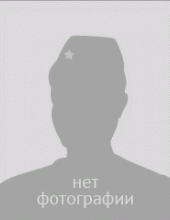 ТимоховВиктор МихайловичЕфрейтор Комнандир отделения связиГод рождения 1914. Призван Н. Салдинским РВК Свердловской обл. в 1936 г. и зачислен в Кронштадский строевой полк связистом (ноябрь 1936 - октябрь 1938.гг.). Уволен в запас в октябре 1938г.Н. Салдинским РВК призван по мобилизации в июле 1941 г. в 139 отделение отд. кав. роты - связист (июль 1941- сентябрь 1942 гг.)880 арт. полк - связист (сентябрь 1942- май 1944 гг.)160 арт. бригада - старший телефонист (май 1944- октябрь1945 гг.)Демобилизован по указу от 25.09.1945 г.По сведениям сельского Совета деревни Северная.Тимохов Павел ИвановичАрхив ВСМПО- АВИСМААпрель 1944, № 15641, л. 129РККА.По сведениям сельского Совета деревни Северная.Тимохов Пётр Григорьевич«Новатор» № 18 от 6 мая 2000 г.Воздушный стрелок Тонкушин однажды спас экипаж.     День Победа- это самый большой праздник в нашей семье. Мой дедушка- Фёдор Александрович Тонкушин- участник войны. Каждый год 9 Мая он достает свой костюм с наградами, приводит их в порядок. Я к нему подсаживаюсь, а он начинает вспоминать, рассказывать, за что получена каждая награда.     Воевал он с 1943 года в 945-ом штурмовом авиационном полку 16-й воздушной армии. Был воздушным стрелком на самолетах ИЛ-10. Летчик у него был отважный и смелый- командир первой эскадрильи Рыбников Игорь Александрович. С ним мой дед прошел весь боевой путь до Берлина, который и штурмовал при взятии.   Дедушка совершил 92 боевых вылета. Вот что он вспоминает. С боевого здания самолет часто возвращался весь изрешеченный зенитными снарядами. Немного его подлатают- и снова в полет, на боевое задание. Летали группами. Группу, в которой летал мой дед, однажды атаковали самолеты «Фоккевульф». Завязался воздушный бой. В нем дедушка, воздушный стрелок, проявил мужество, отбил атаку немецких самолетов, тем самым спас экипаж. За это был награжден медалью «За отвагу»Вторую награду- орден Красной Звезды- он получил за подбитый немецкий самолет в другом воздушном бою.      Вспоминает дедушка, что и их самолет не один раз подбивали. Но спасал опыт. И отвага, конечно. Они всегда перелетали линию фронта и приземлялись на своей территории.     На очередное боевое задание летели в одиночку, без прикрытия истребителей. Нужно было сфотографировать расположение немецких войск, поэтому летели низко. И уже на обратном пути по их самолету ударила зенитка. Заклинило мотор. Летчик спланировал самолет. Кое- как перетянули линию фронта, приземлились на небольшой опушке леса. И так ткнулись в землю фюзеляжем, что пулемет, из которого стрелял дедушка, сорвало со всех креплений. При этом дед получил сильную контузию и ранение глаз. Летчик тоже был ранен.     Вот такой мой дедушка. Он имеет много медалей и орден Отечественной войны 2 степени. Демобилизовался Фёдор Александрович в 1949 году. Работал на заводе до ухода на пенсию. И все это время был активным общественником. Очень много занимался рационализацией. Несколько лет возглавлял комитет народного контроля, за что  имеет много почетных грамот, подарков и благодарностей. Много лет он был председателем совета ветеранов. Активно занимался подготовкой молодых к службе в Вооруженных Силах.     Мой дед- Почетный ветеран труда ВСМПО, его фамилия занесена в книгу Почета объединения.     Я горжусь тобой, дед!                                    Саша Скутин, ученик 6-го класса шк. №14КартотекаТимохов Сергей Петрович 1912, Верхняя Салда, 1941- 42. Призван с завода Стальконструкций. Демобилизован по ранению.Архив пенсионного фонда.Мобилизован 29 мая 1941 года, младший сержант, 115 мотоинженерный батальон, командир саперного отделения, 936 стрелковая дивизия, ранен, демобилизован 9 марта 1942 года.Книга «Мы в битвах решали судьбу поколений».Награжден орденом Отечественной войны 1 степени, медалью «За победу над Германией». Умер в 1992 году.КартотекаТимохов Фёдор Сергеевич 1922, Верхняя Салда, 1941- 46.Книга «Мы в битвах решали судьбу поколений».Рядовой, стрелок 89 механизированного, 12, 140, 24 полков войск НКВД 25 мотомеханизированной дивизии. Ленинградский, 2, 3 Украинский фронты. Дважды ранен. С 1948 года работал в заводе № 519. Награжден оредном Отечественной войны 2 степени, медалями «За взятие будапешта», «За боевые заслуги», «За победу над Германией». Умер в 1994 году.Архив ВСМПО- АВИСМА.Тимохов Фёдор СергеевичВерхняя Салда, проживал по улице Кирова, 11. В РККА с 1944 по 1945, рядовой. Медаль «За боевые заслуги», «За взятие Будапешта».Архив городского военкомата. Фонд 93, опись 2. Заявления о зачислении в народное ополчение. Список граждан, изъявивших желание служить в народном ополчении по Верхнесалдинскому завода имени Орджоникидзе.г.р., член ВЛКСМ, работал токарем в инструментальном цехе, проживал по улице Кирова, 11. Архив ВСМПО- АВИСМА.Тимохова Анна АндреевнаДнепропетровск. Украина, из крестьян. С 1938 по 1940 год работала в заводе «Стальмост». С 1940 по 1941 год уехала в Запорожье к родителям после выхода замуж. Немцы оккупировали город.  Родился ребёнок.  В 1943 году немцы угнали в Германию. Работала в  лагере №2 рабочей, затем в заводе «Фраймат». Сын умер в 3 года. 1.5.45 освободили американцы. 18.7.45 репатриировали в Салду. Работал в заводе №519, 95. Лагерь в Мюнхене назывался «Игартен». Проживали в поселке №3, барак 14, комната 19.Архив ВСМПО- АВИСМАТимохова Анна АндреевнаДнепропетровск. Была на оккупированной территории с 3.10.41 по 8.10.43. Угнана в Германию. Находилась в Мюнхене в лагере №2 «Игартен», работала на вагоноремонтной фабрике. 1.4.45 освободили американцы. 15.11.41 в Запорожье родился сын, умер в Германии. В 1945 году устроилась работать в завод № 519. Девушки, призванные в тыловые части учреждений ДВФ26.7.42Тимохова Антонина Васильевна 1922 г.р., образование 7 классов, член ВЛКСМ, Верхняя Салда, радисткаПризыв в ВМФ.Тимохова Ия Николаевна 1920 г.р., образование 9 классов, Веохняя Салда, ул. Кирова, 38                            4703.  Девушки, призванные в тыловые части учреждений ДВФ26.7.42Тимохова Мария Васильевна 1920 г.р., 2 курс педтехникума, член ВЛКСМ,Нижняя Салда, радисткаГААСО, СвердловскОтправлен 118 УР, село Ачит.Титов Василий АлександровичНижнесалдинский музейМобилизован в 1942 году. 2 Украинский, Донской фронт. Рядовой. Награжден медалью «За боевые заслуги», «За оборону ленинграда». Проживал в Верхней Салде. Архив пенсионного фонда.Титов Иван ЯковлевичВерхние Серги, мобилизован в РККА 9 ноября 1941 года, ранен 12 октября 1944 года.Архив ВСМПО- АВИСМАТиторенко Николай АнтоновичГомельская область. Спецпереселенцы. Семья проживала в Верхней Салде в поселке №3, барак 27, квартира 11.Нижнесалдинский краеведческий музей. Картотека. СМЗ.Тиханов Александр Фёдорович1940- 1945 год. Гвардии рядовой. 63 морсая бригада.Нижнесалдинский краеведческий музей. Картотека. СМЗ.Тиханов Виктор Яковлевич1941- 1946 год. Гвардии младший сержант. 218 гвардейский стрелковый полк.Нижнесалдинский музей. Анкеты. СМЗ С 3.42 по 5. 45. Тяжело ранен 14.2.45. Проживал в Нижней Салде.Архив ВСМПО- АВИСМАТиханов Пётр ЕвгеньевичВерхняя Салда. В РККА с 1939 по 1947 год. Закончил службу в Волынской области, город Луцк, Западная Украина. Командир батареи. 17.7.47 устроен в завод № 95, в ОРС продавцом. Проживал по улице Парижской коммуны, 143. Архив.Тиханова Мария Ивановна 1918 г.р., образование 7 классов, член ВЛКСМ, медсестра, Нижняя Салда. Мобилизована в 22 военно- почтовый пункт.Архив ВСМПО – АВИСМАТихонов Александр Евгеньевич1907 г.р., уроженец Нижней Салды. Мать, (Корпачёва) Александра Поликарповна, домохозяйка.  Отец- Евгений Михайлович, служил стрелочником на станции Верхняя Салда.  Жена- Новосадова Мария Семёновна. Её отец- Новосадов Семён иванович. Мать- Александра Васильевна. Проживали по улице Рабочей молодежи, 108. Тетя жены замужем за служащим НКВД, проживает в Новосибирской области. Устроился работать в завод № 519 2.8.41. Призван в РККА. Ранен, лежал в госпитале до 17.2.43. По возвращении работал в ОТМ копировщиком.Нижнесалдинский музейТихомиров Филипп МихайловичМобилизован в 1941 году. Сапер. 1 белорусский, 1, 2 Украинский фронт. Старший сержант. Проживал в верхней Салде. Газета «Новатор» № 20 от 8 мая 2013 г.Филипп Тихомиров     Филипп Михайлович Тихомиров- это мой прадедушка. Он родился в 1912 году. Воспитал пятерых детей. В 1941 году его призвали в кремлевские войска. Получил звание офицера. В 1942 году участвовал в боях под Сталинградом, потом в Курской битве, дошел до Днестра. После переформирования попал под командование Василия Ивановича Чуйкрыв, в 8-ю гвардейскую армию. Армия приняла участие во многих наступательных операциях, включая Берлинскую. Потом было знаменитое контрнаступоление советских войск, окружение и разгром немецко- фашистских захватчиков.     Войну Филипп Михайлович закончил в Берлине. На командном пункте Чуйкова начальник берлинского гарнизона генерал Вейдлинг подписал приказ о прекращении сопротивления.     Умер Филипп Михайлович в 1982 году, в год смерти своего легендарного военачальника Василия Чуйкова.                                                                                    Ангелина БрусницынаКнига «Мы в битвах решали судьбу поколений».Тихомирова Мария Матвеевнаг.р., Вологодская область. Мобилизолвана в РККА в 1941 году из Вологодской области. В 1943 году демобилизована. Рядовая, санитарка полевого госпиталя № 2231. С 1943 года работала в заводе № 519. Награждена орденом Отечественной войны 2 степени, медалью «За победу над Германией». Умерла в 1996 году.Архив ВСМПО- АВИСМАТихонов Александр ЕвгеньевичНижняя Салда. Ранен 2.8.41, находился в госпитале. 17.2.43 устроен в завод № 519 ОГМ копировщиком.ГААСОТихонов Александр Поликарпович1896 г.р., Нижняя Салда, улица 2 Республиканская, 23. Убыл в Свердловск в распоряжение военно- инженерного скалада № 306.Из сочинения внука.Тихонов Александр ФёдоровичПрошел всю войну. Воевал на ленинградском фронте в минометном дивизионе водителем. Возил чепез Ладогу в блокадный Ленинград хлеб и снаряды. Имеет награды.Архив городского военкомата. Фонд 93, опись 2. Заявления о зачислении в народное ополчение. Список граждан, изъявивших желание служить в народном ополчении по Верхнесалдинскому завода имени Орджоникидзе.Тихонов Анатолий Евгеньевичбеспартийный, работал работал сборщиком. Архив пенсионного фонда. Работал в заводе «Стальмост», мобилизован в РККА в 1941 году Нижнесалдинским РВК, 363 стрелковая дивизия, 1205 стрелковый полк.Нижнесалдинский музей. Анкеты. СМЗТихонов Василий АлександровичС 7.41 по 9.45. Проживал в нижней Салде.Нижнесалдинский РК ВКПбФонд 93    Опись 2     Дело 391                                                                          Июнь 1942 г.                                                                          Г. Свердловск, ул. Пушкинская 3                                                                          Председателю областной мандатной комиссии                                                                          Секретарь Н\Салд. РК ВКПб  Лоскутов     Направляю личные дела на членов и кандидатов ВКПб, членов ВЛКСМ, отобранных и утверждённых на бюро Н\Салдинского РК ВКПб для зачисления в кадровые части Крас-ной Армии.Тихонов Г.Я. член ВКПб, НСМЗ.Книга «Мы в битвах решали судьбу поколений».Тихонов Дмитрий МихайловичНелоба. Мобилизован из Сысерти Свердловской области в 1941 году. Демобилизован в 1946 году. Капитан- интендант 3 ранга. Начальник отдела вещевого снабжения 916 артиллерийского полка 348 стрелковой дивизии 22 армии. Калиниский, Северный, Брянский, 1 Белорусский фронты. Награжден орденом Отечественной войны 2 степени, медалью «За победу над Германией».Нижнесалдинский музейТихонов Петр ЕвгеньевичВоевал 2.43 по 1.8.44. Награжден орденом Отечественной войны 2 степени, медалью «За боевые заслуги».КартотекаТихонов Фёдор Николаевич 1920, Тюменская область, 1940- 47. Призван с завода Стальконструкций.Книга «Мы в битвах решали судьбу поколений».Рядовой. Стрелок 60 автобатальона 16 саперной бригады. Ленинградский, Волховский фронты. Награжден орденом Отечественной войны 2 степени, медалями «За боевые заслуги» (3), «За взятие Берлина», «За освобождение Праги», «За победу над Германией».Анкета. Проект «Некрополь». Тишин Петр Семенович1923- 1963- годы жизни. Уроженец Владимирской области. Доброволец. Великая Отечественная война. Образование высшее. По направлению прибыл работать на ВСМПО начал ьником цеха 14.Призыв в ВМФ.Тишинова Людмила Андреевна 1921 г.р., член ВЛКСМ, Верхняя Салда, ул Карла Маркса, 26ГААСО, СвердловскТкач Алексей Антоновичукраинец, 240 строительная рабочая колонна, отобран в строевые часть РККА, отправлен 27.9.1941 года. Призыв 1939- 1940 г.Нижнесалдинский краеведческий музей. Картотека. СМЗ.Токарев Виктор Яковлевич1940- 1946 год. Младший лейтенант. 21 мотострелковый полк.КартотекаТокарев Иван Александрович 1926, Верхняя Салда, 1944- 50. Призван с завода № 95.Книга «Мы в битвах решали судьбу поколений».Гвардии сержант. Радист- пулеметчик танка Т-34 892 артиллерийского полка. 1 Белорусский фронт. Дважды контужен, ранен. Награжден орденом Красной Звезды, Отечественной войны 2 степени, медалями «За освобождение Варшавы», «За взятие берлина», «За победу над Германией». Умер в 1993 году.ГААСО, СвердловскТокарев Иван Григорьевичпроживал на БТП, поселок №5, дом 13, отправлен из 240 строительной рабочей колонны в Камышловские лагеря в 15 запасной стрелковый полк 21.2.42.Нижнесалдинский музейТолдыкин Иван Илларионовичг.р. Мобилизован в 1941 году. Рядовой. Награжден медалью «За боевые заслуги», «За взятие берлина». Проживал в Верхней Салде. Архив пенсионного фонда.Толмачев Александр БорисовичМаскалка, работал в колхозе, ранен 12 апреля 1943 года, проходил лечение в ЭГ № 2869, демобилизован в 1943 году.Нижнесалдинский музейТолмачев Александр Наумовичг.р. Мообилизован в 1942 году. Танквые части. 2 Украинский фронт. Контужен, тяжело ранен. Сержант. Награжден медалью «За отвагу». Нижнесалдинский краеведческий музей. Картотека. Совхоз.Толмачев Александр Петровичг.р. Алапаевский район. Мобил. Алапаев. РВК. Западный фронт. 161 СД. 1941-44 год. Инвалид 2 группы. Награжден орденом Крсной Звезды, медалью «За отвагу». Демобил. 12.44. Старший сержант. Проживал в Нижней Салде, работал в кмбинате питания. 2 детей. Архив пенсионного фонда.Толмачев Алексей ФедотовичМаскалка, работал в колхозе, мобилизован в РККА, красноармеец, ранен 15 февраля 1944 года на Белорусском направлении, демобилизован 21 апреля 1944 года.Архив ВСМПО- АВИСМАТ-135, 1948Толмачев Виктор СтепановичМахневский район Свердловской области. Инвалид Великой Отечественной войны. Воевал с 1943 по 1944 год. Артиллерист. Ранен под Витебском.Архив ВСМПО- АВИСМАТолмачёв Виктор Степанович 1925 г.р., уроженец Махнёвского района. Воевал с 1943 по 1944 годы. Ранен под Витебском. Артиллерист. Инвалид Великой отечественной войны. Устроился работать в завод № 519.КартотекаТолмачёв Георгий Петрович 1920, Гаёво, 1940- 46. Демобилизован по ранению.Книга «Мы в битвах решали судьбу поколений».Старший сержант. Командир отделения 165 стрелкового полка 79 стрелковой дивизии. Награжден орденом Отечественной войны 1 степени. Умер в 1999 году.Архив ВСМПО- АВИСМАТолмачев Дмитрий ПавловичМахневский район Свердловской области. В РККА призван с завода «Стальмост». Служил с 1942 по 22.7.47 года. Проживал в поселке №2, барак 14, комната 5.Архив ВСМПО – АВИСМАТолмачёв Дмитрий Павлович1923 года рождения, уроженец Махневского района. Ушел в РККА с завода «Стальмост». Проживал в поселке 2, барак 14, комната 5. Служил с 1942 по 22.7.47.ГААСОТолмачев Леонтий АнисимовичМаскалка. Убыл на формирование 44 запасного стрелкового полка.  Архив пенсионного фонда.Толмачев Николай АлексеевичМахнево Алапаевского района Свердловской области, мобилизован в РККА, рядовой 138 гвардейского стрелкового полка, ранен 27 августа 1943 года, проходил лечение в ЭГ № 4407, демобилизован 27 апреля 1944 года.КартотекаТолмачёв Николай Львович 1924, деревня Лобан Алапаевского района, 1942- 1950.Книга «Мы к славе Отчизну свою поведем»Мобилизован Нижнесалдинским РВК. Гвардии лейтенант. Командир взвода 80 гвардейской стрелковой дивизии. 1 Украинский фронт. Работал в заводе № 519. Награжден орденом Красной Звезды, медалями «За взятие Вены», «За взятие будапешта», «За победу над Германией». Умер в 1986 году.КартотекаТолмачёв Сергей Артемьевич 1915, Маскалка, 1941- 46.Книга «Мы в битвах решали судьбу поколений».Гвардии сержант. Шофёр 46 гвардейского минометного полка. Ленинградский фронт.Награжден медалями «За оборону Ленинграда», «За победу над Японией», «За победу над Германией».ГААСО, СвердловскТолстобров Василий АлексеевичРаботник милиции Нижнесалдинского РОМ НКВД передан райвоенкомату города Нижняя Салда на основании распоряжения ГКО по приказу от  11 апреля 1942 года № 102048.Нижнесалдинский музейг.р. Мобилизован в 1942 году. Артиллерия. 1 Украинский фронт. Тяжело ранен. Инвалид 3 группы. Награжден орденом Красной Звезды, медалью «За отвагу». Старшина.Нижнесалдинский музей. Анкеты. СМЗТолстобров Василий Анисифорович С 5.42 по 7.44. Тяжело ранен. Проживал в Верхней Салде по улице Котовского.Завод № 95. Архив 88. О. 8. Д- 92.Толстых Иван ВасильевичМахневский район Свердловской области. Строительный батальон 1487. Мобилизован в РККА 18.8.42.ГААСОТольев Борис Е. работал на НСМЗ в цехе 1.«Новатор» № 18 от 6 мая 2000 г.Воздушный стрелок Тонкушин однажды спас экипаж.     День Победа- это самый большой праздник в нашей семье. Мой дедушка- Фёдор Александрович Тонкушин- участник войны. Каждый год 9 Мая он достает свой костюм с наградами, приводит их в порядок. Я к нему подсаживаюсь, а он начинает вспоминать, рассказывать, за что получена каждая награда.     Воевал он с 1943 года в 945-ом штурмовом авиационном полку 16-й воздушной армии. Был воздушным стрелком на самолетах ИЛ-10. Летчик у него был отважный и смелый- командир первой эскадрильи Рыбников Игорь Александрович. С ним мой дед прошел весь боевой путь до Берлина, который и штурмовал при взятии.   Дедушка совершил 92 боевых вылета. Вот что он вспоминает. С боевого здания самолет часто возвращался весь изрешеченный зенитными снарядами. Немного его подлатают- и снова в полет, на боевое задание. Летали группами. Группу, в которой летал мой дед, однажды атаковали самолеты «Фоккевульф». Завязался воздушный бой. В нем дедушка, воздушный стрелок, проявил мужество, отбил атаку немецких самолетов, тем самым спас экипаж. За это был награжден медалью «За отвагу»Вторую награду- орден Красной Звезды- он получил за подбитый немецкий самолет в другом воздушном бою.      Вспоминает дедушка, что и их самолет не один раз подбивали. Но спасал опыт. И отвага, конечно. Они всегда перелетали линию фронта и приземлялись на своей территории.     На очередное боевое задание летели в одиночку, без прикрытия истребителей. Нужно было сфотографировать расположение немецких войск, поэтому летели низко. И уже на обратном пути по их самолету ударила зенитка. Заклинило мотор. Летчик спланировал самолет. Кое- как перетянули линию фронта, приземлились на небольшой опушке леса. И так ткнулись в землю фюзеляжем, что пулемет, из которого стрелял дедушка, сорвало со всех креплений. При этом дед получил сильную контузию и ранение глаз. Летчик тоже был ранен.     Вот такой мой дедушка. Он имеет много медалей и орден Отечественной войны 2 степени. Демобилизовался Фёдор Александрович в 1949 году. Работал на заводе до ухода на пенсию. И все это время был активным общественником. Очень много занимался рационализацией. Несколько лет возглавлял комитет народного контроля, за что  имеет много почетных грамот, подарков и благодарностей. Много лет он был председателем совета ветеранов. Активно занимался подготовкой молодых к службе в Вооруженных Силах.     Мой дед- Почетный ветеран труда ВСМПО, его фамилия занесена в книгу Почета объединения.     Я горжусь тобой, дед!                                    Саша Скутин, ученик 6-го класса шк. №14Вчера… была война.     Есть в моей жизни очень радостная дата- 9 мая 1945 года- День Победы советского народа над фашизмом. И моя печальная дата сходится со всенародной бедой- 22 июня 1941 года. 46 лет назад прозвучало это страшное слово «война», а будто вчера…     … Городской стадион располагался у нас в районе нынешнего цеха № 40 металлургического производственного объединении я. Рядом стояла парашютная вышка. И обычно в выходные дни собиралось здесь великое множество народа. Кто- то преодолевал страх перед прыжком и секунды, как вечность, парил над землей. Мой друг, Володя Комаров, был заядлым футболистом, и нас привлекали баталии на футбольном поле. 22 июня 1941 года, в воскресенье, в Верхней Салде была чудесная солнечная погода. На стадионе проходили массовые спортивные мероприятия.  Я, возбужденный, радостный, примчался домой пообедать. Необычной тяжелой тишиной встретил меня наш дом. Навстречу распахнулись полные слез мины глаза. Она ничего не могла сказать. А гостивший у нас дядя Дмитрий, брат отца, печально произнес: « Нам с тобой, Федя, придется воевать!» Отец добавил: « Война, сын… с Германией…»     Я понял тревогу мамы. Мой старший брат Николай служил уже в армии, а мне подходил восемнадцатый год.     Обстановка на производстве стала в полную силу нормализоваться после выступления по радио товарища В.М.Молотова и И.В.Сталина. Был брошен клич: « Перевести мирную промышленность на военный лад».     В конце 1942 года меня перевели слесарем- монтажником. В цехе было образовано 2 бригады слесарей. Я работал в бригаде В.Я.Богданова. Начали монтаж с головного оборудования. Работали по 12 часов, а иногда и не уходили с завода. Монтаж оборудования прокатного цеха сделали в сжатые сроки. И уже в 1942 году с завода отправилась готовая продукция.     В 1941- 1942 годах мне были извещения для призыва в армию, но меня, слесаря 6-го разряда, с завода не отпускали. И только 5 июня 1943 года по третьей повестке ушел на фронт.     После короткой учебы я и мои товарищи- салдинцы  были направлены в бывший 945 штурмовой авиационный полк ( ШАП). Здесь мы и вступили в боевые действия в составе 16 воздушной армии на первом Белорусском фронте. Вместе со мной в 945 ШАП воевали Олег Шибаков, Саша Зязин из цеха №1, Саша Теляшов, Леша Михайлов, Лева Новагин из цеха №2, Саша Туранов, Паша Сечко и Саша Бахтин с металлургического завода.     Все мы, 9 салдинцев, были воздушными стрелками на самолетах- штурмовиках ИЛ- 2. Дожить до Победы удалось только троим.     Первым на фронте погиб Олег Шибаков, который захоронен в селе Козельщина в Полтавской области. Саша Бахтин погиб под Варшавой, где и захоронен. На подступах к Берлину нам большое сопротивление оказывала немецкая авиация.  В одном из крупных воздушных боев погиб Саша Зязин. В архивных документах значится, что Саша в этом бою сбил 2 немецких самолета.     19 апреля 1945 года в неравном воздушном бою в день своего 20-летия погиб Саша Теляшов.     Мне известно, что самолет, на котором был Саша Туранов, был подбит зенитной артиллерией. Саша выпрыгнул на парашюте, но высота была мала, парашют не раскрылся. Это произошло на польской земле, где он и захоронен.     Наш 945 ШАП участвовал в штурме Берлин, за что ему присвоено наименование- Берлинский. Мне с летчиком Рыбниковым удалось совершить 2 боевых вылета на логово врага- Берлин.     После взятия Берлина полк в основном закончил боевые вылеты, кроме разведывательных. Нам было приказано окопаться на аэродроме и в качестве «пехотинцев» находиться в окопах, пока не сложили оружие оставшиеся разрозненные немецкие группировки.     8 мая 1945 года закончилась весьма тяжелая для советского народа Великая Отечественная война.     Бывшие фронтовики стали возвращаться в  свои родные места, вливаться в рабочие коллетивы. Я после службы в группе войск в Германии вернулся в Верхнюю Салду в июне 1949 года, устроился работать.     Каждый год 9 мая, в День Победы, я иду в строю ветеранов и мысленно представляю рядом друзей, которые не дожили до Победы. Война унесла жизни моих друзей и ещё… миллионы советских людей. Вот такая она, война… Она не должна повториться.                                                                   Ф.Тонкушин, ветеран войны и труда.Нижнесалдинский музей. АнкетыТопунов Александр Яковлевич1924 г.р. Татарстан. Мобил. 17.8.42 Н. Салд. РВК. Ленинрадский, Сталинградский, 1 Украинский фронт. Гвардии младший сержант. Награжден медалью «За боевые заслуги», «За оборону Сталинграда», «За освобождение Праги», «ЗавзятиеБерлина». ЛПХ. Проживал в поселке Ежевичный.ГААСО, СвердловскТулутунов Николай Ивановичкраноармеец 240 строительной рабочей колонны напрален для прохождения дальней шей службы в строевые части РККА 22.2.42, год призыва 1940.Нижнесалдинский краеведческий музей. Анкеты. СМЗ.Токарев Алексей ЯковлевичНагражден орденом Красной Звезды № 987519.Бессмертный полк.Токарев Иван АлександровичПолкЗапиши деда в полкИнформбюроУстав полкаТокарев Иван Александрович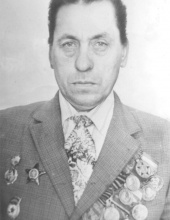 ТокаревИван Александровичгвардии сержант     Мой дедушка Иван Александрович родился в 1926 году в г. Верхняя Салда. С 1941 по 1944 гг. работал на заводе №95, был тружеником тыла. Но как только ему исполнилось 16 лет, он ушел на фронт добровольцем. Был радистом-пулеметчиком танка Т-34 892-го артиллерийского полка. Участвовал в боях в составе 1-го Белорусского фронта. Был участником боёв за освобождение Польши. Участвовал в прорыве обороны немцев и наступлении на Берлин, дошел до рейхстага. Был дважды контужен, ранен. О его боевом пути говорят награды: орден Красной Звезды, орден Отечественной войны II степени, медали: «За освобождение Варшавы», «За победу над Германией в Великой Отечественной войне 1941 - 1945 гг.», «За взятие Берлина", "Ветеран труда", юбилейные награды.
     Мы все должны гордиться нашими предками, которые спасли мир от фашистского ига, отстояли независимость нашей Родины. Мы обязаны помнить, какой ценой досталась Победа, и чтить их память. Хочется верить, что в будущем не будет войны, не будут наши мамы беспокоиться за детей. Пусть будет на нашей земле только мир, дружба и согласие!Файлы: blagodarnost.jpg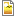 Страницу солдата ведёт: Екатерина СоколоваАрхив пенсионного фонда.Томилов Максим Ефимовичработал в ВСМЗ в пожарной охране, мобилизован в РККА 25 июня 1942 года, ранен, проходил лечение в ЭГ № 3494 в Казани, демобилизован 11 июля 1942 года, умер 23 июля 1948 года.ГААСО, СвердловскТонкушин Владимир Петровичуроженец Свердловской области, Алапаевского района, Ялунинского с\с. Из строительной рабочей колонны 1487 зачислен в 430 стрелковую дивизию.ГААСО, СвердловскТонкушин Дмитрий Фёдоровичуроженец  Свердловской области, Алапаевс кого района, деревни Ялунино. Из строительной рабочей колонны 1487 зачислен в 430 стрелковую дивизию.КартотекаТонкушин Николай Александрович1921, село Елунино Свердловской области, 1941- 45. Призван с завода Стальконструкций.Книга «Мы в битвах решали судьбу поколений».Стрелок. Рядовой. Пехота. 1 Белорусский фронт. Трижды ранен. С 1945 года работал в заводе № 95. Награжден орденом Славы 3 степени, медалями «За освобождение Варшавы», «За взятие берлина», «За победу над Германией». Умер в 1985 году.ПрессаТонкушин Фёдор Александрович« Салдинский рабочий» № 75 от 23 июня 1987 года.Вчера… была война.     Есть в моей жизни очень радостная дата- 9 мая 1945 года- День Победы советского народа над фашизмом. И моя печальная дата сходится со всенародной бедой- 22 июня 1941 года. 46 лет назад прозвучало это страшное слово «война», а будто вчера…     … Городской стадион располагался у нас в районе нынешнего цеха № 40 металлургического производственного объединении я. Рядом стояла парашютная вышка. И обычно в выходные дни собиралось здесь великое множество народа. Кто- то преодолевал страх перед прыжком и секунды, как вечность, парил над землей. Мой друг, Володя Комаров, был заядлым футболистом, и нас привлекали баталии на футбольном поле. 22 июня 1941 года, в воскресенье, в Верхней Салде была чудесная солнечная погода. На стадионе проходили массовые спортивные мероприятия.  Я, возбужденный, радостный, примчался домой пообедать. Необычной тяжелой тишиной встретил меня наш дом. Навстречу распахнулись полные слез мины глаза. Она ничего не могла сказать. А гостивший у нас дядя Дмитрий, брат отца, печально произнес: « Нам с тобой, Федя, придется воевать!» Отец добавил: « Война, сын… с Германией…»     Я понял тревогу мамы. Мой старший брат Николай служил уже в армии, а мне подходил восемнадцатый год.     Обстановка на производстве стала в полную силу нормализоваться после выступления по радио товарища В.М.Молотова и И.В.Сталина. Был брошен клич: « Перевести мирную промышленность на военный лад».     В конце 1942 года меня перевели слесарем- монтажником. В цехе было образовано 2 бригады слесарей. Я работал в бригаде В.Я.Богданова. Начали монтаж с головного оборудования. Работали по 12 часов, а иногда и не уходили с завода. Монтаж оборудования прокатного цеха сделали в сжатые сроки. И уже в 1942 году с завода отправилась готовая продукция.     В 1941- 1942 годах мне были извещения для призыва в армию, но меня, слесаря 6-го разряда, с завода не отпускали. И только 5 июня 1943 года по третьей повестке ушел на фронт.     После короткой учебы я и мои товарищи- салдинцы  были направлены в бывший 945 штурмовой авиационный полк ( ШАП). Здесь мы и вступили в боевые действия в составе 16 воздушной армии на первом Белорусском фронте. Вместе со мной в 945 ШАП воевали Олег Шибаков, Саша Зязин из цеха №1, Саша Теляшов, Леша Михайлов, Лева Новагин из цеха №2, Саша Туранов, Паша Сечко и Саша Бахтин с металлургического завода.     Все мы, 9 салдинцев, были воздушными стрелками на самолетах- штурмовиках ИЛ- 2. Дожить до Победы удалось только троим.     Первым на фронте погиб Олег Шибаков, который захоронен в селе Козельщина в Полтавской области. Саша Бахтин погиб под Варшавой, где и захоронен. На подступах к Берлину нам большое сопротивление оказывала немецкая авиация.  В одном из крупных воздушных боев погиб Саша Зязин. В архивных документах значится, что Саша в этом бою сбил 2 немецких самолета.     19 апреля 1945 года в неравном воздушном бою в день своего 20-летия погиб Саша Теляшов.     Мне известно, что самолет, на котором был Саша Туранов, был подбит зенитной артиллерией. Саша выпрыгнул на парашюте, но высота была мала, парашют не раскрылся. Это произошло на польской земле, где он и захоронен.     Наш 945 ШАП участвовал в штурме Берлин, за что ему присвоено наименование- Берлинский. Мне с летчиком Рыбниковым удалось совершить 2 боевых вылета на логово врага- Берлин.     После взятия Берлина полк в основном закончил боевые вылеты, кроме разведывательных. Нам было приказано окопаться на аэродроме и в качестве «пехотинцев» находиться в окопах, пока не сложили оружие оставшиеся разрозненные немецкие группировки.мая 1945 года закончилась весьма тяжелая для советского народа Великая Отечественная война.     Бывшие фронтовики стали возвращаться в  свои родные места, вливаться в рабочие коллетивы. Я после службы в группе войск в Германии вернулся в Верхнюю Салду в июне 1949 года, устроился работать.     Каждый год 9 мая, в День Победы, я иду в строю ветеранов и мысленно представляю рядом друзей, которые не дожили до Победы. Война унесла жизни моих друзей и ещё… миллионы советских людей. Вот такая она, война… Она не должна повториться.                                                                   Ф.Тонкушин, ветеран войны и труда.КартотекаМобилизован в РККА с завода «Стальмост»Книга «Мы в битвах решали судьбу поколений».Награжден орденом Красной Звезды, Отечественной войны 1 степени, медалями «За отвагу», «За взятие Варшавы», «За взятие Берлина», «За победу над Германией».Нижнесалдинский музейг.р. Мрбилизован в 1943 году. Нижнесалдинский музейТопалов Иван Георгиевичг.р. Мобилизован в 1941 году. Пехота. Смоленское направление. Ранен. Старшина. Проживал в Верхней Салде.Архив ВСМПО- АВИСМАТопилко Василий ИвановичЛьвовская область. В Красной Армии служил с 1940 по 1941 год в Ростовской области, станица Пролетарская, рядовой. 141 кавалерийский полк. 26.4.4 устроен в завод № 519 в цех 5 слесарем.Нижнесалдинский музейТопоров Ефим Иосифовичг.р. Мбилизован в 1941 году. Пехота. 1 Украинский фронт. 2 легких ранения, контужен. Рядовой. Награжден орденом Красной Звезды. Проживал в Верхней Салде.Нижнесалдинский музейТорицын Алексей Борисовичг.р. Мобилизован в 1943 году. Пехота. 2 дальневосточный фронт. Ефрейтор.Архив ВСМПО- АВИСМАТорлопов Аркадий ИвановичКнига «Мы в битвах решали судьбу поколений».1942- 1947 год. Капитан. Командир пулеметного взвода 64 механизированной бригады 7 механизированного корпуса. 2 Украинский, забайкальский фронты. С 1947 года работал на ВСМОЗ. Награжден орденом Красной Звезды, медалями «За освобождение Праги», «За победу над Германией», «За победу над Японией».Нижнесалдинский музейг.р.ГААСО, СвердловскТоропов Антон Ефимовичг.р., уроженец Свердловской области, Алапаевского района, села Катышка. Из строительной рабочей колонны 1487 зачислен в 430 стрелковую дивизию.Архив пенсионного фонда.Торопов Ефим ОсиповичКировская область, мобилизован в РККА 23 июня 1941 года, рядовой, 1838 стрелквого полка, ранен 16 агуста 1942 года, проходил лечение в ЭГ № 2565, Москва, демобилизован 9 сентября 1942 года. Проживал в Нелобе.ГААСО, СвердловскТоропов Исаак Карловичстроительная рабочая колонна 1487.ГААСО, СвердловскТоропов Трофим Васильевичуроженец Свердловской области, Алапаевского района, Катышкинского с\с, деревни Катышка, боец строительной рабочей колонны 1487, признанный годгным к строевой службе, отправленный 20 января 1942 года в Тюмень на формирование.Пресса.Торсунова Любовь Петровна«Салдинский рабочий» №29 от 8 марта 1973 годаЗа чашкой чая.     Зашел я как- то в небольшую комнату, отгороженную от пультовой стеклянной стенкой. Воздух здесь был пропитан запахом крепкого чая и кофе. На одном столе поблескивали никилированными боками электрические чайники, на другом- рядком выстроились стаканы и подстаканники. Вокруг этой чайной гвардии хлопотала невысокая женщина- Любовь Петровна Торсунова. Я попросил её вспомнить что- нибудь из её фронтовой жизни.     - Да что и рассказывать, - смутилась от неожиданной просьбы хозяйка.- Много пришлось повидать и пережить в те трудные годы. А были- то мы совсем молоденькими девчонками.     Любовь Петровна смолкла, углубившись в воспоминания. А потом, улыбаясь, сказала:     - Хотите, угощу вас чаем?- и поставила передо мной стакан душистого напитка.     В её глазах метнулись веселые искорки:     Был у меня на фронте такой случай: пила я чай с командующим армией Иваном Степановичем Коневым…- и раздумчиво, словно по кусочкам добывая из памяти давнее событие, она продолжала:     Было это на Курской дуге. Готовилось большое наступление. Наш медсанбат расположился в деревне. Объезжая части, Конев, он был тогда генерал- полковником, завернул к нам. Начальник медсанбата приказал нам, девушкам, подготовить избу для командующего. Вымыли мы её, вычистили, накрыли стол, поставили большой медный самовар, а пол застелили дорожками. Где мы разыскали тогда дорожки, не помню.     В суете и хлопотах не заметили, как подошла машина. Из машины вышел высокий статный генерал  и пошел прямо в избу. Вошел, внимательно осмотрел все, мягко улыбнулся и сказал:     - Самовар- это хорошо, по- русски, а вот дорожки постелили зря. У нас сейчас война идёт, жестокая война. Нам не домашней роскоши. Надо дорожки убрать.     Так и сказал: «Надо дорожки убрать!» Мы быстро убрали их. Тогда он прошел и сел за стол. Сели с ним и адъютант с шофером. Когда мы подали на стол наше солдатское угощение и разлили  по кружкам чай, Иван Степанович пригласил:     - Что же, девушки, садитесь и вы с нами чай пить, компанией веселее будет.     Мы сели. Чай он пил не торопясь и всё время спрашивал нас, откуда родом, давно ли в армии, пишут ли из дома, что пишут, где отец, на фронте или дома. Ну, а так как я была самой маленькой среди солдат- девушек, он меня спросил , не тяжело ли служить, не обижают ли солдаты. Спрашивал нас о многом, всё его интересовало. На прощание сказал:     - Спасибо за чай, девчата, хорошо вы нас угостили.    -Так вот я и пила чай с маршалом Коневым. Был  такой случай на фронте,- немного помолчав, продолжила Любовь Петровна.- А теперь вот наших рабочих чаем потчуем.     Свой боевой путь начала Любовь Петровна Семнадцатилетней девчонкой после окончаний краткосрочных курсов для медицинских сестер в мае 1942 года под Сталинградом.  День победы встретила недалеко от Берлина. Была санитаркой, делала перевязки прямо на поле боя, выносила раненых. А когда стала операционной сестрой, то помогала врачам делать операции в полевом госпитале. Приходилось быть и связной между медсанбатом и штабом дивизии. Дважды была контужена.     - Медаснбат хоть и располагался в 7-8 км от передовой, но и нам приходилось лихо, - говорит Любовь Пет ровна.     Сейчас Любовь Петровна работает в хозяйственной группе цеха № 32 металлообрабатывающего завода. Любую работу, какую ей поручают, она выполняет добросовестно, аккуратно. Как и подобает фронтовичке.                                                     В. Гусев, рабкор.ГААСО, СвердловскТосов Алексей Семеновичпроживал на БТП, 2 поселок, улица Доброрвольцев, 2. Мобилизован в РККА 20 февраля 1942 года.Архив пенсионного фонда.Тосов Михаил Иванович1913 г.р., Нижняя Салда,   мобилизован в РККА в 1940 году, 125 стрелковая дивизия, 657 стрелковый полк, ранен 8 октября 1941 года, проходил лечение в ЭГ № 1188, демобилизован 23 января 1942 года.КартотекаТосов Михаил Николаевич 1921, Верхняя Салда, 1941- 46. Призван с завода Стальконструкций.Книга «Мы в битвах решали судьбу поколений».Гвардии сержант. Командир отделения комендоров 394 боевой стационарной батареи 1 гвардейского артиллерийского дивизиона Черноморского флотаю Награжден орденом Отечественной войны 2 степени (2), медалями «За боевые заслуги», «За оборону Кавказа», «За победу над Гермаией». Уер в 1999 году.КартотекаТосов Николай Фёдорович награждён орденом Красного знамени.Архив пенсионного фонда.Верхняя Салда, мобилизован в РККА в июле 1942 года, ефрейтор, 51 армия, инженерный батальон, легко ранен 8 февраля 1943 года, проходил лечение в ЭГ № 3230, воевал с июня 1942 по апрель 1945 года.Нижнесалдинский музей. Анкеты. СМЗг.р. С 6.42 по 3.43. Ранен. С 5.43 по 5.45. Проживал в Верхней Салде.Нижнесалдинский музейТосов Николай ЭммануловичМобилизован в 1940 году. Танковые части. Калининский фронт. Сержант. Награжден медалью «За отвагу», «За боевые заслуги».Газета «Салдинский рабочий» № 54 от 8 мая 1957 года.     Начало Великой Отечественной войны застало меня в Латвии ( я только что закончил полковую автошколу, получил звание шофера).Страшно было смотреть, как на жилые дома, магазины, школы сбрасывались вражеские бомбы. Мирные жилища трудящихся латвийской столицы за несколько минут превращались в груды развалин.     …К началу 1943 года я был уже танкистом.Помню нашему танковому соелинению нужно было войти в тыл противника, а впереди лежало огромное болото. Надо было очень в короткий срок построить лежневую дорогу на протяжении нескольких километров для подвозки живой силы и боеприпасов. Днем эти работы нельзя было производить: в небе кружились фашистские стервятники. Всё население ближайших деревнь от мала до велика начали помогать нам. Боевое задание было выполнено…Нижнесалдинский музейТрапезников Афанасий Ивановичг.р. Мобилизован в 1942 году. Рядовой. Завод № 95. Архив 88. О. 8. Д- 92.Трапезников Иван Николаевич1896 г.р., Татарстан. Строительный батальон 2163. Мобилизован в РККА 18.5.43.КартотекаТрацевский Степан Иванович(Михайлович) 1927, Минская область, 1944- 51.Книга «Мы в битвах решали судьбу поколений».Мобилизован Нижнесалдинским РВК. Старшина 1 статьи. Связист миноносца «Сталин» Тихоокеанского флота. С 1952 года работал в заводе № 519. Награжден орденом Отечественной войны 2 степени, медалями «За освобождение Кореи», «За победу над Германией», «За победу над Японией». Умер в 1998 году. ГААСО, СвердловскПриказ по Свердловской области № 0135О направлении в РККА связистов и лиц с высшим и средним образованием. Одновременно следуют люди по национальному признаку (поляки), призванные из 853 строительной рабочей колонны. Отправлены 19 февраля 1942 года. На сайте «ОБД,МЕМОРИАЛ» сведений нет.Трацик Степан Фёдоровичполяк, уроженец Львовской области.ГААСО, СвердловскТребников Митрофан Кузьмичрусский, 240 строительная рабочая колонна, отобран в строевые часть РККА, отправлен 27.9.1941 года. Призыв 1939- 1940 г. Архив городского военкомата. Фонд 93, опись 2. Заявления о зачислении в народное ополчение. Список граждан, изъявивших желание служить в народном ополчении по Верхнесалдинскому завода имени Орджоникидзе.Трегуб А.Г.Член ВЛКСМ. Работал в плановой. КартотекаТрегуб Герман Павлович 1926, Верхняя Салда, 1943- 46. Призван с завода № 519.Книга «Мы в битвах решали судьбу поколений».Гвардии старший сержант. Командир орудия танка 85 гвардейской танковой бригады. 2 Прибалтийский фронт, Забайкальский фронт. Трижды ранен. Награжден орденом Отечественной войны 1 степени, Славы 3 с тепени, медалями «За отвагу», «За победу над Германией». Умер в 1998 году.Архив ВСМПО- АВИСМАТрейгер Арон Меерович 1910, Одесса, еврей, в 1941 году в Одессе принимал участие в боевых действиях рядовым. Эвакуирован в Киргизию. Устроен в завод № 95 5.3.43 в цех 15 вахтером. ГААСО, СвердловскОтправлен в мае 1942 года в сухой ЛОГ на станцию Кунара для комплектовании 167 стрелковой дивизии.Тресков Алексей Васильевичг.р.ГААСО, СвердловскБоец строительной рабочей колонны 1487 отправлен в Ирбит в распорядение командира 11 запасного кавалерийского полка для укомплектования части.Архив ВСМПО- АВИСМАТ- 135, 1948Третьяков Леонид ИльичНовосибирская область. В Верхней Салде проживал по улице Розы Люксембург, 19. Участник Великой Отечественной войны. Старший сержант. Награжден орденом Красной Звезды, медалью «За взятие Кенигсберга», «За взятие Берлина», «За Победу над Германией».Архив ВСМПО- АВИСМАТретьяков Леонид Ильич     1921 г.р., уроженец Новосибирской области. Участник Великой Отечественной войны. Старший Сержант. Награжден орденом Красной Звезды, медалями «За освобождение Кенигсберга», «За взятие Берлина», «За Победу в Великой Отечественной войне». Устроился работать в завод № 519. Проживал по улице Розы Люксембург, 19.Архив городского военкомата. Фонд 93, опись 2. Заявления о зачислении в народное ополчение. Список граждан, изъявивших желание служить в народном ополчении по Верхнесалдинскому завода имени Орджоникидзе.Трифанов А.И.Член ВКПб.Нижнесалдинский краеведческий музей. Картотека. СМЗ.Трифанов Павел Иванович1940- 1944 год. Рядовой. 329 зенитно- артиллерийский полк.Нижнесалдинский краеведческий музей. Картотека. СМЗ.Трифанов Сергей Григорьевич1941- 1945 год. Рядовой. 1229 гаубично- артиллерийский полк.КартотекаТрифанов Сергей Константинович 1906, Верхняя Салда, 1941- 46.Книга «Мы в битвах решали судьбу поколений».Рядовой. Стрелок 1205 стрелковго полка. В 1943 году ранен. Награжден медалью «За победу над Германией». Умер в 1971 году.Анкета. Проект «Некрополь». Со слов сына Трифонова Анатолия Сергеевича.1906- 1971- годы жизни. Уроженец Верхней Салды. Участник войны. Конструктор. Работал на ВСМПО в цехе 12. КартотекаТрифонов Александр Васильевич 1919, Нижняя Салда, 1939- 46.Книга «Мы в битвах решали судьбу поколений».Гвардии рядовой. Минометчик 534 отдельного гвардейского минометного полка. Юго- Западный, Донской, 1 Украинский, 1 Белорусский фронты. Награжден орденом Отечественной войны 2 степени, медалями «За отвагу», «За оборону Сталинграда», «За взятие Берлина», «За освобождение Праги», «За победу над Геманией». Умер в 1994 году.Архив ВСМПО- АВИСМАТ-64, л. 246Трифонов Дмитрий ПавловичВ РККА призван 5.39 с дальнего Востока, Благовещенского района.  Военный техник 2 ранга. В 1942 году командирован на курсы лейтенантов в Комсомольск-на- Амуре. 8.10.43 в действующей армии.Архив Верхнесалдинского военкомата. Список лиц, прошедших медицинскую комиссию и призванных годными в народное ополчение. Верхнесалдинский металлургический завод. Дело 391, лист 121.Трифонов Константин Васильевиччлен ВЛКСМ, работал в заводоуправлении.Картотека1916, Верхняя Салда, 1941- 46.Книга «Мы в битвах решали судьбу поколений».Каптан. Начальник секретной части канцелярии. Западный, Калининский, Северо- Западный, 1,2 Украиснкий фронты. Награжден орденом Красной Звезды, Отечественной войны 2 степени, медалью «За победу над Германией». Умер в 1974 году.Архив ВСМПО- АВИСМАТрифонов Михаил ФёдоровичКурская область. В РККА с 15.9.42 по 15.6.42, пулеметчик. Мобилизован из Киргизии на трудвой фронт. 6.3.43 устроен в завод № 95.ПрессаТрифонов Николай Александрович«Салдинский рабочий» №56 от 9.5.1988 г.За токарным станком.     Большая, насыщенная яркими событиями жизнь у Николай Александровича Трифонова. Родился Николай Александрович в 1915 году в Верхней Салде. После окончания семилетки в 1934 году пришел на Салдинский металлургический завод учеником токаря и вскоре в совершенстве освоил выбранную профессию.     - Начинать работать в те годы было очень трудно,- говорит Николай Александрович.- На наших станках вытачивались очень сложные детали. Мы обслуживали прокатный цех №2. Сейчс немного легче. Детали поступают намного проще и обслуживаю я теперь только участки электроцеха.     Перед самой войной Николай Александрович уходит на службу в Красную Армию. Войну он встретил под Ленинградом. И позже, первые 2 года войны, был сапером, участвовал в укреплении обороны Ленинграда, минировал поля на подступах к городу. А в 1943 году Николая Александровича перевели в мастерские токарем. Тогда в них было собрано 13 профессиональных токарей, из которых потом осталось только двое- самых лучших. И один из них был Н. А. Трифонов. В мастерских изготовлялись корпуса для мин. Пришлось потрудиться Николаю Александровичу и на машине «летучка». На ней тоже был установлен небольшой станок, на котором изготовлялись детали к военной технике. Демобилизовался Николай Александрович в октябре 1945 года. Пришел с войны со многими наградами и сразу на завод, к станку. И с тех пор все время без перерыва на одном месте- на станке.     - Мой станок всегда в деле, - рассказывает Николай Александрович.-Всегда он в чистоте, лишнего мусора на нем вы не увидите.     Любят и ценят Трифонова в цехе. И говорят о том, что Николай Александрович постоянно в работе. Он никогда не откажется помочь изготовить нужную деталь. У него всегда найдется для этого время.                                                      В. Михайлов.Картотека.1915, Верхняя Салда, 1940.СМЗНижнесалдинский музей. Анкеты. СМЗ6.40 по 10.45. Проживал в Верхней Салде по улице Ленина, 17.Архив Верхнесалдинского военкомата. Список лиц, прошедших медицинскую комиссию и призванных годными в народное ополчение. Верхнесалдинский металлургический завод. Дело 391, лист 121.Трифонов Николай Павлович 1892 г.р., беспартийный, работал в заводоуправлении. Нижнесалдинский музей.Трифонов Петр  ДмитриевичМобилизован в 1941 году. Пехота. Калининский фронт. Рядовой. Награжден медалью «За отвагу», «За освобождение Варшавы», «За взятие берлина». Проживал в Верхней Салде.Нижнесалдинский музейТрифонова Мария ЕгоровнаМобилизована в 1941 году. ЭГ. Волховский, лениградский фронт. Рядовая. Награждена медалью «За оборону ленинграда». Проживала в Верхней Салде.Нижнесалдинский музейТроицкий Дмитрий МихайловичМобилизован в 1941 году. Стрелок. Белорусский фронт. 2 ранения. Рядовой. Награжден медалью «за боевое отличие, «За оборону Ленинграда». Проживал в Верхней Салде.Нижнесалинский музей. Анкеты. СМЗТропин Борис Герасимовичг.р. С 11.44 по 4.46. Проживал в Верхней Салде.  Архив пенсионного фонда.Трофимов Афанасий ИвановичАкинфиево, ранен, де мобилизован 2 сентября 1942 года.Нижнесалдинский музей Мобилизован в 1941 году. Пехота. Калининский фронт. Тяжело ранен. Инвалид  1 группы. Рядовой. Награжден медалью «За доблестный труд». Проживал в Верхней Салде.Нижнесалдинский краеведческий музей. Картотека. Совхоз.Трофимов Константин ГригорьевичАкинфиево. Мобил. 15.10.41 Н. Саолд. РВК. Западный фронт. Тяжело ранен. Рядовой. Инвалид. Демобил. 8.4.42. Награжден орденом Отечественной вогйны», медалью «За доблестный труд». Работал в обществе охраны памятников, проживал в Акинфиево.ПолкЗапиши деда в полкИнформбюроУстав полкаТрофимов Константин ГригорьевичТрофимовКонстантин ГригорьевичрядовойРодился 7 января 1907 года в селе Акинфиево Нижнесалдинского района Свердловской области. Призван на военную службу в 1941 году. Служил сапёром.
Участник Великой Отечественной войны с 1941 по 1943 гг.. В 1943 году получил тяжёлое ранение, был контужен. Является инвалидом 1 группы Великой Отечественной войны.
Награды:
Орден Отечественной войны I степени.
Медали: " За победу над Германией в Великой Отечественной войне 1941-1945 гг.", медаль "За доблестный труд в Великой отечественной войне 1941-1945 гг.", юбилейные медали.
Прожил долгую жизнь. И умер в 1988 году.
Евгения Здобнякова - правнучка
 
 
 
 
 
                                                                                                                                     Страницу солдата ведёт: Здобнякова Евгения правнучка.Нижнесалдинский музейТрофимов Михаил АверьяновичМобилизован в 1944 году. Пехота. Забайкальский фронт. Рядовой. Проживал в Верхней Салде. Архив пенсионного фонда.Трофимов Николай ГригорьевичНижняя Салда, работал на лесозаготовках, мобилизован в РККА 18 февраля 1942 года, красноармеец, 766 стрелковый полк, ранен 17 августа 1942 года, проходил лечение в ЭГ № 4020, демобилизован 3 февраля 1943 года.Нижнесалдинский краеведческий музей. Картотека. СМЗ.1941- 1945 год. Рядовой. 364 стрелковый полк.Нижнесалдинский краеведческий музей. Анкеты. СМЗ.Трофимов Савелий ГригорьевичНагражден медалью «За боевые заслуги» № 748897. Архив ВСМПО- АВИСМАТрошев Иван АлексеевичКартотекаТрошков Степан Степанович 1943, 29 гв. Унечская мотострелковая  бригада, 10 УДТК.ПрессаТрубин Александр Павлович«Новатор» № 18 от 6 мая 1995 годаКланяюсь вам.     С Днем Победы хотела бы поздравить я через газету своих дорогих родителей Прасковью Петровну и Александра Павловича Трубиных. Они, как и большинство простых людей, пережили много, видели и само испытали голод, холод, болезни, ранения, смерть близких. Папа участвовал в двух войнах, Финской и Отечественной, в качестве кадрового офицера. Мама исполняла свой материнский долг, сохраняла детей и испытывала все «перелести» эвакуации из Лениградской области на Урал.     Моя мама и папа являются достойными представителями своего героического поколения, которое пережило такую страшную войну и смогло сохранить чистую душу и не потерять веру. Люди, прошедшие через войну, выживали не за счет крепкого здоровья и молодости, а за счет внутренней точки опоры, которую находили в своей душе и могли противопоставить творившемуся вокруг. Очень часто такой точкой опоры оказывались привязанность к другому человеку или преданность идее. Это относится и к моим родителям. Вот уже 62 года мои родные живут вместе, и я счастлива этим и низко кланяюсь вам.                                                          Н. Бирюкова.Нижнесалдинский музейМобилизован в 1941 году. Северный фронт. Награжден орденом Красной Звезды, медалью «За боевые заслуги». Проживал в Верхней Салде на Молодежном поселке.Нижнесалдинский краеведческий музей. Картотека. СМЗ.Трубин Василий Иванович1940- 1946 год. Рядовой. 214 кавалерийский полк.Нижнесалдинский музей. Анкеты. СМЗС 6.41 по 9.45. Проживал в Нижней Салде.Бессмертный полк.Трубин Владимир Иванович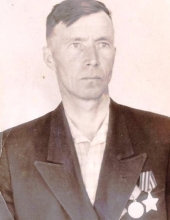 ТрубинВладимир Ивановичмладший сержантОбщая информацияБоевой путьМой дед, Трубин Владимир Иванович, 1921 года рождения. Умер, когда мне было 5 лет. Не любил рассказывать о войне.Боевой путьТрубин Владимир Иванович, 1921 года рождения. Принимал участие в Великой Отечественной войне в период с 3 сентября 1941 года по 15 августа 1944 года в составе 381 -го стрелкового полка 109-й стрелковой дивизии. Воевал на Ленинградском фронте в должности командира орудия. 2 февраля 1944 года был тяжело ранен. 24 августа 1944 года был признан инвалидом 2 группы, не годным к воинской службе. Имеет награды: медаль" За оборону Ленинграда", орден Славы 3 степени, медаль " За отвагу", медаль " За Победу над Германией в Великой Отечественной войне", юбилейные медали " 20 лет Победы в Великой Отечественной войне" и " 50 лет вооруженных сил СССР".Нижнесалдинский краеведческий музей. Картотека. СМЗ.Трубин Виктор Николаевич1941- 1944 год. Рядовой. 417 мотобатальон. ГААСО,СвердловскОтправлен в команде военнослужащих в Красноуфимск на укомплектование 430 стрелковой дивизии.Рабочая колонна 1287.Трубин Герасим АндреевичНижнесалдинский музей. Анкеты. СМЗТрубин Константин ИвановичС 3.44 по 5.45. Проживал в Нижней Салде.Со слов дочери Семеж Галина Константиновна.1924 г.р., уроженец Нижней Салды, проживал по улице Малютина, 76. Мобилизован в 1943 году. 1 Белорусский	 фронт. Танковые войска. Командовал Рокоссовский. Было 2 дочери: Людмила, 1949 г.р., Галина, 1954 г.р.Умер в 1976 году. Работал в автобазе №30 шофером. Некоторое время работал на кране в НСМЗ.В Туле учился на шофера. Был маленького роста. Сперва танкистам подвозил снаряды. «Елу по полю . Мессеры бомбят. Только воронки успеваю объезжать!. Однажды встретисля с маршалом Жуковым. Вез снаряды танкистам. В лесу попал в воронку и не мог вытащить машину. Мимо ехали на машине бойцы. Онп остановилилсь. Командир вышел и спросил о прблемах. Приказал солдадат помочь. Только через время я узнал, что это был Жуков. Освобождал Варшаву. В Берлина на трофейном форде возил полковника. В Польше помогал освобождать Концлагерь. 12 Самоходно- артиллерийская Радомская Краснознаменная ордена Кутузова бригада. До этого была 86 танковая бригада. 69 армия. В семье было 5 детей. Мать Анна Михайловна умерла в 1944 году. Младший брат , дядя Геша, учился в РУ № 11.  Сестра Голицына Ида Ивановна, 1928 г.р., Зоя, Наташа. С женой Немытовой Маргаритой Ильиничной познакомился в Нижней Синячихе, куда он ездил на уборочную. В 1949 году поженились. Работала в кирпичных сараях, заетм на СМЗ осмотрщиком вагонов.«Новатор» № 18 от 6 мая 1995 годаКланяюсь вам.    С Днем Победы хотела бы поздравить я через газету своих дорогих родителей Прасковью Петровну и Алексанадра Павловича Трубиных. Они, как и большинство простых людей, пережили много, видели и само испытали голод, холод, болезни, ранения, смерть близких. Папа участвовал в двух войнах, Финской и Отечественной, в качестве кадрового офицера. Мама исполняла свой материнский долг, сохраняла детей и испытывала все «перелести» эвакуации из Лениградской области на Урал.     Моя мама и папа являются достойными представителями своего героического поколения, которое пережило такую страшную войну и смогло сохранить чистую душу и не потерять веру. Люди, прошедшие через войну, выживали не за счет крепкого здоровья и молодости, а за счет внутренней точки опоры, которую находили в своей душе и могли противопоставить творившемуся вокруг. Очень часто такой точкой опоры оказывались привязанность к другому человеку или преданность идее. Это относится и к моим родителям. Вот уже 62 года мои родные живут вместе, и я счастлива этим и низко кланяюсь вам.                                                          Н. Бирюкова.Архив ВСМПО- АВИСМАТрубицын Иван НиколаевичВоронежская область,  воевал с 1.5.42 по 9.42. Во время боя был ранен, утерял комсомольский билет. Лечился после ранения в госпитале. Направлен на работу в завод № 519 13.2.42 вахтёром в ВОХР. Проживал в посёлке № 3, барак 2, комната 7.Архив ВСМПО- АВИСМАТрубицын Иван НиконоровичВоронежская область,  воевал с 1.5.42 по 9.42. Во время боя был ранен, утерял комсомольский билет. Младший сержант. Лечился после ранения в госпитале 18-45, Верхняя Салда.  Направлен на работу в завод № 519 13.2.42 вахтёром в ВОХР. Проживал в посёлке № 3, барак 2, комната 7. ГААСО, СвердловскПриказ по Свердловской области № 0135О направлении в РККА связистов и лиц с высшим и средним образованием. Одновременно следуют люди по национальному признаку (поляки), призванные из 853 строительной рабочей колонны. Отправлены 19 февраля 1942 года. На сайте «ОБД,МЕМОРИАЛ» сведений нет.Трусковский В.В поляк, уроженец Ковельской области.Нижнесалдинский музейТрусов Иван ДмитриевичМобилизован в 1941 году. Артиллерия. Брянск, Орел, Гродно, Белосток. Сержант. Проживал в Верхней Салде.Список ветеранов ВОВ Верхнесалдинского районаТрушева Анастасия Александровна     Родилась 16.11.1923 года. Воевала на 1 и 3 Белорусском фронтах, зенитная артиллерия, наводчица, рядовая. Награждена орденом Отечественной войны.Архив ВСМПО- АВИСМАТрясак Сергей ИвановичДнепропетровская область, украинец. С 9.7.41 до 24.8.42 находился в РККА. 25.8.42 устроен в завод № 95. Брат Лаврентий, 1915 г.р., в РККА. Брат Яков, 1918 г.р., в РККА. Брат Иван, 1921 г.р., в РККА. Архив городского военкомата. Фонд 93, опись 2. Заявления о зачислении в народное ополчение. Список граждан, изъявивших желание служить в народном ополчении по Верхнесалдинскому завода имени Орджоникидзе.Трясцын Иван Степановичбеспартийный, мастер по сборке. Проживал в поселке №1, барак 33. ГААСО, СвердловскТуганов Михаил Исаевиччуваш, 240 строительная рабочая колонна, отобран в строевые часть РККА, отправлен 27.9.1941 года. Призыв 1939- 1940 г. Анкета. Проект «Некрополь». Со слов сына Туева Анатолия Николаевича.Туев Николай Петрович1918- 1960- годы жизни. В Верхней Салде проживает с 1950 года. Образование 7 классов. Участник Винской, Германской, Японской войны. Работал на ВСМОЗ термистом. Награжден медалью «За оборону Москвы», «За взятие Берлина». Могила находится в секторе 4. ГААСОТуктагулов Файзула Рохматовичг.р., проживал в Верхней Салде по улице Кирова, 51. 25 апреля 1942 года по приказу № 0030 убыл на разъезд Еланский, Камышловские лагеря, в распоряжение командира 44 запасной стрелковой бригады.ГААСО, СвердловскПриказ по Свердловской области № 0135О направлении в РККА связистов и лиц с высшим и средним образованием. Одновременно следуют люди по национальному признаку (поляки), призванные из 853 строительной рабочей колонны. Отправлены 19 февраля 1942 года. На сайте «ОБД,МЕМОРИАЛ» сведений нет.Тула Степан Антонович поляк, уроженец Станиславской области.Архив ВСМПОР- АВИСМАТумилович Казимир ЕмельяновичМинская область.КартотекаТумилович Франц Адамович1913, Минская область, 1941- 46.Книга «Верхняя Салда», стр. 220.Награжден двумя орденами  Красной Звезды и орденом Отечественной войны 2 степени.Книга «Мы в битвах решали судьбу поколений».Участник войны с Финляндией. Капитан, командир стрелковой роты, нчальник штаба батальона. Политрук бригадной разведки 47, 65, 60 армий, в партизанском отряде имени Пономаренко. Ленинградский, 1 Белорусский фронты. В 1941 году ранен. С 1947 года работал в заводе № 95. Архив Верхнесалдинского военкомата. Список лиц, прошедших медицинскую комиссию и призванных годными в народное ополчение. Верхнесалдинский металлургический завод. Дело 391, лист 121.Туранов Александр Михайлович беспартийный, работал в железнодорожном цехе. Архив пенсионного фонда.Туранов Алексей ПоликарповичВерхняя Салда, мобилизован в РККА в 1941 году, политрук, контужен, демобилизован.Архив ВСМПО- АВИСМАТуранов Валентин Михайловичуроженец Нижней Салды. В РККА с 1938 по 1943 годы. Разведчик танковой бригады.Нижнесалдинский краеведческий музей. Картотека. СМЗ.1940- 1944 год. Гвардии сержант. 17 гв. мототрелковая бригада.Архив Верхнесалдинского военкомата. Список лиц, прошедших медицинскую комиссию и призванных годными в народное ополчение. Верхнесалдинский металлургический завод. Дело 391, лист 120.Туранов Владимир Ивановичбеспартийный, работал в мартеновском цехе. Архив ВСМПО- АВИСМАТуранов Георгий Никандрович1893 г.р., Нижняя СалдаНижнесалдинский музейТуранов Михаил Михайловичг.р. Мобилизован в 1937 году. Стрелок. Южный фронт. Лейтенант. Награжден медалью «За боевые заслуги», «За оборону Сталинграда». Проживал в Верхней Салде.ГААСО, СвердловскОтправлен 14 марта 1942 года в Кунгур на комплектование 231 стрелковой дивизии. Турин Степан Александровичг.р., проживал на станции «Нижняя Салда».Архив пенсионного фонда.Туринцев Владимир Ефимовичг.р., Верхняя Салда, проживал в поселке 1, барак 1, квартира 8, мобилизован в РККА, старший сержант, 153 стрелковая дивизия, 557 стрелковый полк, на фронте с 16 июля 1944 по январь 1945 года. Ранен, проходил лечение в ЭГ № 4077, был ранен 10 августа 1944 года, проходил лечение в ЭГ № 4047.ГААСО, СвердловскТучкин Семен Михайлович1906г.р., уроженец Свердловской области, Егоршинского района, деревни Пьянково, боец строительной рабочей колонны 1487, признанный годгным к строевой службе, отправленный 20 января 1942 года в Тюмень на формирование.Нижнесалдинский музейТычкин Николай СеменовичМобилизован в 1941 году. Пехота. 3 Прибалтийский фронт. Старшина. Награжден орденом Красной звезды, медалью «За боевые заслуги», «За оборону Москвы». Умер в 1969 году.Книга «Мы в битвах решали судьбу поколений…», стр. 55.1915 г.р., уроженец деревни Тычкино Махневского района Сведловской области. Окончил Нижнесалдинский педагогический техникум.Призван в РКА в 1941 году Ново- лялинским РВК Свердловской области. В РККА до января 1946 года. Старшина 31 отделения автосанитарной роты. Тяжело ранен в 1942 году.С 1934 по 1941 год работал директором Верхотурской средней школы, с 1949 по 1951 год- заведующий гороно Верхней Салды, 1955- 1960 годы- инструкотор горкома партии, с 1960 по 1964- директор школы № 9. Умер 9 апреля 1969 года.Список ветеранов Вов Верхнесалдинского СоветаТычкина Софья Александровна     Родилась 2.9.1922 года. Служила рядовой. Санитаркой отдельной санитарной роты. 3 Украинский и Прибалтийский фронт. Награждена орденом Отечественной войны 2 степени, медалями. Работала в городском торге.Архив ВСМПО- АВИСМАТычковский Иван ПетровичСтаниславская область. Украинец, мобилизован в РККА из Краснодарского края, города Армавир. Связист- радист. «Меня в 1942 году переводят в трудовую армию и мобилизуют на завод № 519 стройбатальон. 1.5.42 был устроен в цех 1 грузчиком».Нижнесалдинский музейТюреморезов Василий КузьмичМобилизован в 1924 году. Пехота. 1 белорусский, Центральный фронт. 3 легких ранения. Лейтенант. Награжден орденом Красной Звезды, отечественной войны 1 степени, медалью «за взятие берлина». Проживал в Верней Салде..  Девушки, призванные в тыловые части учреждений ДВФ26.7.42Тюсина Наталья Алексеевна 1923 г.р., образование среднее, член ВЛКСМ, Нижняя Салда, радисткаНижнесалдинский музей. Анкеты. СМЗТютин Василий Алексеевич С 9.41 по 5.45. Проживал в Нижней Салде по улице Шульгина, 37.ГААСОТютин Евгений Константиновичуроженец Свердловской области, Зайковского района, деревни Меркушино.Архив ВСМПО- АВИСМа Март 1945 № 14442 Л. 66Тютин Павел Константиновичг.р.. Зайковский район. РККА.Книга «Нижняя Салда», стр. 237.Тяпкин Михаил ВладимировичНижнесалдинский музей. Анкеты. СМЗг.р. С 6.41 по 8.41. Проживал в Нижней Салде.Нижнесалдинский краеведческий музей. Картотека. СМЗ.Тяпкин Михаил Николаевич1941- 1944 год. Партизан. Отряд имени Кирова.Нижнесалдинский краеведческий музей. Анкеты. СМЗ.Тяпкина Мальвина ИвановнаПартизан 1942- 1944 год. Отряд имени Котовского.Архив ВСМПО- АВИСМАУбогов Александр ВасильевичВерхняя Саолда, улица Рабочей молодежи, 49. Работал в заводе «Стальмост». В 1939 году призван в Красную Армию. Дельневосточный фронт, радиомастер. В 1947 году устроен в завод № 95 в цех 20. Архив пенсионного фонда.Убогов Семён ВласовичВерхняя Салда, работал в заводе «Стальмост» техником- топографом, мобилизован в РККА 24 июня 1941 года, ранен, демобилизован 23 сентября 1942 года.Архив ВСМПО- АВИСМАНижнесалдинский музейг.р. ГААСО, СвердловскПриказ по Свердловской области № 0135О направлении в РККА связистов и лиц с высшим и средним образованием. Одновременно следуют люди по национальному признаку (поляки), призванные из 853 строительной рабочей колонны. Отправлены 19 февраля 1942 года. На сайте «ОБД,МЕМОРИАЛ» сведений нет.Углинский К.А.поляк, уроженец Белостокской области.Нижнесалдинский краеведческий музей. Анкеты. СМЗ.Углов Василий АндреевичНагражден медалью «За взятие Кенигсберга».ГААСОУглов Василий МихайловичНижняя Салда, работал на НСМЗ в железнодорожном цехе.Архив ВСМПО- АВИСМАУглов Виктор ИвановичНижняя Салда. С 1942 по 1945 год в РККА. 1 Украинский фронт, радист. Архив ВСМПО- АВИСМАУглов Виктор ИвановичНижняя Салда, в 1942 году призван с НСМЗ. Участник войны до 1944 года, демобилизован по ранению, в\ч 533118. В 1949 году устроен в завод № 95 в охрану. Нижнесалдинский краеведческий музей. Анкеты. СМЗ.Награжден орденом Славы 3 степени.Архив ВСМПО- АВИСМАУглов Григорий АлександровичНижняя Салда, проживал по улице Революции, 125. Приказ облвоенкомата № 0030 от 22 марта 1942 года. Убыл в распоряжение командира 44 запасной стрелковой бригады в Кмышловские лагеря, станция Еланская.КартотекаУглов Иувеналий Павлович 1921, 1941- 46.Книга «Мы в битвах решали судьбу поколений».Мобилизован Нижнесалдинским РВК. Старший сержант. Музыкант 241 отдельного запасного батальона. С 1946 года работал  на ВСМПО. Награжден орденом Отечественной войны 2 степени, медалью «За освобождение Праги», «За победу над Германией».ПрессаУглов Лин Андреевич«Салдинский раочий» 15 февраля 1983 годаУглов Лий Андреевич.«Если звезды зажигают…»     Когда бываю на улице Володарского в Нижней Салде, невольно вспоминаю то впечатление, которое она произвела при первом знакомстве.      С того места, где начинается отсчет домов улица всей своей ширью не круто поднимается в гору. Посмотришь налево, глянешь направо- и глаз непременно заметит алые звездочки на воротах, яркие, как огоньки. Много домов отмечено ими. Поднимаешься по улице- будто идешь вдоль строя солдат.Красные звездочки на воротах- как красные звездочки на военных фуражках.     Сколько же их, защитников Отечества, выставила в грозное лихолетье одна только улица Володарского, обычная, не близкая к центру улица!     Это, конечно, случайное совпадение, что взбирается она на пригорок, но когда  идешь по ней, будто поднимаешься ступенями холма воинской славы. И проникаешься уважением к жителям улицы. К живым и павшим. А также к тем, кто- будь это вездесущие школьники или улкомовцы,- подновляя веснами звезды на воротах домов ветеранов войны, не дает нашей памяти впасть в дрему, бередит сердца.     Поистине, «…если звезды зажигают, это кому- нибудь нужно.»Побратимы.     Что касается звезд, то с этим у Лина Андреевича Углова все в порядке. И на воротах есть. И орден Красной Звезды за участие в Великой Отечественной войне. Нашивал в свое время погоны с лейтенантскими звездочками. И танки, на которых воевал, тоже были помечены красными  звездочками…     День выдался морозным. И в доме Лина Андреевича весело потрескивали поленья в топке. Он, прислонившись к  теплому боку печи, неторопливо вел рассказ. И выходило по всему, что его самое главное дело на войне связано с Ленинградом…     Перед началом Отечественной Лин Андреевич был сменным мастером в электроцехе металлургического завода. За плечами- школа ФЗУ, оконченная в 1932 году, работа электрообмотчиком, служба в армии, курсы мастеров в Свердловске. В июле 1941 года Лин Андреевич был направлен в танковое училище. Ему, знающему электродело, получившему шоферские навыки в армии, учение давалось легко. За вождение танка получал самые высокие оценки. Но отправлять его на фронт не спешили, так как его опыт, умения и знания нужны были заводу, выпускавшему танки. Лишь в апреле 1943 года была удовлетворена просьба военпреда Углова . Но зато перед решающими сражениями по окончательному уничтожению фашистской обороны.     - 8 мая 1943 года,- вспоминает Лин Андреевич,- я был зачислен в отдельный гвардейский танковый тяжелый полк прорыва. Боевое крещение получил 22 июня под Синявиным. После сражения комполка вручил мне пред строем гвардейский значок.     Мастерство, умение не растеряться в сложной обстановке не раз выручали механика- водителя Углова и его экипаж. Свидетельство тому- медаль «За отвагу».     В рассказах о ветеранах часто встречаются слова»фронтовое братство». НО, думаю, истинную цену того, что стоит за этим понятием, знают только фронтовики.     - Когда на седьмой день мы выбрались к своим, которые считали нас погибшими,- вспоминает Лин Андреевич, - ребята из экипажа кинулись обнимать да целовать меня.  От радости, что в живых остались. Правда, мне пришлось немного задержаться в танке, пока не принесли чью-то шинель: когда немцы обстреливали нас, осколки попали в аккумуляторы, кислотой облило мою одежду…Танк- то потом завели от сжатого воздуха. А потрепана машина была изрядно, крылья оборваны. Пришлось нам грузить танк на платформу и везти на ремнт в Ленинград.     Тогда заводчане тепло встретили защитников города, устроили в честь их митинг. А такое не забывается.      Да, многое связало, побратало Лина Андреевича с боевыми товарищами, с ленинградской землей. Не экскурсантом довелось побывать и в Гатчине, и на Пулковских высотах, узнать, почем фунт лиха в болотных топях. Был дважды ранен. Но из госпиталей снова возвращался в строй. И хотя путь Л. А. Углов в составе Второй ударной армии продолжался до победного мая 1945-го, а потом служба длилась ещё до 48-го года, всё же памятной осталась здесь, под Ленинградом. Напоминают об этом медали «За оборону Ленинграда», «В память  250-летия Ленинграда», знак ветеран бронетанковых войск Ленфронта».Верность.     В 1979 году следопыты одной из ленинградских школ разыскали Л. А. Углова, пригласили в гости на  День танкистов. Потом ещё дважды ездил Лин Андреевич с женой в Ленинград.     А в том году однополчане сговорились встретить День танкиста в Киеве у фронтового друга. Вот она, фотография на память об этой поездке: башенный стрелок, санинструктор, радист…     Верность, проявленная в боях с врагами Отчизны. Верность фронтовому братству. Верность родному цеху, заводу, на котором Лин Андреевич проработал 44 года за вычетом тех 8 лет, что пришлись на армию. Оба сына Угловых- военные. Отец, вспоминая свою боевую молодость, с гордостью говорит, что пошли по его стопам. И рад он первым звездочкам на погонах сыновей- старшего лейтенанта и прапорщика. Что ж, сыновьям идти дальше. Звездам- гореть.                  З. Пинегина.Нижнесалдинский краеведческий музей. Анкеты. СМЗ.Награжден орденом Красной Зведы № 2698654.Архив Верхнесалдинского военкомата. Список лиц, прошедших медицинскую комиссию и призванных годными в народное ополчение. Верхнесалдинский металлургический завод. Дело 391, лист 121.Углов Михаил Александровиччлен ВЛКСМ, работал в завкоме металлургов.Нижнесалдинский музейУглов Петр Константиновичг.р. Мобилизован в 1941 году. Рядовой. Награжден медалью «за боевые заслуги».ГААСО, СвердловскУглова Нина НиколаевнаНижняя Салда, диспетчер. Мобилизована 14 апреля 1942 года в женский отряд ВЛКСМ,Архив ВСМПО- АВИСМАУдачин Михаил Прохоровичуроженец Курганской области. В РККА с 1941 по 1946 годы. Полгода был в госпитале. Устроился на работу в завод № 519.Архив ВСМПО- АВИСМАУглов Виктор ИвановичНижняя Салда, в 1942 году призван с НСМЗ. Участник войны до 1944 года, демобилизован по ранению, в\ч 533118. В 1949 году устроен в завод № 95 в охрану.Архив ВСМПО- АВИСМАУдачин Михаил Прохоровичг.р., Курганская область. В РККА с 1941 по 1946 год. Полгода лечился в госпитале. Устроен работать в завод № 519.ГААСО, СвердловскВ феврале  1942 года отправлен в Сухой Лог на станцию Кунара для укомплектования 167 стрелковой дивизии.Удинцев Семен Кузьмич. ГААСО, СвердловскПриказ по Свердловской области № 0135О направлении в РККА связистов и лиц с высшим и средним образованием. Одновременно следуют люди по национальному признаку (поляки), призванные из 853 строительной рабочей колонны. Отправлены 19 февраля 1942 года. На сайте «ОБД,МЕМОРИАЛ» сведений нет.Уида Виктор М.Поляк, Львовская область.ГААСОУколов Павел Ивановичпроживал на БТП, поселок 2, улица Добровольцев. Приказ облвоенкомата № 0030 от 22 марта 1942 года. Убыл в распоряжение командира 44 запасной стрелковой бригады в Кмышловские лагеря, станция Еланская. Картотека Укремиец Павел Логинович 1906, 1943, 29 гв. Унечская мотострелковая бригада, 10 УДТК.Архив Верхнесалдинского военкомата. Список лиц, прошедших медицинскую комиссию и призванных годными в народное ополчение. Верхнесалдинский металлургический завод. Дело 391, лист 121.Уланов Михаил Михайлович беспартийный, работал в завкоме металлургов.Нижнесалдинский музейУльянов иван Степановичг.р. Мобилизован в 1941 году. 545 КАП. Западный фронт. Рядовой. Проживал в Веохней Салде.ГААСОУльянов Иван Яковлевич уроженец Куйбышевской области, Городищенского района, с\с Локатино. Судим.ГААСО, СвердловскУманский Алексей Ивановичубыл в распоряжение командира 434 стрелковой дивизии в Верхний Уфалей 16 января 1942 года.КартотекаУльянов Иван Степанович 1918, Тюменская область, 1941- 45.Книга «Мы в битвах решали судьбу поколений».Мобилизован Нижнесалдинским РВК. Рядовой. Орудийный номер 305 гаубичного полка 545 артиллерийского корпуса. Западный фронт. Награжден медалью «За победу над Германией». Умер в 1979 году. Архив пенсионного фонда.Уралец Александр Георгиевичмобилизован в РККА в 1941 году, демобилизован 10 июня 1944 года.2941. Картотека.Урусов Вадим Ильич1918, рядовой, работал до война на Стальмосте.КартотекаУрусов Порфирий Дементьевич 1903, деревня Малое Урусово Свердловской     области, 1941- 45, Призван с завода Стальконструкций.Книга «Мы в битвах решали судьбу поколений».Гвардии рядовой. Кавалерист. Сталинградский, 1 Украинский, 2 Белорусский фронты. В 1945 году ранен. С 1945 года работал в заводе № 95. Награжден медалью «За оборону Сталинграда», «За освобождение Варшавы», «За взятие Кенигсберга», «За победу над Германией».Архив пенсионного фонда.Урусов Фрол Дементьевичмобилизован в РККА в 1942 году, красноармеец 69 стрелковой дивизии, 303 стрелкового полка, ранен 3 сентября 1944 года, проходил лечение  в ЭГ № 5981 в Харькове, демобилизован 25 декабря 1944 года.Архив ВСМПО- АВИСМААпрель 1944, № 15581Усков Сергей МитрофановичВоронежская область. РККАГААСО, СвердловскУсманов Сатортаджик, 240 строительная рабочая колонна, отобран в строевые часть РККА, отправлен 27.9.1941 года. Призыв 1939- 1940 г.  Архив ВСМПО- АВИСМААвгуст 1944 № 15585, л. 94Устелемов Калистрат Николаевич                                                                                                                                                                                                                                 Челябинская область. Из спецпереселенцев. РККА.Устинов Григорий ДаниловичПолкЗапиши деда в полкИнформбюроУстав полкаУстинов Григорий Данилович 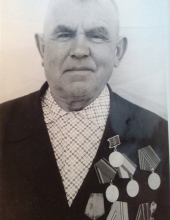 УстиновГригорий Данилович Младший сержант Общая информацияНаградыМой прадед Устинов Григорий Данилович, родился 17/11/1910г. Был призван в ряды РККА в 1939 г.,  прошел Финскую войну.  В Великую Отечественную войну  призван на фронт в 1942 г. - звание младший сержант.  Воевал на 2 и 3 Украинских фронтах. Был артиллеристом, после сильной контузии переведен в батальон связи.  В 1944 г. был награжден медалью «За боевые заслуги».  Из приказа 26 гвардейского стрелкового корпуса: «за образцовое выполнение боевых заданий Командования  на фронте борьбы с немецкими захватчиками и проявленными при этом  доблесть и мужество наградить медалью «За боевые заслуги» младшего сержанта Устинова Григория Даниловича  линейного надсмотрщика 125 отдельного Гвардейского батальона связи Корпуса».  В период наступательной операции при взятии г. Кишинев и ликвидации окруженной группировки противника,  рискуя жизнью под огнем противника,  все время контролировал линии связи, чем обеспечил бесперебойную работу связи дивизии с КП Корпуса, тем самым способствовал выполнению поставленных задач командованием.   
Дошел до Берлина.   После войны вернулся в родную деревню Буньково, где его ждали жена и сын.  До 1978 г. работал в совхозе.   До последнего дня своей жизни трудился, ездил на мотоцикле и погиб в автомобильной аварии в 2001 году. 
Награжден Орденом "Отечественной войны ll  степени", медалью  «За победу над Германией»,  юбилейными медалями 20,30,40,50 лет победы  ВОВ и 50,60 лет вооруженным силам  СССР. Награды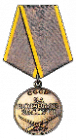 За боевые заслуги 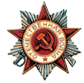 Орден Отечественной... Смотреть все Страницу солдата ведёт: Гребенюк Наталья (правнучка)Архив ВСМПО- АВИСМАУстинов Николай МихайловичКурганская область. В РККА с 1940 по 1945 год. Артиллерист. В 1948 году строен в завод № 95 в цех 4 слесарем. Архив пенсионного фонда.Устьянцев Александр Ивановичслужил с 17 февраля 1943 года по 5 октября 1945 года, был ранен.ГААСО, Свердловск20 апреля 1942 года отправлен в Сухой Лог на станцию Кунара для укомплектования 167 стрелковой дивизии.Устьянцев Николай Дмитриевичпроживал в деревне Северная.ГААСО, свердловскУстюгов Никита Ефимовичстроительная колонна 1487.Архив ВСМПО- АВИСМАУстюжанин Василий СергеевичГаево. В РККА с 1941 по 1948 год. Рядовой, в\ч 3242. Награжден медалью «За боевые заслуги», «За оборону Кавказа», «За взятие Будапешта», «За взятие Вены». Проживал в поселке №3, барак 48, комната 5. Архив пенсионного фонда.Устюжанин Леонтий Алексеевичг.р., гаёво Салдинского (Алапаевского) района Свердловской области, ранен в 1943 году.Архив ВСМПО- АВИСМАУстюжанин Павел ИвановичМоршинино, проживал на Тагильском кордоне, в Верхней Салде по улице Крупской, 21. В 1941 году призван в РККА. 2 Ударная Армия, бои под Ленинградом. Сержант. Работал в заводе № 95.КартотекаУстюжанин Павел Иванович 1911, Гаёво, 1941- 44, демобилизован после ранения.Книга «Мы к славе Отчизну свою поведем»Гвардии рядовой 209 пулеметного батальона. 1 Украинский фронт. В 1943 году ранен. Награжден орденами Отечественной войны 1, 2 степени, медалью «За победу над Германией». Умер в 1988 году.Нижнесалдинский музейУсцов Петр ГригорьевичМобилизован в 1942 году. Дальневосточный фронт. Рядовой. Награжден медалью «за боевые заслуги». Проживал в Верхней Салде в совхозе.Газете «Новатор» №20 от 8 мая 2013 годаПетр Усцов     Мой прадед Петр Григорьевич Усцов умер за 4 года моего рождения. И пусть я никогда его не видела, мне много о нем известно из рассказов бабушки и мамы.      Петр Григорьевич родился в 1919 году в деревне Верхние Озерцы Кировской области. 18 сентября 1939 года, ещё до начала Великой Отечественной войны, он был призван в ряды Красной Армии на срочную службу Поломским военкоматом Киролвской области.     Службу прадед проходил на Дальнем Востоке. Ему не пришлось участвовать в войне с Германией, но и «дальневосточный» фронт был совсем « не сахар». 22 июня 1941 года 39 стрелковая дивизия, в которой служил Петр Усцов стрелком 254 стрелкового полка, была передислоцирована на границу с Маньчжурией, что проходила по реке Амур. Рыли окопы в полный профиль, строили землянки. Они находились всё время в состоянии полной боевой готовности, сутками не вылезали из окопов, отражая вылащки японцев.      Воевать, в прямом смысле этого слова, прадеду пришлось немного, только после капитуляции Германии во время войны с Японией ( в августе- сентябре 1945 года) в составе 2 Дальневосточного фронта на Маньчжурском направлении. Демобилизован он был в мае 1946 года. Служил мой прадед достойно, потому что у него есть боевые награды: медали «За победу над Германией в Великой Отечест венной войне 1941-1945 годов», «За победу над Японией», орден Отечественной войны 2 степени.     После войны мой прадед вернулся домой- в Кировскую область. В пятидесятых годах приехал с семьей в Верхнюю Салду и всю жизнь рабюотал шофером в Верхнесалдинском совхозе.     Мне очень хотелось бы побольше узнать о моем прадедушке. Я люблю разгладывать старые фотографии, на которых он и на войне, и вместе с моей прабабушкой, и на работе… И веде он улыбается. Мне кажется, что он был очень добрым и светлым чкеловеком, и мои мама и бабушка это подтверждают.                                   Настасия АртемьеваКартотекаУтемов Юрий Николаевич 1918, Станция Чусовая Пермской области, 1939- 47. Призван с завода Стальконструкций.Книга «Мы к славе Отчизну свою поведем»Старший сержант. Кавалерист- связист 89 батальона связи 34 стрелковой дивизии. Работал в заводе № 95. Награжден орденами Славы 3 степени, Отечественной войны 2 степени, медалью «За победу над Японией».Картотека.Утешин Павел Антонович 1922, 1943, Нижняя Салда, 4 Республиканская, 9, 261 стр. полк, последнее известие 4.9.44.Архив ВСМПО- АВИСМАУткин Иван ПетровичУроженец завода Бисер Чусовского района Молотовской области. Приехал на строительство завода «Стальмост».  Мастер цеха. Школа ФЗО №5, старший мастер. Воевал в 309 гвардейском стрелковом полку 109 гвардейской стрелковой дивизии. Инвалид. Работал в заводе № 519. После войны работал на СМЗ.Дополнение.В РККА с 1941 по 1944 год. Капитан, начальник артиллерийского полка. Награжден орденом Красной Звезды, медалью «За оборону Кавказа». Инвалид. Нижнесалдинский музейг.р.ГААСО, СвердловскУткин Пётр Петрович1894 г.р., проживал на БТП, поселок 2, дом 4. Мобилизован в РККА в 1942 году. Отправлен в Свердловск.Архив ВСМПО- АВИСМАУшаков Александр Алексеевич 1896 г.р., Ялуторовск Омской области. Призван в РККА 8.41. Воевал до 5.43.  Находился в госпитале в городе Торжок Калининской области. 4.8.43 принят в стройконтору №3, трест 4. 27.12.43 устроен в завод № 95  цех 16 подсобным рабочим. Родные проживали в Омской области.Нижнесалдинский музейФадеев Виталий Ивановичг.р. Мобилизован в 1941 году. Курское направление. Пехота. Старший сержант. Проживал в Верхней Салде.ГААСО, СвердловскФалько Максим Филипповичуроженец Омской области, Кисляковского с\с, деревни Носово, боец строительной рабочей колонны 1487, признанный годгным к строевой службе, отправленный 20 января 1942 года в Тюмень на формирование.Нижнесалдинский музей. АнкетыФарафонов Александр Михайлович1923 г.р. Нижняя Салда. 1943 год. Доброволец. Рядовой.Нижнесалдинский краеведческий музей. Анкеты. СМЗ.Фарафонтов Виктор МихайловичНагражден медалью «За отвагу» № 197132.Нижнесалинский музей. Анкеты. СМЗг.р. С 1941 по 1945 год. Проживал в Верхней Салде.ГААСОФарахов Муссавир Абаилович работал на НСМЗ формовщиком.ГААСО, СвердловскОтправлен 5 мая 1942 года в Кунгур на комплектование 231 стрелковой дивизии. Фасахов Гайнутдин Работал в Нижней Салде в мехлесопункте.ГААСО, СвердловскФаттаев Аттаазербайджанец, 240 строительная рабочая колонна, отобран в строевые часть РККА, отправлен 27.9.1941 года. Призыв 1939- 1940 г.  ГААСО, СвердловскОтправлен в Курган в 32 запасной стрелковый полк.Фатеев Сергей Ефимовичмобилизован из Верхней Салды, проживал по улице 3 Интернационала, 40. Завод № 95. Архив 88. О. 8. Д- 92.Фатхутддинов Бардейг.р., Башкирия. Строительный батальон 2163. Мобилизован в РККА 13.8.42.Нижнесалдинский музейФедин Василий Васильевичг.р. Мобилизован в 1941 году. Пехота. Калининский фронт. Рядовой. Ранен. Награжден медалью «За отвагу», «За доблестный труд». Проживал на станции Моховой.Архив ВСМПО- АВИСМАФедорашко Алексей Ивановичг.р., Пинская область. Белорус. В РККА с 7.5.41 по 1.9.41. Мобилизован в трудовую армию. Строительный батальон 853. 1.5.42 устроен в завод № 519 в цех 9 грузчиком. С 28.4.43 жил на Вьюшкинском лесоучастке.ГААСО, СвердловскСледует для укомлектования 430 стрелковой дивизии из 853 рабочей колонны. Белорус, уроженец Пинской области.Нижнесалдинский музейФедорищев Илья ивановичг.р. Стрелок. Смоленское направление. Контужен. Рядовой. Проживал в Верхней Салде.Архив ВСМПО- АВИСМАФёдоров Александр Иванович1922г.р., Верхняя Салда. Картотека.1922, Верхняя Салда, 1941- 45.Книга «Мы в битвах решали судьбу поколений».Гвардии сержант. В 1942, 1944 годах ранен. Награжден орденом Красной Звезды, Отечественной войны 1 степени, медалями «За отвагу», «За победу над Германией».Архив ВСМПО- АВИСМАФёдоров Александр ВасильевичКартотека.Фёдоров Александр Петрович1918, Верхняя Салда, 1941- 45. Призван с завода Стальконструкций. Демобилизован по ранению.Архив ВСМПО- АВИСМАПроживал по улице Ленина, 71. 194 батальон, командир.Книга «Мы в битвах решали судьбу поколений».Награжден орденом Красной Звезды, медалями «За отвагу», «За победу над Германией». Уер в 1948 году.Архив ВСМПО – АВИСМАФёдоров Александр Петрович1918 г.р., Верхняя Салда, улица Ленина, 71. В РККА призван в 1941 году, демобилизован в 1945 из госпиталя города Котовска по ранению. Служил командиром в в 194 батальоне.Архив ВСМПО- АВИСМАИюль 1944, № 12836, л. 140Фёдоров Виктор НиколаевичРККА.г.р. Стрелок. 2 Украсинский фронт. 2 ранения. Рядовой. Награжден медалью «за боевые заслуги». Картотека.Фёдоров Григорий Николаевич1921, Верхняя Салда, 1941- 46. СМЗАрхив ВСМПО- АВИСМА Октябрь 1945, № 8396. Л. 8Архив Верхнесалдинского военкомата. Список лиц, прошедших медицинскую комиссию и призванных годными в народное ополчение. Верхнесалдинский металлургический завод. Дело 391, лист 121.Фёдоров Иван Николаевичбеспартийный, работал в мартеновском цехе. Архив ВСМПО- АВИСМА.Фёдоров Иван ФёдоровичЛенинградская область. С 1941 по 1942 год в РККА, рядовой, демобилизован по болезни. 25.9.41 устроен в завод № 95 в цех 15 вахтером. Проживал в Верхней Салде по улице Рабочей молодежи, 75.Бессмертный полк.Фёдоров Виктор НиколаевичПолкЗапиши деда в полкИнформбюроУстав полкаФёдоров Виктор НиколаевичФёдоровВиктор Николаевичрядовой     Мой прадед  воевал на 2-м Украинском фронте с 1941 по 1945 годы.  За спасение своего товарища был награждён медалью "За боевые заслуги". Был тяжело ранен, с фронта вернулся в 1946 году. В мирное время работал на заводе, скончался в марте 1977 года.
 Архив пенсионного фонда.Фёдоров Матвей Петрович Чувашия, мобилизован в РККА, сержант, ранен.Нижнесалдинский музейг.р. Артиллерия. 2 белоусский фронт. 2 ранения. Старший сержант. Награжден медалью «За трудовую доблесть».Архив ВСМПО- АВИСМАФ- 70, л. 10.Фёдоров Михаил ФёдоровичУроженец Москвы, РККА. После ранения инвалид. Картотека.Фёдоров Николай Иванович 1923, Верхняя Салда, 1941- 44. Уволен по ранению. Призван с завода Стальконструкций. 7 СК, 42 гв. П. Был ранен и контужен.Архив пенсионного фонда.гвардейская танковая бригада, 7 танковый корпус, радист- пулемётчик.Книга «Мы в битвах решали судьбу поколений».Награжден орденом Отечественной войны 1 степени, медалями «За отвагу», «За победу над Германией». Умер в 1998 году. Архив ВСМПО- АВИСМАФёдоров Николай ИвановичСталинская область. В РККА с 10.44 по 14.6.45. Прибыл в Верхнюю Салду из госпиталя города Котовска.Архив ВСМПО – АВИСМАФёдоров Николай Иванович1926 года рождения, уроженец Сталинской области. В РККА с 10.44. 14.6.45 демобилизован из госпиталя города Котовска. Работал в заводе № 519. ГААСОФёдоров Николай Михайловичуроженец Станиславской области.Картотека.Фёдоров Николай Степанович 1920, Верхняя Салда, 1941- 47. В 1941 году попал в плен. Находился в фашистских лагерях на территории Польши, Германии. В 1945 году репатриирован из Англии в Одессу.Книга «Мы к славе Отчизну свою поведем»Награжден орденом Отечественной войны 2 степени, медалью «За победу над Германией». Архив ВСМПО- АВИСМАФёдоров Пётр ДмитриевичЛенинград. С 1941 по 1942 год в РККА. Красноармеец. 30.10.43 устроен на работу. Проживал в поселке № 2, барак 11, квартира 3.  Архив пенсионного фонда.Фёдоров Пётр Ивановичг.р., мобилизован в РККА Нижнесалдинским РВК, рядовой 125 стрелкового полка, ранен 4 июля 1944 года, проходил лечение в ЭГ № 3390, демобилизован 6 февраля 1945 года, умер в 1950 году в Верхней Салде.Архив ВСМПО- АВИСМАПроживал в Верхней Салде по улице Кирова, 28. 1925 г.р. В РККА с 1942 по 1945 год.  ГААСО, СВЕРДЛОВСКПодполковнику Евдокимову, 118 УР (Артульбаты), село Ачит, отправлен в мае 1942 годаФёдоров Пётр Фёдоровичпроживал в Нижней Салде, Рабочий поселок, барак 1, комната 6.«Новатор» № 20 от 8 мая 2013 г.Фёдоровы.     В конце прошлого и начале позапрошлого веков родились в селе Урлук Красносочинского района Читинской области пятеро сыновей: Константин, Матвей, Михаил, Семен, Степан. Известно мне, со слов тети Вали, старшей сестры отца, что все они были фронтовиками…     Старший- Константин- пошел по чекистской линии- служил в войсках НКВД. Информация о не  была настолько засекречена, что родные узнали об его отправке на задание в Китай от  возвращавшихся с войны фронтовиков, с которыми Константин и передал весточку семье. Ещё он передал, что как только будет возможность, он постарается навестить близких… Но больше он так и не объяился.     Родные, естетственно, подали во всесоюзный розыск. Им пришел ответ, что разыскиваемый ими Констатин Петрович Фёдоров живет в Самаре, но под другим именем и другой фамилией. Дочери тотчас же дали отцу телеграмму: « Встречайте!» На вокзале он встретил их. Подошел. И сказал: «вы ошиблись.» Затем ушел. Отца они, конечно, узнали…     Это событие долго и бурно обсуждалось в семье.  Я тогда была маленькой и мало что запомнила. Помню только: никто не мог поняить, что заставило от казаться отца от семьи, от  детей…     Второй брат Матвей Петрович прошел всю войну, вернулся в семью. Но, видимо, контузии и ранения дали о себе знать: психически он был надломлен, мног пил, из жизни ушел рано.     Третий брат Михаил Петрович погиб на войне. Сведения о нем мы собираем до сих пор. Мы не знаем, ни где он погиб, ни когда он погиб. И хотя похоронка на него пришла, никакой информации о нем на  сайте «Мемориал» нет.     Четвертый брат Степан Петрович, 1906 года рождения, как и остальные братья, родился в Урлуке и до конца дней своих прожил в этом селе. Он был первым секретарем райкома Красночикойского района Читинской области. Призван был в 1941 году. По данным «Мемориала», он был политруком, а тетя Валя говорит, что он командовал Дивизией… Погиб он 16 марта 1942 года. Где, не знаем. Похоронка на Степана Фёдоровича хранится у нас дома. Но в ней ничего не анписано, кроме того, что погиб. Может, потому, что это не похоронка, а простая бумажка… В те военные годы лошадей в Урлдуке не было: все были отправлены на фронт. Тетя Валя рассказывала, что ходили по домам и собирали для фронта всё, вплоть до последних варежек. Вот и похоронки скапливались в районном центре, а развезти их было не на чем. Потом, может, терялись, и записывали уже по памяти, на обычных листочках. Так, у многих в Урлуке перепутаны годы рождения в метриках. Человек знает точно, когда он родился, а в метрике написано другое. Это очень влияло на получение пенсии- многим пришлось перерабатывать годы. ..     Пятый брат Семен Петрович, 1912 года рождения, был во время войны и после войны председателем Улукского сельского Совета…Как единственного мужчину в селе, его долгие годы не призывали, но в середине войны и ему пришлось повоевать с японцами. После войны он вернулся на партийную работу. А в 1952 году его репрессировали. В лагере пережил помешательство, но отсидел всю десятку, в 1962 году вернулся домой. В 1972 году умер. Посмертно реабилитирован.      О том, что отец реабилитирован, жена и дети узнали из районной газеты. Бабушка, его жена, сказала: «Выбросите эту газету!» И сожгла её. До конца жизни моя бабушка, Мария Борисовна, не могла простить государству, что её мужа, фронтовика, осудили якобы за вредительство. Не могла простить, что осталась с шестью детьми на руках, младшему из которых было 8 месяцев. Этим восьмимесячным малышом и был мой отец…Горевала моя бабушка и по своему брату Ивану Борисовичу Самсонову. Тоже жителю Урлука, призванному в неполные 18 лет на фронт. Иван писал письма, они хранятся у тети Вали, пожелтевшие, потертые на сгибах… В списках «Мемориала» Самсонов Иван Борисович числится как пропавший без вести….И в честь него мой папа назвал своего младшего сына Иваном.      Род Фёдоровых прервался, так как у остальных братьев дети и не успели родиться или  рождались девочки, которые брали потом фамилии мужей. И вот 23 ноября 2011 года, через 65 лет после окончания войны, род Фёдороовых из села Урлук Красночикойского района Читинской области снова возродился! У моего брата ивана появился на свет долгожданный сын…Степан! Степан иванович Фёдоров, наследник славной фамилии фронтовиков Фёдоровых и не вернувшегося с войны Самсонова Ивана. Вечная им память!                                            Римма ФёдороваКартотека.Федорович Валериан Антонович 1920, Могилёвская область, 1941- 44. Демобилизован по ранению. Призван с завода Стальконструкций.Архив пенсионного фонда.85 стрелковая дивизия, ранен в 1944 году.Книга «Мы в битвах решали судьбу поколений».Награжден орденами Крас ной Звезды, Отечественной войны 1 степени, Славы 2 степени, медалями «За оборону Ленинграда», «За победу над Геранией». Умер в 1985 году.ГААСО, СвердловскПриказ по Свердловской области № 0135О направлении в РККА связистов и лиц с высшим и средним образованием. Одновременно следуют люди по национальному признаку (поляки), призванные из 853 строительной рабочей колонны. Отправлены 19 февраля 1942 года. На сайте «ОБД,МЕМОРИАЛ» сведений нет.Федорович Павел Францевичполяк, уроженец Львовской области.Архив ВСМПО- АВИСМАФедосеев Василий АнтоновичОрджоникидзевский край. В РККА с 1940 по 1942 год, рядовой. Демобилизован. 5.3.43 устроен в завод № 95 в цех 30 подсобным рабочим. ГААСОФедотов Николай Владимировичпроживал в Верхней Салде, работал в РУ №27.Архив ВСМПО- АВИСМАФедотов Николай Георгиевичуроженец города Дмитрова Московской области. Призван в РККА в 1937 году. Закончил Киевское артиллерийское училище. Демобилизован в 1946 году в звании капитана, командира артиллерийского дивизиона. Воевал в составе 75 гвардейской стрелковой дивизии, 159 гвардейского артиллерийского полка. Награждён двумя орденами Красной Звезды, орденом Отечественной войны 1 степени, медалью «За оборону Сталинграда». Архив ВСМПО- АВИСМАФедюкович Евгений ЕвстафьевичПризван с завода «Стальмост» в 1941 году. Демобилизован в 1947 году. Командир орудия. П\п 715 «Б», войну закончил в Наумбурге. Устроен в звод № 95 в цех 17 контролером. Сын Евгений, 1942 г.р.Картотека.1918, лейтенант, Н\Салд. РВК призван с завода № 95.ГААСОФедюхин Василий Ефимовичпроживал на БТП, лесоучасток. 25 апреля 1942 года по приказу № 0030 убыл на разъезд Еланский, Камышловские лагеря, в распоряжение командира 44 запасного стрелкового полка строительной  бригады.Нижнесалдинский музей.Федяков Григорий Матвеевичг.р. Мобилизован в 1941 году. Инженерные войска. Центральный фронт. Ранен. Рядовой. Награжден орденом Славы 3 степени.Завод № 95. Архив 88. О. 8. Д- 92.Федяшев Павел НиколаевичТатарстан. Строительный батальон 2163. Мобилизован в РККА 18.8.42.ГААСОФеоктистов Александр Александрович Убыл в Свердловск в распоряжение военно- инженерного скалада № 306.Архив пенсионного фонда.Феоктистов Василий ИвановичНикитино, работал в артели «Победа», мобилизован в РККА в 1941 году, красноармеец, стрелок 238 стрелкового полка, ранен 28 мая 1942 года, лечение проходил в ЭГ № 3977, демобилизован 25 июня 1942 года.Картотека.Феоктистов Константин Петрович 1918, Никитино, 1939, колхоз « Новый быт».Нижнесалдинский музейДальневостчоный фронт. Ефрейтор. Награжден медалью «за отвагу».Картотека.Феоктистов Михаил Васильевич 1926, Никитино, 1943- 50, работал в колхозе «Новый быт».Книга «Мы в битвах решали судьбу поколений».Гвардии сержант. Снайпер 357 стрелкового полка 114 стрелковой дивизии 23 воздушно- десантной бригады. 3 Украинский фронт. В 1943 году контужен. С 1950 года работал на ВСМПО. Награжден орденом Отечественной войны 2 степени, медалями «За взятие Вены», «За победу над Германией».Картотека.Феоктистов Николай Иванович 1915, Никитино, 1942, работал в артели «Большевик».ГААСО, СвердловскКрасноармеец строительной рабочей колонны 1487 признан врачебной комиссией годным к строевой службе и отправлен 7 января 1942 года на формирование 430 стрелковой дивизии. Команда 444. Нижнесалинский музей. Анкеты. СМЗС 9.41 по 30.8.43 легко ранен. Проживал в Верхней Салде.Картотека.Феоктистов Павел Васильевич 1922, Никитино, 1941- 42. Демобилизован по ранению. Призван с завода Стальконструкций.Архив пенсионного фонда.1 гвардейская стрелковая дивизия.Книга «Мы в битвах решали судьбу поколений».Награжден орденом Отечественной войны 1 сиепни, медалью «За победу над Германией».Архив ВСМПО- АВИСМАФеоктистова Татьяна ГавриловнаАрхив ВСМПО- АВИСМАФельд Яков Исаковичкраковец, Львовская область. До 1933 года жил в Польше. Пекарь. 30.9.40 по 20.2.41 жил в Луге Ленинградской области. Служил затем сержантом в 5-м танковом батальоне, был ранен.Нижнесалинский музей. Анкета. ЛесничествоФерулев Николай Васильевичг.р. Омская область. Называевский РВК. Северо- Западный фронт. Тяжело ранен. Демобил. 23.12.43. Проживал в Нижней Салде.Архив ВСМПО- АВИСМАФеськов Максим Николаевичг.р., уроженец Могилевской области. 23.1.42 призван в РККА. 121 сп. 1.4.42 ранен на Северо – Западном фронте. После лечения прибыл в Салду. Завод № 519.ГААСОФиденко Николай Афанасьевичуроженец Киевской области.Архив ВСМПО- АВИСМАФилатов Алексей ВасильевичКалининская область. 9.4.41 по 12.8.42 в РККА. С 12.8 по 16.1.42 находился в госпитале. 21.12.42 устроен в завод № 95 в ОРС заместителем директора производства (столовая). Брат Михаил Васильевич, 1913 г.р., в РККА.Газета «Металлист». №22 от 20 февраля 1956 года. Филиппов Андрей ИвановичС 9 лет работал на ВСМЗ. Участник Великой Отечественной войны. Награжденмедалями «За боевые заслуги», «За победу над Германией2, «За победу над Японией». После войны работал травильщиком в прокатном цехе. Награжден орденом Трудового Красного Знамени, орденом Ленина.Книга «Мы в битвах решали судьбу поколений».Филиппов Иосиф Максимовичг.р., Саратовская область. Мобилизован в 1942 году Кунцевским РВК Московской области. Демобилизован в 1947 году. Младший лейтенант. Командир взвода 85 гвардейской стрелковой дивизии. Северо- Западный, Западный фронты. Контужен, ранен. Награжден орденом Отечественной войны 2 степени, медалями «За отвагу», «За боевые заслуги», «За победу над Германией».Архив пенсионного фонда.Филимонов Николай Ивановичмобилизован в РККА с БТП, демобилизован 26 июня 1943 года, инвалид 2 группы.Архив ВСМПО- АВИСМАФилиппов Пётр МаксимовичОмская область, Полтавский район. Из крестьян, украинец. В РККА с 27.8.41 по 1.7.42, повар. Демобилизован по болезни. Мобилизован в Трудовую армию. 5.3.43 устроен в завод № 95 в цех 17 подсобным рабочим.ГААСО, СвердловскФилон Михаил Ивановичукраинец, 240 строительная рабочая колонна, отобран в строевые часть РККА, отправлен 27.9.1941 года. Призыв 1939- 1940 г. Картотека.Финодеев Алексей Исаакович 1913, Верхняя Салда, 1941- 45.Книга «Мы в битвах решали судьбу поколений».Серажнт, командир взвода 25  отдельного штурмовго стрелковго полка. Участвовал в обороне Крыма, имя занесено в списки участников обороны города Севастополя в музее города. Награжден орденом Красной Звезды, медалями «За оборону Севастополя»», «За победу над Германией». Умер в 1988 году.Нижнесалдинский музей. АнкетыФинько Владимир Рудольфович1919 г.р. Минская область. Мобил. 2.2.40 с родины. Западный фронт. Рядовой. Демобил. 6.45. ЛПХ. Проживал в Нижней Салде.Картотека.Фирсов Алексей Андреевич 1920, Никитино, 1940, работал в артели «Путевод»Архив ВСМПО- АВИСМАФирсов Григорий ТрофимовичНикитино. В РККА 1941- 1942 год, 6 месяцев. Картотека.Фирсов Иван Никитович 1908, 1941, колхоз «Новый быт», 9 полк, взят в плен, освобождён.Архив ВСМПО- АВИСМАФирсов Илья Филипповичг.р., Никитино. Картотека.Фирсов Павел Андреевич 1924, Никитино, 1942- 45.Архив пенсионного фонда.Ранен в августе 1942 года, плен в Германии с 6 сентября 1943 года по 19 марта 1945 года.Книга «Мы в битвах решали судьбу поколений».Награжден орденом Отечественной войны 2 степени, медалью «За победу над Германией». Умер в 1994 году.Картотека.Фирсов Фёдор Филиппович 1903, 1941, колхоз «Новый быт», Никитино.ГААСОПриказ облвоенкомата № 0030 от 22 марта 1942 года. Убыл в распоряжение командира 44 запасной стрелковой бригады в Камышловские лагеря, станция Еланская.Архив ВМПО- АВИСМАФисюк Петр ПрохоровичЗапорожская область. Служил в РККА с 2.7.41 по 25.5.43. 26.5.43 устроен в завод № 95 в цех 1, переведен в цех 15 бойцом.Нижнесалдинский музейФлегонтов Алексей Герсимовичг.р. Мобилизован в 1943 году. Пехота. 2 Прибалтийский фронт. Сержант. Легко ранен. Награжден медалью «за отвагу», «За боевые заслуги».ГААСО, СвердловскФозелью Кубжакул Алихановичг.р., краноармеец 240 строительной рабочей колонны напрален для прохождения дальней шей службы в строевые части РККА 22.2.42, год призыва 1940.ГААСО, СвердловскФокин Иван Ивановичкрасноармеец строительной рабочей колонны 240 напрален в строевые части РККА 22.2.42.Завод № 95. Архив 88. О. 8. Д- 92.Фоменко Иван Фёдоровичг.р., Ростовская область. Строительный батальон 1487. Мобилизован в РККА 4.12.42.Нижнесалдинский краеведческий музей. Картотека. Фомин Александр Григорьеичг.р. Акинфиево. Мобилизован Н. Салд. РВК в 11.1939 года. 1 Украинский фронт. Награжден орденом Красной Звезды, медалью «За отвагу». Демобилизован в 1946 году. Солдат. Работал в совхозе.Архив ВСМПО- АВИСМАФомин Александр Сергеевич Акинфиево. Нижнесалдинский музей. АнкетыФомин Афанасий Алексеевич1908 г.р. Акинфиево. Мобил. Н. Салд. РВК в трудармию. Контужен. Глухой. Демобил. 5.47. Работал на хлебокомбинате. Проживалв Нижней Салде.Нижнесалдинский музей.Фомин Василий Архиповичг.р. Мобилизован в 1938 году. Стрелок. 1 Украинский фронт. Ранен. Ефрейтор. Награжден орденом Красной Звезды, медалью «За боевые заслуги».Проживал в Верхней Салде.Архив ВСМПО- АВИСМАФомин Владимир Леонтьевич1895 г.р. РККАГААСО, СвердловскОтправлен 11 марта 1942 года в Кунгур на комплектование 231 стрелковой дивизии. Фомин Владимир Нижняя Салда, улица имени Фрунзе.Архив ВСМПО- АВИСМАФомин Герман ВасильевичВерхняя Салда, улица Калинина, 24. Отец- Василий Петрович, имел дом, корову, работает в заводе № 519. Мать- Душина Александра Михайловна умерла. В РККА с 1942 по 1944 год. 29.11.46 устроен в завод № 95 в цех 10 рабочим. Сестра Вера, 1928 г.р., на иждивении, сестра Нина, 1927 г.р., учится в Свердловске. Архив пенсионного фонда.Мобилизован в РККА из Казани, 129 стрелковая дивизия, 518 стрелковый полк, лейтенант, командир взвода, ранен в 1943 году на Орловско- Курской дуге, демобилизован.Книга «Мы в битвах решали судьбу поколений»Награжден орденом Красной Звезды, Отечественной войны 1 степени, медалью «За победу над Германией».Нижнесалдинский музейФомин Иван Ивановичг.р. Мобилизован в 1944 году. Артиллерия. 3 Украинский фронт. Сержант. Легко ранен, контужен. Проживал в Верхней Салде.Нижнесалдинский краеведчесий музей. Картотека. Совхоз.Фомин Иван Петровичг.р. Акинфиево. Мобил. 22 июня 1941 года Н. Салд. РВК. Воронежский, Сталинградский фронт, Курская дуга. Награжден орденом Красной Звезды, медалью «За оборону Москвы», «За оборону Сталинграда», «За оборону Кенигсберга», «За отвагу». Старший сержант. Демобил. В 1946 году. Работал всовхозе, проживал в Акинфиево.Из воспоминаний  Софроновой Надежды Васильевны.Фомин Константин Ильич1926 года рождения, проживал по улице Кирова, 70, в голодном августе 1944 года ушел добровольцем пешком по железной дороге до Нижнего Тагила. Родные проводили его до вокзала в В.Салде. Был направлен в Васильское СМАЗ, в школу младших авиационных специалистов. Так и прослужил в военной авиации до выхода на пенсию. Служил в разных местах:Коломыя Западная УкраинаСтанислав в\ч 23239 «Т»Шенефель ГерманияСпенинберг  ГерманияБорисоглебск Воронежская областьИмеет много наград. Сейчас проживает в г. Тамбов. Женат на Митрофановой Галине Александровне, уроженке Нижней Салды.( 1928- 2011- годы жизни). После окончания техникума работала в заводе № 95 начальником УК.Дети ( 2 сына) тоже служат в авиации.Фомин Сергей Константинович родился в Германии в 1956 году. Окончил Балашевское летное уичилище. Служил в Тарту (Эстония). Летчик тяжелой транспортной авиации. Совершил 13 боевых вылетов в Афганистан. Майор. Проживает в Борисоглебске.Фомин Александр Константинович, 1961 г.р., окончил авиационный институт, инженер- конструктор. Прлживает в Тамбове.Архив пенсионного фонда.Фомин Ксенофонт.Акинфиево, был в немецком плену, вернулся домой после Победы.Картотека.Фомин Николай Иванович 1922, Нижняя Салда, 1941- 65.Книга «Мы в битвах решали судьбу поколений»Капитан. Командир танковой роты 735 самоходно- артиллерийского полка 15 танковой армии. Западный, 3 Белорусский, Забайкальский фронты. С 1970 года работал на ВСМОЗ. Награжден орденом Красной Звезды, Отечественной войны 1, 2 степени, медалью «За победу над Германией».Нижнесалдинский музейФомин Петр Дмитриевичг.р. Мобилизован в 1941 году. Кавказ. Гвардии капитан. Награжден орденом Славы, медалью «за оборону Кавказа», «За боевые заслуги». Проживал в нижней Салде.Нижнесалдинский краеведческий музей. Анкеты. СМЗ.Награжден медалью «За боевые зслуги» № 987309.Архив пенсионного фонда.Фомин Семён ИвановичМедведево, мобилизован в РККА, младший командир, 1072 стрелковый полк, ранен 17 сентября 1941 года, ППГ №2219, демобилизован 16 мая 1942 года.Картотека.Фомин Фёдор Степанович 1921, Нижняя Салда, 1940- 46.Книга «Мы в битвах решали судьбу поколений»Гвардии старший сержант. Разведчик, командир отджеления 236 разведывательной роты. Северо- Западный, Сталинградский, 2, 3 Украинский фронты. С 1941, 1944 годах ранен. Награжден орденом Отечественной войны 1 степени, медалями «За отвагу», «За победу над Германией».Архив ВСМПО- АВИСМАФомин Фома Максимовичг.р., Нижняя Салда, русский, член ВКПб. «Поступил доборовольно в военное уцичлище ( зенитно- артиллерийское) город Чкалов, закончил с отличием. С 1938 года служба на Дальнем Востоке  вдолжности командира взвода до 1940 года. С 1940 по 1941 год- комнадир учебного батальона. По приказу народного комиссара комнадирован в город Омск на преподавательскую работу во вновь организуемоа зенитно- артиллерийское училище, где работал  страшим преподавателем тактики на курсах усовершенствования офицерского состава. В январе 1945 года командирован на фронт, где служил начальником штаба 5 гвардейского минометно- артиллерийского полка УУФ по 6.46. Направлен вновь на преаодавательскую деятельность в училище города Омска.Демобилизован по состоянию здоровья. Устроен 10.1.46 в завод № 519 старшим диспетчером. Проживал в Нижней Салде по улице Фрунзе, 73.Архив ВСМПО- АВИСМАФомин Сергей АлександровичВерхняя Салда, проживал по улице Карла Либкнехта, 140. С 1941 по 1945 год служил в 783 артиллерийском полку шофёром. В 1947 году устроен в завод № 95 в цех 6 электромонтером. Брат Анатолий, 1926 г.р., в РККА. Акинфиево, призван 10.2.44, рядовой, танкист, пропал без вести в апреле 1945 года. ИнтервьюФомина Мария АлексеевнаИнтервью Фоминой Марии Алексеевны.Взяла внучка Ермолаева Юля.Как для Вас началась война?Война, как для всех, так и для меня, была неожиданной. Воскресение. Ничего не предвещало плохого.  В Кедровой роще в Нижней Салде намечалось массовое гуляние. Собиралась молодежь. Работали буфеты, кругом игры, песни. Веселились, кто как мог. И вдруг… сообщение из города: война! Быстро свернули буфеты. Все поспешили в центр города к радиоузлу, где из тарелки, висящей на столбе, громко звучали страшные слова, что Германия напала на нашу страну и бомбит советские города и села, есть жертвы.Июнь сорок первого годаОтлично запомнили все.Война- это черное словоПо всей прокатилось стране.Год тысяча девятьсот сорок третийНикогда не забудется мне:С повесткой  в руках уходилаОказывать помощь стране.Я прошла от Москвы до Берлина,В разбитом Рейстаге была,На колонне Рейхстага автограф оставив,Что там я была и в том виновата война. 1979 год.М. Фомина.Лично для меня война началась в 1943 году. При городском военкомате организуют курсы шофёров, набирают группы девушек. После окончания курсов нас  отправили в Москву, там обмундировали и уже военнообязанными снова стали учиться. Был создан отдельный  учебный автополк девушек, где я и получила права шофёра.     Учебный полк. Дисциплина строгая, военная, но было и малодушие. Одна девушка хотела задавиться от трудностей дисциплины, но мы её смогли уговорить, убедить. Жили как единая трудовая семья. Позднее, когда я была в стрелковом полку, был случай дезертирства. Одна девушка просилась на фронт, на передовую, её не отпустили. Она сбежала в соседнюю часть с танкистом, оттуда её привезли и дали 10 суток ареста. Она отсидела и после этого всё равно сбежала. Говорили, что уехала на попутной машине.Приходилось ли Вам рисковать жизнью?Приходилось и жизнью рисковать. Однажды надо было доставить срочно пакет в штаб армии в вечернее время. Дали машину, автоматчика, секретный пакет под пятью сургучными печатями. Пакет приказали хранить под гимнастеркой у сердца, беречь больше глаза своего. Поехали. Попали под сильный обстрел, у кустов нарвались на засаду, назад не вернулись. Проскочили. Ехали в темноте. Периодически включали фары для проверки движения. Пакет был доставлен вовремя.     Отношение к приказу № 227 «Ни шагу назад!» было положительным. Запомнились слова: «Отступать некуда: за нами Москва!»     Больше всего боялись смерти на чужой земле.Я только раз видала рукопашный,Раз наяву и тысячи во сне,Кто говорит, что на войне не страшно,Тот ничего не знает о войне.Юлия Друнина.Я целиком и полностью с ней согласна.     Был истинно героический поступок при тушении пожара. Электричества в подразделении роты не было. Освещались керосиновыми лампами. Лампы керосином заправлялись до отбоя. При заправке последней лампы произошла трагедия. Она упала на пол, разбилась, керосин разлился, вспыхнул. По тревоге был поднят первый взвод, около которого полыхал пожар. Тушили огонь бушлатами, которые висели рядом. Командир роты третьего взвода дал команду оставаться на местах. А первый взвод героически тушил пожар. Без паники пожар был потушен. Дневальную Лилю, виновницу ЧП, отправили в штрафную роту.     Везения на фронте тоже были. Мне повезло встретиться с сестрой в штабе армии. При пятиминутной встрече мы не успели даже обменяться адресами, только обнялись, как раздалась команда : «По машинам!»     Противник был сильный, умеющий воевать, но мы оказались ещё сильнее и умнее, потому и победили. Победа досталась нам!     Я не помню случая, чтобы кто- нибудь заболел, если только ранение.Были ли какие- нибудь радости, развлечения?Во время затишья были радости, когда получали весточку из дома. Письмо несколько раз перечитывали вслух. Была своя самодеятельность, приезжали артисты, пели и танцевали под баян.     В нашем подразделении появилась бродячая собачка, мы ей дали кличку Дружок. Она сразу стала откликаться на это имя, быстро привыкла к нам. Появилась взаимная любовь, и, когда нас частично отправляли в другую часть, она как бы понимала, что расстаемся.  Повизгивая, крутилась у наших ног и виляла своим черным хвостом.    Были в нашем взводе весельчаки, юмористы, любители анекдотов. Были и замкнутые, а одна девушка была сопливая. Она все время дремала на любых занятиях, так её случайно застрелили. Это был самый горький случай на занятиях по стрельбе.  В городе Хволынске на берегу Волги была застрелена  Болотова Нина. После трех выстрелов из трех винтовок шли к мишеням смотреть свой результат. У одной девушки произошла осечка, патрон остался в винтовке. Девушка, которая выдавала патроны, легла к этой винтовке, случайно нажала на крючок и сразу насмерть сразила эту любившую подремать Нину. Там, на берегу, мы её с почестями и похоронили, а домой полетела похоронка: « Погибла при исполнении служебных обязанностей». Самое горькое на войне- это потерять друга.     Самый счастливый день на войне- это когда объявили, что враг разбит и Победа за нами. Это было 9 мая 1945 года.     Своим характером я похожа на папу, а вот талантом на маму. Я всегда говорила, что у мамы «золотые руки». Видимо, частица «золота» досталась и мне.Что хотите пожелать молодым?Молодому поколению хочется сказать: пусть никогда не коснется вас война! Знайте о войне из книг, журналов, кино и газет. Любите свою Родину, уважайте родителей, будьте взаимно вежливы с учителями в школе, на улице, дома, в автобусе. Не увлекайтесь дурными привычками. Старайтесь учиться, пусть в ваших дневниках красуются «5» и «4». Здоровья вам, счастья, подрастающие поколения.  Да хранит вас Господь!Картотека.1923, Нижняя Салда, 1943- 45.Нижнесалдинский музейФоминских Фёдор ИвановичСеверо- Западный фронт. Контужен. Майор. Награжден орденом Красного Знамени, «красной Звезды, Отечественной войны 1 степени, медалью За отвагу», «За боевые заслуги», «За оборону Ленинграда». Проживал в Верхней Салде.Нижнесалдинский музейФоминых Михаил АрхиповичКарело- Финский фронт.Нижнесалдинский музейФомичев Василий Васильевич. Дальневосточный фронт. Рядовой. Награжден орденом Славы 1 степени.Нижнесалдинский музейФомичев Василий НиколаевичГ.р. Мобилизован в 1943 году. Старшина 2 статьи. Дальневосточный фронт.Архив ВСМПО- АВИСМАФортунин Иван Иванович БССР, город Белорецк. В РККА с 1941 по 1942 год. Устроен в завод № 95. Архив городского военкомата. Фонд 93, опись 2. Заявления о зачислении в народное ополчение. Список граждан, изъявивших желание служить в народном ополчении по Верхнесалдинскому завода имени Орджоникидзе.Фридман Абрам Эммануиловичбеспартийный, токарь. Проживал в поселке №1, барак 31.  ГААСО, СвердловскКрасноармеец из рабочей колонны 1287.Фролов Александр АндреевичПресса.«Салдинский рабочий» № 35 от 9.5.1998 г.В 17 лет обожгла война.     Александру Фролову было всего 17 лет, когда он ушел на фронт. И его матери, как, впрочем, и всем, Любови Васильевне, было тревожно за своего сына, но она писала ему на фронт письма, полные любви и оптимизма.Иди, мой сынок,На великое дело, пусть смелость тебяНе покинет в пути.Лети, мой крылатый,Бесстрашно, на бойСправедливый лети…     Александр Григорьевич Фролов вернулся домой инвалидом. Для мамы же, как солнышко взошло в их доме. За взятие Берлина, За победу над фашистской Германией, за освобождение Варшавы Александр награжден медалями.     Не только военные награды украшали грудь ветерана, но достаточно было у него наград и грамот за труд в мирное время.      Вместе с женой Евгенией Ивановной они вырастили двоих сыновей- Евгения и Владимира. Оба выучились, стали гордостью родителей. Только бы радоваться, да дали о себе знать фронтовые раны, Александр Григорьевич ушел из жизни… Но память о нем жива.                                        Н. ИвановаКартотека.Фролов Василий Григорьевич 1922, Нижняя Салда, 1940- 46.Сержант, автоматчик, авиамастер 4, 19 авиаполков. Окончил Владивостокскую школу авиаспециалистов, военно- морское училище имени Леваневского. С 1948 года работал в заводе № 95ю Награжден медалью «За победу над Японией». Погиб в 1967 году  в автокатастрофе.Архив пенсионного фонда.Фролов Иван Даниловичмобилизован в РККА с БТП в 1941 году, рядовой, ИТК НКВД, ранен, проходил лечение в ЭГ № 1150, демобилизован 4 сентября 1946 года, инвалид.ГААСО, СвердловскФролов Иван Егоровичкрасноармеец строительной рабочей колонны 240 напрален в строевые части РККА 22.2.42.Нижнесалдинский музейФролов Яков Самсоновичг.р. Мобилизован в 1941 году. 2 Украинский фронт. Проживал в Верхней Салде.Нижнесалдинский краеведческий музей. Картотека. СМЗ.Хабренко Константин Константинович1941- 1945 год. Рядовой. 1231 стрелковый полк.Нижнесалдинский музейХадыров Ибрахман Хазировичг.р. Мобилизован в 1941 году. Северный фронт. Рядовой. Проивал в Верхней Салде на поселке Чернушка.Архив пенсионного фонда.Хазиев Григорий Васильевичмобилизован в НСМЗ, 2 ранения, служил в РККА с июня 1941 года по май 1945.ГААСО, СвердловскВ феврале 1942 года отпрвлен в Шадринск для формирования 450 отдельного батальона связи.Харин Пётр Фёдоровичпроживал в Нижней Салде по улице 1 Республиканская, 36. Член ВКПб.Нижнесалдинский музейХайбуллин Закирьян Хайбулловичг.р. Мобилизован в 1943 году. Танковые части. Японский фронт. Награжден медалью «за боевые заслуги».Нижнесалдинский музейХайруллин Муса Хатиловичг.р. Мобилизован в 1942 году. Воевал 3.44 по 5.45. Конутжен. Рядовой. Проживал в Верхней Салде. Завод № 95. Архив 88. О. 8. Д- 92.Хайрутдинов ЗакийТатарстан. Строительный батальон 2163. Мобилизован в РККА 18.8.42.Нижнесалдинский музейХалим Степан Дмитриевичг.р. Мобилизован в 1941 году. Стройбатальон.Архив ВСМПО- АВИСМАХалимов КабутТаджикистан. Призван из Баку. Воевал с февраля 1942 года по август 1942 года рядовым на Калининском фронте. Устроен в завод № 95.Архив ВСМПО- АВИСМАХалимович Алексей ВасильевичВитебская область, белорус. Из смпецпереселенцев. Мобилизован в РККА Нижнесалдинским РВК 7.6.43.ГААСОХалин Василий Фёдоровичг.р., уроженец Дрогобычской области. Из рабочей колонны. В составе команды бойцов убыл для службы в строевх частях на укомплектование 444 команды в распоряжение командира дивизии в город Тюмень.Пресса.Молодежная организация ВСМПОИ нет безымянных солдат.     День Победы- это сплав радости и скорби, светлого чувства победы и памяти о погибших для многих семей России. Таким он стал и для нас: 9 Мая родился внук Игорь, и в тот день мы вспоминаем о прадеде, который завоевал мир ценой своей жизни.     Халтурин Иван Артемьевич, старший лейтенант 212 стрелкового полка, погиб 6 июля 1944 года при взятии высоты возле деревни Апчак Минской области. И полтела горькая весть, похоронное извещение, жене и пятерым ребятишкам на Урал. А после войны приехал однополчанин Василий и рассказал про горячий бой, про то, как схоронили шестерых погибших увозле березы в плательном шкафу в 300 метрах от деревни. Сказал и про клятву фронтовую, что обещал фронтовому другу найти семью, сообщить обо всем и помочь. Прошли годы, выросли дети, которым Василий стал отчимом.     В 1963 году, возвращаясь из армии, младший сын Альфред заехал в деревню Апчак в надежде поклониться могиле отца. Но могилы не было. Местные жители привели его к учителю истории Булойчику Александру Карповичу, который руководил отрядом красных следопытов. И начался поиск.     И только в 1965 году состоялось перезахоронение тех шестерых из- под березы в братскую могилу. Они были найдены, восстановлены их имена. На высотке появился обелиск всем погибщим воинам, на открытие его поехали вчетвером: Роза, Альберт, Альфред и Агния- 2 брата и 2 сестры. Так, через 21 год дети смогли поклониться отцу.     Каждые 5 лет кто- нибудь из семьи приезжает почтить память бойца. В этом году праздник 9 Мая под Минском будет встречать младшая дочь Агния. И никакими словами нельзя высказать и измерить благодарность за эту возможность, подаренную поисковиками.     Поисковые отряды есть в нашемгороде. Провожая их в экспедицию, мы надеемся, что для кого- то эти ребята станут близкими, и в чьих- то семьях тоже кончится война.                               Татьяна Попова.Завод № 95. Архив 88. О. 8. Д- 92.Хаметдулин АбдуллаТатарстан. Строительный батальон 2163. Мобилизован в РККА  22.7.44.ГААСОХамин Василий Фёдорович уроженец Дрогобычской области. Из рабочей колонны. В составе команды бойцов убыл для службы в строевх частях на укомплектование 444 команды в распоряжение командира дивизии в город Тюмень.Нижнесалдинский краеведческий музей. Анкеты. СМЗ.Харин Анатолий ИвановичНагражден орденом Красного Знамени. № 206813.Из книги А.Н.АнцифероваХарин Анатолий Иванович     В 1939 году добровольно поступил в Свердловское пехотное училище. Во время Отечественной войны участвовал в боях с 25 июня 1941 года по 18 августа 1941 года, когда был тяжело ранен и попал в плен. В октябре 1941 года бежал из плена и вступил в Ворошиловский объединенный партизанский отряд, где выполнял должность начальника разведки от ряда. В мае 1942 года вернулся в Красную Армию и был командиром отдельного стрелкового батальона. Участвовал в боях под Элистой, Сталинградом, Ростовом- на- Дону, Таганрогом, Мариуполем, Мелитополем, Никополем, Тирасполем. В бою под Бендерами был тяжело ранен и демобилизован в 1944 году в звании майора в должности заместителя командира стрелкового полка.     А.И. Харин имеет 2 тяжелых и 3 легких ранения. Награжден орденом «Красной звезды».ГААСО, СвердловскХарин Николай ВасильевичУбыл 20 апреля 1942 года в распоряжение командира 53 запасного полка связи на формирование в город Свердловск.Завод № 95. Архив 88. О. 8. Д- 92.Харин Николай Иванович1896 г.р., Татарстан. Строительный батальон 2163. Мобилизоован в РККА 4.42.ГААСО, СвердловскХарин Пётр ФёдоровичУбыл 20 апреля 1942 года в распоряжение командира 53 запасного полка связи на формирование в город Свердловск. Архив ВСМПО- АИСМАХаритонов Вазген Христофоровичг.р., город Билис, Грузия, армянин. 7.4.44 призван из Верхней Салды в РККА.Картотека.Харитонов Николай Ефимович 1918, Верхняя Салда, 1938- 64. Призван с завода Стальконструкций.Книга «Мы к славе Отчизну свою поведем»Рядовой, снайпер Ленинградский, Волховский фронты. Ранен в 1944 году. После войны работал в войсках НКВД. Награжден орденом Красной Звезды (2), отечественной войны 1 степени, медалями «За боевые заслуги», «За оборону Ленингрда», «За победу над Германией».Нижнесалдинский музейХаритонов Николай Ивановичг.р. Мобилизован в 1941 году. Пехота. Старший сержант. Награжден орденом Отечественной войны.Архив Верхнесалдинского военкомата. Список лиц, прошедших медицинскую комиссию и призванных годными в народное ополчение. Верхнесалдинский металлургический завод. Дело 391, лист 120.Харитонов Николай Михайловичработал в прокатном цехе. Нижнесалдинский музейХаритонов Сергей Васильевичг.р. Мобилизован в 1942 году. Пехота. Старшина.Нижнесалдинский музейХаритонов Сергей Ефимовичг.р. Мобилизован в 1939 году. Пехота. Белорусский фронт. Тяжело ранен. Сержант. Награжден медалью «За оборону Кавказа».Книга «Мы в битвах решали судьбу поколений»Харитонов Сергей НиколаевичВерхня Салда. Призван в РККА Первоуральским ГВК в 1944 году. Демобилизован в 1951 году. Рядовой, связист 63 механизированной бригады 7 бронетанковго корпуса. Забайкальский фронт. В 1945 году ранен. Награжден орденом Отечественной войны 2 степени, медалью «За победу над Японией».Нижнесалдинский музейИз книги А.Н.АнцифероваХаритонов Фёдор Петрович   1900 Верхняя Салда Кадровый военный     Экстерном окончил военное пехотное училище, тоже экстерном Военную авиационную школу на летчика- наблюдателя. Полтора года учился на курсах комиссаров.  В годы Великой Отечественной войны был комиссаром авиаполка. Награжден Орденом Красного знамени.Архив ВСМПО- АВИСМАХарламов Александр ПавловичКартотека.1918, Верхняя Салда, 1942- 45.Призван с завода № 95.Книга «Мы в битвах решали судьбу поколений»Сташий сержант. Помощник командира взвода 193 специального батальона 204 воздушно- десантной бригады. Северный Кавказ. В 1944, 1945 годах ранен. Работал в заводе № 95. Награжден орденом Отечественной войны 1 степени, медалями «За отвагу», «За победу над Германией».Архив ВСМПО- АВИСМАИюль 1945 № 12846 Л. 32Харламов Алексей Петровичг.р., Верхняя Салда. РККА.Архив ВСМПО- АВИСМАХарламов Николай Васильевичуроженец Верхней Салды.  В РККА с 1939 по 1943 год. Сержант, командир орудия. Инвалид, без руки. Награжден орденом Отечественной войны  2 степени .Архив пенсионного фонда.Харламов Николай Ивановичг.р., Верхняя Салда, работал в заводе «Стальмост», мобилизован в РККА в 1939 году, 957 артиллейрийский полк, старший сержант, ранен в 1943 году, демобилизован.Книга «Мы в битвах решали судьбу поколений»С 1945 по 1947 год работал директором совхоза. С 1947- завод № 519. Награжден орденом Отечественной войны 1, 2 степени, медалью «За отвагу». «За победу над Германией». Умер в 1997 году.Картотека Горисполкома.Харламов Сергей Васильевич., работал на литерном заводе. Картотека.1925, Алапаевск, 1942- 50. Книга «Мы в битвах решали судьбу поколений»Мобилизован Нижнесалдинским РВК. Гвардии старшина. Старшина роты 2435 гвардейского стрелкового полка 215, 415 гвардейских стрелковых дивизий. Воронежский, 1 Прибалтийский, 1, 2 Белорусские фронты. В 1944, 1945 годах трижды ранен. С 1950 года работал в заводе № 95. Награжден орденами Отечественной войны 2 степени, Славы 3 степени, медалью «За победу над Германией». Умер в 1996 году.Архив ВС МПО- АВИСМаХарченко Иосиф Петрович     1911 г.р., уроженец Ктевской области. Командир взвода с 1944 по 12ю46. Приехал в Веорхнюю Салду, устрлился работать в завод № 519.ГААСО, СвердловскОтправлен в мае 1942 года в распоряжение полковника Буслаева в город ТюменьХарченко Пётр Васильевичпроживал в Верхней Салде, работал в заводе № 519, проживал в общежитии № 1.ГААСО, СвердловскХасанов АмимкалПроживал на БТП, поселок 5, дом 8. Красноармеец строительной рабочей колонны 1487 признан врачебной комиссией годным к строевой службе и отправлен 7 января 1942 года на формирование 430 стрелковой дивизии. Команда 444. Завод № 95. Архив 88. О. 8. Д- 92.Хасаншин ФейзимехаТатарстан. Строительный батальон 2163. Мобилизован в РККА 5.9.42.ГААСОХаснутдинов ШайхутдинТатарстан. Не судим.Нижнесалдинский музейХафизов Хашли РязановичМобилизован в 1943 году. Южный фронт. Тяжело ранен. Рядовой. Умер в 1969 году. Нижнесалдинский музей. АнкетыХахимзянов Самигулла1901 г.р. Татарстан. Мобил. 11.4.42 из Татарстана. Рядовой. Демобил. 3.44. ЛПХ. Проживал в поселке Бобровка.Архив городского военкомата. Фонд 93, опись 2. Заявления о зачислении в народное ополчение. Список граждан, изъявивших желание служить в народном ополчении по Верхнесалдинскому завода имени Орджоникидзе.Химченко Павел Петровичг.р., беспартийный, инструктор по технической учёбе. Проживал в поселке №3, барак 38, квартира 8.ГААСО, СвердловскВ феврале 1942 года отпрвлен в Шадринск для формирования 450 отдельного батальона связи.Хиро Василий Андреевич проживал на БТП, 5 поселок, дом 23.Завод № 95. Архив 88. О. 8. Д- 92.Хиюпин Михаил СтепановичТатарстан. Строительный батальон 2163. Мобилизован в РККА 29.4.42.Нижнесалдинский краеведческий музей. Картотека. СМЗ.Хлебоказов Парфен Алексеевич1940- 1945 год. Рядовой. 119 стационарная авторемонтная мастерская.Нижнесалинский музей. Анкеты. СМЗ С 11.41 по 5.42. Проживал в Нижней Салде.Нижнесалдинский музейХлебников Михаил ИвановичМобилизован в 1941 году. Связь. 3 украинский фронт. Сарший сержант. Награжден медалью «За отвагу», «За боевые заслуги». Нижнесалдинский музейХлебников Михаил СергеевичМобилизован в 1939 году. Пехота. Сахалин. Рядовой. Проживал в Верхней Салде по улице Рабочей молодежи, 98. Нижнесалдинский музейХлебников Никандр ИвановичМобилизован в 1939 году. Стрелок. Тяжело ранен. Рядовой.Нижнесалдинский музей. АнкетыХмурчик Евстафий Романович1906 г.р. Гродненская область. Мобил. 10.8.44 с родины. 2 Белорусский фронт. Рядовой. Демобил. 12.1045. ЛПХ. Проживал в поселке Бобровка.Нижнесалдинский краеведческий музей. Картотека. СМЗ.Хмарук Фёдор Фадеевич1940- 1944 год. Рядовой. 13 железнодорожный полк. ГААСО,СвердловскОтправлен в команде военнослужащих в Красноуфимск на укомплектование 430 стрелковой дивизии.Рабочая колонна 1287.Хмелинин Иван ФёдоровичНижнесалдинский музейХодыко Алексей Аникеевичг.р. Мобилизован в 1941 году. Пехота. Калининскй фронт. Рядовой. Прживал в Верхней Салде.ГААСО, СвердловскХолодов Геннадий Васильевичуроженец Свердловской области, Невьянского с\с, деревни Маньково. Из строительной рабочей колонны 1487 зачислен в 430 стрелковую дивизию.Архив городского военкомата. Фонд 93, опись 2. Заявления о зачислении в народное ополчение. Список граждан, изъявивших желание служить в народном ополчении по Верхнесалдинскому завода имени Орджоникидзе.Холодов Иван Даниловиччлен ВЛКСМ, работал помощником клепальщика в пролете №3. Проживал в поселке №3, барак 38, квартира 3.  ГААСО, СвердловскПриказ по Свердловской области № 0135О направлении в РККА связистов и лиц с высшим и средним образованием. Одновременно следуют люди по национальному признаку (поляки), призванные из 853 строительной рабочей колонны. Отправлены 19 февраля 1942 года. На сайте «ОБД,МЕМОРИАЛ» сведений нет.Хомицкий И.И. поляк, уроженец Станиславской области.Картотека.Хомутовский Андрей Викентьевич 1913, Гомельская область, 1941- 46.Книга «Мы в битвах решали судьбу поколений»Мобилизован Нижнесалдинским РВК. Старший сержант. Старшина роты, командио отделения 262, 53, 10 отдельных инженерно- саперных, 60 авиационно- подвижного батальонов. Ленинградский, Волховский, Брянский, 2 Прибалтийский фронты. В 1943 году ранен. С 1946 года работал в заводе № 95. Награжден орденом Отечественной войны 2 степени, медалями «За отвагу», «За оборону Ленинграда», «За победу над Германией». Умер в 2000 году.Архив пенсионного фонда.Хомяков Пётр Пахомовичнаходился в госпитале с 24 по 30 октября 1945 года. Старшина 445 стрелкового полка, ранен 28 августа 1944 года. Служил в РККА с 30 июня 1941 года по 29 октября 1945.Нижнесалдинский музейХорошунова Александра Николаевнаг.р. Мобилизована в 1942 году. Трудовая армия. Лениград. Проживала в Верхней Салде. ГААСО, СвердловскСледует для укомлектования 430 стрелковой дивизии из 853 рабочей колонны.Хорунжий Иван Васильевичбелорус, уроженец Пинской области.Анкета. Проект «Некрополь». Со слов Камаева Степана Яковлевича.Хорьков Алексей Архипович1919- конец 70-х- годы жизни. Участник Великой Отечественной войны. Архив пенсионного фонда.Хорьков Геннадий Фёдорович1926г.р., мобилизован в РККА 19 сентября 1943 года, работал в заводе № 519, п\п 12588, уволен по болезни 5 сентября 1946 года.Книга «Мы к славе Отчизну свою поведем»Харьков. Старший сержант.  Был тяжело ранен. Награжден орденом Красной Звезды, медалями «За отвагу», «За освобождение Варшавы», «За освобождение Праги», «За победу над Германией». Умер в 1974 году.Архив ВСМПО- АВИСМАХорьков Евгений ФёдоровичАлапаевск. С 1943 по 1946 год в РККА. Выбыл по ранению. Служил  в 72 отдельной стрелковой Красной Звезды бригаде сержантом, командир отделения. 3.1.47 устроен в завод № 95 в цех 10 лаборантом.Картотека.Хорьков Юрий Фёдорович 1924, Верхняя Салда, 1942- 46. Призван с завода Стальконструкций.Архив ВСМПО- АВИСМАУроженец города Ирбит. С 1942 года командир автотранспортного взвода. Инвалид. Книга «Мы к славе Отчизну свою поведем»Харьков. Родился в Верхней Салде. Младший лейтенант. С 1942 по 1943 год курсан Свердловского пехотного училища. Командир стрелкового, снайперского взводов. Южный фронт. В 1943 году ранен. Награжден медалями «За боевые заслуги», «За освобождение Варшавы», «За взятие Берлина», «За победу над Германией».ГААСО, СвердловскХохлов Емельян Петрович1894 г.р., проживал в Верхней Салде, работал в заводе № 95. Убыл 18 апреля 1942 года в распоряжение начальника пересылочного пункта в город Свердловск.Нижнесалдинский музейХохлова Антонина Алекс.г.р. Мобилизована в 1943 году. Связь. Центральный фронт. Летйнант. Проживала в верхней Салде.ГААСО, СвердловскХрамов Фёдор Алексеевич (Александрович)Мобилизован 26 февраля 1942 годаАрхив ВСМПО- АВИСМАХрамова Александра АлексеевнаТатарстан. В РККА с 1943 по 1945 год. Санинструктор, 4 Украинский фронт.Нижнесалдинский музей. АнкетыХрамцов Григорий Петрович1925 г.р. туринский район  Свердловской области. Мобил. 8.1.44 Н. Салд. РВК.1 Белорусский фронт. Рядовой. Демобил. В 1947 году. Работал в комбинате бытовых предприятий. Проживал в Нижней Салде. ГААСО, СВЕРДЛОВСКПодполковнику Евдокимову, 118 УР (Артульбаты), село Ачит, отправлен в мае 1942 годаХрамцев Леонид Иванович проживал в деревне Нелоба.Нижнесалдинский краеведческий музей. Картотека. СМЗ.Храмцов Макар Петрович1938- 1944 год. Сержант. 94 полк связи.Нижнесалдинский музей. Анкеты. СМЗ1919 г.р. С 6.43 по 5.45. Проживал в Нижней Салде.Нижнесалдинский музейХренов Борис Фёдорович1925 г.р. Мобилизован в 1943 году. Танковые части. 1 Украинский фронт. 3 легких ранения. Гвардии рядовой. Архив ВСМПО- АВИСМА.Хренов Виктор НиколаевичВерхняя Салда. В РККА с 1941 по 1944. Инвалид. Старшина. Архив пенсионного фонда.Красноармеец 367 стрелкового полка, ранен 12 сентября 1944 года, проходил лечение в ЭГ № 4090, демобилизован 27 ноября 1944 года.Нижнесалдинский музей1915 г.р. Умер в 1972 году. Архив ВСМПО- АВИСМАХренов Леонид ФёдоровичВерхняя Салда. РККА.Архив ВСМПО- АВИСМАХренов Михаил НиколаевичВерхняя Салда, улица Карла Либкнехта, 136. Архив ВСМПО- АВИСМАХренов Сергей НиколаевичВерхняя Салда, улица Карла Либкнехта, 136. Список ветеранов ВОВ Верхнесалдинского совета.Хренов Юрий АлександровичСписок ветеранов ВОВ Верхнесалдинского совета.Хренов Юрий Александрович     Родился 9.11.1923 года. Служил на Северо- Западном  и 2 Украинском, Стпеном  фронтах с июля 1941 по июль 1946 года. Младший тейтенант, лётчик. Награждён орденом Отечественной войны, Красной Звезды, медалями «За отвагу» «Жукова».Архив ВСМПО- АВИСМАХромцов Макар ПетровичСлободотуринский район Свердловской области.Архив ВСМПО- АВИСМАХромцов Фёдор ПетровичСлободотуринский район Свердловской области. РККААрхив ВСМПО- АВИСМАХрульков Александр СергеевичНижняя Салда. Верхняя Салда, улица Пролетарская, 31. С 1937 по 1946 год в рядах РККА, п\п 5358, командир.ГААСОХрульков Андрей АндреевичНижняя Салда. Судим. Убыл в Свердловск на пересылочный пункт.Архив ВСМПО- АВИСМА.Хрульков Виктор Сергеевич?Архив ВСМПО- АВИСМАХрульков Павел СтепановичНижняя Салда. Отец- Степан Иванович, 1880 г.р., работал на НСМЗ архивариусом. Мать- Тарасова Марфа Васильевна умерла в 1945 году. Жена- Заутинская Мария Николаевна, 1914 г.р., Ирбит. Работает в Нижней Салде в ГорОНО. Павел- участник Финской войны. В Великой Отечественной войне принимал участие с 1941 по 10.43 года. Выбыл по ранению. Работал военруком, комендантом в Нижней Салде в РУ №11 по 5.12.41. В 1944 году устроен в завод № 95 в цех 15 помощником командира отряда по оперативной работе. Брат Виктор, 1904 г.р., работает в школе. Брат Пётр, 1911 г.р., погиб на фронте. Брат Сергей, 1908 г.р., работает на НСМЗ. Брат Серапион, 1906 г.р., находится в Уфе, инвалид Великой Отечественной войны. Брат Владимир, 1925 г.р., работает на НСМЗ. Сын Долговых Владимир, работает в заводе № 519. Картотека.Мобилизован в РККА в 1941 году. Политсостав. Демобилизован в 1943 году по ранению.Архив ВСМПО- АВИСМАХрульков Павел Степанович1916 г.р., уроженец Нижней Салды. С 1941 по 1943 на фронте, политсостав. Уволен после ранения. Работал в ВОХР № 95. ГААСОХрульков Степан Фёдорович1896 г.р., Нижняя Салда, проживал по улице Ленина, 53. Из рабочей колонны. 20 февраля 1942 года направлен в Красноуфимск на переформирование 430 стрелковой дивизии. ГААСО, СвердловскОтправлен в мае 1942 года в сухой ЛОГ на станцию Кунара для комплектовании 167 стрелковой дивизии.Худорожков Гавриил АникимовичНижнесалдинский музейХудояров Борис Александрович1905 г.р. Мобилизован в 1941 году. Сержант. Награжден медалью «За боевые заслуги».ГААСО, СвердловскХудышкин Степан Степановичуроженец Челябинской области, деревни Подкорытово, боец строительной рабочей колонны 1487, признанный годгным к строевой службе, отправленный 20 января 1942 года в Тюмень на формирование.Архив ВСМПО- АВИСМАИюль 1944. № 13517. Л. 79.Худяков Василий Семенович Омская область, Казанский район Из семьи спецпереселнцев. РККА.Нижнесалдинский музей1914 г.р. Путеец. 1 Украинский фронт. Нижнесалдинский краеведчесий музей. Картотека. Совхоз.Хусаинов Иван Мингулович1926 г.р. Башкирия. Мобил. В 1943 году из Башкирии. 3 белорусский фронт. В мае 1945 года тяжело ранен. Рядовой. Демобил. В июне 1947 года. Проживал в Нелобе. ГААСО, СвердловскСледует для укомлектования 430 стрелковой дивизии из 853 рабочей колонны.Хутин Абель Абелевичеврей, УРОЖЕНЕЦ Волынской ОБЛАСТИ.Нижнесалдинский музейХуторов Анатолий Иванович1916 г.р. Мобилизован в 1943 году. Танковые войска. Орловско- Курская дуга. Тяжело ранен. Награжден медалью «За боевые заслуги». Прожвал в Верхней Салде в поселке Чернушка.ГААСО, СвердловскЦарева Александра Фёдоровназавод № 95, секретарь – машинистка. Мобилизована 14 апреля 1942 года в женский отряд ВЛКСМ,Нижнесалдинский музейЦарегордцев Николай Фёдорович1919 г.р. Мобилизован в 1940 году. Артиллерист. Калининский фронт. Легко ранен. Рядовой. Награжден медалью «За боевые заслуги», «за оборону Москвы».Нижнесалдинский музейЦарегородцев павел Фёдорович1922 г.р. Мобилизован в 1941 году. Лыжный полк. Ленинградский фронт. Тяжело ранен. Рядовой. Награжден медалью «за оборону ленинграда».Книга «Мы в битвах решали судьбу поколений»Цветков Валентин Перовичг.р., Вологодская область. Мобилизолван с родины в 1944 году. Демобилизован в 1951 году. С этого года работал в заводе № 95. Рядовой. Стрелок 261 стрелкового полка. 1 Прибалтийский фронт. Награжден орденом Отечественной войны 2 степени, медалью «За победу над Германией». Умер в 1992 году. ГААСО, СвердловскЦейтлин Борис Моисеевич1893 г.р., проживал в Нижней Салде по улице Луначарского, 67. Отправлен по телефонограмме 1\56 от 5 апреля 1942 года в Свердловск на пересылочный пункт в распоряжение командира 226 полка.ГААСО, СвердловскЦелищев Алексей фёдоровичуроженец Башкирии, города Бирска. Из строительной рабочей колонны 1487 зачислен в 430 стрелковую дивизию.ГААСО, СвердловскПриказ по Свердловской области № 0135О направлении в РККА связистов и лиц с высшим и средним образованием. Одновременно следуют люди по национальному признаку (поляки), призванные из 853 строительной рабочей колонны. Отправлены 19 февраля 1942 года. На сайте «ОБД,МЕМОРИАЛ» сведений нет.Цендровский Юльянполяк, уроженец Тернопольской области. Нижнесалдинский краеведческий музей. Картотека. СМЗ.Цепелев Григорий Игнатьевич1939- 1945 год. Сержант. 289 артиллерийский противотанковый полк.Нижнесалдинский музей. Анкеты1920 г.р. Алапаевский район. 8.10.39 Алапаевским ГВК. Калининский, ХЗападный, белорусский фронт. 3 ранения. Награжден роденом Красной Звезды, медалью «За отвагу». Демобил. 10.5.46.ГААСО, СвердловскЦепелев Фёдор АндреевичПроживал на БТП, поселок 5, дом 2. Красноармеец строительной рабочей колонны 1487 признан врачебной комиссией годным к строевой службе и отправлен 7 января 1942 года на формирование 430 стрелковой дивизии. Команда 444. Нижнесалинский музей. Анкеты. СМЗЦепов Александр Николаевич1920 г.р. С 8.45 по 9.45. Проживал в Нижней Салде.ГААСОЦепов Василий ПетровичПроживал в Нижней Салде по улице 1 Советская. В 1942 году убыл в Нижний тагил.Архив пенсионного фонда.Цепов Виктор Васильевич 1918, Нижняя Салда, 1938- 52.Книга «Мы в битвах решали судьбу поколений»Капитан. Командир 3 учебной роты. Дальневосточный фронт. В 1945 году контужен. Награжден орденом Отечественной войны 2 степени, медалью «За боевые заслуги», «За победу над Германией». Умер в 1997 году.Нижнесалдинский музей. Список СМЗЦепов Виктор Васильевич1924 г.р. 1.43 по 5.45. Проживал в Нижней Салде по улице имени 22 съезда, 27.ГААСОЦепов Василий ДаниловичАкинфиево. Из рабочей колонны. 20 февраля 1942 года направлен в Красноуфимск на переформирование 430 стрелковой дивизии. Нижнесалдинский краеведческий музей. Картотека. СМЗ.Цепов Виктор Васильевич1940- 1944 год. Сержант. 1322 стрелковый полк.Нижнесалинский музей. Анкеты. СМЗЦепов Виктор Степанович1918 г.р. С 9.42 по 5.45. Проживал в Нижней Салде.Нижнесалдинский музей. АнкетыМобил. В 1938 году. 4 ранения. Старший сержант. Разведчик. Демобил. В 1945 году.Нижнесалдинский краеведческий музей. Анкеты. СМЗ.Цепов Иван ГригорьевичНагражден медалью «За отвагу» № 3056751.Из книги А.Н.АнцифероваЦепов Степан ИвановичОкончил войну на Северном флоте в Норвегии заместителем командира артиллерийской дивизии в звании полковника. Уволен в запас в 1946 году. Награжден орденом Ленина, Красного  Знамени, Отечественной войны 2 степени, медалями «За отвагу», «За боевые заслуги», «За оборону советского Заполярья».Нижнесалдинский музей. Список СМЗЦепов Фёдор Васильевич1925 г.р. С 1.43 по 5.45. Проживал в Нижней Салде по улице Трофима Евсеева.Нижнесалдинский краеведческий музей. Картотека. СМЗ.Цепов Фёдор Михайлович1942- 1945 год. Гвардии рядовой. 177 стрелковый полк.ГААСО, СвердловскЦепов Яков ПетровичПостановление ГКО 1024\с от 14.12.41 НКВД № М4\0570, укомплектование 438 стрелковой дивизии. Отправлен 3 февраля 1942 года в город Ялуторовск. Проживал в Нижней Салде по улице Советской, 67.Завод № 95. Архив 88. О. 8. Д- 92.Циндлер Евгений ЕмельяновичОдесская область. Строительный батальон 1487. Морбилизован в РККА 9.42.ГААСО, СвердловскЦитадзе Антон Андреевичгрузин, 240 строительная рабочая колонна, отобран в строевые часть РККА, отправлен 27.9.1941 года. Призыв 1939- 1940 г.  ГААСО, СвердловскИз строительной рабочей колонны 853.Циферблат Адольфеврей, уроженец Станиславской области.ГААСО, СвердловскЦупорашвили Ладо Васильевичгрузин, 240 строительная рабочая колонна, отобран в строевые часть РККА, отправлен 27.9.1941 года. Призыв 1939- 1940 г. ГААСО, СвердловскЦутурьен Адам Аршап(к)овичармянин, 240 строительная рабочая колонна, отобран в строевые часть РККА, отправлен 27.9.1941 года. Призыв 1939- 1940 г.Нижнесалдинский музей. Анкеты. СМЗЦыпляшов Алексей Дмитриевич1924 г.р. С 12.42 по 7.43. Тяжело ранен в Феврале 1943 года. Проживал в Нижней Салде по улице рабочей молодежи.Нижнесалдинский краеведческий музей. Картотека. СМЗ.Цыпляшов Владимир Михайлович1941- 1946 год. Младший лейтенант. 247 стрелковая дивизия.Нижнесалдинский краеведческий музей. Анкеты. СМЗ.Цыпушкин Афанасий ИосифовичНагражден орденом Славы № 392687.Газета «Металлист» ября 1957 года1900 г.р., уроженец города Нижний тагил, из семьи рабочего. Трудовую деятельность начал с 13 лет гонщиком на Лебяжинском руднике, затем работал слесарем в вагонных мастерских. В 1918 году добровольцев вступил в Кушвинский отряд красной гвардии, освобождал Урал от Колчака.С 1922 по 1929 год работал забойщиком на лебяжинском руднике и каталем на нижнетагильском металлургическом заводе.     В 1929 году как честного и добросовестного работника направляют работать в народный суд. До 1941 года работал народным судьей в ряде районов Свердловской области. С 1941 по 1944 год в РККА. Награжден орденом Славы 3 степени и медалями. Комиссован после тяжелого ранения. Работал народным судьей в Нижнем Тагиле, а с 1954 года в Нижней Салде. В 1953 году закончил свердловский юридический институт.ГААСО, СвердловскЦюра Дмитрий Ефимовичукраинец, 240 строительная рабочая колонна, отобран в строевые часть РККА, отправлен 27.9.1941 года. Призыв 1939- 1940 г. Архив ВСМПО- АВИСМАЧалин Василий ФёдоровичТюменская область, Сорокинский район. В РККА с 1941 по 1942 год. 114 стрелковая дивизия, 536 стрелковый полк. Нижнесалдинский музейЧарковский Степан Александрович1926 г.р. Мобилизован в 1944 году. в\ч 18627, Рядовой. Проживал в Верхней Салде.Нижнесалдинский краеведческий музей. Картотека. СМЗ.Чарухин Андрей Яковлевич1941- 1943 год. Рядовой. 504 пушечно- артиллерийский полк.Нижнесалдинский музей. Анкеты. СМЗЧаузов Василий Тимофеевич1917 г.р. С 2.42 по 7.42. Проживал в Нижней Салде.Нижнесалдинский РК ВКПб                                                      Фонд 93    Опись 2      Дело 390                            Заявления о зачислении в народное ополчение.                                                             Чачин Александр Васильевич     В настоящем прошу меня зачислить в тыловое ополчение, так как я от всей души хочу защитить свою родину от напавших гитлеровских бандитов. На призыв тов. Сталина вступлю в тыловое ополчение.Картотека.Чачин Александр Иванович 1900, Северная, участник гражданской войны,воевал против Колчака в 5 армии, 27-36 артиллерийском дивизионе, домой пришел 10.11.43. Во время Отечественной войны служил в 222 кавалерийской дивизии. В 1969 году получил медаль за участие в гражданской войне.Нижнесалдинский музейПехота. Калининский фронт. Рядовой. Проживал в Верхней Салде по улице Рабочей молодежи, 35.Архив городского военкомата. Фонд 93, опись 2. Заявления о зачислении в народное ополчение. Список граждан, изъявивших желание служить в народном ополчении по Верхнесалдинскому завода имени Орджоникидзе.Чачин Александр ВасильевичЧлен ВКПб.Нижнесалдинский музейЧачин Василий Терентьевич1907 г.р. Мобилизован в 1941 году. Пехота. 2 Белорусский фронт.Ранен тяжело Рядовой. Проживал в Верхней Салде по улице Урицкого, 113.Анкета. Проект Некрополь.Василий терентьевич ушел на фронт из города Верхняя салда. Родные получили похоронку. В Книге памяти он числится как погибший. Василий Терентьевич был ранен в висок, пуля вышла в противоположный глаз. Раненым попал в плен. Выжил. После войны жил в родительском доме по улиец Урицкого. 48. У окон посадил 2 кедра. Умер в 1982 году. Похоронен на Северском кладбище.По сведениям сельского Совета деревни Северная.Чачин Василий ТимофеевичАрхив ВСМПО- АВИСМА, по сведениям сельского Совета деревни Северная.Чачин Иван МихайловичАрхив пенсионного фонда.Чачин Кузьма ЯковлевичВерхняя Салда. Ранен, лечился в ЭГ № 3071. Демобилизован 24 июля 1943 года. Работать не может.Нижнесалдинский музейМобилизован в 1942 году. Калининский фронт. Ранен. Рядовой. Проживал в Верхней Салде по улице Волрдарского, 105.ГААСОЧачин Михаил ИвановичПроживал в Верхней Салде по улице Кирова, 77. Убыл в Кмышловские лагеря на укомплектование запасного стрелкового полка.Архив пенсионного фонда.Чачин Павел ПетровичВерхняя Салда. Работал на ВСМЗ. Мобилизован 24 июня 1941 года. Сержант. Ранен 30 сентября 1941 года, в июне 1942 года, контужен в ноябре 1942 года, получил 2 ранения в 1943 года. Демобилизован 21 июня 1946 года.По сведениям сельского Совета деревни Северная.Нижнесалдинский музей1917 г.р. ленингрдский, 1 Украинский фронт.  3 ранения. Контузия. Нашгражден орденом Красной Звезды, медалью «за боевые заслуги», «за оборону ленинграда», «за освобождение Праги». «за взятие Берлина».Сержант. Проживал в Верхней Салде по улице Карла Маркса, 109.Чачин Тимофей НиколаевичАрхив ВСМПО- АВИСМАЧачина Александра ГеоргиевнаВерхняя Салда, проживала по улице Розы Люксембург, 94. С 1942 по 1945 год служила в Москве в зенитно- пулеметной дивизии телефонисткой. Архив ВСМПО- АВИСМАЧащин Николай ИвановичКурганская область. В РККА с 1941 по 1945 год. Шофёр. Приехал в Верхнюю Салду в 1946 году. Архив ВСМПО- АВИСМАЧащин Николай Иванович1903 г.р., Курганская область. Воевал с 1941 по 1944 годы. Шофёр в автобатальоне.Архив пенсионного фонда.Чащин Фёдор СергеевичВерхняя Салда. Работал в лесном отделе завода № 519. Уволен из РККА по ранению 30 мая 1945 года.Нижнесалинский музей. Анкета. ЛесничествоЧебыкин Дмитрий Андреевич1918 г.р. Красноуфимский район. Мобил. Красноуфимским РВК. Сталинградский фронт. Тяжело ранен. Демобил. В марте 1944 года по ранению. Награжден медаль «За оборону Сталинграда». Проживал на БТП.	 ГААСО,СвердловскОтправлен в команде военнослужащих в Красноуфимск на укомплектование 430 стрелковой дивизии.Рабочая колонна 1287.Чевыкин Андрей ИвановичНижнесалдинский музейЧекасин Николай фёдоровичМобилизован в 1943 году. Пехота. 1 украинский фронт. Легко ранен. Рядовой. Проживал в Верхней Салде по улице Металлургов, 7-1.Архив ВСМПО- АВИСМАЧеклянов Анатолий СергеевичРязанская область. С 10.41 по 20.4.42 в РККА. 19.11.42 устроен в завода № 95.Архив пенсионного фонда.Челомбитько Павел ГригорьевичХарьков, 1 артиллерийский дивизион, ранен  1 декабря 1941 года, демобилизован 3 августа 1942 года, проходил лечение в ЭГ № 1845.Нижнесалдинский музей1918 г.р. Мобилизован в 1940 году. Танковые части. Московское направдение. Тяжело ранен. Рядовой. Проживал в Верхней Салде по улице Советская, 111.Архив ВСМПО- АВИСМАЧелышев Александр ТрофимовичВерхняя Салда.Архив ВСМПО- АВИСМАЧелышев Иван ТрофимовичВерхняя Салда.Архив ВСМПО- АВИСМАЧелышев Николай ТрофимовичВерхняя Салда.Архив ВСМПО- АВИСМАЧёлышев Сергей ТрофимовичВерхняя Сала, улица 25 Октября, 126. Служил в РККА с 1941 по 1944 год, ранен. Вернулся в 1945 году из госпиталя, устроился в завод № 519, затем № 95. В 1950 году устроен на ВСМЗ сварщиком. Архив пенсионного фонда.Ранен а августе 1944 года. Лечился в ЭГ 2943.Архи ВСМПО- АВИСМАЧелышева (Декун) Анна ТрофимовнаВерхняя Салда, телефонистка, выбыла по контузии 19.8.43. Устроена в завод № 95 в цех 5 крановщицей.Архив ВСМП- АВИСМАГААСОЧемезов Афанасий ГеоргиевичУроженец Свердловской области, Нижнесалдинского района. Не судим.Нижнесалдинский краеведческий музей. Картотека. СМЗ.1943- 1948 год. Лейтенант. 413 танковый полк.Нижнесалдинский краеведчесий музей. Картотека. Совхоз.Чепкасова Роза Яколевна1924 г.р. Пермская область. Мобил. В 1942 году из Пермской области.  Ленинградский фронт. Рядовой. Демобли. В 1945 году. Совхоз. Проживал на 1 речке.ГААСОЧерватюк Иван ТрофимовичПроживал в Верхней Салде по улице Урицкого, 3.ПрессаЧервов Александр АлександровичШел солдат, друзей теряя.«Салдинский рабочий» № 70 от 5 сентября 1995 года.Он был солдатом второй мировой. Одним- единственным винтиком огромного маховика, перевернувшего судьбы стран и народов. Но это была его война. Личная. Отечественная. Война, до сих пор окутанная покровом тайн большой политики, для 16- летнего солдата была предельно ясным ратным трудом.     Она прошла через его душу и навсегда осталась в его судьбе. Но не болью, не ноющей раной, а памятью. Память, над которой не властны годы, жива. Она приподнимает завесу времени, когда наступает срок. И тогда прошлое возвращается. А вместе с ним- его война и молодость.     А.А.Червов был героем своего времени. Так какими же были на самом деле эти парни довоенной и военной поры? Каким было их время?Перекресток.     Он увидел смерть лицом к лицу. Не свою, чужую. Бить из ручного пулемета по наступающим цепям врага стало для него, юного солдата, делом обычным. О смерти в эти минуты не думалось. Работа есть работа. Но однажды случай привел его на перекресток, на котором всего на мгновение скрестились пути двух солдат, русского и немца. Он, Александр Червов, оказался на долю проворнее. Штык его винтовки угодил в горло немца и застрял там.Солдат, только что собственноручно убивший врага, растерялся, увидев, как свалилась каска, обнажив русые волосы немца. Лицо убитого исказилось и застыло под маской смерти. Юное лицо незнакомого парня из чужой страны. А русский, его ровесник, застыл в немом изумлении. Его мутило. Неужели это и есть война? Было почему- то жаль своего одногодка. А зла к убитому не было.     Как сквозь вату, услышал он крик бегущих товарищей: « Сашка, чего рот  разинул? Вперед!» Он дернул веревку на себя. На войне , как на войне: они убивали нас, мы- их.Было.- Правда ли, что коммунисты на фронте шли впереди и вели за собой остальных?- Правда. Они были для нас чем- то святым.- отвечает Александр Александрович.- Мы к ним тянулись. На 38 человек у нас было 7 коммунистов и 16 комсомольцев. Коммунисты первыми поднимались в атаку. А мы- за ними в едином порыве.     Так было всегда.Порыв.- Что это было за чувство такое, единый порыв? Неужели вы не испытывали страха?- В атаке ты не одинок. Рядом товарищи. И сам ты- только часть целого. А целое- это кулак. Страшно ли подниматься под пулями? Об этом очень верно сказала Юлия Друнина, поэтесса, прошедшая медсестрой всю войну от звонка до звонка: « Я только раз видала рукопашный. Раз- наяву и тысячи- во сне. Кто говорит, что на войне не страшно, тот ничего не знает о войне».     Этим строчкам можно верить.За Сталина? Нет, не кричали.     Спросите любого из нас, что кричали солдаты на войне, поднимаясь в атаку. Ответ каждый знает назубок: «За Родину! За Сталина!»- Мы «За Сталина» не кричали,- удивил Александр Александрович, - «За Родину!»- да. Боевой клич «Ура!»- да. А «За Сталина!»- Нет, на фронте не слышал ни разу.Нужно верить.     Вроде бы ничего геройского в облике А.А.Червова нет. Сидит перед вами обыкновенный человек. Не старый совсем. Не дерганый, как многие сегодня. Спокойный, открытый и очень доброжелательный. В каком источнике черпаеи он свои силы?     - Улыбайтесь чаще, - советует фронтовик нам, не нюхавшим пороха, но мрачным, озабоченным, предчувствующим худшие времена, - улыбайтесь! Пессимисты не живут долго. Завистники – тоже. Зло и зависть съедают человека.     Нужно верить в завтрашний день. Когда есть обозримое будущее, для вас есть смысл жить и выжить.     Возможно, у каждого должен быть свой стержень, который помогает выжить. Война проверяла человека на крепость. У кого этого стержня не было, те сломались и погибли раньше собственной смерти. И так было тоже.Искупить кровью.     В дивизию, в которой служил Александр Червов, прислали, было дело, 300 человек уголовников- воришек, жуликов. Говорили о них разное, но сходились в одном- головорезы. Вызвались кровью искупить вину перед Законом. Из них роту сформировали, поставили в центре наступления. Когда достигли рубежа атаки, командир так и не смог поднять их под минометным огнем. Фланги дошли. А эти молодцы лежат. Рота гибнет. Так прямо через «урок» и прошла, спасая положение, резервная рота.     Бой- это вам не из- за угла нож безоружному в спину воткнуть. Тут зерно веры, стержень должны быть. Может, героизмом они называются? Но Червов применительно к себе и товарищам об этом не помышлял.     - Героизм?- это наши будни. Может, он позднее был возведен в какую- то степень. А мы просто воевали. Без прикрас. Трудно судить, герой ты или  не герой, - говорит он.     Подумалось вдруг. Не в этом дело вовсе, какой процент храбрости покажет на войне солдат, а насколько он остается человеком. Солдат Червов просто никогда не был убийцей.  Ни  в мыслях, ни в бою.     А те, другие, испугавшиеся открытого боя, Бог им судья…Око за око.     Солдат Александр Червов не запятнал души своей кровью. Великая сила, жившая в нем и его товарищах, победившая смерть и войну, навсегда останется тайной для вождей, отправивших солдата на войну. Где им  было понять человеческую душу христианскую, им, сделавшим ставку на устрашение и насилие? Червов видел, как расстреливали двух смалодушничавших узбеков. Своих же солдат. Их заставили выкопать себе могилы. Они не плакали, не кричали, не просили о пощаде. Полк выстроили в назидание, дабы никому не повадно было.      Но солдата зрелище расправы над своим же братом- солдатом, пусть перепуганным, подавленным, сломленным, но ведь своим же, ошарашило, удручило, удивило, только никак не устрашило. Смерть он повидал. А вот логики высших чинов понять не мог. Как и те, с свою очередь, не догадывались, до каких высот может подняться простой человек, прошедший через боль и страдания.Старик на краю села.     Этого крепкого старика, вышедшего встречать солдат на край только что освобожденного села, он запомнил на всю жизнь. «Где остальные, отец?»- спросили его. «Там!»_ и повел их к овощехранилищу. Немец за сутки согнал всех до единого сюда. Пулемет бил, пока не прекратились стоны. Картина жуткая открылась глазам солдат: из- под груды тел извлекли мать с ребенком лет пяти, живых. Они спаслись, заваленные трупами. Да ещё вот этот старик.Освободители.     Ликование и радость видели они, освобождая наши города и села. В Прибалтике мирные жители радости по поводу их появления не проявляли, но и враждебности тоже. А вот немцы попросту панически боялись. В Восточной Пруссии наши парни шагали по пустынным улицам и удивлялись добротности даже разрушенных строений. У нас в деревне черепичных крыш не делали. Крытые соломой, дерном, крыши алтайских крестьян, откуда Червов родом, нередко прорастали травой.     Рассказывали Александру, что солдаты срывались, мстили за кровь родных. Но у него не возникало такого желания. Не замечал его и у товарищей. А какие испытывал чувства? Жаль было испуганных ребятишек и женщин.     Война научила его не быть жестоким.:- Эта война сделала меня порядочным человеком,- говорит Александр Александрович,- мы отвечали за судьбу Родины, и это чувство перешло в ответственность за каждого отдельного человека, за любое дело.Надя Ильина.     Она спасла ему жизнь, когда с тяжелой контузией, полученной во время танкового десанта, Александр попал в госпиталь. Но вначале был бой. Справа разорвался снаряд. Старший сержант Червов, сброшенный взрывом с брони, потерял сознание. Это было уже не первое ранение, но оно могло бы стать для него последним, если бы не медсестра Надя. Она дотащила его до старой воронки. Она же, сама раненная, указала санитарам после боя, где лежит сержант.     « Спасибо тебе, Надя Ильина!» Сам он этого сказать не мог из- за контузии. Но нацарапал скупую солдатскую благодарность на листке бумаги. А потом были госпитали. День Победы он встретил в госпитале.Ангел- хранитель Евлаша.     Он выжил! Выжил! Да будет благословен этот миг! Да будет благословен его ангел- хранитель! А ведь он был у солдата Червова на войне. Был. И отвел от него смерть. Вернее не он, а она. Евлаша, его младшая сестренка. В историю эту, начавшуюся невинной детской шуткой, жизнь внесла свои трагические и даже мистические какие- то поправки.     В 1944 году после ранения недели за две до выписки начальник госпиталя отпустил его домой на побывку. Александр приехал на Алтай. Застал дома мать с двумя братишками ( третьего тоже забрали на фронт) да 10-летнюю сестрёнку, Евлашу. Вот ей- то он и отдал свою первую, самую дорогую награду- медаль «За боевые заслуги»: « Храни, сестренка, её,- наказал,- береги и никому не показывай! Потеряешь- убьют меня, сохранишь- вернусь домой!» В глубине души где- то он надеялся, что так и будет, но оставил свою первую награду дома, потому что хотел, если убьют, сохранить о себе память на долгие годы.     Да вышло- то всё иначе. Умерла в больнице маленькая Евлаша, а в крепко зажатом кулачке её мать обнаружила заветную медальку. Догадалась, что это сыновняя награда. Разрыдалась. Сберегла Евлаша её, не потеряла, и брат вернулся домой, как обещал, живым- невредимым. Позднее у него были другие награды: орлен Отечественной войны 1 степени, орден «Знак Почета». Но эта, самая первая медаль, осталась самой дорогой.     Живи, солдат, долго. Очень долго. Сколько можешь и сколько хочешь, живи. Для тебя эта война осталась такой, какой и была на самом деле- Великой. Священной. Отечественной. Не подлежащей никакому переосмыслению.     И пусть долго и счастливо живут твои боевые друзья, твои дети  и внуки.     Простите нас, ветераны второй мировой, за то, что не сумели уберечь вас так, как вы сберегли нас когда- то.                                                                                        Т.Журавлева.Архив пенсионного фонда.г.р., Курганская область. Мобилизован 1 августа 1942 года Калманским РВК. Гвардии старший сержант. Дважды ранен, контужен. Награжден орденом Красной Звезды, Отечественной войны 1 степени.ГААСОЧервов Александр Осиповичпроживал на Тагильском кордоне. Приказ облвоенкомата № 0030 от 22 марта 1942 года. Убыл в распоряжение командира 44 запасной стрелковой бригады в Кмышловские лагеря, станция Еланская.Архив пенсионного фонда.Червяков Никита ПетровичКировская область. Ранен 7 марта 1942 года на Южном фронте. Лечился в ЭГ № 1042. Архив ВСМПО- АВИСМАЧерединцев Дмитрий ИосифовичТульская область, воевал на Волховском и Ленинградском фронтах. Был ранен.  Устроен в ВОХР 20.4.43.Архив ВСМПО- АВИСМАЧеремных Виктор Александрович уроженец Верхней Салды. Служил в РККА с 1939 по 1946 годы. Проживал по                    улице Кирова, 131.Картотека.Черемных Виктор Александрович 1919, Верхняя Салда, 1940- 45.Книга «Мы в битвах решали судьбу поколений»Рядовой, стрелок 652 батальона аэродромного обслживания истребительного авиационного полка. 1 Белорусский фронт. Награжден медалью «За победу над Германией». Умер в 1974 году.ГААСОЧеремных Пётр ВасильевичНижняя Салда. Убыл на пересылочный пункт в Свердловск. Из разбронированных.Книга «Мы в битвах решали судьбу поколений»Черемных Анна ИвановнаЧувашия. В РККА из чуваши мобилизована в 1942 году. Демобилизована в 1945. Рядовая, шофёр 652 батальона аэростатного обслуэивания. В 1944 году ранена. 1 белорусский фронт. С 1946 года работала в заводе № 95. Награждена орденом Отечественной войны 2 степени, медалью «За победу над Германией». Умерла в 1994 году.Нижнесалдинский музей1921 г.р. Девушки, мобилизованные в город Омск в интендантское училище для подготовки старших поваров.Черемных Тамара Алексеевна 1922 г.р., б\п, 4 класса, Нижняя СалдаГААСО, СвердловскЧерепанов Антон ГеоргиевичМобилизован 26 февраля 1942 годаАрхив ВСМПО- АВИСМАЧерепанов Василий ФёдоровичНижняя Салда, призван в РККА в 1939 году. Нижнесалдинский музейЧерепанов Герман Иванович1926 г.р. Мобилизован в 1943 году. Пехота. Прибалтийский фронт. 2 ранения. Сержант. Награжден медалью «за отвагу». Проживал в Верхней Салде.ГААСОЧерепанов Иван ДмитриевичПроживал в Нижней Салде по улице Фрунзе, 17. В 1942 году убыл в Нижний Тагил.Нижнесалдинский краеведческий музей. Анкеты. СМЗ.Черепанов Иван ИвановичНижнесалдинский краеведческий музей. Анкеты. СМЗ.Награжден медалью «За боевые заслуги» Нижнесалдинский музей. Анкеты. СМЗ1916 г.р. С 1941 по 1945 год. Война с Японией. Проживал в Нижней Салде по улице Горького,12.Нижнесалдинский музейЧерепанов Павел Максимович1926 г.р. Мобилизован в 1943 году. Связист. Дальневосточный фронт. Младший сержант. Роживал в Верхней Салде.ГААСО, СвердловскЧерепанов Пётр АвдеевичПроживал в деревне Медведево. Красноармеец строительной рабочей колонны 1487 признан врачебной комиссией годным к строевой службе и отправлен 7 января 1942 года на формирование 430 стрелковой дивизии. Команда 444. Нижнесалинский музей. Анкеты. СМЗАлексей Георгиевич Черкасов1917 г.р. С 1.41 по 5.45. Тяжело ранен в сентябре 1942 года. Проживал в Нижней Салде.Нижнесалдинский краеведческий музей. Картотека. СМЗ.Черкасов Алексей Григорьевич1942- 1946 год. Рядовой. 366 отдельная рота связи.Картотека.Черкасов Василий Петрович 1918, Акинфиево, 1938- 45.Книга «Мы в битвах решали судьбу поколений»Старшина саперной роты 56 гвардейского саперного батальона 33 саперной бригады 181 стрелкового полка. 3 Белорусский фронт. В 1941 году ранен. Награжден орденом Красной Звезды, медалями «За отвагу». «За боевые заслуши», «За взятие Кенни гсберга», «За победу над Германией».Архив пенсионного фонда.Черкасов Григорий Николаевич«Братуха»Уроженец села Акинфиево. Был в немецком плену, вернулся домой после Победы.ГААСОЧеркасов Михаил Петрович1892 г.р., Нижняя Салда, проживал по улице Рабочей молодежи, 76. Из рабочей колонны. 20 февраля 1942 года направлен в Красноуфимск на переформирование 430 стрелковой дивизии. Воспоминания.Черкасов Николай СергеевичВоспоминания участника Великой Отечественной войны Черкасова Николая Сергеевича, 1920 года рождения, проживающего в Верхней Салде по улице Кирова, 2-49.Был призван Нижнесалдинским РВК 10 октября 1940 года. Попал в Западный Военный округ в 43 истребительную авиадивизию. С 1941 года обслуживал самолеты.В первый день боев начали бомбить в 10 часов утра. Мы находились недалеко от Минска около Варшавского шассе в полевом лагере. На второй бомбежке ранило. 4 дня отлежался и снова приступил к своим обязанностям. На фронт самолеты улетали полками, а возвращались единицами. Бомбили в 5-6 километрах от Днепра. % дней стояли. Потом отступили под Смоленск и дальше. Под Ельней воевали долго. Немец не мог найти аэродром. Делали заградители от ветра, технику прятали. Приехал Жуков, до него командовал Тимошенко.Сводки нас тревожили. По трассе Москва- Варшава отступали люди, кто на чем мог. Немцы налетали и бомбили их. Все дороги были в крови.Под Ельней я попал в окружение, с друзьями сумели выйти. В то время был приказ Сталина «Не сдаваться!» При выходе из окружения я исполнял обязанности командира. В разведку отправил троих. Они встретили деда, который объяснил, что выйти из окружения можно только через болота. А мы ведь тащили с собой технику. Вышли к реке к утру. Переправились, и снова попали в переделки.Выбрались под Москву к Кубинке. Там была воинская часть. Тут и остановились. Запомнилось, как в Дом культуры приезжала с концертом Клавдия Шульженко.Потом нас перевели на аэродром под Чкаловск. Не было там времени для отдыха и передышек. В холоде ( одеты были в шинели и сапоги) выполняли боевые задачи. 12 декабря  меня контузило, попал в лазарет. Пробыл 2 недели. Плюс держалась температура 40 градусов. Думал, что не выживу.Домой вернулся в 1946 году. Уже офицерское звание присвоили.Картотека.1920, Акинфиево, 1940- 46. Призван с завода Стальконструкций.Книга «Мы в битвах решали судьбу поколений»Лейтенант. Авиатехник, шафёр. Помомщник командира, стершина, парторг роты 171 авиабазы 98 авиатехнического полка. Западный фронт. В 1941 году ранен и контужен. Награжден орденом Отечественной войны 2 степени, медалями «За боевые заслуги», «За победу над Германией». Умер в 1995 году.Нижнесалдинский музейЧернавина Серафима Ивановна1918 гю.р. Мобилизована в 1942 году. Медслужба. Волховский фронт. 2 ранения. Рядовая. Проживала в Нелобском переулке, 5.Нижнесалдинский музейЧернаков Артемий Константинович1903 г.р. Мобилизован в 1941 году. Пехота. Калининский фронт. 2 тяжелых ранения. Старшина. Проживал в Верхней Салде по улице Береговая, 25.ГААСО, СвердловскЧерненко Василий Захарович1920г.р., украинец, 240 строительная рабочая колонна, отобран в строевые часть РККА, отправлен 27.9.1941 года. Призыв 1939- 1940 г. ГААСО, СвердловскЧерненко Иван Лукичукраинец, 240 строительная рабочая колонна, отобран в строевые часть РККА, отправлен 27.9.1941 года. Призыв 1939- 1940 г. Нижнесалдинский музей. Анкеты. СМЗ.Черников Иван Андреевич1923 г.р. ! 12.41 по 5.45. Проживал в Нижней Салде по улице Октярьской революции, 84.Нижнесалдинский музейЧерников Иван Дмитриевич1911 г.р. Мобилизован в 1941 году. Московский фронт. Тяжело ранен. Рядовой. Награжден медалью «За боевые заслуги».Проживал в Верхней Салде.ГААСО, СВЕРДЛОВСКПодполковнику Евдокимову, 118 УР (Артульбаты), село Ачит, отправлен в мае 1942 годаЧерницын Михаил Архиповичпроживал в Верхней Салде, поселок 3, барак 35.Нижнесалдинский краеведческий музей. Картотека. СМЗ.Чернобровкин Фёдор Васильевич1940- 1946 год. Гв. старший сержант. 112 гв. мотострелковый полк.Нижнесалдинский краеведческий музей. Картотека. СМЗ.Чернов Александр Васильевич1941- 1946 год. Капитан. 98 саперный полк.ГААСО, СвердловскЧернов Александр Ивановичг.р. Мобилизован 26 февраля 1942 годаПо сведениям сельского Совета деревни Северная.Чернов Александр НиколаевичАрхив пенсионного фонда.Проживал в Северском тупике. Уволен по ранению 16 августа 1942 года.ГААСО, СвердловскЧернов Валерий ГригорьевичПроживал в Нижней Салде. Красноармеец строительной рабочей колонны 1487 признан врачебной комиссией годным к строевой службе и отправлен 7 января 1942 года на формирование 430 стрелковой дивизии. Команда 444. Архив ВСМПО- АВИСМАЧернов Вениамин Васильевичг.р., Верхняя Салда. Участник Финской войны. С 29.8.41 мобилизован в РККА. 29.9.41 уволен по болезни.Нижнесалдинский краеведческий музей. Анкеты. СМЗ.Чернов Виктор АлексеевичНагражден медалью «За боевые заслуги» № 709870.Архив ВСМПО- АВИСМАЧернов Николай Васильевичг.р., уроженец Нижней Салды. Старший сержант. Воевал с 6.8.41 по 17.12.41. Награжден медалью «За боевые заслуги». Проживал в Нижней Салде, по улице 1 Советская, 85. ГААСО, СВЕРДЛОВСКПодполковнику Евдокимову, 118 УР (Артульбаты), село Ачит, отправлен в мае 1942 годаЧернов Филарет Маркович проживал в дереве Нелоба.Картотека.Чернокожих Иван Сергеевич1921, 1942, Нижняя Салда, Парижской коммуны, 5, последнее известие 17.4.44.Нижнесалдинский музейЧерноусов Александр Андреевич1919 г.р. Мобилизован в 1940 годк. Пограничные войска. Западный фронт. Рядовой. Проживал в верхней Салде по улице Новая, 17.Нижнесалдинский музейЧерноусов Василий Николаевич1922 г.р. Мобилизован в 1943 году. Пехота. Сталинградский фронт. 2 ранения. Рядовой. Проживал в Верхней Салде на Молодежном поселке, 76а-34.Архив пенсионного фонда.Чернуха Иван КузьмичМинская область. Мобилизован в 1942 году. Красноармеец 190 стрелковой дивизии, 374 стрелкового полка. Ранен 7 января 1945 года. Лечился в ЭГ № 2560. Уволен в июле 1945 года.Архив ВСМПО- АВИСМАС 1942 по 1944 год находился на оккупированной территории. Инвалид.Книга «Мы в битвах решали судьбу поколений»Мобилизован из Минской области. Награжден орденом Отечественной войны 2 степени, медалями «За боевые заслуги», «За победу над Германией».Нижнесалдинский музей1923 г.р. Архив ВСМПО – АВИСМАЧернуха Иван Кузьмич1923 г.р., уроженец Минской области. С 1942 по 1944 был в оккупации. С 1944 по 1945 служил в РККА.  Инвалид. Устроился работать в завод № 519.  Архив  ВСМПО- АВИСМАЧерных Александр Андреевич1928г.р., Верхняя Салда. Мобилизован в РККА в 1944 году.«Новатор» № 18 от 6 мая 1995 годаОни сражались за Родину.Черных А.И.     Награжден медалью «За оборону Москвы»                                                      Червов А.А.Нижнесалдинский музейЧерных Александр Семенович1917 г.р. Мобилизован в 1942 году. Танковые части. 1 Украинский фронт. Старший сержант. Награжден орденом Славы 3 степени. Проживал в Верхней Салде по улице ленина, 5-13.Книга «Мы к славе Отчизну свою поведем»Черных Виктор ГригорьевичВерхняя Салда. ВСМЗ, 1941- 1945 годы. Рядовой, стрелок 45 стрелковой дивизии 186 стрелкового полка. С августа 1941 по май 1945 года был в плену. Завод № 95. Награжден орденом Отечественной войны 2 степени, медалью «За победу над Германией». Умер в 1991 году.Книга «Мы в битвах решали судьбу поколений»Черных Николай АндреевичВерхняя Салда. Мобилизован в 1941 году, демобилизован в 1947 году. Сержант. Старший телефонист 412 батальона связи. 1 Украинский, 2 Белорусский фронты. С 1951 года работал в заводе № 95. Награжден медалью «За отвагу», «За взятие Кенигсберга», «За победу над Германией». Умер в 1982 году.Нижнесалдинский музей1923 г.р. Книга «Мы к славе Отчизну свою поведем»Черных Николай МихайловичВерхняя Салда. 1943- 1945 годы. Рядовой, ездовой 384, 559, 183 стрелковых полков. Ленинграсдкий, 1 Украинский, 2 белорусский фронты. Награжден орденом Красной Звезды, медалью «За победу над Германией». Умер в 1971 году.Картотека.Черных Александра Ивановна 1920, Верхняя Салда, 1942- 45.Книга «Мы в битвах решали судьбу поколений»Ефрейтор, шофёр 751 дивизиона противоздушной обороны Москвы. Зенитная артиллерия. В 1943 году ранена. Награждена орденом Отечественной войны 2 степени, медалями «За оборону Москвы», «За победу над Германией». Умерлв в 1975 году.Архив ВСМПО- АВИСМАЧерных Зоя Васильевнауроженка Верхней Салды. Служила в авиаштабе. Картотека.Черных Виктор Григорьевич 1914, Верхняя Салда, 1941- 45. До призыва работал на В СМЗ.Нижнесалдинский музейИнженерные войска. Ленинградский фронт. Тяжело ранен. Рядовой.Архив ВСМПО- АВИСМАЧерных Владимир МихайловичВерхняя Салда, проживал по улице Луначарского, 9. Участник войны с 1941 по 1945 год. Летчик. П\п 03289 «Ж». В рядах армии с 1939 года. 21.3.46 устроен в завод № 95 в цех 6 помощником машиниста. ПрессаЧерных Вячеслав Николаевич     Ни в одной семье война не прошла бесследно. Кто- то вернулся победителем домой, а кому- то пришлось отдать свою жизнь ради великой Победы, ради светлого будущего всех народов. Двадцать миллионов человек отдали свои жизни во имя Победы. Их мы никогда не забудем, они вечно будут жить в нашей памяти.     Не прошла бесследно война и в нашей семье. Не вернулся с фронта бабушкин брат Вячеслав Николаевич Черных, погибший при форсировании реки Днестр. Ему было всего лишь 19 лет, когда его сразила фашистская пуля.     Воевал на войне и мой дедушка Семен Федорович Протопопов. Ему выпала высокая честь защищать колыбель нашей революции- город Ленинград. Служил он политруком роты. Эта воинская должность очень много требовала от него. Вдохновляя бойцов, он первым поднимался в атаку. Очень часто ему приходилось смотреть в лицо врага. Такой же смелости и решительности он учил своих подчиненных. Дедушке пришлось воевать всего лишь год. Но за этот год он очень много сделал для приближения долгожданной Победы. В августе 1942 года в бою под городом Волховым дедушка был тяжело ранен.      Он много рассказывает о войне, о цене Победы.     За жестокость я ненавижу войну.И.КрашенининАрхив городского военкомата. Фонд 93, опись 2. Заявления о зачислении в народное ополчение. Список граждан, изъявивших желание служить в народном ополчении по Верхнесалдинскому завода имени Орджоникидзе.Черных Михаил СеменовичПроживал в поселке 1, барак 36, квартира 11. Архив ВСМПО- АВИСМАЧерных Николай Андреевичуроженец города Верхняя Салда. Проживал по улице Калинина, 115. Отец- Андрей Павлович, работал в Нижнетагильском Уралзолото. Мать- (Оносова) Нина Николаевна. Николай служил в РККА с 1941 по 1947 год. Брат Виктор, 1918 г.р., проживал в Свердловске. Брат Михаил, 1925 г.р., в РККА. Призван 22 декабря 1943 года, пп 67636 «П», рядовой, пропал без вести в июне 1944 года. Брат Александр, 1928 г.р., в РККА. Архив ВСМПО- АВИСМАЧерных Николай Васильевич уроженец Верхней Салды. Картотека.Черных Николай Михайлович 1901, Верхняя Салда, 1943- 45.Нижнесалдинский музейПехта. 2 прибалтийский фронт. Младший сержант. Награжден орденом Красной Звезды.Нижнесалдинский музейЧерных Павел Петрович1914 г.р. Мобилизован в 1941 году. Пехота. 3 белорусский фронт. Тяжело ранен. Рядовой. Проживал в Верхней Салде.ПрессаЧерных Сергей ИвановичНижнесалдинский музей1916 г.р. НКВД. Старшина.Независимая газета для активных читателей от 20 октября 2011Наш талантливый земляк.     Сергей Иванович Черных родился в 1916 году в деревне Черново Верхотурского уезда Пермской губернии в крестьянской семье. Любовь к музыке, к русской народной песне ему привили родители: отец играл на гармошке, мать знала множество народных песен, часто напевала их.     К десяти годам Сережа научился играть на гармошке. Он уже тогда выступал на праздниках. В 14 лет поступил в ФЗУ города Красноуральска. После окончания училища работал токарем на Красноуральском медеплавильном заводе и учился игре на баяне в кружке при местном Дворце культуры.     Победила любовь к музыке. Сергей поступил в Свердловское музыкальное училище имени П.И.Чайковского.     Когда началась война, Сергей был на 4 курсе. Вместе с сокурсниками давал концерты на призывных пунктах. Во время Великой Отечественной войны был художественным руководителем концертной бригады флота.     В марте 1945 года тяжелая болезнь приковала Сергея Ивановича к постели. На Урал он вернулся инвалидом второй группы. В 1952 году Сергей Иванович с семьей переехал в Верхнюю Салду. Он работал музыкальным работником в детских садах, занимался в литературном кружке при газете «Металлист», писал слова и музыку , сочинял музыку к стихам других авторов: Ивана Пряничникова ( «Сирень», « В саду», «Расцвела рябина»), Нины Солохиной- Сивковой ( «Садочки тополиные», « Песня об уральском городе»).     Сергей Иванович руководил хором ветеранов при Дворце Культуры имени 1-ое Мая. Хор исполнял многие его песни: лирические- об уральской природе-, а также патриотические.     На своем творческом вечере, состоявшемся в 1976 году, Сергей Иванович назвал число написанных им произведений-  139.Архив пенсионного фонда.Старшина, уволен по заболеванию 5 мая 1945 года. Работал на БТП заведующим клубом.Бессметрный пок.Запиши деда в полкИнформбюроУстав полкаЧерных(Медведева) Александра ИвановнаЧерных(Медведева)Александра ИвановнаСтарший ефрейторМоя мама Черных (Медведева) Александра Ивановна родилась : 18.04.1920года была участницей ВОВ. Работала до войны в столовой-хлеборезкой, выучилась на водителя автомобиля, наставником ее был Рыбаков Федор. Извините точной даты не помню, когда маму призвали на фронт. Рассказывала она, что везли их вы Москву в теплушках, так она называла вагоны. Воевала она в ПВО, таскала сначала аэростаты, потом была зенитчицей, охраняла ПВО от фашистских бомбардировщиков. Пришла с фронта в августе 1945г., зрение у нее было очень плохое, очки ей никакие не помогали, т.к. у нее был ожог глаз, за немецкими самолетами она смотрела в бинокль, давала точные координаты наводчицам. Демобилизовалась из армии - старшим ефрейтором. После долго не работала, болела. Потом работала в цехе№31 и цехе№24 уборщиком служебных помещений. Была трудолюбива, приветлива, была любящей и любимой мамой, бабушкой и прабабушкой. Умерла мама 3 августа 2002 года. Было у нее 2 осколочных ранения в шею.Была у нее 2 группа инвалидности участника ВОВ. У нее много наградСтраницу солдата ведёт: Сусликова Александра МихайловГАССО, СвердловскЧернявский Степан Яковлевичукраинец, 240 строительная рабочая колонна, отобран в строевые часть РККА, отправлен 27.9.1941 года. Призыв 1939- 1940 г. Архив ВСМПО- АВИСМАЧерняков Исаак Михайлович1923г.р., Орловская область, город Клинцы. В РККА с 1941 по 1942 год, рядовой. Отпуск после ранения на 45 дней. Устроен в завод № 95 в цех 31 электриком.Нижнесалдинский музейЧесноков Иван Дементьевич1903 г.р. Мобилизован в 1941 году. Пехта. 1 Украинский фронт. 2 легких, 1 тяжелое ранение. Ефрейтор. Награжден орденом Красного Знамени, медалью «За освобождение Праги», «За взятие Берлина».Архив ВСМПО- АВИСМАЧесноков Иван ИвановичКурганская область. В РККА с 1939 по 1946 год. Младший сержант. Шофёр.Архив пенсионного фонда.Чертов Малей ЕфимовичЛенинград, мобилизован в РККА 13 июля 1941 года, рядовой, стрелок, 1 истребительный батальон НКВД, ранен 11 ноября 1941 года, проходил лечение в Эг № 3170, демобилизован 15 апреля 1942 года. ГААСОЧесалин Кирилл Яковлевичуроженец Орловской области, Мормаховского с\с. Судим.Нижнесалдинский музей. АнкетыЧетин Василий Егорович1922 г.р. Пермская область. Мобил. 15.9.41 Кудымкарскои ОВК. 67 армия. Ленинградский фронт. 79 укрепрайон. Ранен, контужен. Рядовой. Награжден медалью «За отвагу», «За оборону ленинграда». Демобил. 19.10.45. ЛПХ. Прожвал в поселке Ежевичный.Архив ВСМПО- АВИСМА.Чехломов Василий МироновичПроживал по улице Красноармейская, 32. В РККА с 1942 года.Архив пенсионного фонда.Чечеваткин Яков Ивановичмобилизован в РККА 11 марта 1942 года, старший сержант, 990 стрелковый полк, ранен 11 декабря 1942 года, лечился в ЭГ № 1838, Горьковская область, демобилизован в октябре 1943 года.Архив ВСМПО- АВИСМАЧечулин Пётр Евгеньевич1907 г.р., уроженец села Веорхняя Синячиха Алапаевского района. 9 лет служил заместителем начальника гарнизона по политчасти. Прибыл из РККА 19.10.43 на строительство строй базы №19.ГААСОЧибисов Иван Петровичпроживал в Верхней Салде в поселке 1, дом 30. 25 апреля 1942 года по приказу № 0030 убыл на разъезд Еланский, Камышловские лагеря, в распоряжение командира 44 запасной стрелковой бригады.Нижнесалдинский музейЧижевская Мария Алексеевна1924 г.р. Мобилизована в 1942 году. Контужена. Рядовая. Проживала в Верхней Салде. ГААСО, СвердловскОтправлен в мае 1942 года.Чижов Александр Капитоновичпроживал в Нижней Салде.Девушки, призванные в тыловые части учреждений ДВФ26.7.42Чикина Анна Яколевна 1923 г.р., образование 9 классов, член ВЛКСМ, Верхняя Салда, радитскаНижнесалдинский краеведческий музей. Картотека. СМЗ.Чинарин Михаил Павлович1941- 1946 год. Гв. рядовой. 245 гв. стрелковый полк.Архив пенсионного фонда.Чинахов Фёдор ИвановичМобилизован из Верхней Салды в 1943 году, красноармеец 143 стрелкового полка, ранен 17 октября 1943 года, демобилизован 24 февраля 1944 года.Книга «Мы в битвах решали судьбу поколений»Награжден орденом Красная Звезда, Отечественной войны 1 степени, медалью «За победу над Германией». Умер в 1999 году.Нижнесалдинский музей1926 г.р. Архив ВСМПО- АВИСМАЧириков Павел Семеновичг.р., Рязанская область. Проживал на Ломовке.  С 1943 по 1947 год был в РККА. Устроен в завод № 95 в УКС подсобным рабочим.Нижнесалдинский краеведческий музей. Картотека. СМЗ.Чирков Вениамин Николаевич1941- 1946 год. Гвардии сержант. 35 гв. стрелковый полк.Нижнесалинский музей. Анкеты. СМЗ1923 г.р. 3 ранения. Проживал в Нижней Салде.ГААСОЧирков Иван Ивановичмобилизован в РККА в 1939 году. Строительная рабочай колонна Нижней Салды. Набор в РККА.Нижнесалдинский музейЧистоусов Василий Михайлович1921 г.р. Мобилизован в 1942 году. ВМФ. Дальневосточный фронт. Старший матрос. Награжден медалью «за боевые заслуги». Роживал в Верхней Салде.Нижнесалдинский краеведческий музей. Картотека. СМЗ.Чистяков Василий Евстафьевич1940- 1945 год. Сержант. 278 отдельный мотострелковый полк. Нижнесалдинский музейЧистяков Иван Иванович1917 г.р. Мобилизован в 1941 году. Пехота. 2 Белрусский фронт. 2 ранения. Старший сержант. Награжден медалью «за боевые заслуги». Проживал в Верхней Салде на Молоежном поселке.Нижнесалдинский музейЧистяков Михаил Васильевич1925 г.р. Пехота. 1 украинский фронт. Тяжело ранен. Младший лейтенант. Награжден медалью «за освобождение Праги». Проживал в Верхней Салде по улице Карла Маркса, 27-65.Нижнесалинский музей. Анкеты. СМЗЧистяков Николай Иванович119 г.р. С 7.41 по 8.41. Проживал в Нижней Салде.Нижнесалдинский музейЧистякова Капитолина Михайловнауроженка Нижней Салды. Образование высшее, врач- хирург. На войне с 1941 по май 1945 года. Воевала на Юго- Западном, Воронежском, 1, 4 Украинских фронтах в должности начальника санслужбы подразделения. Войну закончила в звании капитана медицинской службы.Награждена орденом Красной Звезды.Нижнесалдинский музей. Анкеты. Горбольница.1919 г.р. Мобил. 13.7.41 из города Златоуста. Юго- Западный, Донской, 1, 4 Украинский фронт. Капитан медицинской службы. Демобил. 11.45. Врач- хирург. Проживала в Нижней Салде. ГААСО, СвердловскИз строительной рабочей колонны 853.Чит Николай Петрович украинец, уроженец Дрогобычской области.АрхивЧиханов Фёдор Иванович1926, Татарстан, 1943- 44. Призван с завода № 95. Демобилизован по ранению.Картотека.Призван с завода № 95. Демобилизован по ранению.Нижнесалдинский музейЧоков Михаил Иванович1921 г.р. Мобилизован в 1940 году. ВМФ. Черноморский флот. Старшина. Награжден медалью «за отвагу», «за оборону Одессы», «за оборону Кавказа». Проживал в Верхней Салде по улице Свердлова, 44.Нижнесалдинский музейЧокова Екатерина Ивановна1922 г.р. Мобилизована в 1944 году. Артиллерия. 2 Украинский фронт. Рядовая. Проживала в Верхней Салде по улице Свердлова, 44.ГААСО, СвердловскОтправлен 11 марта 1942 года в Кунгур на комплектование 231 стрелковой дивизии. Чубуков Пётр Павлович проживал на Тагильском кордоне.Архив пенсионного фонда.Чувашев Куприян Дмитриевичг.р., город Полевской Свердловской области, мобилизован в РККА 31 октября 1941 года, красноармеец 275 стрелкового полка, ранен 2 января 1942 года, лечился в ЭГ № 2396, демобилизован 29 апреля 1942 года.Архив ВСМПО- АВИСМАЧугаев Александр АртемьевичСвердловская область, Ачитский район. С 1917 по 1922 годы служил в 1 Екатеринбургском кавалерийском полку. С июля 1941 по деабрь 1941 года на фронте. Ранен. 6.2.42 устроен  в цех 4 токарем.Нижнесалдинский музей1899 г.р. Артиллерист. 2 Белорусский фронт. Рянен тяжело. Рядовой. Проживал в Верхней Салде по улице Парижской коммуны, 81.Архив ВСМПО- АВИСМАЧугуннов Алексей Петрович.Архив ВСМПО- АВИСМАЧугуннов Василий ПетровичВерхняя Салда. Архив пенсионного фонда.Рядовой, уволен по болезни 27 марта 1943 года. Проживал на БТП.Архив пенсионного фонда.1892 г.р., Верхняя Салда. Рядовой. Уволен по болезни 27 марта 1943 года. Прожмвал на БТП.Нижнесалдинский музей. Анкеты. СМЗЧугунов Кирилл Игнатьевич1917 г.р. С 7.41 по 5.42. Проживал в Нижней Салде.Архив пенсионного фонда.Чудинов Михаил ДмитриевичОмская область, ранен, находился в Канском госпитале (Красноярский край) № 1516, с 1 сентября по 19 октября 1942 года.Архив пенсионного фонда.Чужайкин Фёдор ГригорьевичМобилизован 22 октября 1942 года из Мордовии, 49 гвардейский стрелковый полк, ранен 3 августа 1943 года на Орловском направлении, находился в ЭГ № 3651. После вонйы проживал на БТП.ГААСЧукин Василий Павловичпроживал в Нижней Салде по улице Набережная, 4. Приказ облвоенкомата № 0030 от 22 марта 1942 года. Убыл в распоряжение командира 44 запасной стрелковой бригады в Камышловские лагеря, станция Еланская.ГААСО, СвердловскЧунин Сергей Ивановичкраноармеец 240 строительной рабочей колонны напрален для прохождения дальней шей службы в строевые части РККА 22.2.42, год призыва 1940.Анкета. Проект «Некрополь». Со слов дочери Петряковой Нины Николаевны.Чупраков Николай Иванович1920- 1974- годы жизни. В Верхней Салде проживал с 1934 года. Участник русскл- японской войны. Образование 7 классов. Работал дежурным электриком на подстанции 54. Анкета. Проект «Некрополь». Чуркин Дмитрий Алексеевич1923- 1947- годы жизни. Участник Великой Отечественной войны. Ушел на фронт из Верхней Салды. Родные получили похоронку. После войны приезжал в гости к маме и папе. Умер в 1947 году в Одессе. В КАниге памяти т.5 на странице 297 есть запись: «…рядовой. Погиб 23.9.42, захоронен в городе Сталинград». Нижнесалдинский музейЧусовитин Иван Ильич1921 г.р. Мобилизован в 1941 году. Рядовой. Проживал в Верхней Салде в поселке Чернушка.Анкета. Проект «Некрополь». Со слов сына Чушкова Геннадия Андреевича.Чушков Андрей Гаврилович1907- 1963- годы жизни. В Верхней Салде проживал с 1950 года. Участник Великой Отечественной войны с 10.41 по 6.45. Работал на ВСМПО в УКСе. Трактористом. ГААСО, СвердловскИз строительной рабочей колонны 853.Шабала Григорийукраинец, уроженец Волынской области.Нижнесалдинский музейШабалин Дмитрий Петрович1907 г.р. Мобилизован в 1941 году. Артиллерия. Северо- Западный фронт. Старший сержант. Награжден орденом Славы 2 степени.  ГААСО, СВЕРДЛОВСКПодполковнику Евдокимову, 118 УР (Артульбаты), село Ачит, отправлен в мае 1942 годаШабалин Ефим Ильичпроживал в Нижней Салде, Рабочий поселок , барак 1, комната 14.Архив ВСМПО- АВИСМАШабалин Иван ПетровичКурган, инвалид Великой Отечественной войны. Нижнесалдинский музей1919 г.р. Мобилизован в 1939 году. Пехота. Калининский, Центральный, 1 Белорусский фронт. 1 легкое, 1 тяжелое ранение. Награжден орденом Красного Знамени. Лейтенант. Проживал в Верхней Салде по улице Восточная. Газета «Салдинский рабочий» № 54 от 8.5.1957 года.…Началась Великая Отечественная война. В то время находился в рядах Совесткой Армии, в войсках Московского военного округа. Первое время участвовал в боевых действиях на Волоколамском направлении как снайпер. Позднее был создан отдельный снайперский батальон, в составе которого я принимл участие в боях на Центральном фронте.     Ранение. Госпиталь.     Снова фронт. Теперь уже 2 Белорусский. В последнем генеральном наступлении на 2 Белорусском фронте во время атаки я был тяжело ранен. Снова госпиталь. Лечение продолжалось около 2-х лет. Перенес 22 операции. Искусство советских хирургов вернуло меня не только к жизни, но и к трудовой деятельности.     Правительство не забыло меня. Я был награжден орденом Боевого Красного Знамени. Получаю пенсию.     Я проживала недалеко от Шабалиных.Половина коттеджа по Красноармейской принадлежала их семье. Супруги были оба фронтовиками. Жили скромно. Он носил повязку, закрывающую пустую глазницу. Но Иван Петрович был всегда вежлив, интеллигентен. Муж и жена воспитывали двух дочерей.Нижнесалдинский музейШабалин Павел Петрович1906 г.р. Мобилизован в 1941 году. Пехота. Калининский фронт. Тяжело ранен. Рядовой. Награжден медалью «за отвагу».Нижнесалдинский музейШабалин Юрий Григорьевич1924 г.р. Мобилизован в 1941 году. Связь. Сталинградский, 2 Украинский фронт. Гвардии старшина. Проживал в Верхней Салде по улице Восточная.Архив ВСМПО- АВИСМАШабалина Капитолина ФёдоровнаМедсестра в интернате ВОСХ ИТО Свердловск. Она прошла пол-Европы.Капитолина Федоровна Шабалина родилась в городе Барнауле Алтайского края. Окончив семилетку, в возрасте 16 лет поступила в Свердловское медицинское училище. Оттуда она и ушла на фронт. Её военная биография началась с боев за Москву. В подмосковных снегах Капитолина, будучи «необстрелянной» медсестрой, получила первые уроки войны. Под пулями и разрывами бомб она выносила на своих плечах раненых, спасала жизни солдатам и офицерам. Она участвовала в составе 2 Белорусского фронта в боевых сражениях под Смоленском, Орлом. Прошла Польшу, Германию. К сожалению, ей не посчастливилось расписаться на стене Рейстага. И об этом Капитолина Фёдоровна очень сожалеет.     Самый памятный день у Капитолины Фёдоровны- 4 августа 1943 года. В тот день в боях на Орловско- Курской дуге её ранило. Полгода она находилась на излечении в госпитале Ульяновска. Но после выздоровления попросилась снова на фронт.     К.Ф.Шабалина награждена орденом Отечественной войны 2 степени, медалью маршала Жукова и многими другими.                                                                         Н.П.Кондрашов.«Салдинский рабочий» № 15 от 21.2.1997 г.Капочка, ты спасла мне жизнь…     Капитолина Фёдоровна Шабалина ( девичья фамилия Вахмянина) ушла на фронт совсем девчонкой, считай, с первого дня войны. Имеет звание сержанта медицинской службы.     Прошагала она до Берлина, имеет много наград за отличное служение Родине в годы Великой Отечественной войны.     Этот эпизод из фронтовой жизни рассказала мне она.     « В июле 11943 года шли жестокие бои на Курской дуге. Наш ударный моторизированный батальон занимал опустошенные немцами деревни и продвигался к западу. Страшно и горько смотреть на родную землю, истоптанную и поруганную немцами. Нас крепко выматывала немецкая авиация. Выручали «катюши», уже вступившие в действие. Они быстро приходили, выполняли задание и уходили. Отдыхали бойцы редко и спали мало. Не было времени.      - Я не спала уже трое суток,- рассказывает дальше Капитолина Фёдоровна,- устала и не было сил. Коамндир взвода Михаил Смирнов видел мое состояние и приказал немедленно лечь в постель. Здесь же, в блиндаже нашелся уголок, и солдаты бережно укрыли меня шинелями.     Известно, что блиндаж выходит в окопы. Я проснулась внезапно от  сильного какого- то хрипения. Села и оглянулась. Мне стало страшно от того, что  я увидела. Здоровенный немец душил нашего пулеметчика. Я поняла, что немец пришел «за языком». Немедля схватила винтовку со штыком и ударила немца, но …штык проскользнул по боку. Вторая попытка= снова неудача. Наш пулеметчик, я видела, терял последние силы.     …И тут я собрала всю свою силу и волю и воткнула штык в спину немцу.     Потом я ничего не помню. Очнулась в окружении наших заботливых солдат:  они поили меня водой, а пулеметчик ( фамилию не помню) обнимал меня за плечи и говорил:     - Капа, Капочка, ты спасла мене жизнь. Спасибо тебе.     За спасение солдата меня наградили медалью «За отвагу». Этот случай я запомнила на всю жизнь.                      Записала В. Волгина.Нижнесалдинский музей1924 г.р. Мобилизвана в 1941 году. Танковые части. 2 белрусский фронт. Старшина. Архив городского военкомата. Фонд 93, опись 2. Заявления о зачислении в народное ополчение. Список граждан, изъявивших желание служить в народном ополчении по Верхнесалдинскому завода имени Орджоникидзе.Шагалова Н.Н.Член ВЛКСМ, диспетчер в отделе обработки. Призвана 18 августа 1941 года. ГААСО, СвердловскШаганов Павел Алексеевичкрасноармеец строительной рабочей колонны 240 напрален в строевые части РККА 22.2.42.Нижнесалдинский краеведческий музей. Картотека. СМЗ.Шадрин Николай Александрович1941- 1945 год. Ефрейтор. 419 морской стрелковый полк.Нижнесалдинский музей. Анкеты. СМЗ1921 г.р. С 1942 по 1945 год. Ранен в обе ноги. Проживал в Нижней Салде по улице Привокзальной.Нижнесалдинский музейШадринцев Василий Наумович1921 г.р. Мобилизован в 1942 году. Пехота. Дальневосточный фронт. Старший сержант. Награжден медалью «за боевые заслуги». Проивал в верхней Салде.ГААСО, СвердловскШаздунин ШафиуллаПроживал в Верхней Салде, убыл в распоряжение командира 434 стрелковой дивизии в Верхний Уфалей 16 января 1942 года.Нижнесалдинский краеведческий музей. Картотека. СМЗ.Шайбаков Миней Сарварович1941- 1945 год. Гвардии сержант. 116 гвардейский истребительный авиаполк.Нижнесалинский музей. Анкеты. СМЗ1920 г.р. С 10.42 по 5.45. Проживал в Шайтанке.Архив ВСМПО- АВИСМАШаин Герман ИвановичАрхив ВСМПО- АВИСМАШаин Николай ВасильевичВерхняя Салда, проживал по улице 3 Интернационала, 69. В РККА с 11.42 по 11.6.44, был ранен. Снят с военного учёта  по группе 1 статьи 98 расписания болезней НКО СССР за 1942 год № 336. 4.9.44 устроен в завод № 95 в цех 17 кладовщиком. Нижнесалдинский музей1925 г.р. Пехота. Северный Донец. Контужен. Рядовой.Анкета. Проект «Некрополь». Со слов дочери Поспеловой Людмилы Николаевны.1924- 1964- годы жизни. Участник войны. Инвалид. Нижнесалдинский музейШаин Павел Иванович1902 г.р. Мобилизован в 1942 году. Пехота. Сталинградский фронт. Рядовой. Награжден орденом Красной Звезды, медалью «за отвагу», За боевые заслугиПроживал в верней Салде.». «За взятие берлина».Архив Верхнесалдинского военкомата. Список лиц, прошедших медицинскую комиссию и призванных годными в народное ополчение. Верхнесалдинский металлургический завод. Дело 391, лист 120.Шаин Пётр Павловиччлен ВЛКСМ, работал в мартеновском цехе. ГААСО, свердловскШайгородский Нусим Григорьевич1892 г.р., проживал в Верхней Салде, работал в заводе № 95. Убыл 18 апреля 1942 года в распоряжение начальника пересылочного пункта в город Свердловск.ГААСО, СвердловскШакиев ШуматбайПроживал в деревне Северная. «Свердловскому областному комиссариату города Свердловска от 30.12.41. Доношу, что в распоряжение командира 11 запасного кавалерийского полка в город Ирбит мной 31 декабря 1941 года напрвлена команда военнообязанных в количестве 18 челоек. На комплект в кличестве 52 человек выполнить не предсталяется возможным за отсутствием в районе ресурсов. Сухоросов»ГААСОШакиров Каусарпроживал на БТП, поселок 1. Убыл на формирование 44 запасного стрелкового полка. Архив ВСМПО- АВИСМАШакова Лариса Григорьевна Нижнеамурская область, Хабаровский край. В РККА с 1941 по 1945 год. На дальнем Востоке принимала участие в войне с Японией. В 1949 году устроена в завод № 95. Муж- Григорий Абрамович, 1919 г.р., Баку, работает в заводе № 95 в цехе 29 худодником. ГААСОШакиро Франц Николаевич уроженец Дрогобычской области. Из рабочей колонны. В составе команды бойцов убыл для службы в строевх частях на укомплектование 444 команды в распоряжение командира дивизии в город Тюмень.Архив ВСМПО- АВИСМАШакиров ХабельБухарская область, г. Куйбышев, 882 стрелковый полк, рядовой, служил в РККА с 1939 по 4.42. выбыл по ранению. Устроен работать в завод № 95, в цех 15 вахтером 25.8.42.Нижнесалдинский краеведческий музей. Картотека. Совхоз.Шалагинов Аркадий Прокопьевич1920 г.р. Кировская область. Мобил. В 1940 году Шабалинским РВК. Карельский фронт. Демобил. В 1946 году. Ефрейтор. Проживал в Нижней Салде, работал на Цементном заводе.Нижнесалдинский музейШалаев Борис Георгиевич1924 г.р. Артиллерия. 3 белорусский фронт. Рядовой. Награжден орденом Красной Звезды.медалью «За оевые заслуги», «За взятие Кенгсьерга».Нижнесалдинский краеведческий музей. Картотека. СМЗ.Шалаев Борис Семенович1942- 1946 год. Гвардии рядовой. 102 гвардейский стрелковый полк. Книга «Мы в битвах решали судьбу поколений»Шалаев Николай Николаевич1921 г.р., Нижняя Салда. Мобилизован в РККА из Саратовской области в 1939 году. Старшина. Командир отделения 229 отдельного стрелкового батальона 127, 293 Краснознаменных мотострелковых полков, минометчик 57 артиллерийского дивизиона 7 армии. Забайкальский фронт. С 1948 года работал на ВСМОЗ. Награжден орденами Халгин- Гольин Ялалт (МНР), медалями «За отвагу», «За победу над Японией».Нижнесалдинский музей1921 г.р. ГААСО, СвердловскОтправлен 11 марта 1942 года в Кунгур на комплектование 231 стрелковой дивизии. Шалаев Семен ГригорьевичПроживал в Нижней Салде по улице Дзержинского, 18.Нижнесалдинский музейШалдыбин Владимир Николаевичг.р. Мобилизован в 1941 году. Кавказ. Контужен. Старшина. Награжден медалью «За оборону Кавказа». Проживал в Нелобском переулке.Архив ВСМПО – АВИСМАШалеров Василий Филиппович1923 г.р., уроженец Витебской области. С 1942 по 1945 служил в РККА.Завербован в завод № 519.Нижнесалдинский музей. Анкеты. СМЗШамарданов Габбас Шамарданович1921 г.р. С 12.41 по 8.42. Проживал в Нижней Салде.Нижнесалдинский краеведческий музей. Картотека. СМЗ.Шамарданов Григорий Шашреевич1942- 1946 год.  Рядовой. 986 стрелковый полк.ГААСО, СвердловскОтправлен 5 мая 1942 года в Кунгур на комплектование 231 стрелковой дивизии. Шамсутдинов Галяммобилизован из Нелобы.ГААСОШандрук Василий Дмитриевичуроженец Тернопольской области. Из рабочей колонны. В составе команды бойцов убыл для службы в строевх частях на укомплектование 444 команды в распоряжение командира дивизии в город Тюмень.Нижнесалдинский краеведческий музей. Анкеты. СМЗ.Шаньгин Николай НикифоровичНагражден орденом Отечественной войны 2 степени. № 911737.Архив ВСМПО- АВИСМАШаньгин Пётр НикифоровичНижняя Салда. РККА. Книга «Мы к славе отчизну свою поведем».Шапкин Александр СтепановичВ РККА с 2.45 по 5.45. Рядовой. Награжден медалью «За взятие Вены».Нижнесалдинский музейг.р. Пехота. Контужен. Рядовой. АрхивШапкин Николай Николаевич 1905, служил на Ленинградском фронте, имеет медали «За отвагу», «За взятие Тихвина».Картотека.Архив ВСМПО- АВИСМАШаповалов Пётр ДаниловичХарьковская область, рядовой, стрелок, 13.2.43 выписан из госпиталя, устроен работать в завод № 519, в ВОХР, рядовым. Проживал в поселке № 4, барак 5, комната 2.Архив ВСМПО- АВИСМАШаповалов Прокопий КалиновичОмская область, Токальский район, Уралмаш, 1942- 44 в Москве. В цехе 15 работает вахтером, проживал в общежитии охраны.Нижнесалдинский музейШаргородский Григорий Ионовичг.р. Мобилизован в 1941 году. Брянский фронт. Старшина. Награжден медалью «за отвагу». АрхивШарков Тит Борисович 1926, рядовой, призван с завода № 519.Архив Военкомата города Верхняя Салда. Из списка коммунистов и комсомольцев, зачисленных мандатной комиссией обкома ВКПб в Красную Армию по Нижнесалдинскому району. Дело 311, лист 133.Шарков Юрий СеменовичНижнесалдинский музейШастин Сергей Тимофеевичг.р. Мобилизован в 1941 году. Саер. Рядовой. Проживал в Верхней Салде.Нижнесалдинский краеведческий музей. Анкеты. СМЗ.Шатохин Николай АлександровичНагражден орденом Отечественной войны 2 степени. № 298007.Список ветеранов ВОВ Веррхнесалдинского советаШатохин Пётр ИвановичРодился 11.2.1926 года. Воевал на 1 Украинском фронте, 161 армии, 66 противотанковом полку, 86 отдельном батальоне. Рядовой. С 9.43 по 1.50. Наградён медалью «За победу над Германией».Завод № 95. Архив 88. О. 8. Д- 92.Шафигулин ЗайнуллаТатарстан. Строительный батальон 2163. Мобилизован в РККА24.1.44.Нижнесалдинский музейШафул. Иван Яковлевичг.р. Мобилизован в 1941 году. Артиллерия. Калининский фронт. 1 Прибалтийский. Рядовой. Награжен медалью «За оборону москвы». Проживал в Верхней Салде.ГААСОШахов Дмитрий Александровичмобилизован в мае 1940 года. Строительная рабочай колонна Нижней Салды. Набор в РККА.Нижнесалдинский краеведческий музей. Картотека. СМЗ.Шахов Сергей Алексеевич1940- 1946 год. Гвардии сержант. 15 гвардейский сибирский полк.Архив ВСМПО- АВИСМАШашкин Алексей ИльичНижнесалдинский музейг.р. Мобилизован в 1941 году. Артиллерия. Московский, 1,2 Украинский фронт. 1 легкое, 1 тяжелое ранение. Старший сержант. Награжден орденом Красной Звезды, Отечественной войны, медалью «за боевые заслуги», «За оборону Москвы».ГААСО, СвердловскШашкин Андрей ДемьяновичПроживал в деревне Северная. «Свердловскому областному комиссариату города Свердловска от 30.12.41. Доношу, что в распоряжение командира 11 запасного кавалерийского полка в город Ирбит мной 31 декабря 1941 года напрвлена команда военнообязанных в количестве 18 челоек. На комплект в кличестве 52 человек выполнить не предсталяется возможным за отсутствием в районе ресурсов. Сухоросов»Архив ВСМПО- АВИСМАШашкин Василий ИльичНижнесалдинский музейг.р. Мобилизован в 1940 году. Пехота. Московский фронт. Тяжело ранен. Рядовой. Награжден медалью «За оборону москвы». Нижнесалдинский музейШашкин Василий Дмитриевичг.р. Мобилизован в 1943 году. Дальневосточный фронт. Минометчик. Старший сержант. Проживал в Верхней Салде.Нижнесалдинский музейШашкин Виктор Александровичг.р. Мобилизован в 1941 году. Пехота. Киевское направление. Тяжело ранен. Лейтенант. Проэживал в Верхней Салде.Архив пенсионного фонда.Шашкин Иван Николаевич Северная. Работал на ВСМЗ. Призван в РККА в 1939 году. 17 кавалерийская дивизия, 211 кавалерийский полк. Ранен в 1942 году на Орловско- Курской дуге.Архив ВСМПО- АВИСМАКнига «Мы в битвах решали судьбу поколений»Награжден орденом Красной Звезды, Отечественной войны 2 степени, медалью «За победу над Германией».Нижнесалдинский музейг.р. Пехота. Рядовой Проживал в Верхней Салде. Нижнесалдинский краеведческий музей. Анкеты. СМЗ.Шашкин Никандр ПетровичНагражден орденом Красной Звезды. № 899793.По сведениям сельского Совета деревни Северная.Шашкин Петр ПавловичИз книги А.Н. Анциферова.Шашкин Никандр ПетровичБыл на Западном, Волховском, Сталиградском фронтах. В битве под Сталинградом с ноября 1942 года воевал от речки Мышковки против группы Манштейна, был в рядах 2-й гвардейской армии, 3-й гвардейской дивизии, 5-й гвардейском полку. Демобилизован в августе 1945 года в звании капитана интендантской службы. Награжден орденом Красной звезды, медалями «За оборону Сталинграда», «За взятие Кенигсберга».Нижнесалдинский музейШашков Николай Григорьевич1919 г.р. Мобилизован в 1941 году. Московский фронт. Лейтенант. Награжден орденом Красной Звезды (2 штуки), медалью «за отвагу». «за оборону Москвы». Проживал в Веохней Салде.Нижнесалдинский музейШаяхметов Сергей Тимофеевич1909 г.р. Мобилизован в 1941 году. Пехота. Калининский фронт. Рядовой. Тяжело ранен. Награжден медалью «За доблестный труд». Проживал в Верхней Салде по улице Совхозная, 22.ГААСРШвеллер Эршко Ешковичуроженец Станиславской области, Богачевского района, Книченического с\с. Не судим.Архив ВСМПО- АВИСМАШвецов Иван Ильичв РККА. Архив ВСМПО- АВИСМАШвецов Иван ИосифовичБашкирия. Старший лейтенант. Старший следователь. В РККА с 1941 по 1946 год. 40 стрелковый корпус. Награжден  орденом Красной Звезды.ГААСО, СвердловскШвидский Владимир Карповичукраинец, 240 строительная рабочая колонна, отобран в строевые часть РККА, отправлен 27.9.1941 года. Призыв 1939- 1940 г. Нижнесалдинский музейШевелев Михаил Терентьевич1910 г.р. Мобилизован в 1941 году. Калининский, 1 прибалтийский фронт. Рядовой. Награжден медалью «За оборону Москвы». Проживал в Верхней Салде. ГААСО, СвердловскСледует для укомлектования 430 стрелковой дивизии из 853 рабочей колонны.Шевцов Фёдор Николаевичрусский, уроженец города Воронеж. ГААСО, СвердловскКрасноармеец из рабочей колонны 1287.Шевченко Николай АндреевичНижнесалдинский музейШевченко Михаил григорьевич1921 г.р. Мобилизован в 1941 году. Пехота. Западный, украинский фронт. Рядовой. Награжден медалью «за боевые заслуги». Проживал в Верхней Салде по улице Восточная, 1-2.ГААСОШевчук Вильям Дмитриевич уроженец Станиславской области, Обертовского райна, Жабокрутье. ГААСО, СвердловскШевчук Денис ФаустовичИз 853 строительной рабочей колонны, отправлен в РККА 19 февраля 1942 года. 1919 г.р., украинец, уроженец Тернопольской области.«Салдинский рабочий» от 8 мая 1982 годаСчаттлива своими сыновьями.А.Шевырталова.     Я никогда не думала, что мне, учительнице, человеку самой мирной профессии, придется воевать. Но когда Родина оказалась в опасности, мы встали на её защиту. Я была на войне зенитчицей. А сейчас, хоть и на заслуженном отдыхе, работаю учительницей. Вырастила четверых сыновей. Двое живут и  трудятся в Сарапуле. У них свои семьи. Они мне подарили четверых внуков. Третий сын избрал себе профессию защитника Родины- закончил высшее военное училище, служит. А четвертый учится в университете. Каждый год трудится в стройотряде. Не бежит от трудностей. Я счастлива своими сыновьями.Шелест Пётр Васильевич     1889 г.р., уроженец Одессы. Участник гражданской войны 1918- 1919 г.г., 1920-1921 в Одессе, артиллерист, оружейный мастер.мобилизован на фронт, воевал до 6.3.43, был ранен, контужен, лежал в госпитале, после чего был отправлен во Фрунзе на отдых. В 1943 году мобилизован в завод № 95. Устроен на работу 5.3.43. Нижнесалдинский краеведческий музей. Картотека. Совхоз.Шелест Анисья Захаровна1923 г.р., Н. Салда. Мобил. 22.7.42 Н. Салд. РВК. Дальний Восток с 1942 по 1944 год. Демобил. 12.44. Рядовая. 5 детей. Проживала в Н. Салде, работала в комбинате питания.ГААСО, СвердловскШелестюк Терентий Викторовичукраинец, 240 строительная рабочая колонна, отобран в строевые часть РККА, отправлен 27.9.1941 года. Призыв 1939- 1940 г. Нижнесалдинский музейШеломенцев Алексей Дмитриевич1922 г.р. Мобилизован в 1943 году. Пехота. 3 белорусский фронт. Ранен, контужен. Награжден орденом Отечественной войны 2 степени. Младший лейтенант. Проживал в Верхней Салде.ГААСО, СвердловскПриказ по Свердловской области № 0135О направлении в РККА связистов и лиц с высшим и средним образованием. Одновременно следуют люди по национальному признаку (поляки), призванные из 853 строительной рабочей колонны. Отправлены 19 февраля 1942 года. На сайте «ОБД,МЕМОРИАЛ» сведений нет.Шемкович Абрам М.поляк, уроженец Виленской области.ПрессаТакой я запомнила Москву.     В памятный день 22 июня 1941 года я гостила у родителей в Камышлове. В первые же дни войны, как и сотни, тысячи комсомольцев, по зову сердца пошла в ГК ВЛКСМ с просьбой отправить на фронт. Просьба удовлетворена. И вот я курсантка радиокурсов в Свердловске. По ускоренной программе закончены курсы радиотелеграфистов. Воевала в составе 87-го отдельного полка связи ПВО, который обслуживал радиосвязью штаб Западного фронта ПВО.     Шел шестой месяц Великой Отечественной войны. Москва объявлена на осадном положении. Фашистские орды у ворот столицы.     Было трудно! Нечеловечески трудно! Но Москва не дрогнула!     Она стояла, грозно ощетившись зенитными орудиями, порытая густой сетью аэростатов. На улицах- штабеля мешков с песком.     И нескончаемые суровые ряды добровольцев- ополченцев, идущих прямо на передовую.     Из радиопродукторов ежедневно разносится призыв- песня:     Вставай, страна огромная!     Вставай на смертный бой!     Неприступной в своем железном спокойствии, с непреклонной святой верой в силы своего народа, с верой в обязательную победу над врагом, готовая остановить, одолеть и победить фашистские войска- такой я помню Москву. И самая высокая моя награда- медаль «За освобождение Москвы».     Псоле демобилизации вернулась к своей основной работе- учителем в школе.                                                                      А.Шиварталова«Салдинский рабочий» № 54 от 8.5.1982 г.Счастлива своими сыновьями.     Я никогда не думала, что мне, учительнице, человеку, пожалуй, самой мирной профессии, придется воевать. Но, когда Родина оказалась в опасности, мы встали на её защиту. Я была на войне зенитчицей. А сейчас, хоть и на заслуженном отдыхе, снова работаю учительницей. Вырастила четверых сыновей. Двое живут и трудятся в Сарапуле. У них свои семьи. Они мне подарили четырех внуков. Третий сын избрал себе профессию защитника Родины- закончил высшее военное училище. Служит. А четвертый учится в университете. Каждый год трудится в стройотряде. Не бежит от трудностей. Я счастлива своими сыновьями, уверена, что они  в трудную минуту не спасуют, не подведут меня.                                                  А. ШеварталоваНижнесалдинский музейШемякин Василий Абрамович1925 г.р. Мобилизован в 1943 году. Танковые войска. Сержант. Проживал в Верхней Салде по улице мМ. Горького, 62.Архив ВСМПО- АВИСМАШепоренко Вениамин ЯковлевичВерхняя Салда, проживал по улице Парижской коммуны, 98. В РККА с 1939 по 1942 год. Закавказский военный округ, стрелок. Был ранен. На пенсии. 15.12.43 устроен в завод № 95 в цех 22 слесарем.Нижнесалдинский музейЮжный фронт.Архив ВСМПО- АВИСМАШепоренко Владимир АндреевичВерхняя Салда.Нижнесалдинский музей1922 г.р. Мобилизован в 1941 году. Авиация. Сержант. Книга «Учитель, перед именем твоим…», стр. 56.Мобилизован в РККА в апреле 1941 года в 3-го курса Нижнетагильского горно- металлургического техникума. А мае 1942 года направлен в особую штурмовую авиабригаду генерал- майора А.И.Подольского механиком по вооружению. Обслуживал боевые вылеты самолетов ИЛ-2. Награжден мдеалью «За Побед над Германией». Демобилизован в июне 1946 года. Работал в школе №9,4 преподавателем немецкого языка, военного дела. Краевед. Собаирал матрериалы по гражданской войне на территории Салинского района.ПрессаШепоренко Иван Александрович      Много хороших слов можно сказать о начальнике подстанции Иване Александровиче Шепоренко. В первый послевоенный год пришел он на металлообрабатывающий завод. Участник Великой Отечественной войны и войны с Японией И.А.Шепоренко за боевые действия награжден орденами Отечественной войны 1 степени, Красной Звезды, медалями.     На трудовом фронте Иван Александрович отличается умением, мастерством. Он ударник коммунистического труда. Удостоен высокого звания и его коллектив. И.А.Шепоренко- активный рационализатор. Одно из предложений, поданное им, дало заводу экономию электроэнергии 10500 квт. Час.     Без отрыва от производства Шепоренко окончил 4-годичную школу мастеров. Он передает свой опыт молодежи. Под его руководством выросли и работают два сменных электрика подстанции.     Ивана Александровича не раз выбирали председателем цехового комитета, редактором стенной газеты, давали неоднократно поручения, с которыми он всегда отлично справлялся.                                                                                  С.Козлов, секретарь парторганизации.Архив.1922, Верхняя Салда, 1941- 47. Призван с завода Стальконструкций.Книга «Мы в битвах решали судьбу поколений»Награжден орденами Красной Звезды, Отечественнорй войны 1, 2 степени, медалями «За боевые заслуги», «За победу над Германией», «за победу над Японией», «За оборону Советского Заоплярья».Архив Шепоренко Иван Андреевич призван до начала войныАрхив ВСМПО- АВИСМАШепоренко Николай Андреевич Верхняя Салда. Нижнесалдинский музей1911 г.р. Мобилизован в 1941 году. Артиллерист. Ленинградский, 1, 2 белорусский фронт. Лейтенант. Награжден орденом Отечественной войны 2 степени, медалью «за оборону ленинграда», «за овобождение Варшавы», «За взятие Берлина». Архив ВСМПО- АВИСМАШепоренко Павел Александрович1926 г.р., уроженец Верхней Салды. Жил по улице 25 Октября, 55. Служил пулемётчиком с 1943 по 1947 год. Затем работал в заводе № 519.АрхивШеремет Фёдор Иванович1913, Сумская область, 1942- 45.Мобилизован Нижнесалдинским РВК. Рядовой, старший слесарь 29 железнодорожногоь полка. С 1945 года работал преаодавателем в Верхнесалдинском авиационном техникуме. Награжден орденом Отечественнорй войны 2 степени, медалью «За победу над Германией». Умер в 1999 году.ПрессаШершнев Николай ИпполитовичВсегда солдат.     Было Николаю 18, когда он пошел на фронт. Но он не чувствовал себя слишком юным и неопытным в жизни. До этого успел поработать 2 года на заводе.     Под Житомиром впервые участвовал в боях.     После ранения и госпиталя Николай попал на Ленинградский фронт. Был ранен. Немного не дошел до Кенигсберга: помешало новое ранение. Победу встречал в госпитале.     О боевом пути Николая Ипполитовича Шершнева можно было бы рассказать куда больше. Но и трудовой путь его достоин всяческой похвалы. На доске передовиков производства цеха №21 металлообрабатывающего завода ( а Шершнев работает здесь уже больше десятка лет) всегда можно увидеть его имя.     - Исполнителен, аккуратен.     - Трудится с душой.      - Делает всё хорошо, не терпит брака.     Так отзываются о нем руководители производства, товарищи по работе. Я бы ещё добавил? « Во всем Николай Ипполитович Шершнев как солдат, как советский солдат.                                                                               Е.Кондратьев, рабкор.Архив.1925, деревня Верхнее Озеро Смолевичского района, 1943- 50. Призван с завода Стальконструкций.Нижнесалдинский музейШестаков Михаил ПавловичКавалер ордена Славы 3 степени. Умер в 1973 году.Нижнесалдинский музейШешин Николай Николаевич1905 г.р. Мобилизован в 1941 году. Артиллерия. Ленинградский фронт. Рядовой. Награжден медалью «за отвагу». Проживал в Верхней Салде по улице Рабочей молодежи 81.Нижнесалдинский краеведческий музей. Анкеты. СМЗ.Шешуков Александр АлексеевичПроживал по улице Демьяна бедного, 80.Нижнесалдинский краеведческий музей. Анкеты. СМЗ.Шибаев Александр МихайловичАрхив.Шибаев Сергей Михайлович1922, Московская область, 1943- 46. Призван с завода Стальконструкций. Демобилизован по ранению.Книга «Мы в битвах решали судьбу поколений»Мобилизован Нижнесалдинским РВК. Ефрейтор. Снайпер, разведчик, минометчик 645 стрелкового, 477 горно- вьючного минометного, 1053 артиллерийского полков 202 стрелковой двизии. 1, 4 Украинский фронты. Награжден орденами Красной Звезды, Славы 2 степени, мелаью 2За победу над Германией».ГААСО, СвердловскШавриков Арсений ДементьевичПункт 1\1604 в распоряжение подполковника т. Касперовича в село Ачит. Бессмертный полк.ПолкЗапиши деда в полкИнформбюроУстав полкаШашкин Иван Николаевич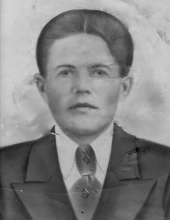 ШашкинИван НиколаевичрядовойРодился в 1918 году в деревне Северная Верхнесалдинского района Свердловской области. Образование начальное. В РККА призван Нижнесалдинским РВК Свердловской области в 1939 году. Демобилизован в 1942 году по ранению.Рядовой. Кавалерист 211 стрелкового полка 17 кавалерийской дивизии. Участвовал в Орловско-Курской битве в составе Воронежского фронта. В 1942 году был тяжело ранен.С 1938 по 1939 годы и с 1944 по 1945 годы работал слесарем на Салдинском металлургическом заводе. С 1951 по 1981 год трудился на заводе №95 и ВСМОЗ слесарем в цехе 23. На пенсию  по возрасту вышел в 1978 году. Умер 1 апреля 1998 года.Ордена: Красной Звезды, Отечественной войны II степени.Медали: «За победу над Германией в Великой Отечественной войне 1941-1945 гг.», «Ветеран труда»; юбилейные.Нижнесалдинский музей. АнкетыШелест Анисья Захаровна23.11.23 Нижняя Салда. Мобил. 22.6.42 Н. САлд. РВК. Далневосточный штаб ВВС. Рядовая. Связист. Демобил. 26.2.44. ГААСО, СвердловскШигаев Степан Васильевичкраноармеец 240 строительной рабочей колонны напрален для прохождения дальней шей службы в строевые части РККА 22.2.42, год призыва 1940.Пресса. Петр Кузьмич Шиков- настоящий русский.«Салдинский рабочий» №34 от 8 мая 1993 года.     Петр Кузьмич Шиков в моем представлении был настоящим русским мужиком. Он умел делать всё. В 1955 году колхозники колхоза имени Кирова избрали Петра Кузьмича своим председателем. Время было радостное и смутное. Большинство людей трудилось самоотверженно. Но скудно родила земля, было мало техники. Чего было много, так это надежды, что пройдут все трудности, жизнь наладится, будет богаче, крепче. Они жили этой верой. И она им помогала выстоять. Председатель не считал для себя зазорным встать за плуг, взять вилы в руки в горячую страдную пору. Он жил одними заботами со своими колхозниками, знал о нуждах и заботах каждого. И у себя, и у людей он воспитывал убеждение, что самое большое зло в жизни- это невыполнение своего долга перед коллективом, в котором трудишься, перед людьми, которые с тобой рядом. Таким был коммунист Шиков, один из тех 30 тысяч, которых партия послала в село. Сейчас историки выдвигают разные суждения о той поре, но всё это было в его жизни, как говорится, из песни слова не выкинешь.     До этой поры в его жизни произошли ещё события, которые не стерлись в памяти. Детство, как у всех, родившихся в 1919 году, не назовешь безоблачным. Приходилось много помогать родителям в хозяйстве. Братья и сестры его росли добрыми, дружными, трудолюбивыми. Так воспитали их родители.     Учиться много не пришлось. После 7 классов началась его самостоятельная жизнь. В 1935 вступил в комсомол. Односельчане избрали его секретарем Немского сельского Совета- села, где он родился. А в 1939 году Петра Шикова призвали в армию. С 1942 года он участник Великой Отечественной войны в составе 3-го Украинского фронта, командир отделения 118 стрелкового полка. Был ранен, а после госпиталя возвратился в свою дивизию. Участвовал в форсировании рек, освобождении многих городов Правобережной Украины, завершении освобождения юга Украины, большей части Молдавии. В 1944 году был участником Ясско- Кишиневской операции. Освобождал Болгарию, вместе  с народно- освободительной армией Югославии освобождал Белград, участвовал в Будапештской, Балатонской операциях. Освобождал Венгрию, Вену.     За отвагу и мужество старшина П.К.Шиков награжден орденами Красной Звезды, Отечественной войны 1 степени, Славы 3 степени, медалью «За боевые заслуги» и другими.     Главным финалом Великой Отечественной был исторический парад Победы. В сводном полку 3-го Украинского фронта прошел по Красной площади воин- победитель, наш земляк Петр Шиков.     В мае 1946 года солдата провожали домой. А в 1962 году его семья переехала в деревню Нелоба.Петр Кузьмич и здесь продолжал работать в Нижнесалдинском совхозе. Был бригадиром МТФ, управляющим отделением, заместителем директора по строительству. А последнее время работал председателем Нелобского сельского Совета. Уважали его сельчане за принципиальность, открытость, честность, скромность, отзывчивость. Он был примером честного служения своему народу.                                                                               Г.Верасюк, внештатный корреспондентНижнесалдинский краеведчесий музей. Картотека. Совхоз.1919 г.р.Кировская область. Мобилиз. В 1939 году. 3 Украинский фронт. Ранен в 1944 году. Награжден орденом Славы 3 степени, медалью «За боевые заслуги». Старшина. Демобил. 5.5.1946 года. Совхоз. Нелоба.Нижнесалдинский краеведчесий музей. Картотека. Совхоз.Шикова Нонна Семеновна1921 г.р. Кировская область. Мобил. 27.11.1942 года. Немским РВК. Московский военный округ 13 полк. Дивизия аэростатов заграждения. Ефрейтор. Демобил. 21.7.1945 года. Нелоба. Санитарка.Архив ВСМПО- АВИСМА.Шикунов Александр ТихоновичОмская область, Бердюжинский район. С 1940 по 1942 год служил в РККА, демобилизован по ранению. 2.9.42 устроен в завод № 95, в ОРС, товаровед. Семья была раскулачена. Отец- Тихон Михайлович, 1903 г.р., в РККА. Мать Евгения Фадеевна. Умерла в 1932 году. Брат Елисей, 1922 г.р. в РККА. Брат Павел, 1938 г.р., на моем иждивении.. Брат Олег, 1925 г.р., работает в заводе № 95 в цехе 5. Сестра Нина, 1929 г.р., учащаяся. Сестра Григорьева Евстафия, 1927 г.р., проживает с братом. Проживал по улице Луначарского, 6. Книга «Мы в битвах решали судьбу поколений»83\4 морская бригада морского десанта. Калининский фронт. Ранение. С сентября 1944 по октябрь 1945- рядовой, разведчик 881 стрелкового полка 158 стрелковой дивизии 4 ударной армии. Нгражден орденоами Красной Звезды, Отечественной войны 2 степени , медалью «За победу над Германией».Нижнесалдинский музей1921 г.р. Пехота. Калининский, 2 Прибалтийский фронт. Книга «Учитель, перед именемтвоим…», с тр. 58.1921 г.р. Образование среднее, специальное, в 1940 году по комсомольскому набору был призван в РККА. Матрос, моторист сторожевых катеров Амуоской Краснохнаменной флотилии с 1940 по 1941 год. В 1942 году тяжело ранен в живот. По 1944 год на излечении. С сентября 1944 по октябрь 1945 года- разведчик 881-гострелкового полка 158 стрелковой дивизии 4 Ударной армии. В декабре 1944 года ранен осколком в правую руку во время шурма Кенигсберга.С 1945 по 1968 год работал на ВСМПО. С 1968 по 1981- преаодаватель трудового обучения в школе №3. С 1981 года трудилс экспедитором ОРС, модельщиком в цехе № 5, столяром в детском комбинате № 3. Умер 4 яеваря 1994 года.ГААСО, свердловскШикунов Дмитрий Платоновичпроживал на БТП, поселок 2, дом 19. Отправлен 22.2.42 в Камышловские лагеря, формирование 44 запасной стрелковой бригады. Разъезд Еланский.Архив ВСМПО- АВИСМАМай 1944, № 13609, л.174.Шикунов Павел СеливерстовичБердюжинский район Омской (курганской) области. Спецпереселенцы. РККАКнига «Мы к славе отчизну свою поведем»Шикунов Тихон МихайловичВ РККА с 1943 по 11.44. Сержант. Награжден медалью «За боевые заслуги».Нижнесалдинский краеведческий музей. Картотека. СМЗ.Шилков Александр Васильевич1940- 1944 год. Рядовой. 35 отдельный батальон связи.Нижнесалинский музей. Анкеты. СМЗ1925 г.р. С 1.43 по 6.44. Тяжело ранен. Проживал в Нижней Салде.Нижнесалдинский краеведческий музей. Анкеты. СМЗ.Шилков Алексей СтепановичНижнесалинский музей. Анкеты. СМЗ1916 г.р. С 9.41 по 6.42. Тяжело ранен. Проживал в Нижней Салде.Нижнесалдинский краеведческий музей. Анкеты. СМЗ.Шилков Василий МихайловичИз сочинения внука.Шилков Дмитрий ФёдоровичМой прадедушка с 1939 годы служил в 134 стрелковом полку на дальнем Востоке старшим пулеметчиком, командиром отделения. Участвовал в войне с Чпонией в 1945 году. Га участие в боевых дей1ствиях награжден медалью «За Победу над Японией». Демобилизовался в мае 1946 году.Нижнесалдинский краеведческий музей. Анкеты. СМЗ.Нижнесалинский музей. Анкеты. СМЗ1918 г.р. С 8.45 по 9.45. Проживал в Нижней Салде.Нижнесалдинский краеведческий музей. Анкеты. СМЗ.Шилков Григорий ВасильевичНагражден медалью «За отвагу». № 232148.ГААСОШилков Сергей ВасильевичНижняя Салда, работал на НСМЗ в прокатном цехе.Архив городского военкомата. Фонд 93, опись 2. Заявления о зачислении в народное ополчение. Список граждан, изъявивших желание служить в народном ополчении по Верхнесалдинскому завода имени Орджоникидзе.Шилков Фёдор ПавловичПроживал в поселке 3, барак 19, квартира 6. ГААСО, СвердловскШильман Абрам Петровичкраноармеец 240 строительной рабочей колонны напрален для прохождения дальней шей службы в строевые части РККА 22.2.42, год призыва 1940.ГААСОШиляев Семен Ефимовичуроженец УАССР. Из рабочей колонны. В составе команды бойцов убыл для службы в строевх частях на укомплектование 444 команды в распоряжение командира дивизии в город Тюмень.ГААСО, СвердловскШипелов Сергей Егоровичрусский, 240 строительная рабочая колонна, отобран в строевые часть РККА, отправлен 27.9.1941 года. Призыв 1939- 1940 г. Архив ВСМПО- АВИСМа Февраль 1945 № 15619 Л. 29Ширикалова Анна ИвановнаКамышловский район. РККАНижнесалдинский музейШирин иван Михайлович1907 г.р.Мобилизован в 1941 году. Пехота. Южный фронт. 2 ранения. Рядовой. Проживал в верхней Салде.Архив ВСМПО- АВИСМАШиринкин Пётр ИвановичУзбекистан, Самарканд. Призван в РККА из Ставропольского края. Служил с 1941 по 1944 год. Оружейный мастер. С 1948 года работал в заводе ВСМЗ. В 1949 году устроен в завод № 95 в цех 4 токарем. Нижнесалдинский музейШирокалов Александр Степанович1922 г.р. Мобилизован в 1943 году. Артиллерия. 4 Украинский фронт. Тяжело ранен. Награжден медалью «за оборону Советского Заполярья», «За боевые заслуги». Проживал в Верхней Салде по улице Коминтерна.Нижнесалдинский краеведческий музей. Анкеты. СМЗ.Широков Михаил ПетровичНагражден орденом Красной Звезды № 899739.Архив ВСМПО- АВИСМАШироковский Леонид Иванович1924 г.р., Талицкий район Свердловской области. Закончил 10 классов в Тугулымской средней школе. С 1942 по 1945 год служил в РККА, помощником командира взвода разведки. Награжден орденом Славы 2 и 3 степени, 2 медалями «За отвагу», медалью «За боевые заслуги». Отец, иван Павлович, погиб на Великой Отечественной войне. Мать- Дарья Тимофеевна. Работал в ФЗО №% инструктором по физкультуре до 1949 года. 1.12.49 устроен в завод № 95 диспетчером. Книга «Верхняя Салда», стр. 220.Награжден орденом Славы.Нижнесалдинский музей1924г.р.«Салдинский рабочий» 10.12.1994В вихре войны.Широковский Леонид Иванович      «Железный ветер бил им в лицо, а они всё шли  и шли, и чувство суеверного страха охватывало врага: люди ли это? Смертны ли они? Да, они были простыми смертными.»      Эти поразительные по глубине смысла слова, высеченные на сером граните перед входом к памятнику- ансамблю на Мамаевом кургане, воздвигнутому в честь победы под Сталинградом, тронут, мне кажется, сердце каждого, кто ступал хоть раз на священную землю у берегов Волги.       Простые смертные сложили свои головы за Родину-мать, за всех живущих ныне… Их имена- на обелисках и памятниках в больших и малых городах, в селах и деревнях на необъятных просторах нашего Отечества.      Имена павших увековечены и в Верхней Салде. Но среди нас живут те, кто всем смертям назло выстоял в безумном вихре кошмарной войны и вернулся домой с Победой. Ад войны вынес тот, кто родился, по милости Божьей, под счастливой звездой, кому просто повезло. Один из них- Леонид Иванович Широковский.Тревожат раны.Звонок. В телефонной трубке слышу знакомый голос: «Здорово!»     - Здравствуйте, Леонид Иванович!  - Выпиши мне «Салдинку» да заходи в гости. - Приду на днях обязательно.       С прошлого Дня Победы обещаю зайти, но всё как- то некогда, недосуг.      Дом и квартиру Широковского отыскал без труда. Хозяин- на диване, костыли- рядом. На журнальном столике- «Уральский рабочий», «АиФ», «Салдинский рабочий».      - Ну, как вы там?- спрашивает.     Рассказываю про наше невесёлое житье- бытье, а сам внимательно смотрю на него и думаю: заметно сдал за последний год Леонид Иванович. Лицо осунулось,  с высокого лба уходят в редкие, кипенно- белые волосы залысины. По надбровью и на переносице- застаревший шрам.  Потом он мне сказал: «Следы ранения». Живет теперь один- одинешенек: жену похоронил уже 2 года как. Упала где- то на улице, повредила позвоночник. По врачам и курортам возил её Леонид Иванович. Ничто не помогло.     Словно угадывая мои расспросы, Леонид Иванович поднялся повыше на пуховые подушки.     - Вот понимаешь,- обращается он ко мне,- как  всё неладно получается. Съездил по путевке на курорт в «Самоцвет», подлечился, поправился на 2 килограмма. И вдруг напасть: упал на кухне- как выстрел в ногу. Ну, думаю, радикулит ударил, о казалось- перелом. Вылечили меня, поднялся, стал уже ходить по квартире и снова грохнулся прямо вот у окна. Как только руку не сломал: смотри,  синяк какой.     Он засучил рукав выше локтя- мне как- то не по себе стало. Как бы ни было тяжело, крепись, фронтовик, скоро 50-летие Великой Победы. Может, Бог даст, встанешь на ноги. Раны, каждая косточка простужена в снегах и ледяной воде. По молодости на фронте всё переносилось легче, на старости все невзгоды сказались на организме, эхо войны откликнулось в нем. «Мне воевать хотелось».       Война лихой бедой постучала к нам в дом. Редкую семью обошло стороной горе. Море слез выплакали матери, жены, дети, родные по своим отцам и сыновьям: с первого дня войны пошли зловещие конверты с похоронками, да изувеченные калеки возвращались в родные гнезда. Сколько сильных, здоровых парней полегло за годы военного лихолетья от Волги до Берлина. Какое племя пошло бы от них!     Леониду Широковскому шел семнадцатый год, когда провожали, к счастью, на трудовой фронт отца, Ивану Павловичу тогда уже перевалило за 50. На передовую в таком возрасте не брали. Он в Нижнем Тагиле вместе с такими же сослуживцами откатывал боеприпасы для фронта. А в августе 1942 года после окончания средней школы в Юшале, что в Тугулымском районе нашей области,  Леониду пришла повестка.     - Помню, как сейчас,- рассказывает Леонид Иванович, - я обрадовался: мне воевать хотелось, самому себя испытать, проверить, на что способен. Не скрою, меня сильно волновали подвиги известных теперь всему миру героев войны.     Удивляюсь, как это сейчас, в наше время, грамотные парни не хотят идти служить в армию.     И вот тогда мы вдвоем с приятелем Васей Шороховым ( он погиб где- то в окружении) прибежали в военкомат на день раньше. Вот, думали, через неделю будем на передовой. Но умные головы в военкомате поубавили наше рвение и направили нас в Камышловское военное училище. На фронте я понял: без соответствующей военной подготовки солдат на фронте не вояка.     Закончить училище и получить лейтенантские погоны Леониду Ивановичу не удалось: фронту нужно было свежее пополнение. Ситуация на некоторых наших передовых позициях складывалась критическая. Поэтому со всей страны из училищ курсантов «подмели» на замену выбитых сил.      «Покупатели» из боевых частей набирали на сборных пунктах команды: кого- в пулеметчики, кого- в автоматчики.     Леонид Широковский поднял руку и вышел из строя: «Хочу в разведку!» В такие спецгруппы брали только добровольцев- проверенных, политически благонадежных, крепких, смелых и смекалистых. Подошел по всем статьям.Первый бой, он страшный самый.»год. 23 февраля- День Красной Армии.      Немцы знали эту дату и готовились устроить русским «праздник». Наше командование ожидало «подарок» от фашистов и тоже не дремало. Именно в этот день рядовому Широковскому «посчастливилось» пойти в составе взвода разведки в первую атаку.     - Больше 50-и лет прошло с того дня,- вспоминает Леонид Иванович,- всех подробностей не упомню, но жарко было. Страшно? Скорее всего непонятно, что творилось вокруг. Война не парад, там много всякой неразберихи было. Но бой за деревню Рожнево (Калининская область) запомнился на всю жизнь. Тогда нас из взвода ( 40 человек) осталось в живых только 17.     На привале я уже заметил: шинель в трех местах пробита, пуля прошила вещмешок, а на мне- ни царапинки. Повезло так повезло, ничего не скажешь. Но деревню- то мы освободили.     А уж потом , в Шауляе (Прибалтика) в укрытии засели, ждем команды. И вдруг- взрыв, грохот. Лоб и лицо как огнем обожгло. Провел рукой по лицу- кровища. 2 недели в санроте провалялся. Вот так: фронт есть фронт. Там всякие ситуации бывают, порой неожиданные.Фронтовые эпизоды.      В первые послевоенные годы по всей стране крутили наивные фильмы про войну: наши наступают, немцы бегут, штабелями заваливая поле боя. Русские- герои, фашисты- трусы. На самом деле бывало не так. Фронтовики это хорошо знают, на своей шкуре испытали. Леонид иванович рассказал мне несколько фронтовых эпизодов, в которых он сам участвовал.     Вот 2 из них.     - Приказ. Форсировать реку Ловать ( в Новгородской области). Мы незаметно, как нам казалось, сползли на берег, заняли исходный рубеж. Заместитель начальника штаба сам командовал подготовкой в атаке. Взвод пулеметчиков- на правый фланг, взвод автоматчиков- на левый. В общем, все знали свои места, поставленную цель.     ДО эт ого мы 2 дня на сухом пайке сидели. А тут, перед боем, походная кухня подоспела. Нас плотно покормили: сытый солдат в бою проворней и смелей. И в этот момент, в какое- то мгновение всё вокруг стало кромешным адом. Немцы открыли ураганный пулеметный огонь. Пули трассирующие, вечерний мрак вмиг рассеялся, стало светло, как днем. Треск пулеметов, крики, стоны раненых: «Братцы, помогите!» Вот  тогда нас фашисты помолотили изрядно. В такой обстановке ни смелость, ни грозные приказы командиров не помогли: с голыми руками, как говорят, на штык не полезешь.  По- глупому губить солдат0 преступление, лучше уж отступить. И отступили.     В Елгаве ( Латвия) мы заняли подвал под небольшим домиком. Сидим, покуриваем, шутки- прибаутки. Слышим: какой- то шум в городке, высунулись- немцы. Видим, деваться некуда, ввязываться в бой- слишком неравные силы. Спешно сматываемся. Но куда ни сунемся- кругом мины. Пошли напропалую, след в след по минному полю. К счастью, никто не подорвался, и мы благополучно вышли к своим.«Взвод, в разведку!»        Разведчики редко сами вызывались в бой, но всегда старались уйти бесшумно, без единого выстрела.  Да и может ли группа разведчиков устоять против роты противника, к примеру. В таких ситуациях бессмысленно идти лоб в лоб. Отстреливаться, прикрывать своих приходилось, но потери несли большие.     Разведвзвод, которым командовал старший сержант Широковский, выходил в поиск, на спецзадания десятки  раз: командованию полка позарез нужны были данные о противнике.      Фронтовые разведчики считались элитой в армии, но по сравнению « с бойцами невидимого фронта» это те же ломовые солдаты, что в артиллерии, что в пехоте. ..     - Бывало,- вспоминает Леонид Иванович,- часами приходилось лежать на мерзлой земле, пробираться нехожеными тропами и болотами, чтобы собрать разведданные о противнике, чтобы выследить и взять «языка». Не так- то просто схватить и связать живого фашиста да через линию фронта с ним пройти. Романтика в разведке только в легковесных книгах и таких же фильмах. В жизни всё сложней и прозаичней. Да ведь не простого солдата взять ( что он знает, рядовой солдат, командиры скрывали от них до последнего часа свои планы; так велось у них, так велось и у нас). А желательно офицера или хотя бы младшего командира. Вот и лежишь, ждешь, как кошка мышку, когда нужный нам «язык» зазевается или по нужде в лесок прогуляется. Взять- то взять, да чтобы переполох не поднять в стане врага. А схватишь, волокешь его и чуть не гладишь, чтобы он, подлюка, коньки не отбросил. Случалось, возвращались побитыми: ходили в разведку 10 человек, а вернулись только двое. Раз из 24 бойцов 12 погибли. Раненого товарища унести с поля боя- святой закон в армии. И такое частенько бывало в разведке.     «Мы погибали бы, если б не погибали»,- сказал кто- то из древних. Воистину так.Листовка тоже оружие.     В войну немцы забрасывали с самолетов листовки к нам на передовую. Цель их- сломить моральный дух солдат. А чтобы они не попали в руки красноармейцев, разведчиков посылали собирать их и сжигать.      - Это самое легкое задание для разведчика, - размышляет Леонид Иванович.- До сих пор помню одну такую листовку: нарисован Сталин, вождь народов, грустный , поет: « Последний нонешний денечек гуляю с вами я, друзья». И тут же портрет Гитлера. Бравый фюрер поет: « Широка страна моя родная».     Немцы тогда ещё не теряли надежды захватить Союз, хотя наши войска охладили их пыл под Москвой и Сталинградом. Мы тоже не оставались в долгу. Бывалые солдаты рассказывали , как бесили фашистов наши листовки. Вот одна из них. Гитлер, склонившись над картиной, поет: « Потерял я колечко». В «колечке» под Сталинградом была разгромлена Армия Паулюса.  Вражеская листовка, обнаруженная особистами у солдата, сулила красноармейцу большие неприятности, вплоть до расстрела. Так расправлялись немцы, так расправлялись и наши.За боевые заслуги.     Фронтовые награды чаще всего обагрены кровью. Кому повезло, кто вышел из боя целым и невредимым, награждали за смелость и отвагу в строю, тяжелораненые узнавали о них в госпитале, павшие награждались посмертно. Фронтовой разведчик, гвардии старший сержант Широковский удостоен пяти наград: 2 ордена  Славы, 2 медали «за отвагу» и медаль «за боевые заслуги». От третьего ордена Славы, как я узнал от Балакина А.П.известного в нашем городе преподавателя физкультуры, энтузиаста спорта, друга Леонида Ивановича, Широковский отказался.     Александр Платонович рассказывал:     - Война закончилась. Последнее задание его разведвзвод выполнил успешно. Всех представляли к наградам. А вместе с орденом ему присвоили бы звание «лейтенант» и пришлось бы ему, дружку, служить и после войны. А война- то уже надоела до чертиков. А как- то Леонид Иванович с умел уйти от награды. Жаль, конечно, три ордена Славы- это же Герой Советского Союза.     Думаю, что тогда и сам Леонид Иванович не осознал ясно, от чего он добровольно отказался. Командование полка его хорошо знало и пошло скорее всего  на уступку: наградами, мол, не обделен, повоевал парень славно. «Бери шинель, как поется в песне, пошли домой!»     Служил Широковский в 258 гвардейском полку, 10 Армия Прибалтийского фронта.50 лет спустя.     В первом эшелоне демобилизованных в возрасте 21 года трижды раненый ( 2 тяжелых) вернулся Леонид Широковский домой. Вскоре по воле судьбы переехал Леонид из Тугулыма в Салду. Здесь он организовал первую спортивную школу, воспитанники которой впоследствии стали хорошими спортсменами.     До выхода на пенсию Леонид Иванович работал преподавателем военного дела и физвоспитания в разных школах города. Те, кто учился у него, добрым словом вспоминают своего учителя, тепло отзываются о нем. Учителя школы №9 (последнее место работы его) , друзья ( а их в городе у него немало), постоянно наведывают Леонида Ивановича, иногда лекарство нужное достанут, не забывают.     Бывшие фронтовики в большинстве своем люди скромные, ненастырные, не как нынешняя молодежь, порой даже беззащитные перед хамами, власть имущими, хотя и имеют льготы кое- какие. …                               В.ФедосеевКнига «Учитель, перед именем твоим…»Стр. 57.В РККА с июля 1942 по октябрь 1945 года. Западный, Калининский, 1 Прибалтийский, 2 Украинский фронты.Имеет 3 ранения, инвалид 2 группы.Награжден орденом Славы 1, 2 степени, Отечественной войны 1 степени, медалями «За отвагу», «За боевые заслуги», «За Побду над Германией», знаком «Отличный разведчик». Работал после войны учителем военной подготовки и физической культуры в школах района.Нижнесалдинский музейШиршаков Александр Филиппович1924 г.р. Мобилизован в 1942 году. Артиллерия. 1 Украинский фронт. Младший сержант. Награжден медалью «за оборону Сталинграда», «За боевые заслуги». Проживал в Верхней Салде. Нижнесалдинский краеведческий музей. Картотека. СМЗ.Шитиков Александр Иванович1941- 1944 год. Сержант. 944 стрелковый полк.ГААСО, Свердловскфевраля  1942 года отправлен в Сухой Лог на станцию Кунара для укомплектования 167 стрелковой дивизии.Шитов Иван ВасильевичКнига «Мы к славе отчизну свою поведем»Шихов Алексей КирилловичВ РККА с 11.43 по 6.44. Младший сержант.Нижнесалдинский музей1926 г.р. Пехота. 2 украинский, 3 белорусский фронт. Проживал в Верхней Салде. Архив ВСМПО- АВИСМАШишин Кирилл Петрович уроженец деревни Кокшарово. С 1941 по 1943 год был в плену. С 1943 года воевал в штрафной роте.Книга «Мы к славе Отчизну свою поведем»С 1943 года воевал в штрафной роте. Был контужен. С 1946 года работал в заводе № 519. Умер в 1983 году.Нижнесалдинский музей1920 г.р.Нижнесалинский музей. Анкеты. СМЗШишин Николай иванович1920 г.р. С 6.41 по 5.45. Проживал в Нижней Салде.Нижнесалдинский музейШишкин Василий Дмитриевичг.р. Мобилизован в 1943 году. Минометчик. Дальневосточный фронт. Старший сержант. Награжден медалью «за боевые заслуги». Проживал в верхней Салде.Нижнесалдинский музейШишкин Иван АндреевичМобилизован в 1942 году. Связь. 2 Украинский фронт. Рядовой. Проживал в Верхней Салде. ГААСО, СвердловскПриказ по Свердловской области № 0135О направлении в РККА связистов и лиц с высшим и средним образованием. Одновременно следуют люди по национальному признаку (поляки), призванные из 853 строительной рабочей колонны. Отправлены 19 февраля 1942 года. На сайте «ОБД,МЕМОРИАЛ» сведений нет.Шишко Бронислав Фёдоровичполяк, уроженец Виленской области.ГААСО, СвердловскШишов Иван Терентьевичукраинец, 240 строительная рабочая колонна, отобран в строевые часть РККА, отправлен 27.9.1941 года. Призыв 1939- 1940 г. Архив ВСМПО- АВИСМАШишонок Константин ГригорьевичМинская область. В РККА с 1940 по 1946 год. 30 гвардейский ОБНМ, писарь. Работал на БТП.       Нижнесалдинский музейШиянов иван Фёдорович1926 г.р Мобилизован в 1943 году. Пехота. Рядовой. Проживал в верхней Салде по улице Рабочей молодежи, 7-36.ГААСО, СвердловскПриказ по Свердловской области № 0135О направлении в РККА связистов и лиц с высшим и средним образованием. Одновременно следуют люди по национальному признаку (поляки), призванные из 853 строительной рабочей колонны. Отправлены 19 февраля 1942 года. На сайте «ОБД,МЕМОРИАЛ» сведений нет.Шкварок Иосиф Николаевичполяк, уроженец Станиславской области.Призыв в ВМФ.Шкипкина Матильда Григорьевна 1916 г.р., образование среднее, член ВЛКСМ, работала в депо, Верхняя Салда, улица Карла Либкнехта, 136Нижнесалдинский музейШлюнин Василий Андреевич1917 г.р. Мобилизован в 1941 году. Проживал в верхней Салде по улице Восточной.Нижнесалдинский музейШмаков Афанасий Александрович1918 г.р. Мобилизован в 1939 году. Артиллерия. 2 Белорусский фронт. 2 легких ранения. Младший сержант.Награжден орденом Красной Звезды, медалью «за боевые заслуги», «за отвагу», «За оборону Москвы», «За оборону Ленинграда». Проживал в верхней Салде. Нижнесалдинский краеведчесий музей. Картотека. Совхоз.Совхоз. Проживал в Кокшарово. Демоб. В 1945 году.«Новатор» № 18 от 6 мая 1995 годаОни сражались за Родину.Шмаков А.А.     Награжден медалью «За оборону Москвы»                                                      Червов А.А.Нижнесалдинский музейШмигельский Михаил Иванович1924 г.р. Пехота. 2 Укранский фронт. Тяжело контужен.Инвалид 3 группы. Рядовой. Награжден орденом Отечественной войны 2 степени. Проживал в Верхней Салдепо улице ленина.Нижнесалдинский музейШмигельская Анфиса Алексеевна1923 г.р. Мобилизована в 1924 году. Ленинградский, 1 Украинский фронт. Тяжело ранена. Сержант. Награждена медалью «За отвагу», «За оборону Ленинграда». Проживала в Верхней салде поулице Ленина.Нижнесалдинский музей. Анкеты. СМЗШмонов Михаил Дмитриевич1923 г.р. С 4.42 по 6.42. Проживал в Верхней Салде по улице Чкалова.ГААСОШмыгач Андрей В.уроженец Тернопольской области. Из рабочей колонны. В составе команды бойцов убыл для службы в строевх частях на укомплектование 444 команды в распоряжение командира дивизии в город Тюмень.ГААСО, СвердловскШнигов Василий Васильевичкрасноармеец строительной рабочей колонны 240 напрален в строевые части РККА 22.2.42.ГААСОШпакович Григорий Прокопьевичуроженец Станиславской области. Из рабочей колонны. В составе команды бойцов убыл для службы в строевх частях на укомплектование 444 команды в распоряжение командира дивизии в город Тюмень.Архив ВСМПО- АВИСМАШпаковский Василий Денисовичг.р., Каменец- Подольская область, поляк. В 1940 году закончил полковую школу младших комнадиров. 12.41 демобилизован из РККА по состояинию здоровья.ГААСОШпенев Виктор Ивановичпроживал в Нижней Салде по улице 4 Республиканская, 60. Убыл на формирование 44 запасного стрелкового полка. ГААСОШтейн Исаак Яковлевичуроженец Тернопольской области. Из рабочей колонны. В составе команды бойцов убыл для службы в строевх частях на укомплектование 444 команды в распоряжение командира дивизии в город Тюмень.Нижнесалдинский краеведческий музей. Картотека. СМЗ.Шубенкин Григорий Яковлевич1940- 1946 год. Рядовой. 992 стрелковый полк.Список ветеранов ВОВ Верхнесалдинского советаШугалей Григорий Григорьевич     Родился 17.8.1927 года. На фронте не был Ефрейтор. Призван в 43 учебный стрелковый полк 11.44 по 4.1950. награждён медалью «За победу над Германией»Архив ВСМПО- АВИСМАШукаева Ольга МатвеевнаКарело- Финская АССР, Олонецкий район. Служила в ППГ с 1941 по 1942 год. Уволена по сокращению штата. 11.7.42 устроена в завод № 95.Нижнесалдинский музейШкабара Виктор Николаевич1908 г.р. Мобилизован в 1941 году. Медслужба. Госпиталь 1223. Майор. Награжден медалью Кмтайской народной республики (2 Штуки) Прживал в Верхней Салде по улице Металлургов.Нижнесалдинский музейШкабара Анна Павловна1910 г.р. Мобилизована в 1942 году. Медслужба. В\ч 62417. Капитан. Проживала в верхней салде по улице Металлургов, 34-4. Нижнесалдинский музейШкодин Евгений Александрович1913 г.р. Мобилизован в 1941 году. Тяжело ранен. Старшй лейтенант. Награжден медалью «За боевые заслуги», «За оборону Кавказа». Проживал в Верхней Салде по улице Чкалова, 89.Архив ВСМПО- АВИСМАШкребень Александр ДмитриевичВерхняя Салда, улица Парижской коммуны, 92. С апреля 1943 года в РККА, сержант, 17 дивизия, 108 гаубичная бригада. 10.8.42 устроен в завод № 95 в цех 17 дежурным кладовщиком. По сведениям сельского Совета деревни Северная.Шкребень Андрей АлексеевичНижнесалдинский музей1908 г.р. Мобилизован в 1942 году. 2 белорусский фронт. 1 ранение, 3 контузии. Рядовой. Проживал в верхней Салде по улице Некрасова.По сведениям сельского Совета деревни Северная.Шкребень Андрей КонстантиновичПо сведениям сельского Совета деревни Северная.Шкребень Василий ЕфимовичКнига «Мы в битвах решали судьбу поколений»Рядовой, пулеметчик. Командир орудия 6 батареи 70 гвардейского артиллерийского полка. С 1942 по 1945 голд. Награжден меалью «За взятие Кенигсберга», «За победу над Германией», «За победу над Японией».Нижнесалдинский музей1921 г.р. Сталинградский, Западный, 3 Белорусский, Дальневосточный фронт. Гыардии рядовой. Награжден медалью «за отвагу».По сведениям сельского Совета деревни Северная.Шкребень Егор ТихоновичПо сведениям сельского Совета деревни Северная.Шкребень Иван ТихоновичПо сведениям сельского Совета деревни Северная.Шкребень Иван ЯковлевичНижнесалдинский музей1906 г.р. Мобилизован в 1941 году. Авиация. 1, 2 прибалтийский фронт. Рядовой. Проживал в верхней Салде по улице Карла Либкнехта, 5-4.По сведениям сельского Совета деревни Северная.Шкребень Михаил ДмитриевичПо сведениям сельского Совета деревни Северная.Шкребень Николай Константинович1923, Северная, 1942- 46.Книга «Мы в битвах решали судьбу поколений»Младший лейтенант. Командир пулеметного взвода 417 стрелкового полка 39 стрелковой дивизии 8 армии. 3 Украинский, Сталинградский фронты. В 1944, 1945 годах ранен. Награжден орденом Отечественной войны 2 степени, медалью «За победу над Германией».Нижнесалдинский музейШкребень Пер Васильевич1917 г.р. Мобилизован в 1939 году. 4 Украинский фронт. Ефрейтор. Награжден медалью «за победу над Японией», «За оборону Кавказа», «За отвагу», «За взятие Праги». Проживал в верхней Салде по улице Рарижской коммуны, 73.АрхивШкребень Пётр Семёнович 1909, Северная, 1941- 45.Книга «Мы в битвах решали судьбу поколений»Рядовой. Стрелок. Пехота. Сталинградский, 1 Украинский фронты. С 1945 года работал в заводе № 95. Награжден медалью «За отвагу» (2), «За победу над Германией», «За взятие берлина». Умер в 1954 году.ГААСОШкребень Пётр ТихоновичСеверная. Из рабочей колонны. 20 февраля 1942 года направлен в Красноуфимск на переформирование 430 стрелковой дивизии. По сведениям сельского Совета деревни Северная.Шкребень Фёдор КонстантиновичАрхив ВСМПО- АВИСМААпрель 1944, № 13594, л. 72Шкребень Фёдор ПавловичСеверная, РККА.Архив ВСМПО- АВИСМАШкребень Яков АлександровичГААСО, СвердловскШкребень Нина ГригорьевнаСеверная. Северский МЛП, телефонистка. Мобилизована 14 апреля 1942 года в женский отряд ВЛКСМ,Архив пенсионного фонда.Шойкин Матвей Григорьевичпризван с Тагильского кордона. Красноармеец, в\ч 66527. Ранен. Нижнесалдинский музейШостак Владимир Васильевич1919 г.р. Мобилизован в 1940 году. Танковые войска. Белрусский фронт. Контужен. Старшина. Проживал в Верхней Салде по улице Р. Молодежи, 5-4.Архив ВСМПО- АВИСМАМай 1944, № 13609, л. 87.Шуба Василий КорнеевичВ РККА с 1940 по 29.8.41. Ранен. Служил в 28 Краснохнаменном мотострелковом полку, рядовым. Мобилизован Из Киргизии в трудовую армию.Архив ВСМПО- АВИСМАШувалов Павел СтепановичВисимский район. Работал на ВСМЗ. Призван в РККА в 1943 году, демобилизован в 1946 году. Повар п\п 07031. 4.3.46 устроен в завод № 95 в цех 9 кондуктором. АрхивШугаев Николай Адамович1912, Гомельская область, 1942- 46.Книга «Мы в битвах решали судьбу поколений»Мобилизорван Нижнесалдинским РВК. Рядовой. Сапер 93 восстановительного батальона. Калининский, 3 белорусский фронты. С 1946 года работал в заводе № 95. Награден орденом Отечественной войны 2 степени, медалью «За взятие Кенигсберга», «За победу над Германией», «За победу над Японией».ГААСО, СвердловскШуклин Даниил Тимофеевичуроженец Кировской области, боец строительной рабочей колонны 1487, признанный годгным к строевой службе, отправленный 20 января 1942 года в Тюмень на формирование.Архив городского военкомата. Фонд 93, опись 2. Заявления о зачислении в народное ополчение. Список граждан, изъявивших желание служить в народном ополчении по Верхнесалдинскому завода имени Орджоникидзе.Шулегин Александр Сергеевичбеспартийный, работал в УКС электромонтером. Проживал по улице 1 Мая, дом 6.Нижнесалдинский музейШулепов Иван АндреевичМобилизован в 1942 году. Артиллерия. Рядовой. Награжден орденом Славы. Проживал в Верхней Салде.Нижнесалдинский краеведческий музей. Анкеты. СМЗ.Шульгин Александр ИвановичНагражден орденом Красной Звезды № 870097.Архив ВСМПО- АВИСМА Шульгин Александр СергеевичВерхняя Салда, улица 1 Мая, 3. Окончил 7 классов. Школа ФЗО. С 10.42 по 1943 год служил в отдельном полку дрессировщиков собак, вожатый. Был ранен. 20.8.43 устроен в завод № 95 В ЦЕХ 10 ДЕЖУРНЫМ ТЕРМИСТОМ.Нижнесалдинский краеведческий музей. Картотека. СМЗ.Шульгин Сергей Антонович1940- 1945 год. Сержант. 108 полк связи.Нижнесалдинский музей. Анкеты. СМЗ1917 г.р. С 8.45 по 9.45. Проживал в Нижней Салде по улице Титова, 83.Нижнесалдинский музей. АнкетыШульгин Фёдор Степанович1924 г.р. Нижняя Салда. Мобил. В 1942 году Н. САлд. РВК. Сталинградский фронт. Ранен, контужен. Рядовой, стрелок. Демобил. В 1943 году. Работал на хлебозаводе. Проживал в Нижней Салде.Книга «Нижняя Салда», стр. 250.Шульгина Мария Лазаревна.Наводчик зенитной установки.Нижнесалдинский музей. Анкеты. СМЗШумилов Алексей Семенович1917 г.р. С 10.41 по 5.45. Проживал в Нижней Салде.ГААСОШумилов Василий МихайловичНижняя Салда, улица Свердлова, 69. Убыл в Свердловск в распоряжение военно- инженерного скалада № 306.Нижнесалдинский краеведческий музей. Анкеты. СМЗ.Шумилов Петр ВасильевичНагражден медалью «За отвагу» №333742.Нижнесалдинский краеведческий музей. Анкеты. СМЗ.Шумилов Фёдор СеменовичНагражден орденом Красной Звезды № 4784239.1911 г.р. Уроженец Нижней Салды. Участник Финской войны. 189 стрелковый полк МВД, помощник командира взвода. 1.40 по11.40. Мобилизован в 7.41. 118 СП войск МВД, помощник комадира взвода. 2.42 273 СП. Демобилизован в мае 1946 года. 7-8.42- Сиалинград. 8.42- 1.43- Орджоникидзе. Награжден медалью «За оборону Кавказа». Борьба с бандитами в Западной Ураине и Западной белоруссии. Награжден орденом Красной Зевзды. Работал на НСМЗ контролером ОТК. Статья в газет «Салдинский рабочий».«Однополчане»… Случилось так, что в дни войны 1941- 1945 годов мои дорогие земляки Владимир Яковлевич Оносов из Верхней Салды, Фёдор Семенович Шумилов, Василий Макарович Долбилов, Василий Решетников, Фёдор Петрович Замутарев из Нижней Салды служили в одном бывшем 273 стрелковом полку 1- дивизии войск НКВД.Если полевые частиСоветской Армии в дни войны ,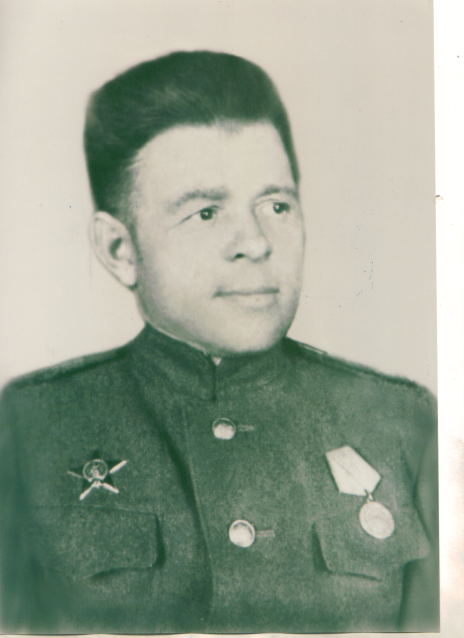 Архив ВСМПО- АВИСМАШумятьев Иван ВасильевичКировская область. 853 строительный батальон. В РККА мобилизован Нижнесалдинским РВК 22.6.43.Архив Верхнесалдинского военкомата. Список лиц, прошедших медицинскую комиссию и призванных годными в народное ополчение. Верхнесалдинский металлургический завод. Дело 391, лист 121.Шумилов Николай Ивановичбеспартийный, работал в заводоуправлении. Нижнесалдинский музей. Анкеты. Горбольница.Шумилова Тамара Дмитриевна1925 г.р. Нижняя Салда. Мобил. Н. Салд. РВК в 1943 году. Награждена медалью «За отвагу». Без звания. Демобил. 5.46. Санитарка инфекционного отеделения. Проживала в Нижней Салде.Завод № 95. Архив 88. О. 8. Д- 92.Шунков Андрей Сергеевич Алапаевский район. Строительный батальон 2163. Мобилизован в РККА 18.8.42.Архив ВСМПО- АВИСМАШунтаков Александр МихайловичОмская область. С 1942 по 1948 год в РККА, город Энгельс, командир пожарного расчёта. 18.3.48 устроен в завод № 95, в ОРС,Нижнесалдинский краеведческий музей. Картотека. СМЗ.Шуров Борис Арсентьевич1941- 1946 год. Старший лейтенант. 316 мехбригада.Архив ВСМПО- АВИСМАШуров Михаил Иосифович1895 г.р., Днепропетровская область, украинец, служил в 30 дорожно- экспедиционном батальоне регулировщиком. 5.3.43 устроен в завод № 95 в цех 16 подсобным рабочим.Архив ВСМПО- АВИСМАШурупов Прохор Яковлевичг.р., Московская область. С 1941 по 1942 год в РККА. Рядовой, ранен. 25.8.42 устроен в завод № 95 в цех 3 подсобным рабочим.Архив ВСМПО- АВИСМАШутов Василий Никифоровичуроженец Верхней Салды. Командир роты минометчиков. 515 стрелковый полк 134 стрелковая дивизия, 4 Ударная армия.Архив ВСМПО- АВИСМАШутов Василий НикифоровичВерхняя Салда, улица Энгельса, 23. В РККА с 1941 по 1946 год. Служил в Харькове командиром минометной роты. Дополнение.515 стрелковый полк, 134 стрелковая дивизия, 4 Уларная армия. Награжден медалью «За участие в Великой Отечественной войне».Нижнесалдинский музей1920 г.р.Архив ВСМПО- АВИСМАШутов Николай Семёновичуроженец Ростовской области, города Ростова- на- Дону. С 1938 по 23.2.42 служил на Балтфлоте. С 10.9. 42 находился на лечении в госпитале в Верхней Салде. С 24.4.43 устроился в завод № 519 кочегаром.Нижнесалдинский музейЛенинградский фронт. Проживал в ерхней Салде.Нижнесалдинский музейШухалов Александр Семенович1904 г.р. Мобилизован в 1941 году. Пехота. Рядовой. Награжден медалью «за отвагу», «за боевые заслуги». Проживал в Верхней Салде по улице Урицкого, 97.Архив ВСМПО- АВИСМАШушаков Александр Ивановичуроженец Верхней Салды. Работал до войны на ВСМЗ. В РККА с 1942 по 1946 год. Рядовой, артиллерист, служил в инженерном батальоне.Нижнесалдинский музей1923 г.р. Награжден медалью «За оборону Кенигсберга».Архив городского военкомата. Фонд 93, опись 2. Заявления о зачислении в народное ополчение. Список граждан, изъявивших желание служить в народном ополчении по Верхнесалдинскому завода имени Орджоникидзе.Шушаков Александр Матвеевиччлен ВЛКСМ, вступил в РККА, ОПВО, страший вахтёр. Проживал в поселке 2, барак 11, квартира 8.Нижнесалдинский музей1914 г.р. Мобилизован в 1941 году. Артиллерия. 1 Украинский фронт. Старший сержант. Награжден медалью «За оборону Ленинграда», «За освобождение Праги», «За взятие Берлина». Проживал в Верхней Салде по улице Урицкого, 129.Архив ВСМПО- АВИСМАШушаков Александр Матвеевич уроженец деревни Балакино Нижнесалдинского района Свердловской области. В РККА с 1941 по 1943 год. Воевал на Ленинградском фронте в 31 стрелковой дивизии. Награжден медалью «За оборону Ленинграда».Архив ВСМПО- АВИСМАШушаков  (Шушков) Алексей МихайловичВерхняя Салда.АрхивШушаков Андрей Петрович1911, Балакино, 1941- 45. Участник Финской компании.Кавалерист- разведчик 75 стрелкового полка 53 стрелковой дивизии. Работал в заводе № 95. Награжден орденом Славы 3 степени, медалями «За отвагу», «За оборону Москвы», «За взятие Вены», «За победу над Германией».Нижнесалдинский музейШушаков Афанасий Васильевич1904 г.р. Мобилизован в 1941 году. Пехота. Волховское направление. 3 ранения. Рядовой. Награжден орденом Отечественной войны 2 степени. Проживал в Верхней Салде.Архив ВСМПО- АВИСМАШушаков Владимир ПетровичБалакино. Участник Финской войны. В РККА с 1942 по 1943 год. 8 авиадесантная бригада, рядовой. Нижнесалдинский музейШушаков Иван Андреевич1914 г.р. Пехота. Румынский фронт. Тяжело ранен. Рядовой. Проживал в Верхней Салде. Архив ВСМПО- АВИСМАШушаков Иван ИвановичС 1942 по 1943 год был в РККА. Сражался под Курском в 220 кавалерийском полку. Сержант. Архив ВСМПО- АВИСМАШушаков Иван Николаевичуроженец деревни Балакино. Проживал по улице Максима Горького, 28. Участник войны. Инвалид.Нижнесалдинский музей1909 г.р. Мобилизован в 1941 году. Инженерные войска. Центральный фронт. Контужен. Рядовой. Проживал в верхней Салде.Нижнесалдинский музейШушаков Николай Николаевич1924 г.р. Мобилизован в 1942 году. Тяжело ранен. Рядовой. Проживал в Балакино.Нижнесалдинский краеведческий музей. Картотека. Шушаков Павел Прокопьевич1910 г.р. Балакино. 1941- 1944 год. Награжден орденом Красной звезды, медалью «за отвагу» «за трудовую доблесть». Млаший сержант. Нелоба. Совхоз.АрхивШушаков Пётр Андреевич 1927, Балакино, 1944- 51.Книга «Мы в битвах решали судьбу поколений»Сержант. Командир 122 мм гаубицы 524 артиллерийско0 минометного полка. 3 Украинский фронт. В 1944 году ранен. С 1951 года работал в заводе № 95. Награжден медалью «За победу над Германией».Книга «Мы к славе отчизну свою поведем»Шушаков Сергей ВасильевичВ РККА с 10.41 по 5.45. Старший сержант. Награжден орденом Славы 3 степени, медалью «За отвагу».Нижнесалдинский музей1906 г.р. Пехота. 2 Украинский фронт. 2 легких, 3 тяжелых ранения. Старший сержант. Проживал в верхней Салде.ПрессаШушемоин«Салдинский рабочий» №42 от 28 мая 1994 годаЭтот день Победы.     День Победы- 9 мая 1945 года- наша 310-я Новгородская Краснознаменная ордена Ленина стрелковая дивизия торжественно встретила в польском городе Свинемюнде на берегу Балтийского моря. Личный состав салютовал победному концу войны залпом из артиллерийских орудий, сотнями ракет, пулеметными и автоматными очередями. В составе дивизии служили воины России, Украины, Казахстана, Грузии, Узбекистана и других республик Советского Союза. Нас, фронтовиков, беспокоит тот факт, что в отдельных регионах обострились межнациональные отношения, льется кровь невинных людей. А как дружно мы, солдаты разных национальностей, воевали на фронте! Как святыню оберегали наше многонациональное братство.     На ленинградской, волховской, новгородской, псковской, карельской и польской земле остались многие наши солдаты и офицеры. Их так и не дождались выплакавшие все слезы матери, жены, невесты, родственники. Теперь уже никто не скажет точно, сколько было пролито крови в боях и сколько было пролито слез после Победы. Потом в этих местах люди соорудили памятники. А в поселке Лоймола Суоярвского района Карелии и сейчас ведется строительство памятника воинам, погибших в боях за освобождение поселка и района от фашистов. На мраморных плитах уже высечены имена 1800 погибших воинов.     Не подлежат забвению имена и святые могилы родных, погибших на войне. Не зарубцуются раны от потерь отцов и матерей, братьев и сестер. Автор этих строк побывал в Центральном архиве Министерства обороны и записал имена многих однополчан, с которыми воевал, разговаривал, ел из одного котелка, пил чай, плакал над погибшими, хоронил их. Читал списки безвозвратных потерь и как будто воочию видел лица павших героев- однополчан. Я отыскал много их, не вернувшихся с войны.     Кратко об истории нашей дивизии. 310-я дивизия была сформирована в июле- августе 1941 года в городе Акмолинске ( бывшем Целинограде) в Казахстане. 7 сентября 1941 года 310-я вступила в кровопролитные бои под Синявино и Мгой на подступах к Ленинграду. Весте с частями 4-й Армии остановила продвижение немецких частей на север. В октябре 1941 года дивизия была переброшена под Волхов. Противник пытался захватить город, на реке Свирь соединиться с финскими войсками, образовать вокруг Ленинграда второе кольцо блокады. Но войска 54-й армии под командованием генерала И.И. Федюнинского и 310-й дивизии отстояли город, в декабре сами перешли в наступление, завершили разгром тихвинской группировки врага, освободив десятки населенных пунктов Ленинградской области.     В 1942-43 гг. 310-я вела наступательные и оборонительные бои на Волховском фронте. В январе 1944 года дивизия участвовала в наступлении в составе 59-й армии под командованием генерала И.Т.Коровникова, освобождая населенные пункты Новгородской области.     В феврале- апреле 1944 года 310-я вела тяжелые наступательные бои на Псковском направлении. В июне- августе 1944 года дивизия в составе 7-й армии Карельского фронта форсировала реку Свирь в районе Лодейного Поля и начала освобождение Карелии. В марте- мае 1945 года 310-я в составе 19-й армии 2-го Белорусского фронта под командованием маршала К.К.Рокоссовского освобождала польские села и города.     В нашей дивизии было много воинов из Свердловской области, в частности из Верхнесалдинского района. Земляки проявили себя в боях с фашистами как истинные защитники и патриоты Родины. Они внесли достойный вклад в нашу Победу над врагом.     Мне хочется зазвать имена сверстников, погибших на фронте. Это бывшие учащиеся ремесленного училища №11 в Нижней Салде: Роман Чирков, Алексей Жолобов, Павел Парамонов, Геннадий Чернев, Константин Воинков. Все они учились в группе вальцовщиков- прокатчиков, но Родина призвала их на защиту Отечества. Не вернулся с фронта наш замечательный мастер- наставник группы вальцовщиков В.А.Шульгин.     Хотелось бы отметить и тех ремесленников, которые остались на заводе и в трудные военные годы помогали фронту. Это сталевар Герман Петрович Постыляков, вальцовщики Александр Пасынков, Александр Устюжанин, Алексей Деянов, Виктор Данилов и другие. Мы помним старших вальцовщиков Бессонова, Лапаухова, Таланцева, старшего мастера Слобцова, начальника прокатного цеха Плаксина, которые обучали нас профессии прокатчика. Весь коллетив салдинского металлургического завода внес достойный вклад в нашу Победу.     Приближается 50-летие Победы в Великой Отечественной войне. И страшно подумать, что эта война обошлась нашему народу потерей в 27 миллионов жизней. А сколько осталось инвалидов, сирот, вдов… Полвека минуло с той давней грозовой поры. Время неумолимо берет свое. Болезни и фронтовые раны унесли за последние годы жизни многих ветеранов, однако память о прошлом неизгладима, она вечна, как история народа, история России.                                                                   М.Шушемоин, бывший уч-ся РУ №11, связист 310 СДГААСОШушарин Николай ВасильевичПроживал на БТП, поселок 6, дом 5. В 1942 году убыл в Нижний Тагил.«САлдинский рабочий» №37 от 8 мая 1996 годаГде же вы, друзья- однополчане     Мне довелось служить в 310-й Новгородской ордена Ленина Краснознаменной стрелковой дивизии, сформированной в городе Акмолинске, ч то в Казахстане. Для ясности сообщаю, что дивизия вела тяжелые бои с немецко- фашистскими захватчиками в сентябре- декабре 1041 года под Синявино, Мгой, на подступах к Ленинграду, отстояла Волхов. Здесь отборные немецкие войска так и не смогли прорваться в реке Свирь, выйти на берег Ладожского озера, чтобы соединиться с финскими войсками и образовать вокруг Ленинграда второе кольцо блокады. В 1942-44 годах 310-я освобождала десятки населенных пунктов Ленинградской, Новгородской, псковской областей, Карелии. 310-й дивизии было присвоено почетное наименование Новгородской. В феврате- мае 1945 года дивизия освобождала польские села и города Гдыню и Свинемюнде.     Тяжело нам было, мы оборонялись и отступали. Объявили приказ Верховного Главнокомандующего Сталина: «Стоять насмерть, дальше ни шагу, это наш рубеж, здесь мы умрем.»И мы стояли, мы сражались. Смерть косила и слева и справа. Я не знаю, сколько солдат и офицеров полегло из нашей дивизии, наш полк почти весь погиб под Волховом.     Странное создание- человек. Даже в часы лишений и неимоверных напряжений нас не покидала наджеда на победу и теплые  мысли согревали душу: вот кончится война, и тогда… Война кончилась, мы так долго шли к победе, так долго её ждали, Что, когда Объявили: « Враг капитулировал, Великая Отечественная война завершилась! Победа!», мы в первую минуту ошалели от неожиданности и радости. В этот день- 9 Мая 1945 года- дивизия находилась в польском городе Свинемюнде ( сейчас Свиноуйсьце). Без приказа подняли стрельбу из всех видов оружия, у кого какое было под руками. Это был необычный, неплановый салют. Потом наступило всеобщее ликование. Мы плакали и тут же смеялись, обнимались и целовались с совершенно незнакомыми людьми. Потом из глубины души возникла горечь- обида, что нет  среди нас тех, кто ценой своей жизни заплатил за победу и не может вместе с нами порадоваться.     У каждого из нас  была своя фронтовая судьба. Кто прошел с боями фронтовыми дорогами от Ленинграда и до Берлина, а кто принял на себя всю тяжесть  отступления, сдерживания и изматывания сил противника.     С каждым годом все меньше нас остается. Годы, болезни, увечья, ранения и контузии уносят в могилы. Живем как на фронте: кто следующий? 50-летний юбилей был заветной мечтой: дожить бы! Доили. Что дальше? Какой очередной рубеж?     …Хочу рассказать о ваших земляках, моих однополчанах, бывших учащихся ремесленного училища №11 и учащихся Верхнесалдинской школы ФЗО, прибывших в эти города в декабре 1940 года согласно Указу ПВС СССР «О государственных трудовых резервах». Я всегда с благодарностью вспоминаю наших наставников РУ №11 по группе вальцовщиков: преподавателей, мастера производственного обучения Виктора Александровича Шульгина, воспитателей, директора училища Листопадова, рабочих прокатного цеха: старших вальцовщиков Лапаухова, Бессонова, Шишарина, старшего мастера Слобцова, начальника прокатного цеха Плаксина и др.     Когда началась войны многие учащиеся РУ №11 были призваны в армию и участвовали в тяжелых боях по защите Родины от  немецко- фашистских захватчиков. В нашей дивизии было много воинов из Свердловской области, в том числе из Вехнесалдинского района. Они проявили себя в боях с фашистами дисциплинированными, исполнительными и храбрыми защитниками Родины.     По суровой статистике, наибольший урон в войне понесли воины 1923, 1924, 1925 г.р., их 100 человек домой вернулось трое юношей. Многие воины этого возраста учились в РУ №11, Верхнесалдинской школе ФЗО . Их так и не дождались выплакавшие все слезы матери, жены, невесты, родственники.     Не вернулись к своим очагам мои ондополчане, бывшие учащиеся РУ №11 Роман Чирков, Павел Парамонов, Алексей Жолобов, Костя Воинков, Генналий Чернев, Станислав Прядеин и др., а также мастер группы вальцовщиков В. А. Шульгин.                      М. Шушемоин, ст лейтенантГААСО, СвердловскВ феврале 1942 года отправлен в Сухой Лог на станцию Кунара для укомплектования 167 стрелковой дивизии.Щапов Григорий ПетровичАрхив ВСМПО- АВИСМАЩапов Семен ЛеонтьевичИрбитский район.ГААСОЩемеров Григорий Тимофеевичпроживал на БТП, поселок 3, дом 9. Убыл на формирование 44 запасного стрелкового полка. Нижнесалдинский музейЩепин Андрей Гаврилович1901 г.р. Мобилизован в 1941 году. Пехота. Калининский фронт. 4 ранения. Рядовой. Награжден медалью «за отвагу» (2 штуки). Прожвал в Верхней Салде по улице Совхозная,22.Архив ВСМПО- АВИСМАЩепочкина Тамара РуфовнаВерхняя Салда. Призвана из Нижнего Тагила, в РККА с 1942 по 1944 год. Медсестра. 1.1.48 устроена в завод № 95 в МСЧ. Архив ВСМПО- АВИСМАЩербаков Михаил ФёдоровичВоронежская область. В 1941 году воевал на Крымском фронте рядовым в 652 стрелковом полку. Годен к нестроевой , статья 44, приказ НКО № 836. Из Киргизии Фрунзенским РВК мобилизован на трудовой фронт, 6.3.43 устроен в завод № 95 в цех 16 подсобным рабочим.Архив ВСМПО- АВИСМАЩербаков Пётр МихайловичБашкирия. В 1919 году был мобилизован Колчаком в Белую армию на 3 месяца.  Добровольно перешёл к красным , служил рядовым до 1921 года. В РККА до 1942 года служил рядовым в 820 стрелковом полку. 26.8.42 устроен в завод № 95. ГААСОЩетинин Иван Петровичуроженец ленинградской области, Волховского района, деревни Бор. Судим.ПрессаЩибрик Алексей.Иванович.«Салдинский рабочий» № 54 от 8.5.198238 лет спустя.     Их осталось немного, но все, кто прибыл в этот город, с радостью разглядывали каждую улицу, каждый дом. Перед ними весь в зелени был город- сад, а в памяти осталась другая картина. Осень 1943 года. Они, молодые ребята, проливая кровь, теряя товарищей, рвались вперед, освобождая смоленскую землю от фашистской нечисти. Они- это ветераны бывшей 227-й Рославльской краснознаменной стрелковой дивизии, прибывшие на празднование 38-й годовщины освобождения Смоленщины от немецких захватчиков. Развалины и руины оставили после себя гитлеровцы. Поэтому- то ветераны и рассматривают так пристально город Рославль, сравнивая его с тем, военным.     Встречаются ветераны. Десятки лет не виделись. Среди них наш земляк, слесарь прокатного цеха №2 металлургического завода А. И. Щибрик. Он присматривается, разыскивает однополчан. Ну где же вы, знакомые лица тех далеких военных лет? Годы уходят, редеют ряды ветеранов, но кто- то же должен быть?! И он увидел лучшего друга своего командира Н. А. Пономарева. Не пришлось увидеться в годы войны, а сейчас познакомился А. И. Щибрик о своим однополчанином, ныне членом Всемирного Совета Мира Т. З. Гармаевым, который проводит большую работу по укреплению мира. Тимофей Зилаевич побывал с этой миссией в Индии, Индонезии, Лаосе, Вьетнаме.     …Помнят и любят однополчане Щибрика песню, в которой поется об их товарищах. Был тяжелый бой у безымянной высоты « 224, что между Смоленском и Рославлем. А после в штабе дивизии участник боя Г. И. Лапин рассказывал о том бое военному корреспонденту. Рассказывал, как сражались и умирали за эту высоту 18 русских солдат. Лапин был в их числе. А потом родилась песня:Нас оставалось только троеИз 18-и ребят…     В руках Василия Ивановича фотография легендарного однополчанина. Её Георгий Ильич Лапин подарил Щибрику во время последней Рославльской встречи.     Иногда в жизни бывают моменты, когда в памяти вдруг возникает образ человека, которого много раз видел, но никогда не был лично знаком. Так Алексей Иванович встретился с командиром первого батальона, которого знал по связи, так как сам он служил во втором батальоне связистов. Много раз он видел и связного Н. Крысова, а близкими друзьями они стали только после этой встречи.     Много, до слез много трогательных моментов было, когда однополчане впервые встретились после войны. В Рославль доставили знамя дивизии. Его внесли под звуки оркестра. На торжественном собрании рославльчане горячо приветствовали гостей, окружили их заботой и вниманием. Ветераны побывали на предприятиях, в учебных заведениях города, в музеях, приняли участие в митингах, встречались с руководителями города и района. Ветераны убедились, как свято чтут память о погибших жители Рославля, с какой любовью они ухаживают за их памятниками и могилами.     …Идут ветераны. Их грудь украшают награды. Иван Александрович Асташов имеет четыре медали «За отвагу». Орден Красной Звезды на груди у Ефима Григорьевича Бурлака, приехавшего из Винницы. О боевом пути Ивана Александровича Щибрика рассказывают два ордена Красной Звезды, орден Отечественной войны ii степени, медаль «За отвагу». К боевым наградам Александра Ивановича в мирные дни добавились награды трудовой славы. За многолетний безупречный труд коммунист Щибрик награжден орденом Октябрьской революции и Ленинской юбилейной медалью.     16 наград у нашего земляка- ветерана. Он часто встречается с подрастающим поколением города. На одной из последних встреч со школьниками вспомнил, как освобождал от фашистских захватчиков город Рославль. В тот день, 29 сентября 1943 года, вышел и первый номер газеты « Рославльская правда». Были в этом номере строки, которые невозможно читать без волнения- к глазам подступали слезы.     « 70 лет прожил я на свете. Под старость пришлось мне увидеть страшные картины немецкого изуверства. Живу я вблизи кладбища. Каждый день немцы привозили сюда мирных советских людей семьями и расстреливали  их. Детей живьем бросали в ямы. Трупы укладывали рядами, пока не заполняли ямы доверху. Привозили расстреливать утром, днем и вечером. Особенно много расстреливали в апреле, мае, июне»,- вспоминает один из жителей города А. Матюшкин.     Ныне 130 тысяч мирных жителей Рославля лежат в братской могиле на Вознесенском кладбище. В скорбном молчании стояли у этого места ветераны.     Память народная. Бережно хранит она имена лучших сыновей и дочерей Отчизны. Тех, кто не пожалел своей жизни для спасения её свободы.                                              В. БукановНижнесалдинский музей1923 г.р. Мобилизован в 1942 году. НСалд. РВК. Танковые войска. 1 Украинский, 3 белорусский фронт. Легко и тяжело ранен. Старшй сержант. Награжден орденом Красной Звезды (2 штуки), Отечественной войны 2 степни, медалью «за освобождение Кенигберга». «за отвагу».Проживал в Верхней Салде.Завод № 95. Архив 88. О. 8. Д- 92.Щипачев Иван Кондратьевич Татарстан. Строительный батальон 2163. Мобилизован в РККА 9.42.Архив ВСМПО- АВИСМАЩипачев Сергей Даниловичдеревня Щипачи Камышловского района. В РККА с 1940 по 1942 год. Инвалид. Направлен из Калиновского совхоза. 13.1.45 устроен в завод № 95 в цех 9 мотористом. Архив ВСМПО – АВИСМАЩитов Кондратий Петрович1904 г.р., Ирбитский район. Служил в РККА с сентября 1941 по 23.августа 1945 года. Рядовой, 995 ОБС. Устроился работать в завод № 519.Нижнесалдинский музейЩукин Виктор АлексеевичНижняя Салда. Участник войны. Умер в 1977 году. В музее есть фотография.Нижнесалдинский музей. Анкеты. СМЗ1918 г.р. С 8.45 по 9.45. Нижнесалдинский краеведческий музей. Картотека. СМЗ.Щукин Григорий Семенович1939- 1943 год. Рядовой. ИАД.Нижнесалдинский музей. Анкеты. СМЗ1922 гр. С 1941 по 1.42. Тяжело ранен. Проживал в Нижней Салде.Нижнесалдинский краеведческий музей. Картотека. СМЗ.Щукин Михаил Викторович1940- 1945 год. Гвардии рядовой. 456 гвардейский инженерно- саперный полк.ГААСО, Свердловск20 февраля отправлен в Чебаркуль для формирования запасной артиллерийской бригадыЩукин Пётр Ивановичпроживал в Нижней Салде по улице Меринга, 56.ГААСОЩукин Пётр Никитич уроженец Нижней Салды, проживал по улице Луначарского, 71. Судим.ГААСОЩукин Семен Андреевичпроживал в Нижней Салде по улице Свердлова, 85. Приказ облвоенкомата № 0030 от 22 марта 1942 года. Убыл в распоряжение командира 44 запасной стрелковой бригады в Камышловские лагеря, станция Еланская.Из книги А.Н.Анциферова.Щукин Семен Андреевич     Призван в начале войны. Погиб 3 сентября 1942 года в Смоленской области село Шатеша Темнинского района. О его гибели есть такая заметка во фронтовой газете: « В жаркой схватке убил 11 немцев. Небольшая группа наших бойцов кинулась в атаку. Первым бросился на врага коммунист Сем Щукин. Двух немцев он застрелил из винтовки, третьего проколол штыком, а потом, перекинув в руках винтовку, стал наносить удары по головам немцев. О голову десятого вдребезги разлетелся приклад. Щукин был весь в крови, но он не знал, чья это кровь, его или убитых немцев. В воронке неподалеку сидел немец, держа на коленях автомат, а правая рука его теребила гимнастерку на груди. Это длилось совсем недолго. Щукин шагнул на немца, немец дал очередь из автомата. 3 пули пробили грудь бойца, но это не остановило его рывка. Щукин впился зубами в жирное горло немца и почувствовал, как по немцу пошли последние судороги, но потом его самого убили.» 3 сентября 1942 года Политрук Ветошкин.ГААСО, СвердловскЩукин Степан Иванович1895 г.р., проживал в Нижней Салде по улице Энгельса, 147. Отправлен по телефонограмме 1\56 от 5 апреля 1942 года в Свердловск на пересылочный пункт в распоряжение командира 226 полка.АрхивЩукина Валентина Александровна1923, Нижняя Салда, 1942- 46. Призвана из сберегательной кассы.Девушки, мобилизованные 17 августа 1942 года в распоряжение Свердловского облвоенкомата.Щукина Валентина Александровна, 1923 г.р., 7 классов, б\п, Нижняя СалдаАрхив ВСМПО- АВИСМАЭврюков Василий НиколаевичУльяновская область, чуваш. С 1942 по 1945 год служил в 22 гвардейском дивизионе механиком- регулировщиком. В 1951 году устроен в завод № 95 в УКС подсобным рабочим.Нижнесалдинский музейЮгов Степан Афанасьевич1924 г.р. Мобилизован в 1942 году. Танковые части. 1 белорусский фронт. 2 ранения. Сержант. Награжден меадлью «За отвагу», «За освобождение Кенигсберга». Проживал в Верхней Салде по улице Карла Маркса, 39-15.Новатор» № 18 от 6 мая 1995 годаОни сражались за Родину.Югов С.А.     Награжден медалью « За оборону Сталинграда».                                        Червов А.А.ГААСОЮдин Михаил Фёдоровичпроживал на БТП, поселок 5, барак 12, квартира 5. Приказ облвоенкомата № 0030 от 22 марта 1942 года. Убыл в распоряжение командира 44 запасной стрелковой бригады в Кмышловские лагеря, станция Еланская.ГААСО, СвердловскОтправлен в мае 1942 года в сухой ЛОГ на станцию Кунара для комплектовании 167 стрелковой дивизии.Юдин Николай ЯкимовичАрхив ВСМПО- АВИСМАЮдинцев Семен МарковичКировская область. В РККА с 1942 по 1943 год. Воздушный десант. Москва, станция Внуково, парашютист. В 1948 году устроен в завод № 95 в цех 30 правильщиком. Проживал в поселке №3, барак 38, квартира 1. Нижнесалдинский музейЮдкин Антон Степанович1918 г.р. рядовой. Проживал в венрхней Салде по улице Розы Люксембург, 5.ГААСО, СвердловскЮмашев Николай Яковлевич проживал на БТП, поселок 5, барак 1.ГААСО, Свердловск Приказ по Свердловской области № 0135О направлении в РККА связистов и лиц с высшим и средним образованием. Одновременно следуют люди по национальному признаку (поляки), призванные из 853 строительной рабочей колонны. Отправлены 19 февраля 1942 года. На сайте «ОБД,МЕМОРИАЛ» сведений нет.Юнг Иван Иосифовичполяк, уроженец Львовской области.ГААСО, СвердловскЮносов Исаакуроженец Татарстана, Митрянского с\с, деревни Митряево. Из строительной рабочей колонны 1487 зачислен в 430 стрелковую дивизию.ГААСО, СвердловскЮношев Сергей Григорьевичг.р., строительная рабочая колонна 1487.Нижнесалдинский музейЮнышев Кузьма Степанович1915 г.р. Мобилизован в 1941 году. Калининский фронт. Ранен и контужен. Инвалид 1 группы. Серажнт. Награжден медалью «за отвагу». Проживал в Верхней Салде по улице Карал Либкнехта, 1б-43.Книга «Мы к славе отчизну свою поведем»Юркевич Александр АнтоновичВ РККА с 6.42 по 5.45. Гвардии сержант. Награжден орденом Красной Звезды, медалью «За освобождение Праги»Архив.Юрков Артемий Дмитриевич1927, Пермская область, 1944- 48.Архив ВСМПО – АВИСМАЮров Александр Матвеевич     Служил в РККА до 1943 года. Был в оккупации в Эстонии с 1943 по 1945 годы. Команда отправлена 15 января 1942 года в Нижние СергиЮровский Иван АлексеевичМобилизован из Нижней Салды, улица 5 Республиканская, 21.Нижнесалдинский краеведческий музей. Анкеты. СМЗ.Нижнесалинский музей. Анкеты. СМЗ1915 г.р. С 1.42 по 5.45. роживал в Нижней Салде. ГААСО, СвердловскКрасноармеец 240 строительной рабочей колонны 20 января 1942 года в составе команды отправлен в город ТюменьЮрченко Павел ГеоргиевичНижнесалдинский музейЮрчук Иван АндреевичМобилизован в 1930 году Пограничные войска. Капитан. Проживал в Верхней Салде по улице Котовского, 38.Архив ВСМПО- АВИСМАЮсупов Байсугур СтаровичДагестан. С 1941 года в Действующей армии. Демобилизован по болезни. 25.8.42 устроен в завод № 95 в цех 26 подсобным рабочим.Завод № 95. Архив 88. О. 8. Д- 92.Юсупов ШайхутдинТатарстан. Строительный батальон 2163. Мобилизован в РККА 23.1.42.Нижнесалдинский краеведчесий музей. Картотека. Совхоз.Юферев Валентин Гаврилович1921 г.р. Кировская область. Мобил. В 1941 году из Приморского края. 1 дальневосточный фронт. Младший лейтенант. Демобил. В августе 1947 года. Нелоба.Список ветеранов ВОВ Верхнесалдинского советаЮферов Валентин Гаврилович     Родился 9.11.1921 года. Нелоба. Воевал в составе 1 Дальневосточного фронта, 102 укрепрайон, 15 армия, танковые войска, с июля 1941 по июнь 1946 года.Нижнесалдинский музейЮфичкин Иван Евгеньевич1918 г.р. Мобилизован в 1941 году Легко ранен. Старший сержант. Проживал в Верхней Салд по улице К ирова 2-32.ГААСОЮшков Николай Прокопьевич уроженец Кузнецкой области, Кемеровского района, Осинского с\с.Архив ВСМПО – АВИСМАЮшков Филипп Фёдорович     1924 г.р., уроженец Новосибирской области. Служил рядовым с 1942 по 1945 годы.ГААСОЮщенко Иван Васильевичпроживал в Верхней Салде в общежитии охраны. Приказ облвоенкомата № 0030 от 22 марта 1942 года. Убыл в распоряжение командира 44 запасной стрелковой бригады в Кмышловские лагеря, станция Еланская.Нижнесалдинский музей. АнкетыЯблоков Николай Амаспидрович1927 г.р. Костромская область. Мобил. 25.11.44 с родины. Участвовал в боях на Западной Украине сбандами «УПА», «ОКУК». 290 мотострелковый полк. Контужен. Рядовй.Уволен в запас 11.6.1951 года. ЛПХ. Проживал в поселке Встреча».Список ветеранов ВОВ Верхнесалдинского советаЯблоков Сергей Афанасьевич     Родился 6.10.1925 года. Воевал на 2 Белорусском  фронте, во 2 Ударной армии. Младший сержант, 1099 и 1097 стрелковые полки с 1.1944 по 6.1950 год. Награжден орденом Отечественной войны, медалью «За победу над Германией», За взятие Кенигсберга». ГААСО, СвердловскПриказ по Свердловской области № 0135О направлении в РККА связистов и лиц с высшим и средним образованием. Одновременно следуют люди по национальному признаку (поляки), призванные из 853 строительной рабочей колонны. Отправлены 19 февраля 1942 года. На сайте «ОБД,МЕМОРИАЛ» сведений нет.Ягущак Станислав Петрович1919г.р., поляк, уроженец Тернопольской области.  Архив ВСМПО- АВИСМАЯзовский Иван АндреевичЧелябинская область. Воевал на 1 Белорусском фронте с 1942 по 1947 год. Проживал в Верхней Салде по улице Красноармейская, 112.Нижнесалдинский краеведческий музей. Картотека. СМЗ.Якимов Александр Степанович1942- 1945 год. Гвардии рядовой. 898 гвардейский стрелковый полк.Нижнесалинский музей. Анкеты. СМЗ1924 г.р. С 11.42 по 5.45. Проживал в Нижней Салде. Дети: сын Виктор, 1954 г.р., дочь Валентина, 1952 г.р. Умер 1987 года.Архив пенсионного фонда.Якимов Иван ЕфимовичНижняя Салда. Призван Нижнесалдинским РВК. Ранен.На сайте «Подвиг народа» сведений нет.1924г.р. Представление на награждение Звание: гв. мл. сержант 
в РККА с 08.1942 года Место призыва: Нижне-Салдинский РВК, Свердловская обл., Нижне-Салдинский р-н 

Место службы: 3 гв. минбр ЛенФ 

Дата подвига: 03.07.1944 № записи: 23103305Орден Красной Звезды 

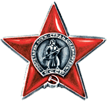 
Подвиг: 

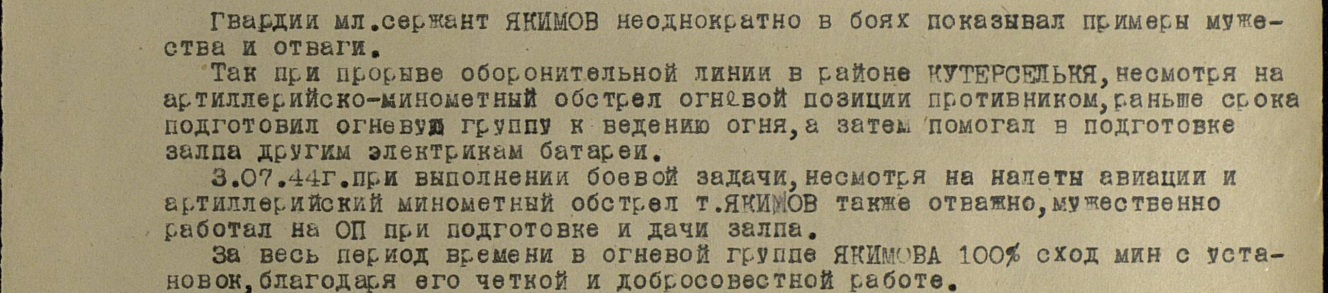 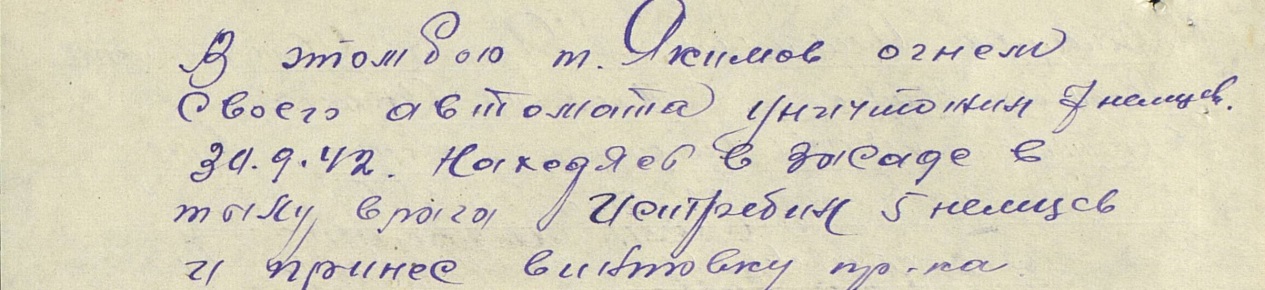 Архив пенсионного фонда.Якимов Иван СтепановичУроженец села Нелоба. Призван в РККА в 1940 году. 54 отдельный стрелковый батальон. Северо- Западный фронт. Ранен в 1943 году. Комиссован.Книга «Мы в битвах решали судьбу поколений»Награжден орденом Отечественной войны 1 степени , медалями «За отвагу», «За победу над Германией».Нижнесалдинский музей1921 г.р. Центральный фронт. Старший сержант.1922г.р. Представление на награждение Звание: мл. сержант 
в РККА с 1940 года Место призыва: Нижне-Салдинский РВК, Свердловская обл., Нижне-Салдинский р-н 

Место службы: 

Дата подвига: № записи: 150260688Медаль «За отвагу» 

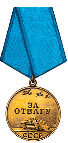 
Подвиг: 

 № наградного документа: 89 
дата наградного документа: 06.04.1985 
место службы: 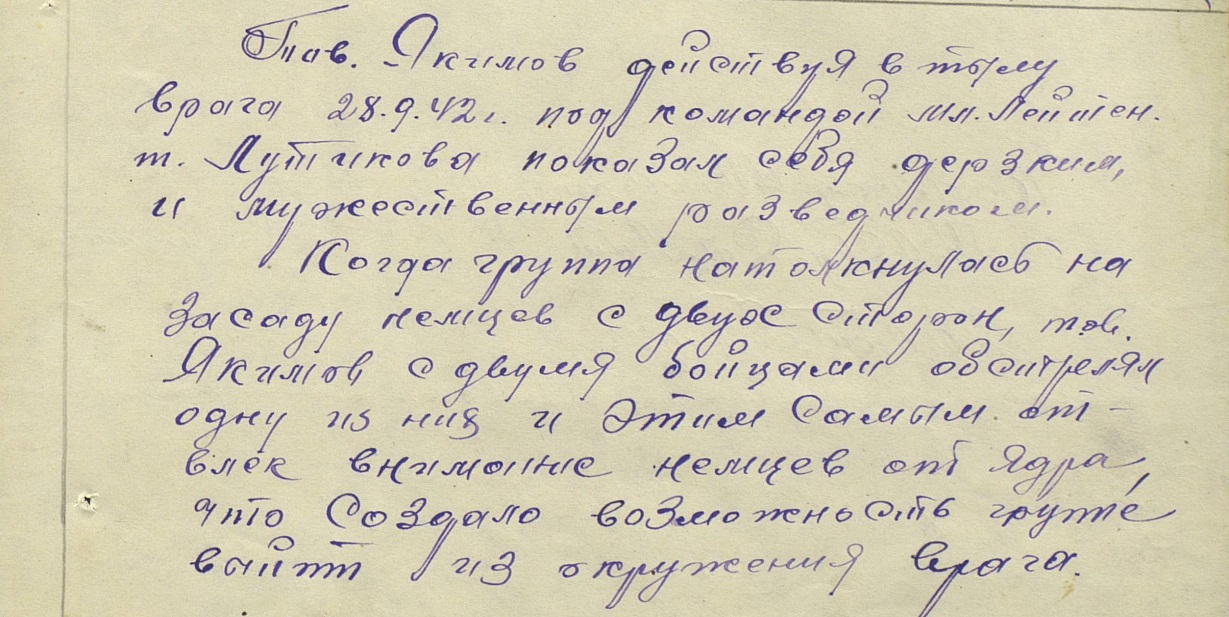 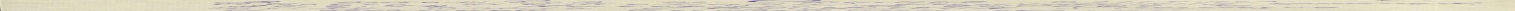 № записи: 1524827336Орден Отечественной войны I степени Архив пенсионного фонда.Якимов Михаил МитрофановичМогилевская область, мобилизован в 1942 году, 104 стрелковый полк, рядовой, ранен 8 февраля 1945 года.1913г.р. Представление на награждение Звание: красноармеец 
в РККА с 07.1944 года Место призыва: Горецкий РВК, Белорусская ССР, Могилевская обл., Горецкий р-н 

Место службы: 104 сп 62 сд 31 А 3 БелФ 

Дата подвига: № записи: 27616352Орден Славы III степени 

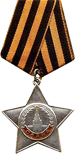 
Подвиг: 

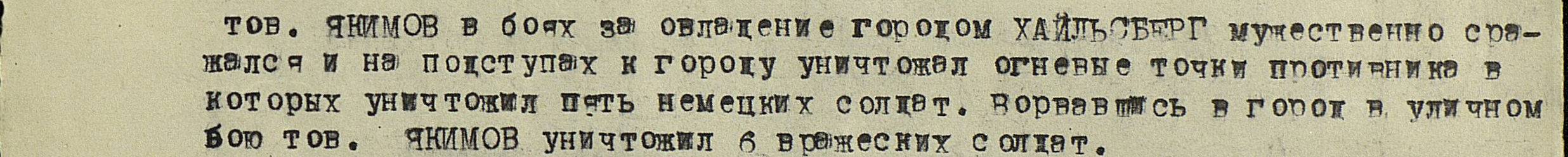 Нижнесалдинский музейЯкимов Семен Митрофанович1912 г.р. Мобилизован в 1941 году. 1,2, 3 Украинский фронт. Рядовой. Инвалид 1 группы. Проживал в Верхней Салде по улице Карла Либкнехта, 1-99. Звание: красноармеец 
в РККА с 23.06.1941 года Место призыва: Горецкий РВК, Белорусская ССР, Могилевская обл., Горецкий р-н 

Место службы: 667 сп 218 сд 

Дата подвига: 07.08.1941 № записи: 45277577Медаль «За отвагу» 


Подвиг: 

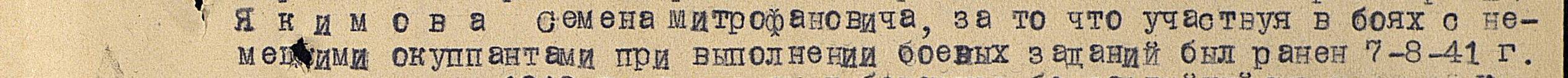 Нижнесалдинский музейЯкимова Анна Филипповна1920 г.р. Мобилизована в 1942 году. Строительные войска. Калининский фронт. Рядовая. Награждена медалью «за боевые заслуги». Проживала в Верхней Салде по улице Народного фронта, 59-12.На сайте «Подвиг народа» сведений нет.ГААСОЯковлев Александр Кузьмичпроживал на БТП, поселок 2, дом 6. Убыл на формирование 44 запасного стрелкового полка.  ГААСОЯковлев Василий Алексеевичуроженец Карело – Финской ССР, Везлозерского района, деревни Юргелицы. Не судим.На сайте «Подвиг народа» сведений нет. Нижнесалдинский музейЯковлев Евгений Фёдорович1923 г.р. Мобилизован в 1943 году. Артиллерист. 2 Украинский фронт. Старшина. Награжден медалью «За боевые заслуги», «За освобождение Кавказа». Проживал в Верхней Салде по улице Крупской, 4-3.1925 г.р.Звание: сержант 
в РККА с 13.02.1945 года Место призыва: Маловишерский РВК, Ленинградская обл., Маловишерский р-н 

Место службы: 753 сп 192 сд 

Дата подвига: № записи: 29760165Медаль «За боевые заслуги» 

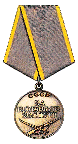 
Подвиг:  Медаль «За отвагу» 

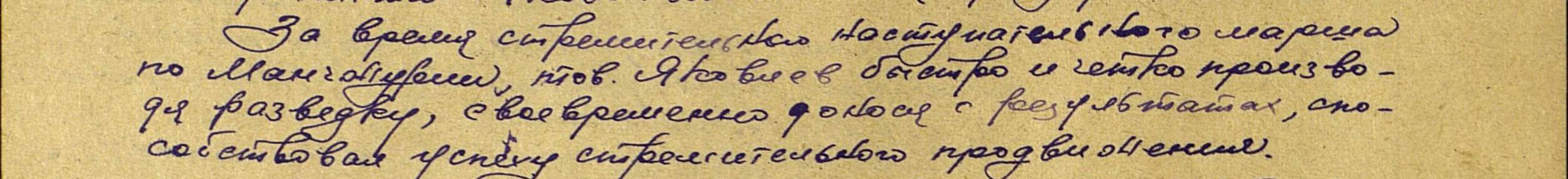 
Подвиг: 



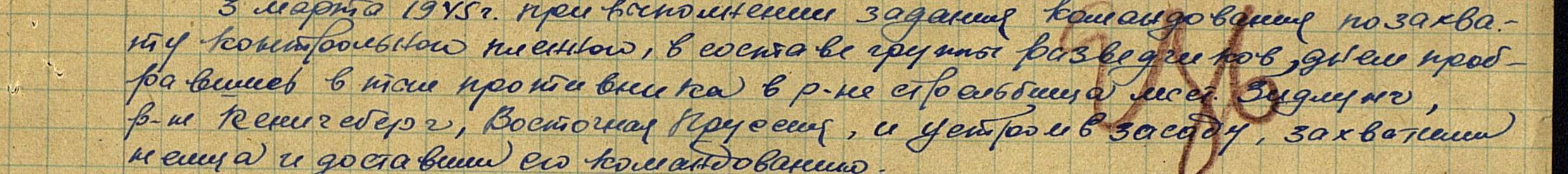 Архив ВСМПО- АВИСМАЯковлев Михаил Терентьевичуроженец Рязанской области. В РККА с 1941 по 1942 год в составе 157 стрелковой бригады. С 1942 по 1943 год находился в госпитале Верхней Салды, затем работал в заводе № 519. В 1944 вновь убыл в ряды РККА. Вернулся в 1946 году, воевал помощником командира взвода. Нижнесалдинский музейг.р. Сталинградский фронт. Старший сержант. Проживал в Верхней Салде по улице Базарная, 29.Нижнесалдинский музей. Анкеты. СМЗ1916 г.р. С 7.41 по 10.41. Тяжело ранен в 1941 году, легко ранен в мае 1942 года. Проживал в Верхней Салде. Работал в железнодорожном цехе СМЗ.На сайте «Подвиг народа» сведений нет.ГААСО, СвердловскЯковлев Олег Михайловичрусский, 240 строительная рабочая колонна, отобран в строевые часть РККА, отправлен 27.9.1941 года. Призыв 1939- 1940 г. Звание: ст. сержант 
в РККА с года Место призыва: 

Место службы: 11 РАБ 

Дата подвига: № записи: 1532302869Медаль «За оборону Ленинграда» 

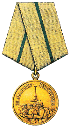 Нижнесалинский музей. Анкеты. СМЗЯковлева Зоя Никитична1922 г.р. С 6.44 по 5.45. Проживала в Нижней Салде.Сведений на сайте «Подвиг народа» нет. ГААСО,СвердловскОтправлен в команде военнослужащих в Красноуфимск на укомплектование 430 стрелковой дивизии.Рабочая колонна 1287.Якупов Василий ЯкуповичЯкупов Василий Якупович 1920г.р. Представление на награждение Звание: гв. мл. лейтенант 
в РККА с 07.09.1939 года Место призыва: Кировский РВК, Башкирская АССР, г. Уфа, Кировский р-н 

Место службы: 68 гв. сп 

Дата подвига: № записи: 38585492Орден Красной Звезды 


Подвиг: 

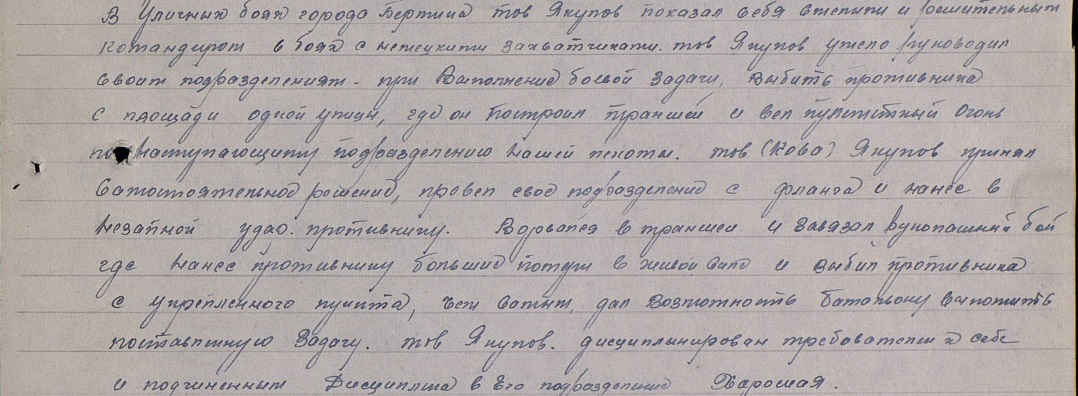 Звание: лейтенант 
в РККА с года Место призыва: 

Место службы: 68 гв. сп 

Дата подвига: № записи: 1530052078Медаль «За взятие Берлина» 

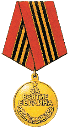 Архив ВСМПО- АВИСМАЯкшигулов Масгут РомазановичБашкирия. Из семьи спецпереселенцев. Мобилизован в РККА Нижнесалдинским РВК.Сведений на сайте «Подвиг народа» нет.Из сочинения внука.Ялмурдин Шагибал ШагибаловичПризван в РККА в мае 1942 года. Прошел всю войну. Дошел до Берлина. Служил в пехоте. У него много наград. Домой вернулся в декабре 1945 года.Ялмурдин Иргали Шагбалович 1924г.р. Представление на награждение Звание: сержант 
в РККА с 08.1942 года Место призыва: Белорецкий РВК, Башкирская АССР, Белорецкий р-н 

Место службы: 823 сп 302 сд 60 А 4 УкрФ 

Дата подвига: № записи: 37578848Орден Славы III степени 


Подвиг: 
Год рождения: __.__.1924неизвестен 
место рождения: Башкирская АССР, Белорецкий р-н, с. Серменево 
№ наградного документа: 84 
дата наградного документа: 06.04.1985 
место службы: 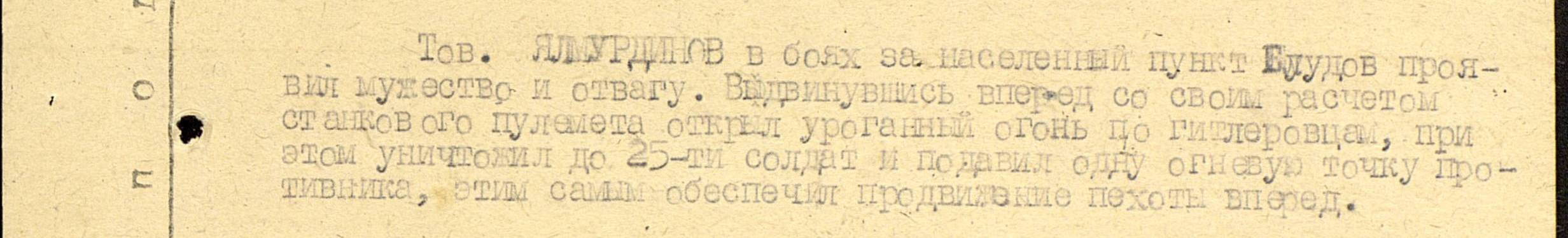 № записи: 1524886928Орден Отечественной войны I степени 

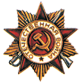 Завод № 95. Архив 88. О. 8. Д- 92.Ямухин Александр Иванович г.р., Татарстан. Строительный батальон 2163. Мобилизован в РККА 10.42.Сведений на сайте «Подвиг народа» нет.Архив ВСМПО- АВИСМАЯмшинин Илья СеменовичКировская область. В РККА с 1942 года, воевал на Западном фронте, 111 стрелковый батальон, 8 рота, рядовой. 25.8.42 устроен в завод № 95 в цех 26 плотником. Проживал в поселке №4, барак 13, квартира 1. Сведений на сайте «Подвиг народа» нет.Книга «мы к славе отчизну свою поведем»Янбухтин Сахибзада СаляхутдиновичВ РККА с 7.41 по 5.45. Младший сержант. Награжден медалью «За взятие Кенисберга».На сайте «Подвиг народа» сведений нет.Нижнесалдинский музейЯнковский Иван Васильевич1920 г.р. Мобилизован в 1941 году. Пехота. Юго- Западный фронт. Рядовой. Проживал в Верхней Салде по улице Энгельса, 34а- 25.На сайте «Подвиг народа» сведений нет. ГААСО, СвердловскПриказ по Свердловской области № 0135О направлении в РККА связистов и лиц с высшим и средним образованием. Одновременно следуют люди по национальному признаку (поляки), призванные из 853 строительной рабочей колонны. Отправлены 19 февраля 1942 года. На сайте «ОБД,МЕМОРИАЛ» сведений нет.Янковский Франко1919г.р., поляк, уроженец Дрогобычской области.На сайте «Подвиг народа» сведений нет.Архив ВСМПО- АВИСМАЯновская Софья ПавловнаМинская область. Белоруска. В РККА с 1941 по 1946 год. Закончила войну в Вильнюсе санитаркой. На сайте «Подвиг народа» сведений нет. ГААСО, СвердловскСледует для укомлектования 430 стрелковой дивизии из 853 рабочей колонны.Янубовский Николай Семеновичбелорус, уроженец Виленской области.На сайте «Подвиг народа» сведений нет.Архив ВСМПО_ АВИСМАЯнюк Денис ФоковичКиевская область. В РККА с 13.9.41 по 6.42. Канским РВК Красноярского края признан негодным к несению воинской службы. Месяц лечился в госпитале. Мобилизован на трудвой фронт из Киргизии Фрунзенским РВК. Устроен в завод № 95.На сайте «Подвиг народа» сведений нет.Нижнесалдинский музейЯранцев Виктор ВасильевичУроженец Киргизии. В июне 1945 года награжден орденом Красной Звезды. Капитан в отставке с 5.2.1960.Есть фото в музее.На сайте «Подвиг народа» сведений нет. ГААСО, СвердловскПриказ по Свердловской области № 0135О направлении в РККА связистов и лиц с высшим и средним образованием. Одновременно следуют люди по национальному признаку (поляки), призванные из 853 строительной рабочей колонны. Отправлены 19 февраля 1942 года. На сайте «ОБД,МЕМОРИАЛ» сведений нет.Яренков Антон Антоновичполяк, Станиславская область.На сайте «Подвиг народа» сведений нет.Нижнесалдинский краеведческий музей. Картотека. Совхоз.Ярополкин Георгий Баянович1922 г.р. Московская область. Мобил. 10.41 Н. Салд. РВК. 52 СД, 10.41- 6.42. Демобил. 1.47. Рядовой. Работал в свохозе, проживал в Медведево. 5 детей.На сайте «Подвиг народа» свеений нет.Нижнесалдинский краеведческий музей. Картотека. СМЗ.Ярославцев Константин Александрович1940- 1945 год. Рядовой. 169 танковый полк.На сайте «Подвиг народа» материалов нет.Нижнесалдинский музей. Список СМЗЯрославцев Константин Андреевич1920 г.р. В РККА с 6.41 по 5.45.Проживал в Нижней Салде по улице Парижской коммуны,  9-1.На сайте «Подвиг народа» материалов нет.Нижнесалдинский музейЯрошенко Константин Семенович1918 г.р. Мобилизован в 1941 году. Пограничник. Юго- Западный фронт. Старшина. Награжден медалью «За оборону Кавказа».Проживал в Верхней Салде по улице Щорса, 37.Год рождения: __.__.1918неизвестен 
место рождения: Молдавская ССР, г. Дубосары 
№ наградного документа: 89 
дата наградного документа: 06.04.1985 
место службы: № записи: 1524929050Орден Отечественной войны II степени 

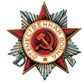 Нижнесалдинский музейЯрошенко Тимофей Семенович1920 г.р. Мобилизован в 1941 году. Пехота. Юго- Западный фронт. Легкое ранение, контузия. Рядовой. Проживал в Верхней Салде по улице Щорса, 39.На сайте «Подвиг народа» материалов нет.Архив ВСМПО- АВИСМАЯсинский Ярослав АлександровичМинская область, из переселенцев.Год рождения: __.__.1919неизвестен 
место рождения: Белорусская ССР, Минская обл., Логойский р-н, х. Калинник 
№ наградного документа: 75 
дата наградного документа: 06.04.1985 
место службы: № записи: 1524937961Орден Отечественной войны II степени 

Архив ВСМПО- АВИСМА Октябрь 1945, № 8396, л. 8.Яскин Павел Иванович1911г.р., Ростов- на- Дону. РККА.На сайте «Подвиг народа» материалов нет. ГААСО, СвердловскПриказ по Свердловской области № 0135О направлении в РККА связистов и лиц с высшим и средним образованием. Одновременно следуют люди по национальному признаку (поляки), призванные из 853 строительной рабочей колонны. Отправлены 19 февраля 1942 года. На сайте «ОБД,МЕМОРИАЛ» сведений нет.Яцевич Станислав Ивановичполяк, уроженец Барановической области.Год рождения: __.__.1905неизвестен 
место рождения: Белорусская ССР, Минская обл., Минский р-н, д. Ковшево 
№ наградного документа: 75 
дата наградного документа: 06.04.1985 
место службы: № записи: 1524946839Орден Отечественной войны II степени 

Нижнесалдинский музейЯчменев Александр Лукич1925 г.р. Мобилизован в 1925 году. Сержант. Награжден орденом Славы 3 степени, медалью «За боевые заслуги». Проживал в Верхней Салде по улице Карла Маркса, 25-81.Звание: рядовой 
в РККА с 14.11.1943 года Место призыва: Алапаевский РВК, Свердловская обл., Алапаевский р-н 

Место службы: курсы мл. лейтенантов 1 ПрибФ 

Дата подвига: № записи: 24610968Орден Славы III степени 


Подвиг: 
67 гв. СД Медаль «За победу над Германией».
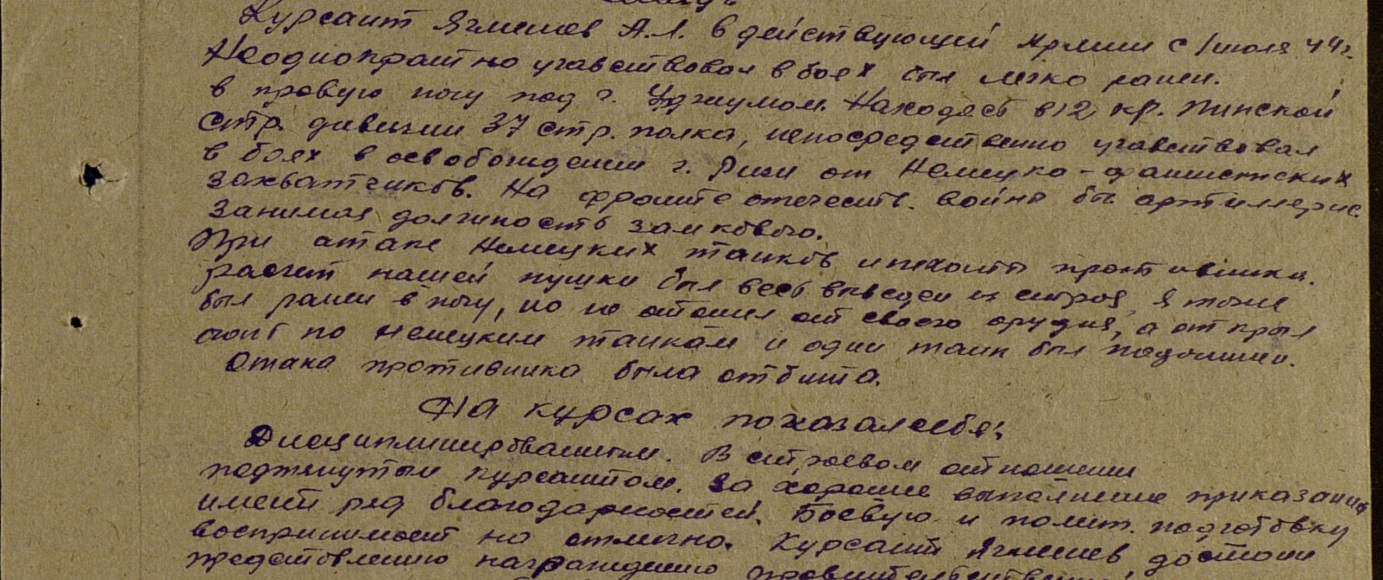 ГААСО, Свердловск Ячменев Алексей Прокопьевич1919 г.р., уроженец Свердловской области, Алапаевского района, деревни Федосово. Из строительной рабочей колонны 1487 зачислен в 430 стрелковую дивизию.Архив ВСМПО- АВИСМАЯчменев Анатолий Ивановичг.р., Шалинский район Свердловской области. Журналист. В РККА с 1940 по 1943 год. Ранен на Курской дуге. Курсант, командир отделения, корреспондент. Награжден медалью «За отвагу», «За доблестный труд». Устроен в завод № 95 в цех 4 помощником кузнеца. 1921 г.р.Звание: рядовой 
в РККА с 20.09.1940 года Место призыва: Шалинский РВК, Свердловская обл., Шалинский р-н 

Место службы: 

Дата подвига: № записи: 80536841Медаль «За отвагу» 


Подвиг: 

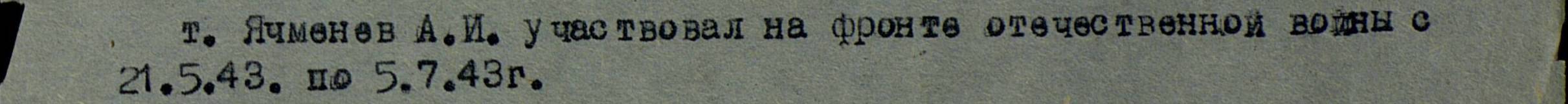 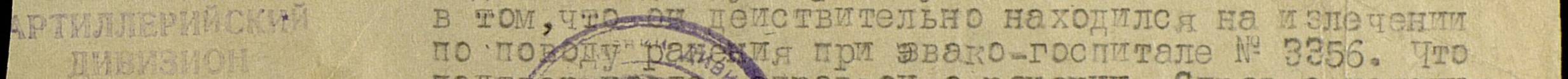 Нижнесалдинский краеведческий музей. Картотека. СМЗ.Ячменев Василий Степанович1941- 1945 год. Гвардии рядовой. 1419 самоходный артиллерийский полк. г.р.Звание: мл. лейтенант 
в РККА с 06.1941 года Место призыва: Нижне-Салдинский РВК, Свердловская обл., Нижне-Салдинский р-н 

Место службы: 

Дата подвига: № записи: 10770224Медаль «За отвагу» 


Подвиг: 

 Звание: мл. лейтенант 
в РККА с 1941 года Место призыва: Нижне-Салдинский РВК, Свердловская обл., Нижне-Салдинский р-н 

Место службы: 289 аиб 3 Уд. А 

Дата подвига: 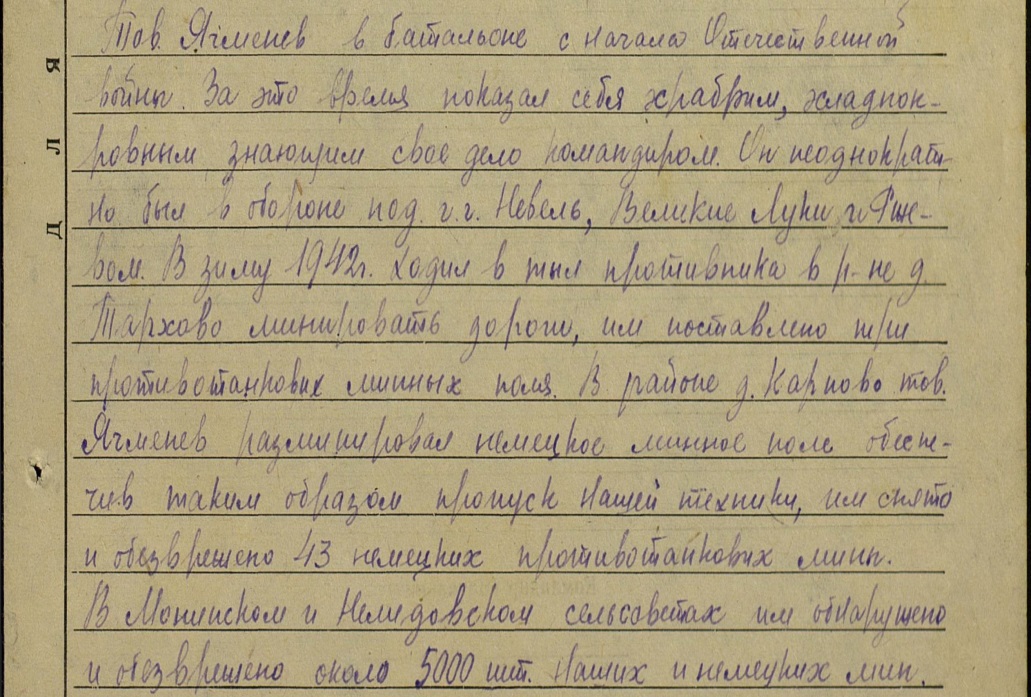 № записи: 19806156Орден Красной Звезды 


Подвиг: 

Награжден 16.2.44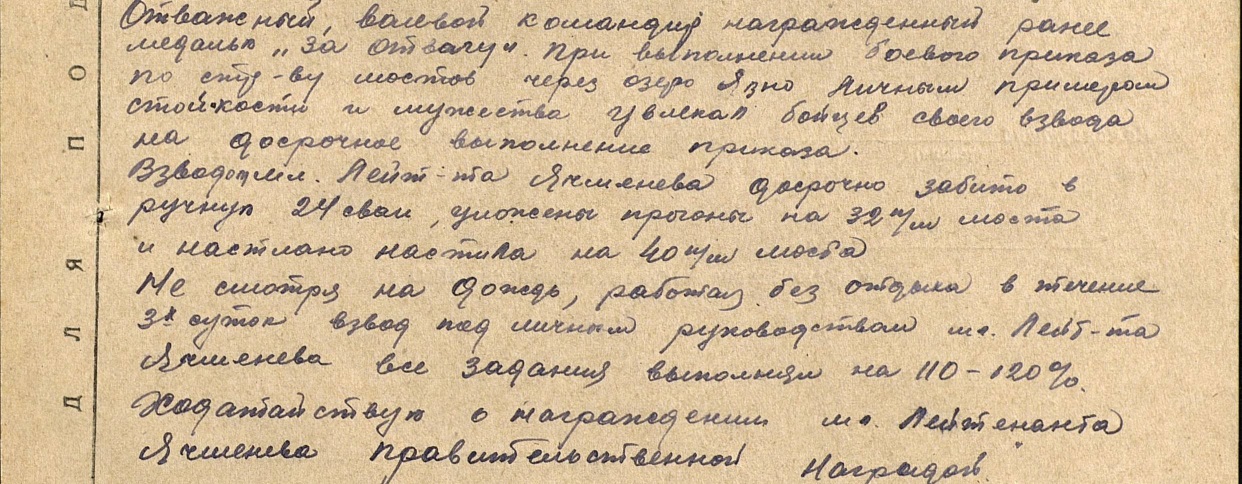 ГААСО, СвердловскЯчменев Игнатий Михайлович1903 г.р., уроженец Свердловской области, Алапаевского района, деревни Ячменево. Боец строительной рабочей колонны 1487, признанный годным к строевой слуюже и отправленный 20 января 1942 года в Тюмень.Архив пенсионного фонда.Ячменев Михаил Иванович1909 г.р., Алапаевский район. Мобилизован в РККА в 1943 году Нижнесалдинскои РВК. Рядовой. Ранен 28 августа 1943 года. Выписан домой 16 апреля 1944 года.Звание: рядовой 
в РККА с 02.1942 года Место призыва: Алапаевский РВК, Свердловская обл., Алапаевский р-н 

Место службы: 

Дата подвига: № записи: 41675145Медаль «За боевые заслуги» 


Подвиг: 

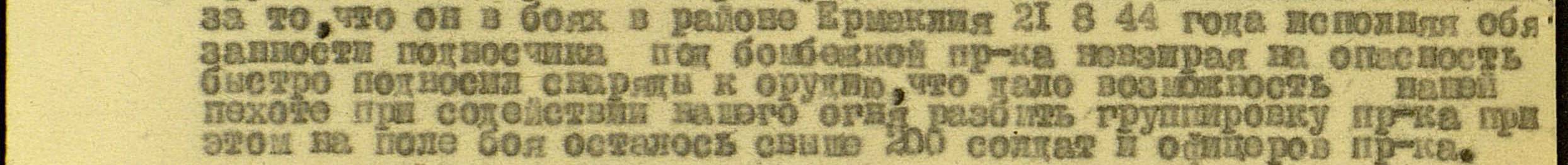 Нижнесалдинский музейЯчменев Николай Павлович1923 г.р. Мобилизован в 1942 году. Пехота. 3 Украинский фронт. 4 ранения. Мержант. Награжден медалью «За боевые заслуги». Проживал в Верхней Салде поселок Молодежный, 82-2.Звание: гв. ефрейтор 
в РККА с года Место призыва: Алапаевский РВК, Свердловская обл., Алапаевский р-н 

Место службы: 92 гв. сп 28 гв. сд СтепФ 

Дата подвига: 03.08.1943 № записи: 20694713Медаль «За отвагу» 


Подвиг: 

 

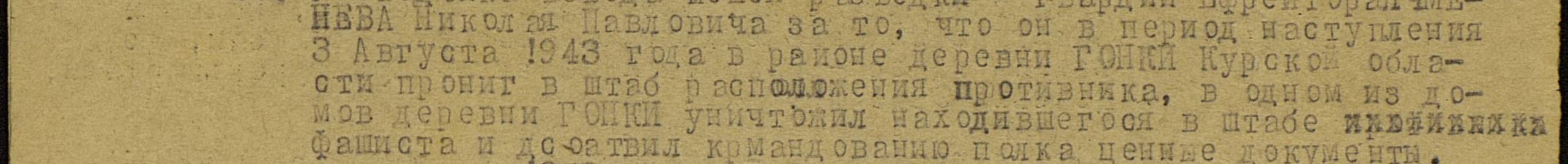 
Подвиг: 
 место рождения: Брянская обл., Мглинский р-н, с. Католино 
№ наградного документа: 74 
дата наградного документа: 06.04.1985 
место службы: 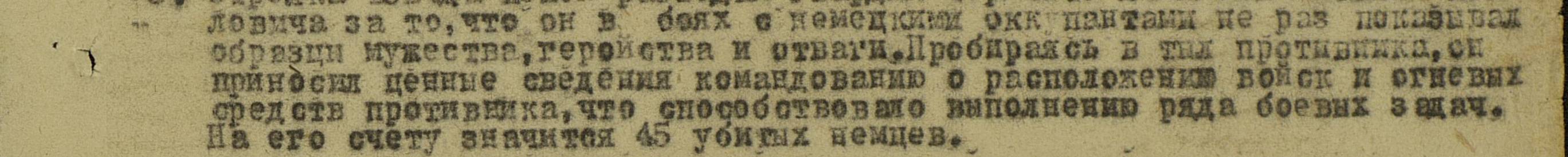 № записи: 1524956508Орден Отечественной войны I степени 

Архив ВСМПО- АВИСМАЯчменева Анастасия Спиридоновна1910 г.р., Алапаевский район. В РККА с 1941 по 1945 год. Старшая операционная сестра. Награждена орденом Красной Звезды, медалью «За оборону Москвы». Проживала в поселке №3, барак 6, квартира 2. Звание: лейтенант медслужбы 
в РККА с года Место призыва: 

Место службы: 8 орму ЗапФ 

Дата подвига: № записи: 1531245643Медаль «За оборону Москвы» 

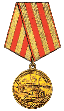 
Подвиг: ПрессаЯшин Кузьма Семенович«Салдинский рабочий» №7 от 23 января 1996 годаПомним!     ….. С первого дня и до последнего дня Великой Отечественной войны наш папа, Кузьма Семенович Яшин, был разведчиком. Тысячи километров с боями прошагал по земле. Не раз был ранен ( он инвалид 2 группы) . После войны долгие годы трудился на ВСМПО, откуда его и на пенсию проводили. Вместе с мамой воспитал нас, троих детей. Когда мы жили на Иве, где служил мой муж, в День Победы приезжали поздравить отца. Этот праздник для нас был дорог и любим. Дедушка рассказывал внукам о войне, о себе. Сейчас жизнь разлучила нас: мы живём на Украине и не можем приехать в родительский дом. Но пусть папа знает, что мы помним о нем, а в День Победы собираемся соей семьей и обязательно поем его любимую песню «День Победы».                                                                                     Семья Волошиных.ГААСО, СвердловскЯшин Николай Леонтьевич1918 г.р., краноармеец 240 строительной рабочей колонны напрален для прохождения дальнейшей службы в строевые части РККА 22.2.42, год призыва 1940.ГААСО, СвердловскЯшкин Павел Филиппович1917 г.р., русский, 240 строительная рабочая колонна, отобран в строевые часть РККА, отправлен 27.9.1941 года. Призыв 1939- 1940 г. ГААСОЯшнев Александр Васильевич1904 г.р., проживал на БТП, поселок 5, дом 19,квартира 7. Приказ облвоенкомата № 0030 от 22 марта 1942 года. Убыл в распоряжение командира 44 запасной стрелковой бригады в Камышловские лагеря, станция Еланская.Обд нет.ПогиблиГерасимов Николай Емельянович, 1924 г.р., Ленинградская область, Островский район, проживал по улице Горького, 13\2-1, работал в Верхней Салде в заводе № 95, проживал в поселке 3, барак 5.Отец- Емельян Герасимович, 1880 г.р., из крестьян, работал в цехе 2 слесарем.Мать- (Семенова) Маланья Семеновна, 1880 г.р., из крестьян, домохозяйка.Брат Иван, 1900 г.р., находился в Ленинграде.Брат Павел, 1909 г.р., находился в Ленинграде.Брат Александр, 1910 г.р., в 1940 году командирован в Либаву (Латвия), судьба неи зевстна.Сестра- (Иванова) Евгения, 1913 г.р., находилась в Ленинграде.Сестра – Мария, 1907 г.р., находилась в Ленинграде.Белов Виталий ИвановичСо с лов снохи Боеловой Софьи Павловны1922 г.р., уроженец деревни Верхняя Береза Ермакковского района Ярославской области. Мобилизован в 1940 году Свердловским ГВК.  126 СД, 690 СП. Взят в плен7 июля 1941 года. При проведении разведки в районе города Каунас и вывезен в лагерь военнопленных шталаг ХД (310), где работал рахнлрабочим . 26 марта 1942 года был переведен в лагерь военнопленных шталаг ХА. С июня 1942 года по май 1944 года использовался на полевых работах у помещика в районе города Шульп, затем работал на угольном складе в м.ю Гардинг. Освобожден из плена английскими войсками в мае 1945 года. После прохождения фильтрационной проверки был направлен в 233 ЗСП, в октябре 1945 года переведенв 212 АЗСП. В ходе проверки органами КГБ сведений компроментирующего характера в период пребывания Белова Виталия Ивановича в плену не обнаружено. Основание: УГААОСО, ф.1, оп. 1, д. 16479.После демобилизовации приехал в Нижнюю Салду. Родители проживали по улице Розы Люксембург. Работал учителем немецкого языка, рисования, черчения, затем т руда в школе № 5. Участвовал в работе драматического кружка пр и клубе металлургов. Часто ездил в лагерь «Красны й Бор». Оформлял колонны школников на парад.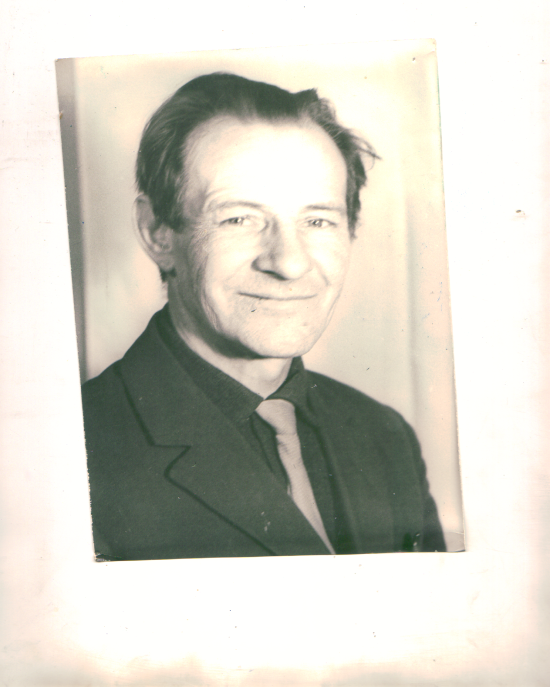 Со слов сына Дорогань Олега Фёдоровича.Дорогань Фёдор Дмитриевичг.р., уроженец Купинского района Харькоской области. Вольская авиационная школа красных летчиков, 1927- 1930 год. По распределению попал в особую Дальневосточную армию.Участник событий на Халкин- Голе, на озере Хасан. С 1941 года по 1945 год участвовал в Вов. Награжден медалью «За боевые заслуги», орденом Красной Звезды.Участник Дальневосточных событий.Умер в 1985 году. Похоронен в поселке Эсхар Чугуевского района Харьковской области.Награжден медалью «За боевые заслуги»№ 1994394, орденом Красной Звезды № 2837960, орденом Красного Знамени № 397501.Старший техник- лейтенант. Дети- сын Владимир, 1946 г.р., сын Олег, 1950 г.р.Со слов дочери Лисконок Нины ВасильевныДеряева (Дев. Плешкова) Лидия Васильевна1921 г.р., уроженка города Кизел Пермской области. Закончила 2-хгодичную медицинскую школу  в городек Кизел в 1939 году. Мобилизована в РККА в 1942 году.. Медсестра. Служила в военно- почтовом сортировочном пункте № 22. Курсант. Июнь 1942 по август 1942 года. 33 отдельная телеграфно- строительная колонна. Военфельдшер с августа 1942 по февраль 1943 года. Военно- почтовая база. Серажнт. Февраль 1943 по август 1945 года. Дети: дочь Нина, 1947 года, дочь Вера, 1952 г.р.После демобилизовации приехала на БТП к тетке. Её муж Бойе Валентин Фёдорович. Тетку звали  Пелагея Григорьевна Горюнова.  Мама  всю жизнь проработала в больнице медсестрой. Закончила работу старшей медсестрой. Газета МОУ «СОШ № 7» Газетное кольцо от 7 мая 2007года.Третий год наш 11б класс шествует над ветераном Вов Деряевой Л.В. Это очень душевная женщина. Она всегда приветиливо встречает нас и благодарит за заботу о ней. … В 1941 году она добрврльцем ущла на фронт медсестрой. Участвовала в сражении под Москвой и на Северо- Западном Ыронте. Она вспоминает, чо во время боевых действий было очень страшно. Особенно было больно видеть, как гибнут люди на глазах. Хотелось больше спасти раненых, своервременно оказать им помощь под бомбежками. На фронте она встретилась с будущим мужем Василием Фёдоровичем.